Д О К Л А ДГосударственного СобранияРеспублики Марий Эл"О состоянии законодательстваРеспублики Марий Элв 2020 году"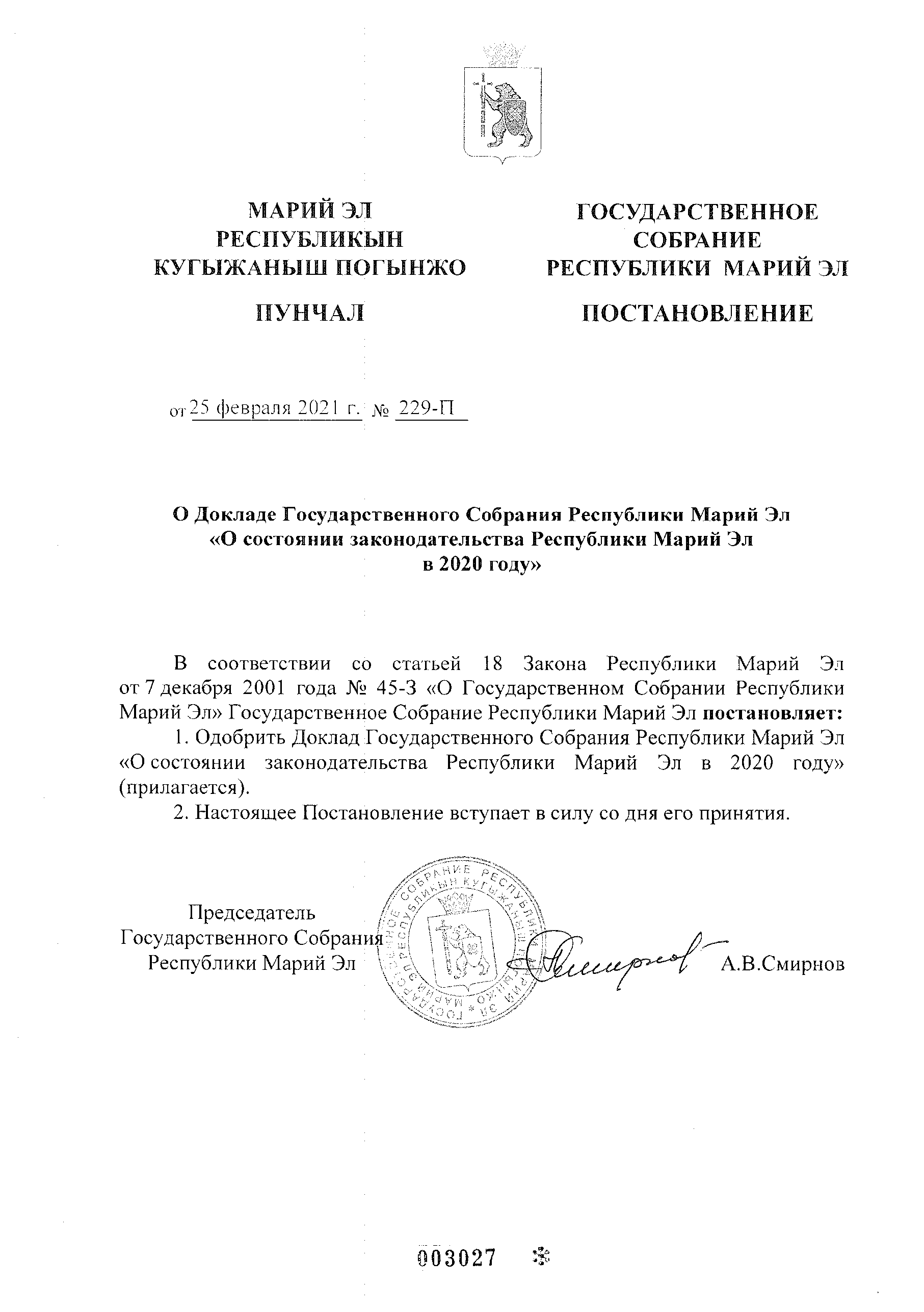 СОДЕРЖАНИЕВведение……………………………………………………………………….....5I. Основные направления законодательной деятельности Государственного Собрания Республики Марий Эл в 2020 году1. Законодательное обеспечение реализации в Республике Марий Эл основных положений ежегодного Послания Президента Российской Федерации В.В.Путина Федеральному Собранию Российской Федерации……………………....92. Взаимодействие Государственного Собрания Республики Марий Эл 
с федеральными и республиканскими органами государственной власти, правоохранительными органами, представительными органами местного самоуправления  при осуществлении законодательной деятельности……………..223. Взаимодействие Государственного Собрания Республики Марий Эл 
с институтами гражданского общества         ……………………………………....   374. Участие Государственного Собрания Республики Марий Эл в работе Ассоциации законодательных (представительных) органов государственной власти субъектов Российской Федерации Приволжского федерального округа. Межпарламентское сотрудничество. Взаимодействие Государственного Собрания Республики Марий Эл с Федеральным Собранием  Российской Федерации……..515. Информационное обеспечение законодательной деятельности Государственного Собрания Республики Марий Эл………………………………..62II. Развитие законодательства Республики Марий Эл в 2020 году 1. Законодательное регулирование в сфере организации государственной власти в Республике Марий Эл……………………………………………………….66 2.  Законодательство о выборах и референдумах...…………………………..723. Законодательство в области социальной защиты населения, здравоохранения, образования, физической культуры и спорта, туризма и туристской деятельности………………………………………………………………754. Законодательство о местном самоуправлении………………………….….825. Бюджетное и налоговое законодательство ………………………………...856. Законодательство в области экономической политики, предпринимательства и жилищно-коммунального хозяйства …………………….1007. Законодательство в сфере земельных отношений, природопользования,  защиты населения и территории Республики Марий Эл от чрезвычайных ситуаций природного и техногенного характера………………………………………………1088. Административное законодательство, законодательство в области проведения публичных мероприятий, противодействия коррупции и профилактики правонарушений ………………………………. …………………………………….112III. Мониторинг законотворческой деятельности 
и правоприменительной практики в 2020 году1. Анализ реализации права законодательной инициативы по внесению законопроектов в Государственное Собрание Республики Марий Эл………..…1162. Организация и результаты рассмотрения проектов федеральных законов 
и поправок к ним, законодательных инициатив и обращений законодательных (представительных) органов государственной власти субъектов Российской Федерации……… …………………………………………………………………….1293. Анализ реализации актов прокурорского реагирования, экспертных заключений Управления Министерства юстиции Российской Федерации по Республике Марий Эл………………………………………...………………….…...1434. Контрольная деятельность парламента Республики Марий Эл за ходом реализации принятых законов. Мониторинг законодательства и правоприменительной практики ………………………………………………….158IV. Перспективы законодательной деятельности Государственного Собрания Республики Марий Эл на 2021 год…………………………..……….188ПриложениеПеречень действующих базовых законов Республики Марий Эл по состоянию на 1 января 2021 года…………………………………….…………..192ВведениеДоклад "О состоянии законодательства Республики Марий Эл 
в 2020 году" является пятнадцатым докладом, который ежегодно представляет Государственному Собранию Председатель Государственного Собрания Республики Марий Эл в соответствии с Законом Республики Марий Эл "О Государственном Собрании Республики Марий Эл". Работа по подготовке Государственным Собранием Республики Марий Эл ежегодных докладов стала формой системного анализа республиканского законодательства, научной 
и теоретической основой его развития.Формирование и развитие законодательной базы для обеспечения социальных и экономических преобразований в Республике Марий Эл, поддержания политической стабильности является важнейшей задачей Государственного Собрания Республики Марий Эл как законодательного (представительного) органа государственной власти республики. Представленный Доклад о состоянии законодательства Республики Марий Эл является результатом обобщения итогов нормотворческой деятельности, тенденций развития законодательства Республики Марий Эл в 2020 году.Прошедший 2020 год стал годом двух знаменательных событий 
в жизни страны и республики – 75-летия Победы в Великой Отечественной войне 
и 100-летия образования автономии марийского народа – образования Марийской Автономной области – Марийской АССР – Республики Марий Эл (4 ноября 
1920 года). Одним из основных направлений законотворческой деятельности 
в 2020 году являлась работа Государственного Собрания Республики 
Марий Эл по совершенствованию законодательства Республики Марий Эл 
в связи с принятием Закона Российской Федерации о поправке 
к Конституции Российской Федерации "О совершенствовании регулирования отдельных вопросов организации и функционирования публичной власти".12 марта 2020 года Государственным Собранием Республики 
Марий Эл принято Постановление Государственного Собрания Республики 
Марий Эл "О рассмотрении Закона Российской Федерации о поправке к Конституции Российской Федерации "О совершенствовании регулирования отдельных вопросов организации и функционирования публичной власти", которым Закон Российской Федерации о поправке к Конституции Российской Федерации одобрен.29 декабря 2020 года Государственным Собранием Республики Марий Эл принят в первом чтении проект закона Республики Марий Эл 
"О поправках к Конституции Республики Марий Эл", подготовленный 
с целью приведения в соответствие с новой редакцией Конституции Российской Федерации и принятыми в связи с этим федеральными законами.Законодательная деятельность в республике в 2020 году, несмотря 
на влияние негативных последствий эпидемического распространения новой коронавирусной инфекции (COVID-19), осуществлялась последовательно и планомерно. По итогам 2020 года принят 61 республиканский закон. Среди принятых законов 12 новых. Внесены изменения в 93 республиканских закона. Признаны утратившими силу 7 законодательных актов. Выполнена Программа законопроектной работы Государственного Собрания Республики Марий Эл на 2020 год. Оперативно вносились коррективы в законы Республики Марий Эл 
с учётом изменений в федеральном законодательстве. Из 61 закона Республики Марий Эл 34 закона приняты в связи с изменениями в федеральном законодательстве.В 2020 году реализация приоритетных национальных проектов по прорывному развитию страны и сопряженных с ними региональных проектов стала магистральной задачей для всех органов государственной власти, включая Государственное Собрание Республики Марий Эл. В связи с этим в Докладе содержится анализ деятельности Государственного Собрания Республики 
Марий Эл по реализации приоритетных направлений государственной политики, которые обозначил Президент Российской Федерации Путин В.В. в своем Послании Федеральному Собранию Российской Федерации 15 января 2020 года.В Докладе освещены вопросы взаимодействия Государственного Собрания Республики Марий Эл с федеральными и республиканскими органами государственной власти, органами местного самоуправления, правоохранительными органами. Нормотворческая деятельность Государственного Собрания Республики Марий Эл в 2020 году осуществлялась в открытом конструктивном диалоге с институтами гражданского общества. В 2020 году Государственным Собранием Республики Марий Эл назначены семь представителей общественности в состав Квалификационной коллегии судей Республики Марий Эл.Вопросам развития межпарламентского сотрудничества, одним из основных направлений которого является взаимодействие Государственного Собрания Республики Марий Эл с Ассоциацией законодательных (представительных) органов государственной власти субъектов Российской Федерации Приволжского федерального округа, а также вопросам взаимодействия Государственного Собрания Республики Марий Эл с Федеральным Собранием Российской Федерации посвящена отдельная глава Доклада.Законотворческая деятельность Государственного Собрания Республики Марий Эл, осуществляемая по предметам ведения и полномочиям субъектов Российской Федерации, систематизирована в Докладе по восьми основным направлениям: в сфере организации государственной власти и местного самоуправления; законодательства о выборах и референдумах; законодательства в области социальной защиты населения, здравоохранения, образования, физической культуры и спорта, туризма и туристской деятельности; бюджетного и налогового законодательства; законодательства в области экономической политики, предпринимательства и жилищно-коммунального хозяйства; в сфере земельных отношений, природопользования, защиты населения и территории Республики Марий Эл от чрезвычайных ситуаций природного и техногенного характера; административного законодательства, законодательства в области проведения публичных мероприятий, противодействия коррупции и профилактики правонарушений.Проведенный анализ республиканского законодательного процесса показал сохраняющуюся тенденцию внесения большинства законопроектов Главой Республики Марий Эл и Правительством Республики Марий Эл. Ряд законопроектов принят по инициативе депутатов, комитетов и представительного органа муниципального образования городского округа "Город Йошкар-Ола". 
В 2020 году прокурором Республики Марий Эл в порядке законодательной инициативы на рассмотрение Государственного Собрания Республики Марий Эл был внесен один проект закона Республики Марий Эл.В Докладе отражены результаты осуществления Государственным Собранием проводимого мониторинга изменений федерального законодательства и соответствующей корректировки республиканских законов. Проведение мониторинга позволяет увидеть эффективность реализации республиканских законов, проанализировать соответствие практики их применения планируемому результату правового регулирования, своевременно вносить изменения в действующее республиканское законодательство, а также готовить рекомендации по совершенствованию деятельности органов государственной власти и органов местного самоуправления по исполнению законов.В Докладе представлены результаты реализации мер прокурорского реагирования, экспертных заключений Управления Министерства юстиции России по Республике Марий Эл на действующие законы Республики Марий Эл. 
В 2020 году в адрес Государственного Собрания Республики Марий Эл поступило:от прокуратуры Республики Марий Эл в рамках превентивной деятельности 3 информации, 1 протест, из которых все информации сняты с контроля, протест прокурора Республики Марий Эл находится на исполнении; от Волжской межрегиональной природоохранной прокуратуры  информация о состоянии законности в сфере охраны окружающей среды 
и природопользования в Республике Марий Эл в 2019 году, которая рассмотрена и принята к сведению;от Управления Министерства юстиции Российской Федерации по Республике Марий Эл 6 экспертных заключений, из которых 4 сняты с контроля в связи с принятием республиканских законов, по 2 экспертным заключениям ведется работа по их реализации.В Докладе обобщены итоги работы с проектами федеральных законов, законодательными инициативами и обращениями законодательных (представительных) органов государственной власти субъектов Российской Федерации. В 2020 году Государственным Собранием рассмотрено 989 таких документов, из них поддержано 6 проектов федеральных законов, 
3 законодательные инициативы и 14 обращений законодательных (представительных) органов государственной власти субъектов Российской Федерации.Одним из важных направлений деятельности Государственного Собрания Республики Марий Эл является рассмотрение обращений граждан. В 2020 году в адрес Государственного Собрания Республики Марий Эл поступило 
239 письменных обращений. В основном обращения граждан касались вопросов разъяснения действующего законодательства либо содержали предложения 
о совершенствовании республиканского законодательства. В этом году предложение, поступившее от гражданина по вопросу применения понижающего коэффициента 0,5 к ставке транспортного налога, установленного в отношении мотоциклов и мотороллеров с мощностью двигателя свыше 35 лошадиных сил, зарегистрированных на налогоплательщиков – физических лиц, нашло реализацию в принятом Государственным Собранием Республики Марий Эл республиканском законе.Доклад состоит из введения, четырех разделов и приложения: I. Основные направления законодательной деятельности Государственного Собрания Республики Марий Эл в 2020 году.II. Развитие законодательства Республики Марий Эл в 2020 году.III. Мониторинг законотворческой деятельности и правоприменительной практики в 2020 году.IV. Приоритетные задачи законодательной деятельности Государственного Собрания Республики Марий Эл в 2021 году. В приложении к Докладу приводится перечень действующих базовых законов Республики Марий Эл по состоянию на 1 января 2021 года. В указанный перечень включено 208 базовых законов Республики Марий Эл.I. Основные направления законодательной деятельности Государственного Собрания Республики Марий Эл в 2020 годуВ 2020 году деятельность Государственного Собрания Республики 
Марий Эл строилась на основе приоритетных направлений, важным 
вектором которых являлось законодательное регулирование вопросов, направленных на повышение качества жизни населения, его социальную защиту, устойчивый рост реальных доходов граждан и снижение уровня бедности, доступность современной медицинской помощи, качественного образования, вопросов бюджетной, налоговой политики, развития экономического потенциала республики и привлечения инвестиций, поддержки малого и среднего бизнеса, предприятий агропромышленного комплекса.Итоги работы Государственного Собрания Республики Марий Эл за 2020 год подтвердили актуальность поставленных задач в области законотворческой деятельности и их успешное выполнение.Принятые республиканские законы были направлены на реализацию основных положений Послания Президента Российской Федерации В.В.Путина Федеральному Собранию Российской Федерации, обеспечение социально-экономического развития республики, приведение республиканского законодательства в соответствие с новыми федеральными законами.Законодательное обеспечение реализации в Республике Марий Эл основных положений ежегодного Послания Президента Российской Федерации  В.В.Путина Федеральному Собранию  Российской ФедерацииРешением Президиума Государственного Собрания Республики Марий Эл 
от 11 февраля 2020 года № 112 утверждены мероприятия Государственного Собрания Республики Марий Эл по реализации основных положений, высказанных в Послании Президента Российской Федерации Путина В.В. Федеральному Собранию Российской Федерации 15 января 2020 года.В ежегодном послании Федеральному Собранию Президент России определил приоритетные социальные и экономические задачи, которые стоят перед страной.В рамках реализации Послания Президента Российской Федерации Федеральному Собранию Государственным Собранием Республики Марий Эл проведены мероприятия и принят ряд законов в области образования, здравоохранения, бюджетных, налоговых и имущественных отношений.Президент Российской Федерации в Послании Федеральному Собранию большое внимание уделил вопросам поддержки семей, имеющих детей, а также вопросам образования в стране. В качестве дополнительной меры поддержки семей предложено "предусмотреть ежемесячные выплаты на детей в возрасте от трех до семи лет включительно. Причем уже с 1 января 2020 года". В утвержденном Президентом Российской Федерации перечне поручений по реализации Послания Президента Федеральному Собранию поставлена задача обеспечить введение с 1 января 2020 года ежемесячной выплаты семьям, среднедушевой доход которых не превышает величину прожиточного минимума, установленную в субъекте Российской Федерации, на детей в возрасте от трёх до семи лет включительно, при этом размер такой выплаты должен составлять 1/2 величины прожиточного минимума ребёнка, установленной в субъекте Российской Федерации, предусмотрев выделение средств из федерального бюджета 
на софинансирование соответствующих расходов. При необходимости обеспечить внесение изменений в законодательство Российской Федерации и законодательство субъектов Российской Федерации.В Республике Марий Эл порядок назначения и осуществления ежемесячной денежной выплаты на ребенка в возрасте от трех до семи лет включительно утвержден постановлением Правительства Республики Марий Эл от 14 апреля 2020 года № 141.В рамках реализации контрольных полномочий Комитетом Государственного Собрания по социальному развитию запрошена информация Правительства Республики Марий Эл об установлении ежемесячной денежной выплаты на детей в возрасте от трех до семи лет включительно. Согласно представленной Правительством Республики Марий Эл информации в 2020 году размер выплаты составил 5033 рубля. Ежемесячная выплата предоставлялась семьям со среднедушевым доходом, не превышающим 
9 830 рублей.По состоянию на 1 декабря 2020 года ежемесячная выплата предоставлена 
20 736 семьям на 26 088 детей.В Послании Президентом Российской Федерации Путиным В.В. поставлена задача "обеспечить бесплатным горячим питанием всех учеников начальной школы с первого по четвертый класс".В связи с реализацией указанной инициативы на одиннадцатой сессии Государственного Собрания Республики Марий Эл принят Закон Республики Марий Эл от 3 августа 2020 года № 23-З "О внесении изменений в некоторые законодательные акты Республики Марий Эл в части обеспечения обучающихся государственных образовательных организаций Республики Марий Эл и муниципальных образовательных организаций бесплатным питанием", которым внесены изменения в Закон Республики Марий Эл "Об образовании в Республике Марий Эл" и Закон Республики Марий Эл "О мерах государственной социальной поддержки в сфере образования".Закон Республики Марий Эл "Об образовании в Республике Марий Эл" дополнен статьей 14.2, устанавливающей, что обучающиеся по образовательным программам начального общего образования в государственных образовательных организациях Республики Марий Эл и муниципальных образовательных организациях обеспечиваются учредителями таких организаций не менее одного раза в день бесплатным горячим питанием, предусматривающим наличие горячего блюда, не считая горячего напитка, за счет бюджетных ассигнований республиканского бюджета Республики Марий Эл, местных бюджетов и иных источников финансирования, определенных законодательством Российской Федерации.Законом установлено, что бесплатное горячее питание предоставляется обучающимся начальных классов в дни фактического посещения ими образовательных организаций.В периоды приостановления посещения образовательных организаций по санитарно-эпидемиологическим основаниям  средства республиканского бюджета Республики Марий Эл, выделяемые на обеспечение обучающихся бесплатным питанием, направляются образовательными организациями для предоставления таким обучающимся наборов продуктов питания в виде сухого пайка.В Законе Республики Марий Эл "О мерах государственной социальной поддержки в сфере образования" закреплено, что обучающимся с ограниченными возможностями здоровья в государственных общеобразовательных организациях, для которых обучение по адаптированным основным общеобразовательным программам организовано на дому, предоставляется денежная компенсация бесплатного двухразового питания в государственных общеобразовательных организациях в размере и порядке, устанавливаемых Правительством Республики Марий Эл.Заместитель Председателя Государственного Собрания Козлова Н.Н. и заместитель председателя Комитета по социальному развитию Громова С.Н. приняли участие во всероссийском онлайн-форуме "ПРО питание", проводимом Общероссийским Народным Фронтом, в рамках которого состоялось обсуждение актуальных вопросов, связанных с исполнением поручения Президента Российской Федерации по организации бесплатного горячего питания школьников. Участники форума обсудили такие темы, как специфика проведения конкурсных процедур и контроль эффективности расходования бюджетных средств; задачи и трудности, с которыми столкнулись руководители общеобразовательных учреждений при исполнении поручения Президента Российской Федерации; права родителей и школьников в части организации горячего питания и возможности осуществления контроля его качества.Также в своем Послании  Президент Российской Федерации В.В. Путин подчеркнул важность роли учителя, отметив, что "ближе всего к ученикам их классные руководители. Такая постоянная каждодневная работа, связанная 
с обучением, воспитанием детей, - это огромная ответственность, и она, конечно, требует особой подготовки наставников и их особой поддержки  
в образовательном процессе". Президент Российской Федерации В.В. Путин поручил установить доплаты за классное руководство учителям в размере пяти тысяч рублей в месяц за счет средств федерального бюджета.В рамках реализации указанного поручения на одиннадцатой сессии Государственного Собрания Республики Марий Эл по инициативе Правительства Республики Марий Эл принят Закон Республики Марий Эл от 3 августа 2020 года № 24-З "О внесении изменений в отдельные законодательные акты Республики Марий Эл", которым введена методика расчета субвенций местным бюджета на обеспечение государственных гарантий реализации прав на получение общедоступного и бесплатного дошкольного, начального общего, основного общего, среднего общего образования в муниципальных общеобразовательных организациях, обеспечение дополнительного образования детей в муниципальных общеобразовательных организациях с учетом размера расходов муниципальных общеобразовательных организаций на выплату ежемесячного денежного вознаграждения за классное руководство педагогическим работникам.В Послании Президент Путин В.В. отметил: "Мы должны сформировать для них (будущих поколений) все условия, и прежде всего речь идет о том, чтобы каждый ребенок, где бы он ни жил, мог получить хорошее образование". Также Президент Российской Федерации обратил внимание на необходимость создания дополнительных школьных мест с учетом демографических факторов.22 октября 2020 года с участием министра образования и науки Республики Марий Эл Адамовой Н.В. состоялось заседание Комитета по социальному развитию по вопросу "О ходе реализации в Республике Марий Эл национального проекта "Образование", на котором была рассмотрена информация о реализации федеральных проектов в рамках национального проекта "Образование". В рамках проекта "Современная школа" 1 сентября 2020 года открыта новая школа в микрорайоне 9В г. Йошкар-Олы на 825 мест. Планируется ввод в эксплуатацию 2-го учебного корпуса школы в г. Волжске на 336 мест.Начато строительство школы на 825 мест в пгт Медведево. В 2021 году начнется строительство Сардаяльской школы в Мари-Турекском районе 
на 60 мест.Также не менее актуальной проблемой остается оснащение школьных классов современным оборудованием. В этих целях к началу нового учебного года созданы 15 центров образования цифрового и гуманитарного профилей "Точка роста", что позволило обеспечить возможность школьникам заниматься в современных кабинетах технологии и основ безопасности жизнедеятельности, оснастить мобильные компьютерные классы с зоной проектно-исследовательской деятельности и коворкинга, медиатеки с презентационной зоной и зоной для занятий шахматами. В трехлетний период предстоит оснастить 
5 коррекционных школ современным оборудованием, внедрить 
и реализовать актуальные программы трудового и профессионального обучения по востребованным на рынке труда специальностям. Целью проекта "Успех каждого ребенка" является увеличение охвата детей дополнительным образованием до 80 процентов (по итогам 2019 года охват составляет 76 процентов). Для этого в 2020 году в 45 образовательных организациях созданы 3 072 новых места дополнительного образования детей 
по 5 направленностям: физкультурно-спортивная, естественно-научная, туристско-краеведческая, техническая. Проведен капитальный ремонт спортивных залов 
в 7 школах. В рамках проекта "Цифровая образовательная среда" к концу 2020 года 
в 64 образовательных организациях республики внедрена целевая модель цифровой образовательной среды, что позволило в полной мере обеспечить реализацию образовательных программ с применением электронного обучения, дистанционных образовательных технологий, организовать повышение квалификации педагогов с учетом требований цифровой экономики, обновить информационное наполнение и функциональные возможности открытых и общедоступных ресурсов образовательных организаций. Проект "Молодые профессионалы" направлен на модернизацию среднего профессионального образования для обеспечения экономики республики квалифицированными рабочими кадрами и специалистами среднего звена в соответствии с потребностями работодателей на уровне, соответствующем лучшим мировым стандартам и практикам, в том числе стандартам Ворлдскиллс. 
В 2019 году модернизировано 10 мастерских в 2 профессиональных образовательных организациях. Одобрена заявка ГБПОУ "Марийский радиомеханический техникум" на модернизацию в 2021 году 4 мастерских по направлению "Промышленные и инженерные технологии" (объем федеральной субсидии - 44,9 млн  рублей).Также в Послании Президент Российской Федерации В.В. Путин отметил важность такого вопроса, как возможность устроить ребенка в ясли. Вопрос обеспечения местами в дошкольных образовательных организациях находится на постоянном контроле Комитета Государственного Собрания Республики Марий Эл по социальному развитию. 23 июля 2020 года состоялось заседание отраслевого Комитета на тему: "О ходе реализации в Республике Марий Эл мероприятий, направленных на ликвидацию очередей на зачисление детей в возрасте от двух месяцев до семи лет в дошкольные образовательные организации" с участием заместителя министра образования и науки Республики Марий Эл А.Г.Сагадуллиной.В ходе заседания заместитель министра образования и науки Республики Марий Эл А.Г.Сагадуллина проинформировала членов Комитета, что согласно региональному и федеральному мониторингу обеспечения доступности дошкольного образования, осуществляемому Федеральной системой показателей электронной очереди посредством передачи данных из автоматизированной информационной системы   "Е-Услуги. Образование" ("электронная очередь в детские сады"), по состоянию на 1 января 2020 года уровень доступности дошкольного образования в среднем по Республике Марий Эл составил:для детей в возрасте от 2 месяцев до 3 лет – 88,73 процента;для детей в возрасте от 3 до 7 лет – 99, 13 процента.100-процентная доступность дошкольного образования обеспечена:для детей в возрасте от 1,5 до 3 лет в 10 муниципальных образованиях (Волжский, Горномарийский, Звениговский, Куженерский, Мари-Турекский, Новоторъяльский, Параньгинский, Юринский муниципальные районы, г. Козьмодемьянск и г. Волжск);для детей в возрасте от 3 до 7 лет в 15 муниципальных образованиях, 
за исключением г. Йошкар-Олы и пгт Медведево.С учетом работ по строительству новых объектов дошкольного образования к концу 2021 года планируется обеспечить в Республике Марий Эл 
100-процентную доступность дошкольного образования для детей в возрасте 
от 1,5 до 3 лет.На одиннадцатой сессии Государственного Собрания Республики Марий Эл, состоявшейся 30 июля 2020 года, по инициативе Правительства Республики 
Марий Эл принят Закон Республики Марий Эл от 3 августа 2020 года № 22-З "О внесении изменения в Закон Республики Марий Эл "Об образовании в Республике Марий Эл", которым предоставлено право первоочередного приема на обучение по образовательным программам дошкольного и начального общего образования в государственные образовательные организации Республики Марий Эл и муниципальные образовательные организации детям медицинских работников медицинских организаций Республики Марий Эл первичного звена здравоохранения и скорой медицинской помощи.В Послании Президент Российской Федерации также затронул тему дополнительного образования, обратил особое внимание на оснащение детских школ искусств и состояние помещений, где размещены указанные учебные заведения.22 октября 2020 года Комитетом Государственного Собрания Республики Марий Эл по здравоохранению, культуре и спорту рассмотрен вопрос о мерах по финансовому обеспечению капитального ремонта, реконструкции и оснащения детских музыкальных школ и школ искусств.По информации Министерства культуры, печати и по делам национальностей Республики Марий Эл, республике в 2020 году из федерального бюджета выделено 15 882,5 тыс. рублей на оснащение 4 образовательных учреждений в сфере культуры (детских школ искусств по видам искусств и училищ) в рамках мероприятий федерального проекта "Культурная среда". Предоставление такой же субсидии запланировано в 2022 году.Проектом федерального бюджета на 2021 год и плановый период 
2022 и 2023 годов предусмотрено выделение бюджету Республики Марий Эл субсидии на модернизацию 7 детских школ искусств на сумму 199 237,6 тыс. рублей.Особое внимание в Послании Президента Российской Федерации Федеральному Собранию Российской Федерации уделено вопросам здравоохранения."Прошу субъекты Российской Федерации найти резервы и вплотную заняться решением жилищных проблем врачей и фельдшеров, особенно в селах, поселках, малых городах, использовать для этого все механизмы, в том числе служебное жилье, поддержку индивидуального жилищного строительства".С целью реализации указанного поручения Государственным Собранием Республики Марий Эл по инициативе Правительства республики принят Закон Республики Марий Эл от 2 марта 2020 года № 8-З "О внесении изменений в отдельные законодательные акты Республики Марий Эл в области имущественных и земельных отношений". Указанным Законом внесены изменения в пункт 2 статьи 9 Закона Республики Марий Эл от 27 февраля 2015 года № 3-З "О регулировании земельных отношений в Республике Марий Эл", в соответствии с которыми постоянно проживающим на территории Республики Марий Эл медицинским работникам медицинских организаций первичного звена здравоохранения и скорой медицинской помощи предоставлено право на первоочередное приобретение в аренду без проведения торгов земельных участков для индивидуального жилищного строительства. В Послании Президентом Российской Федерации в числе приоритетного направления отмечена необходимость ликвидации перебоев с поставками лекарств. "В текущем году должен заработать единый сквозной регистр получателей препаратов, которые предоставляются человеку бесплатно или с большой скидкой по федеральной или региональной льготе, чтобы путаницы здесь не было".20 февраля 2020 года на совместном заседании комитетов Государственного Собрания Республики Марий Эл по здравоохранению, культуре и спорту и по социальному развитию рассмотрен вопрос "Об обеспечении лекарственными средствами граждан, больных сахарным диабетом, в Республике Марий Эл по итогам 2019 года" с участием заместителя министра здравоохранения Республики 
Марий Эл Королевой Т.Е.Организация лекарственного обеспечения региональных категорий 
льготников осуществляется в рамках государственной программы 
"Развитие здравоохранения" на 2013 - 2025 годы, утвержденной 
постановлением Правительства Республики Марий Эл от 30 декабря 2012 года 
№ 492. В Республике Марий Эл в регистре больных сахарном диабетом находится более 23 тыс. человек.В целях надлежащего лекарственного обеспечения Минздравом республики принимаются различные меры: своевременное размещение заказов, организована работа "горячей линии" по вопросам лекарственного обеспечения, при отсутствии необходимого препарата проводится аналоговая замена, увеличиваются средства республиканского бюджета Республики Марий Эл и другие.Комитетами по здравоохранению, культуре и спорту и по социальному развитию принято решение продолжить контроль за решением вопросов по обеспечению граждан необходимыми лекарственными препаратами.Законом Республики Марий Эл от 2 ноября 2020 года № 48-З "О внесении изменений в статью 4 Закона Республики Марий Эл "Об охране здоровья граждан в Республике Марий Эл" полномочия органов государственной власти Республики Марий Эл в сфере охраны здоровья дополнены новым полномочием на осуществление ведения регионального сегмента Федерального регистра граждан, имеющих право на обеспечение лекарственными препаратами, медицинскими изделиями и специализированными продуктами лечебного питания за счет бюджетных ассигнований федерального бюджета и бюджетов субъектов Российской Федерации, и своевременное представление сведений, содержащихся в нем, в уполномоченный федеральный орган исполнительной власти.Решением Президиума Государственного Собрания Республики Марий Эл 
от 28 июля 2020 года № 210 поддержано обращение Белгородской областной Думы к Правительству Российской Федерации по вопросу включения заболевания спинальной мышечной атрофии (СМА) в перечень заболеваний, по которым осуществляется централизованная закупка лекарственных препаратов Министерством здравоохранения Российской Федерации.В сфере развития предпринимательской деятельности Президент Российской Федерации В.В.Путин в Послании затронул тему стимулирования инвестиций.На одиннадцатой сессии Государственного Собрания Республики Марий Эл принят Закон Республики Марий Эл от 3 августа 2020 года № 26-З "О внесении изменений в отдельные законодательные акты Республики Марий Эл", которым внесены изменения в Закон Республики Марий Эл от 29 февраля 2016 года № 3-З "О промышленной политике в Республике Марий Эл", уточняющие понятие "специальный инвестиционный контракт" и определяющие порядок, условия его заключения, а также порядок изменения, расторжения и прекращения его действия. Также указанным Законом внесены изменения в Закон Республики Марий Эл 
от 27 октября 2011 года № 59-З "О регулировании отношений в области налогов и сборов в Республике Марий Эл", которыми установлены пониженные налоговые ставки по налогу на прибыль организаций в размере 10 % для категории налогоплательщиков, заключивших специальный инвестиционный контракт, 
а также уточнены положения о порядке получения инвестиционного налогового вычета.Немаловажная роль в Послании отведена вопросам экологии и безопасности окружающей среды. Глава государства отметил необходимость кардинально снизить объем отходов на полигонах и предложил ввести раздельный сбор мусора.7 октября 2020 года Комитет по развитию агропромышленного комплекса, экологии и природопользованию рассмотрел вопрос "О ходе реализации регионального проекта "Комплексная система обращения с твердыми коммунальными отходами" национального проекта "Экология" с участием министра природных ресурсов, экологии и охраны окружающей среды 
Киселева А.Н., директора ООО "Благоустройство" Исхакова Н.З. и директора 
ООО "Чистый Город" Богатова О.Г.По информации Министерства природных ресурсов, экологии и охраны окружающей среды Республики Марий Эл, Министерством природных ресурсов и экологии Российской Федерации разработан План мероприятий ("дорожная карта") по введению раздельного накопления и сбора твердых коммунальных отходов, утвержденный Заместителем Правительства Российской Федерации В.Абрамченко 1 июня 2020 года.Дорожная карта содержит мероприятия, ответственными исполнителями которых являются в том числе и субъекты Российской Федерации, включающие 
в себя проведение эксперимента по приему потребительской упаковки в торговых объектах; мониторинг осуществления деятельности по организации накопления 
и сбора твердых коммунальных отходов (ТКО), а также анализ изменения платы 
за обращение с ТКО при переходе на их раздельное накопление; разработку 
и утверждение медиа - планов по популяризации раздельного накопления ТКО, 
в рамках экологического воспитания и формирования экологической культуры в области обращения с ТКО.По представленной информации, на территории республики совместно с региональным оператором по обращению с твердыми коммунальными отходами ведется работа по установке контейнеров для сбора пластика. Установка контейнеров для раздельного сбора показала свою эффективность, население активно поддерживает данную практику.В 2020 году в республике продолжают действовать стационарные пункты приема вторичного сырья. В городе Йошкар-Оле функционирует мусоросортировочный комплекс, деятельность которого обеспечивает сортировку поступающих отходов с выделением полезных фракций.По информации Министерства природных ресурсов, экологии и охраны окружающей среды Республики Марий Эл, в соответствии с территориальной схемой обращения с отходами Республики Марий Эл за счет привлечения инвестиций до 2024 года в республике должны быть построены 
5 мусоросортировочных комплексов:в г. Йошкар-Оле  (мощность – 80 тыс. тонн/год, ориентировочная стоимость реализации 185 млн рублей);в г. Волжске  (мощность – 40 тыс. тонн/год, ориентировочная стоимость реализации 130 млн рублей);в пос. Сернур (мощность – 30 тыс. тонн/год, ориентировочная стоимость реализации 127 млн рублей; земельный участок определен);в пос. Морки  (мощность – 12 тыс. тонн/год, ориентировочная стоимость реализации 59 млн рублей; земельный участок определен);у д. Кадышево Горномарийского района  (мощность – 15 тыс. тонн/год, ориентировочная стоимость реализации 20 млн рублей).Проводятся мероприятия по сбору ртутьсодержащих отходов, отработанных источников малого тока (батареек) у населения.Комитетом Государственного Собрания Республики Марий Эл принято решение продолжить парламентский контроль за ходом реализации регионального проекта "Комплексная система обращения с твердыми коммунальными отходами" национального проекта "Экология".Вопрос экологической безопасности был также рассмотрен на заседании Президиума Государственного Собрания Республики Марий Эл. По предложению Комитета по развитию агропромышленного комплекса, экологии и природопользованию решением Президиума Государственного Собрания Республики Марий Эл от 8 декабря 2020 года № 282 поддержано обращение Законодательного Собрания Нижегородской области к Министру природных ресурсов и экологии Российской Федерации по вопросу определения лиц, ответственных за ликвидацию несанкционированных свалок на землях лесного фонда.Обращаясь с Посланием, Президент Российской Федерации отметил: "Люди хотят развития и сами стремятся двигаться вперед в профессии, знаниях, в достижении благополучия, готовы брать на себя ответственность за конкретные дела. Зачастую они лучше знают, что, почему и как надо менять там, где они живут, работают, - в городах, районах, селах, по всей стране".Федеральным законом от 20 июля 2020 года № 236-ФЗ "О внесении изменений в Федеральный закон "Об общих принципах организации местного самоуправления в Российской Федерации", принятым в рамках реализации Послания, определены правовые основы для развития практики реализации проектов инициативного бюджетирования (инициативных проектов) на муниципальном уровне, позволяющей обеспечить непосредственное участие граждан в определении приоритетных направлений расходования местных бюджетов для решения наиболее значимых для местных жителей проблем. С целью приведения в соответствие с указанным Федеральным законом Законом Республики Марий Эл от 2 ноября 2020 года № 44-З 
"О внесении изменений в отдельные законодательные акты Республики 
Марий Эл" внесены изменения в Закон Республики Марий Эл "О регулировании отдельных отношений, связанных с осуществлением местного самоуправления в Республике Марий Эл" в части дополнения положением о том, что для выявления мнения граждан о поддержке инициативного проекта может проводиться опрос граждан по инициативе жителей муниципального образования или его части, в которых предлагается реализовать инициативный проект.Значительная роль в Послании Президента Российской Федерации отведена вопросу необходимости внесения поправок в Конституцию Российской Федерации и их общественного обсуждения. Цель предложенных в Послании поправок в Конституцию Российской Федерации - обеспечить развитие России как правового, социального государства, укрепить суверенитет страны, сохранить ее территориальную целостность, этнокультурное и языковое многообразие, защитить историческую правду, институт семьи, культурные ценности, обеспечить охрану окружающей среды.29 января 2020 года состоялось расширенное заседание Общественной палаты Республики Марий Эл с участием Главы Республики Марий Эл А.А. Евстифеева, Председателя Государственного Собрания Республики Марий Эл А.В. Смирнова и члена Совета Федерации Федерального Собрания Российской Федерации – представителя от Правительства Республики Марий Эл К.И. Косачева, который проинформировал участников заседания о деятельности рабочей группы по подготовке предложений о внесении поправок в Конституцию Российской Федерации, подчеркнув, что основной задачей является обеспечение прозрачности и открытости обсуждения вносимых поправок, обратная связь с жителями регионов, институтами гражданского общества. 31 января 2020 года Председатель Государственного Собрания Республики Марий Эл Смирнов А.В. провел встречу с руководителями фракций политических партий, представленных в Государственном Собрании Республики Марий Эл седьмого созыва, на которой депутаты обсудили законопроект о поправках к Конституции Российской Федерации. Во встрече приняла участие депутат Государственной Думы Федерального Собрания Российской Федерации Солнцева С.Ю., которая проинформировала о проведенной работе по разработке текста поправок и разъяснила процедуру их принятия. В соответствии с Главой IV Федерального закона от 4 марта 1998 года 
№ 33-ФЗ "О порядке принятия и вступления в силу поправок к Конституции Российской Федерации" Закон Российской Федерации о поправке к Конституции Российской Федерации "О совершенствовании регулирования отдельных вопросов организации и функционирования публичной власти" рассмотрен Государственным Собранием на восьмой сессии, состоявшейся 12 марта 2020 года.  По результатам рассмотрения принято Постановление Государственного Собрания от 12 марта 2020 года № 113-П  об одобрении указанного Закона. Депутатами Государственного Собрания республики проведена большая работа по разъяснению жителям республики поправок в Конституцию Российской Федерации, вынесенных на общероссийское голосование. В новостной ленте официального сайта Государственного Собрания под рубрикой "Конституция. Изменения касаются каждого" размещено 25 материалов с разъяснениями депутатов Государственного Собрания предлагаемых поправок, активно депутаты комментировали предлагаемые поправки на своих страницах в социальных сетях и средствах массовой информации, а также во время проведения встреч с избирателями. 1 июля 2020 года состоялось общероссийское голосование по поправкам в Конституцию Российской Федерации. В связи с необходимостью реализации принятого Закона Российской Федерации о поправке к Конституции Российской Федерации от 14 марта 
2020 года № 1-ФКЗ "О совершенствовании регулирования отдельных вопросов организации и функционирования публичной власти" распоряжением Главы Республики Марий Эл от 8 июля 2020 года  № 145-рг образована рабочая группа 
по подготовке предложений о внесении поправок в Конституцию Республики Марий Эл. В состав рабочей группы вошли депутаты Государственного Собрания Республики Марий Эл Павлов А.В., председатель Комитета по законодательству (сопредседатель рабочей группы), и Кузьмин Е.П., Заместитель Председателя Государственного Собрания Республики Марий Эл, председатель Комитета по здравоохранению, культуре и спорту.На пятнадцатой сессии Государственного Собрания Республики Марий Эл, состоявшейся 29 декабря 2020 года, принят в первом чтении проект закона Республики Марий Эл "О поправках к Конституции Республики Марий Эл".Большое внимание в Послании Президента Российской Федерации уделено вопросам сохранения исторической памяти, преемственности поколений и воспитания патриотизма в современном обществе."В этом году мы будем отмечать 75-летие Победы в Великой Отечественной войне. Мы обязаны защитить правду о Победе".В целях сохранения исторической памяти и в ознаменование  75-летия Победы в Великой Отечественной войне 1941-1945 годов Указом Президента Российской Федерации В.В. Путина 2020 год объявлен Годом памяти и славы.23 января 2020 года в Национальной библиотеке имени С.Г. Чавайна состоялся выездной День депутата, посвященный Году памяти и славы. Министр молодежной политики, спорта и туризма Республики Марий Эл Батюкова Л.А. сообщила о ходе реализации подготовки и проведения в Республике Марий Эл празднования 75-й годовщины Победы в Великой Отечественной войне 1941-1945 годов. Председатель регионального отделения "Поисковое движение России" в Республике Марий Эл Шипунов Д.Я. рассказал о результатах работы и существующих проблемах поисковых отрядов Марий Эл, проводимой военно-патриотической деятельности, продемонстрировал видеоролик "Забытый полк".Министр культуры, печати и по делам национальностей Республики 
Марий Эл Иванов К.А. также проинформировал участников Дня депутата о реализации плана основных мероприятий, связанных с подготовкой и проведением празднования 100-летия образования Республики Марий Эл.Подводя итоги Дня депутата, Председатель Государственного Собрания Республики Марий Эл Смирнов А.В. поблагодарил всех участников за проделанную работу и призвал депутатов содействовать и самым активным образом участвовать в мероприятиях юбилейного для Марий Эл и России года. 25 февраля 2020 года в Государственном Собрании Республики Марий Эл состоялось открытие уникальной передвижной выставки "Наша азбука", на которой были представлены репродукции страниц одноименного издания 
1942 года, содержащего "сатирические стихи на германский фашизм и германскую армию". Автор идеи и сатирических стихотворных текстов - Вячеслав Владимирович Петров, автор карикатур - художник Батыр-Бек.Экспозиция "Наша азбука" была создана для поднятия боевого духа среди солдат в 1942 году, в начале боев за Северный Кавказ, которые продолжались больше года. Брошюра "Наша азбука" была напечатана в г. Сухуми тиражом 
4 тысячи экземпляров. Сегодня один экземпляр уникального издания хранится в Российской государственной библиотеке. Депутаты Государственного Собрания проявили большую заинтересованность выставкой, показавшей иной ракурс на события военных лет. Депутаты Государственного Собрания Республики Марий Эл приняли участие в различных акциях, направленных на сохранение исторической памяти, патриотическое воспитание молодого поколения ("Подвиг села", "Ветеран живет рядом" и другие).26 июня 2020 года депутаты Государственного Собрания Республики 
Марий Эл и государственные гражданские служащие Аппарата Государственного Собрания Республики Марий Эл посетили выставку "Вдали от огненной черты", организованную государственным бюджетным учреждением "Государственный архив Республики Марий Эл", где ознакомились с архивными материалами, отражающими жизнь нашей республики в годы Великой Отечественной войны.8 октября 2020 года во Дворце молодежи Республики Марий Эл Председатель Государственного Собрания Республики Марий Эл Смирнов А.В. и Заместитель Председателя Государственного Собрания Республики Марий Эл Козлова Н.Н. посетили фотовыставку "Учителя в Великой Отечественной войне", подготовленную Молодежным парламентом Республики Марий Эл при поддержке Государственного Собрания Республики Марий Эл, Министерства образования и науки Республики Марий Эл, администрации государственного бюджетного учреждения Республики Марий Эл "Дворец молодежи Республики Марий Эл".Глава марийского парламента подчеркнул важность таких мероприятий для сохранения правды об истории Великой Отечественной войны и подвиге советского народа, для патриотического и духовно-нравственного воспитания подрастающего поколения.В Государственном Собрании Республики Марий Эл прошла выставка "Помним. Гордимся. Чтим", посвященная 75-летию Победы в Великой Отечественной войне. На стендах были размещены фотографии из семейных архивов и истории жизни родных и близких депутатов Государственного Собрания и государственных гражданских служащих Аппарата Государственного Собрания, сражавшихся на фронтах страшной войны.На постоянном контроле Комитета Государственного Собрания Республики Марий Эл по социальному развитию остается вопрос обеспечения жильем ветеранов Великой Отечественной войны. По состоянию на 1 января 2021 года в Республике Марий Эл всего признаны нуждающимися в улучшении жилья и поставлены на учет органами местного самоуправления республики 2936 ветеранов и членов семей погибших (умерших) инвалидов и участников Великой Отечественной войны, из них 2934 получили и реализовали свидетельства.По состоянию на 1 февраля 2021 года в очередности остается 2 человека из числа членов семей погибших (умерших) участников Великой Отечественной войны.2. Взаимодействие Государственного СобранияРеспублики Марий Эл с федеральными и республиканскими органами государственной власти, правоохранительными органами, 
представительными органами местного самоуправления 
при осуществлении законодательной деятельностиОдним из основных приоритетных направлений деятельности Государственного Собрания Республики Марий Эл в 2020 году определено взаимодействие Государственного Собрания Республики Марий Эл с федеральными и республиканскими органами государственной власти, правоохранительными органами, представительными органами местного самоуправления при осуществлении законодательной деятельности.  Налаженная система взаимодействия парламента Республики Марий Эл 
с указанными органами способствует повышению эффективности 
и оперативности законодательного процесса, положительным образом сказывается на качестве принимаемых нормативных правовых актов Республики Марий Эл.Взаимодействие Государственного Собрания Республики Марий Эл с прокуратурой Республики Марий Эл В 2020 году продолжилась совместная работа Государственного Собрания Республики Марий Эл с прокуратурой Республики Марий Эл. В рамках утвержденной решением Президиума Государственного Собрания Республики Марий Эл от 24 декабря 2019 года № 90 Программы взаимодействия Государственного Собрания Республики Марий Эл с прокуратурой Республики Марий Эл на 2020 год продолжилась совместная работа парламента и прокуратуры республики. В соответствии с Программой взаимодействия Государственного Собрания Республики Марий Эл с прокуратурой Республики Марий Эл определены следующие основные формы взаимодействия:- участие прокурора республики в работе сессий Государственного Собрания Республики Марий Эл, заседаниях Президиума Государственного Собрания, в законотворческом процессе;- участие представителей прокуратуры в заседаниях комитетов Государственного Собрания Республики Марий Эл;- взаимное сочетание превентивной деятельности прокуратуры Республики Марий Эл и экспертной работы Государственного Собрания Республики Марий Эл на стадии предварительного рассмотрения законопроектов, проектов постановлений Государственного Собрания Республики Марий Эл нормативного характера с целью повышения качества правового регулирования.Прокуратурой Республики Марий Эл за отчетный период даны официальные отзывы на 85 проектов законов Республики Марий Эл.      Замечания, поступившие от прокуратуры Республики Марий Эл, рассмотрены на заседаниях головных комитетов, по результатам их  рассмотрения оформлены поправки к законопроектам, которые приняты Государственным Собранием.Также получены официальные отзывы прокуратуры Республики Марий Эл на 6 проектов постановлений Государственного Собрания Республики Марий Эл нормативного характера.В отчетном периоде представители прокуратуры приняли участие 
в работе шести сессий Государственного Собрания, восьми заседаниях Президиума Государственного Собрания, пяти Днях депутата и семи заседаниях комитетов Государственного Собрания Республики Марий Эл.Прокурором Республики Марий Эл в порядке законодательной инициативы внесен проект закона Республики Марий Эл "О внесении изменений в отдельные законодательные акты Республики Марий Эл",  направленный на приведение в соответствие с федеральными законами двух республиканских законов. Законопроектом предусматривалось внесение изменений в:- Закон Республики Марий Эл "О профилактике алкоголизма, незаконного потребления наркотических средств и психотропных веществ, наркомании, токсикомании в Республике Марий Эл" в связи с принятием Федерального закона от 18 марта 2020 года № 53-ФЗ "О внесении изменений в Федеральный закон 
"Об образовании в Российской Федерации" в части отнесения к компетенции образовательной организации проведения социально-психологического тестирования обучающихся в целях раннего выявления незаконного потребления наркотических средств и психотропных веществ;- Закон Республики Марий Эл "О профилактике безнадзорности и правонарушений несовершеннолетних в Республике Марий Эл". Предусмотрено внесение ряда изменений редакционного характера  с учетом терминологии, применяемой в Федеральном законе от 24 июня 1999 года № 120-ФЗ "Об основах системы профилактики безнадзорности и правонарушений несовершеннолетних" (в редакции Федерального закона от 27 июня 2018 года № 170-ФЗ). Также с учетом принятого Закона Республики Марий Эл от 10 июня 
2019 года № 10-З "Об Уполномоченном по правам ребенка в Республике 
Марий Эл" законопроектом предусмотрено уточнение наименования указанной должности в Законе. По результатам рассмотрения принят Закон Республики Марий Эл 
от 3 августа 2020 года № 28-З "О внесении изменений в отдельные законодательные акты Республики Марий Эл".25 февраля 2020 года состоялся День депутата Государственного Собрания Республики Марий Эл, на котором с докладом "О состоянии законности и правопорядка в Республике Марий Эл" перед депутатами выступил прокурор Республики Марий Эл, отметивший, что выбор приоритетов надзорной деятельности в 2019 году определялся исходя из социально-экономической обстановки в регионе, задач, поставленных руководством страны и Генеральной прокуратурой Российской Федерации.Особое внимание органами прокуратуры было уделено вопросам обеспечения своевременности и полноты выплаты заработной платы, задержки в снабжении жизненно важными лекарственными препаратами, обеспечения доступности дошкольного образования, доступности объектов социальной, транспортной и инженерной инфраструктур для маломобильных групп,   обеспечения жилыми помещениями детей-сирот и детей, оставшихся без попечения родителей.На постоянном контроле прокуроров находились вопросы защиты прав ветеранов Великой Отечественной войны и лиц, к ним приравненных, приобретающие еще большую значимость в  год празднования 75-летия Победы в Великой Отечественной войне. Приоритетными направлениями деятельности прокуратуры являлись   обеспечение экологической безопасности, вопрос обеспечения безопасности дорожного движения, работа в сфере  противодействия экстремизму и терроризму, вопросы противодействия незаконному обороту наркотиков.Также было отмечено, что в минувшем году на территории республики состоялись выборы депутатов в представительные органы местного самоуправления и в Государственное Собрание Республики Марий Эл, прошедшие без серьезных нарушений, которые могли бы повлиять на их результаты. Права избирателей на свободное волеизъявление были обеспечены.Продолжалась работа по формированию единого правового пространства. Деятельность прокуратуры в сфере нормотворчества осуществлялась путем правовой экспертизы проектов, регулярного изучения действующих нормативных актов с учетом законодательных изменений и правоприменительной практики. Изучено 3937 проектов нормативно-правовых актов с подготовкой экспертных заключений.Результативной формой сотрудничества Государственного Собрания Республики Марий Эл с прокуратурой Республики Марий Эл по-прежнему остается проведение совместных рабочих встреч членов Президиума Государственного Собрания с прокурором Республики Марий Эл для рассмотрения вопросов соблюдения законодательства в Республике Марий Эл, оценки состояния действующего республиканского законодательства и эффективности принимаемых законов.В 2020 году проведена рабочая встреча членов Президиума Государственного Собрания Республики Марий Эл с прокурором Республики Марий Эл, на которой был рассмотрен вопрос о состоянии законности и практике прокурорского надзора в сфере соблюдения законодательства о выборах в Государственное Собрание Республики Марий Эл и представительные органы местного самоуправления, а также был рассмотрен ход реализации рекомендаций, выработанных на предыдущей встрече, состоявшейся 9 июля 2019 года.В рамках превентивной деятельности в целях совершенствования республиканского законодательства в 2020 году прокурором Республики Марий Эл в порядке статьи 23 Федерального закона от 17 января 1992 года № 2202-1 
"О прокуратуре Российской Федерации" направлены 3 информации 
о необходимости внесения изменений в республиканские законы. Все информации реализованы.Также прокурором республики направлен протест на статью 11 Закона Республики Марий Эл от 26 октября 1995 года № 290-III "О языках в Республике Марий Эл", который находится на исполнении.Информация о реализации Государственным Собранием Республики 
Марий Эл актов прокурорского реагирования в 2020 году изложена 
в пункте 3 раздела 3 настоящего Доклада.Эффективной формой сотрудничества по вопросам совершенствования законодательства является участие представителей прокуратуры республики 
в работе рабочих групп.В соответствии с распоряжением Председателя Государственного Собрания Республики Марий Эл от 20 января 2020 года № 4-р образована рабочая группа по подготовке проекта закона Республики Марий Эл о внесении изменений в Закон Республики Марий Эл "О регулировании отдельных вопросов, связанных с проведением публичных мероприятий на территории Республики Марий Эл" в связи с принятием Постановления Конституционного Суда Российской Федерации от 1 ноября 2019 года № 33-П по делу о проверке конституционности пунктов 1 и 6 статьи 5 Закона Республики Коми "О некоторых вопросах проведения публичных мероприятий в Республике Коми". В работе рабочей группы принял участие представитель прокуратуры Республики Марий Эл. В ходе деятельности рабочей группы проведено глубокое изучение альтернативных законопроектов, предусматривающих внесение изменений в Закон Республики Марий Эл "О регулировании отдельных вопросов, связанных 
с проведением публичных мероприятий на территории Республики Марий Эл": законопроекта, внесенного депутатами Государственного Собрания Республики Марий Эл, и законопроекта, разработанного Правительством Республики Марий Эл в целях реализации Постановления Конституционного Суда Российской Федерации 
от 4 июня 2020 года № 27-П "По делу о проверке конституционности статьи 3.4 Закона Самарской области "О порядке подачи уведомления о проведении публичного мероприятия и обеспечении отдельных условий реализации прав граждан на проведение публичных мероприятий в Самарской области" в связи с жалобой граждан Н.П. Барановой, А.Г. Круглова и Д.И. Сталина".По результатам совместной работы принят Закон Республики 
Марий Эл от 15 декабря 2020 года № 57-З "О внесении изменения в статью 5.1 Закона Республики Марий Эл "О регулировании отдельных вопросов, связанных 
с проведением публичных мероприятий на территории Республики Марий Эл", проект которого разработан Правительством Республики Марий Эл.Взаимодействие Государственного Собрания Республики Марий Эл 
с Управлением Министерства юстиции Российской Федерации по Республике Марий ЭлВ 2020 году продолжено сотрудничество Государственного Собрания Республики Марий Эл с Управлением Министерства юстиции Российской Федерации по Республике Марий Эл. Решением Президиума Государственного Собрания Республики Марий Эл от 24 декабря 2019 года № 93 утверждена Программа взаимодействия Государственного Собрания Республики Марий Эл с Управлением Министерства юстиции Российской Федерации по Республике Марий Эл на 2020 год, которой предусмотрены следующие формы взаимодействия:- участие руководителя Управления Министерства юстиции Российской Федерации по Республике Марий Эл в работе сессий Государственного Собрания Республики Марий Эл, в заседаниях Президиума Государственного Собрания Республики Марий Эл;- проведение  Управлением Министерства юстиции Российской Федерации по Республике Марий Эл правовой экспертизы на предмет соответствия разрабатываемых нормативных правовых актов Конституции Российской Федерации и федеральным законам, а также на предмет наличия в них положений, способствующих созданию условий для проявления коррупции;- участие представителей Управления Министерства юстиции Российской Федерации по Республике Марий Эл в рабочих группах по разработке проектов законов Республики Марий Эл;- направление постановлений Государственного Собрания Республики Марий Эл нормативного характера и сведений об источниках их официального опубликования для включения в федеральный регистр нормативных правовых актов субъектов Российской Федерации;- проведение совместных мероприятий по мониторингу законодательства Республики Марий Эл;- обмен информационными и справочными материалами.Одним из основных направлений сотрудничества является проведение Управлением Министерства юстиции Российской Федерации по Республике 
Марий Эл правовой экспертизы на предмет соответствия разрабатываемых нормативных правовых актов Конституции Российской Федерации и федеральным законам, а также на предмет наличия в них положений, способствующих созданию условий для проявления коррупции.В отчетном периоде Управлением Министерства юстиции Российской Федерации по Республике Марий Эл проведена и представлена в Государственное Собрание Республики Марий Эл правовая экспертиза 94 проектов законов Республики Марий Эл и 6 проектов постановлений Государственного Собрания Республики Марий Эл нормативного характера. В 2020 году в адрес Государственного Собрания Республики 
Марий Эл поступило 6 экспертных заключений Управления Министерства юстиции Российской Федерации по Республике Марий Эл, из них снято 
с контроля 4 экспертных заключения. Два экспертных заключения находятся на рассмотрении Государственного Собрания Республики Марий Эл.Информация о реализации Государственным Собранием Республики 
Марий Эл экспертных заключений Управления Министерства юстиции Российской Федерации по Республике Марий Эл в 2020 году изложена 
в пункте 3 раздела 3 настоящего Доклада.Эффективной формой сотрудничества по вопросам совершенствования законодательства является участие представителей Управления Министерства юстиции по Республике Марий Эл в работе рабочих групп, образуемых 
в парламенте республики для подготовки проектов законов Республики Марий Эл.В 2020 году представители Управления Министерства юстиции Российской Федерации по Республике Марий Эл приняли участие в пяти заседаниях рабочих групп:в четырех заседаниях рабочей группы по подготовке проекта закона Республики Марий Эл "О внесении изменений в Закон Республики 
Марий Эл "О регулировании отдельных вопросов, связанных с проведением публичных мероприятий на территории Республики Марий Эл"; в заседании рабочей группы, образованной в Государственном Собрании для работы над проектами законов Республики Марий Эл, направленных на совершенствование Закона Республики Марий Эл "Об Уполномоченном по правам человека в Республике Марий Эл".Результатом деятельности рабочих групп стали принятые республиканские законы.В 2020 году Государственным Собранием Республики Марий Эл в рамках взаимодействия направлены в Управление Министерства юстиции Российской Федерации по Республике Марий Эл копии трех постановлений Государственного Собрания Республики Марий Эл нормативного характера и сведения 
об источниках их официального опубликования для включения в федеральный регистр нормативных правовых актов субъектов Российской Федерации.Налаженная система взаимодействия Государственного Собрания Республики Марий Эл с Управлением Министерства юстиции Российской Федерации способствует повышению качества принимаемых Государственным Собранием Республики Марий Эл нормативных правовых актов, эффективности законодательного процесса, а также позитивно сказывается на взаимодействии правовых служб Аппарата Государственного Собрания Республики Марий Эл и Управления Министерства юстиции Российской Федерации по Республике 
Марий Эл.Взаимодействие Государственного Собрания Республики Марий Эл
с Министерством внутренних дел по Республике Марий ЭлВ отчетном периоде традиционно продолжена практика взаимодействия Государственного Собрания Республики Марий Эл с Министерством внутренних дел по Республике Марий Эл в рамках Программы взаимодействия Государственного Собрания Республики Марий Эл с Министерством внутренних дел по Республике Марий Эл на 2020 год, утвержденной решением Президиума Государственного Собрания Республики Марий Эл от 24 декабря 2019 года № 92.В соответствии с Программой взаимодействия Государственного Собрания Республики Марий Эл с Министерством внутренних дел по Республике Марий Эл определены следующие основные формы взаимодействия:- участие руководителей Министерства внутренних дел по Республике 
Марий Эл в работе сессий Государственного Собрания Республики Марий Эл, в заседаниях Президиума Государственного Собрания Республики Марий Эл, парламентских слушаниях, проводимых Государственным Собранием Республики Марий Эл;- взаимодействие на уровне правовых служб Аппарата Государственного Собрания Республики Марий Эл и Министерства внутренних дел по Республике Марий Эл;- заслушивание отчета министра внутренних дел по Республике Марий Эл о деятельности подчиненных органов внутренних дел;- направление Министерством внутренних дел по Республике Марий Эл сведений о состоянии преступности и правопорядка в Республике Марий Эл на рассмотрение Комитета Государственного Собрания Республики Марий Эл по законодательству; - проведение совместных слушаний, конференций, иных форм обсуждения важнейших вопросов соблюдения законодательства Республики Марий Эл;- обмен информационными и справочными материалами между Государственным Собранием Республики Марий Эл и Министерством внутренних дел по Республике Марий Эл.В рамках мероприятий Программы взаимодействия основной формой сотрудничества Государственного Собрания с Министерством внутренних дел 
по Республике Марий Эл является участие министра внутренних дел 
по Республике Марий Эл в сессиях парламента, заседаниях Президиума Государственного Собрания, Днях депутата и иных мероприятиях, проводимых Государственным Собранием Республики Марий Эл.В соответствии со статьей 8 Федерального закона от 7 февраля 
2011 года № 3-ФЗ "О полиции" и главой 26 Регламента Государственного Собрания Республики Марий Эл Министерством внутренних дел по Республике Марий Эл в Государственное Собрание Республики Марий Эл представлены информационно-аналитические материалы о проводимой работе по охране общественного порядка, обеспечению безопасности на территории Республики Марий Эл, защите прав и законных интересов граждан, принимаемых мерах по обеспечению общественного доверия и поддержки граждан за 2019 год. По запросам депутатов Министерством внутренних дел по Республике Марий Эл представлена дополнительная информация.27 февраля 2020 года на седьмой сессии Государственного Собрания Республики Марий Эл временно исполняющим обязанности министра внутренних дел по Республике Марий Эл был представлен отчет о деятельности подчиненных органов внутренних дел за 2019 год. Продолжилась практика участия представителей Министерства внутренних дел по Республике Марий Эл в работе рабочих групп, созданных в Государственном Собрании Республики Марий Эл.В 2020 году представители Министерства внутренних дел по Республике Марий Эл приняли участие в работе по подготовке проекта закона Республики Марий Эл о внесении изменений в Закон Республики Марий Эл "О регулировании отдельных вопросов, связанных с проведением публичных мероприятий на территории Республики Марий Эл" в связи с принятием Постановления Конституционного Суда Российской Федерации от 1 ноября 2019 года № 33-П 
"По делу о проверке конституционности пунктов 1 и 6 статьи 5 Закона Республики Коми "О некоторых вопросах проведения публичных мероприятий в Республике Коми" в связи с жалобами граждан М.С.Седовой и В.П.Терешонковой". Результатом работы рабочей группы стал принятый Закон Республики Марий Эл "О внесении изменений в Закон Республики Марий Эл "О регулировании отдельных вопросов, связанных с проведением публичных мероприятий на территории Республики Марий Эл".Во исполнение утвержденной Программы взаимодействия Министерство внутренних дел по Республике Марий Эл ежеквартально направляет в Государственное Собрание Республики Марий Эл сборник "О состоянии преступности и правопорядка в Республике Марий Эл". В 2020 году Комитетом по законодательству рассмотрено четыре таких информации.Взаимодействие Государственного Собрания Республики Марий Эл со следственным управлением Следственного комитета Российской Федерации по Республике Марий ЭлВ 2020 году осуществлялось сотрудничество Государственного Собрания Республики Марий Эл со следственным управлением Следственного комитета Российской Федерации по Республике Марий Эл в рамках Программы взаимодействия Государственного Собрания Республики Марий Эл 
со следственным управлением Следственного комитета Российской Федерации 
по Республике Марий Эл, утвержденной решением Президиума Государственного Собрания Республики Марий Эл от 24 декабря 2019 года № 91.В соответствии с Программой взаимодействия основными формами сотрудничества между Государственным Собранием Республики Марий Эл и следственным управлением Следственного комитета Российской Федерации по Республике Марий Эл являются:- информирование Государственного Собрания Республики Марий Эл о результатах следственной деятельности следственного управления Следственного комитета Российской Федерации по Республике Марий Эл по вопросам расследования уголовных дел коррупционной направленности, совершения преступлений в отношении несовершеннолетних и иных преступлений;- участие Председателя Государственного Собрания Республики Марий Эл в заседаниях коллегии следственного управления Следственного комитета Российской Федерации по Республике Марий Эл по итогам работы за год;- участие руководителя следственного управления Следственного комитета Российской Федерации по Республике Марий Эл, его заместителя и по их поручению других сотрудников в работе сессий Государственного Собрания Республики Марий Эл, в заседаниях Президиума Государственного Собрания Республики Марий Эл;- участие руководителя следственного управления Следственного комитета Российской Федерации по Республике Марий Эл в законопроектной работе 
в части, касающейся реализации полномочий органов Следственного комитета Российской Федерации;- проведение совместных слушаний, конференций, иных форм обсуждения важнейших вопросов повышения эффективности защиты прав и законных интересов человека и гражданина в сфере правопорядка, исполнения Конституции Российской Федерации, федеральных законов, Конституции Республики 
Марий Эл, республиканских законов, имеющих отношение к обеспечению правопорядка, борьбе с преступностью и коррупционными проявлениями;- подготовка и реализация рекомендаций, выработанных на совместных рабочих встречах.В рамках мероприятий Программы взаимодействия и в соответствии 
с Соглашением о взаимодействии между Государственным Собранием Республики Марий Эл и следственным управлением Следственного комитета Российской Федерации по Республике Марий Эл от 20 июня 2011 года основной формой сотрудничества Государственного Собрания со следственным управлением Следственного комитета Российской Федерации по Республике Марий Эл является участие руководителя следственного управления Следственного комитета Российской Федерации по Республике Марий Эл в сессиях парламента, заседаниях Президиума Государственного Собрания, Днях депутата и иных мероприятиях, проводимых Государственным Собранием Республики Марий Эл.С целью взаимодействия по вопросам повышения эффективности защиты прав и законных интересов человека и гражданина в сфере правопорядка, систематического информирования высшего законодательного органа государственной власти Республики Марий Эл – Государственного Собрания Республики Марий Эл о результатах следственной деятельности в Республике Марий Эл, а также об осуществлении сотрудничества в целях обеспечения в Республике Марий Эл исполнения Конституции Российской Федерации, федеральных законов, Конституции Республики Марий Эл, республиканских законов, имеющих отношение к обеспечению правопорядка, борьбе с преступностью и коррупционными проявлениями, 25 февраля 2020 года в зале Дворца Конгрессов Государственным Собранием Республики 
Марий Эл проведен День депутата. В рамках данного мероприятия руководитель следственного управления Следственного комитета Российской Федерации по Республике Марий Эл проинформировал парламентариев о результатах следственной деятельности за 2019 год. В докладе была приведена статистика по расследованию отдельных категорий преступлений. Отмечено, что удалось добиться высокой раскрываемости тяжких и особо тяжких преступлений. По горячим следам удалось раскрыть несколько громких преступлений, вызвавших широкий общественный резонанс.Управление конструктивно взаимодействовало с государственными, правоохранительными и контролирующими органами, оперативно реагировало на факты совершения преступлений, обеспечивало гласность в проводимой работе.Депутаты Государственного Собрания Республики Марий Эл дали высокую оценку деятельности следственного управления Следственного комитета Российской Федерации по Республике Марий Эл и предложили продолжить взаимодействие по вопросам повышения эффективности защиты прав и законных интересов человека и гражданина в сфере правопорядка.Взаимодействие Государственного Собрания Республики Марий Эл 
с Управлением Федеральной службы по надзору в сфере защиты прав потребителей и благополучия человека по Республике Марий Эл29 декабря 2011 года заключено Соглашение о взаимодействии Государственного Собрания Республики Марий Эл с Управлением Федеральной службы по надзору в сфере защиты прав потребителей 
и благополучия человека по Республике Марий Эл, ставшее правовой основой для качественного взаимодействия законодателей республики 
с федеральным государственным органом, осуществляющим в соответствии с законодательством Российской Федерации полномочия в сфере повышения эффективности защиты прав и законных интересов человека и гражданина в области обеспечения санитарно-эпидемиологического благополучия населения в Республике Марий Эл.Реализуя указанное Соглашение, решением Президиума Государственного Собрания Республики Марий Эл от 24 декабря 2019 года № 94 утверждена Программа взаимодействия Государственного Собрания Республики Марий Эл с Управлением Федеральной службы по надзору в сфере защиты прав потребителей и благополучия человека по Республике Марий Эл на 2020 год.В соответствии с утвержденной Программой взаимодействия основными формами сотрудничества Государственного Собрания Республики Марий Эл 
с Управлением Федеральной службы по надзору в сфере защиты прав потребителей и благополучия человека по Республике Марий Эл являются:- проведение встреч Председателя Государственного Собрания Республики Марий Эл с руководителем Управления Федеральной службы по надзору в сфере защиты прав потребителей и благополучия человека по Республике Марий Эл;- участие руководителя Управления Федеральной службы по надзору в сфере защиты прав потребителей и благополучия человека по Республике Марий Эл 
в Дне депутата с целью информирования депутатов Государственного Собрания Республики Марий Эл о результатах деятельности Управления;- взаимодействие на уровне правовых служб Аппарата Государственного Собрания Республики Марий Эл и Управления Федеральной службы по надзору в сфере защиты прав потребителей и благополучия человека по Республике 
Марий Эл;- направление в Государственное Собрание Республики Марий Эл ежегодного доклада "О состоянии санитарно-эпидемиологического благополучия населения Республики Марий Эл", информационных писем 
об эпидемиологической ситуации в Республике Марий Эл.В соответствии с утвержденной Программой взаимодействия одной 
из основных форм сотрудничества Государственного Собрания Республики 
Марий Эл с Управлением Федеральной службы по надзору 
в сфере защиты прав потребителей и благополучия человека 
по Республике Марий Эл является регулярное участие руководителя Управления в сессиях парламента, заседаниях Президиума Государственного Собрания, Днях депутата и иных мероприятиях, проводимых Государственным Собранием Республики Марий Эл.В рамках действующего Соглашения о взаимодействии депутаты Государственного Собрания Республики Марий Эл систематически приглашались руководителем Роспотребнадзора на встречи со специалистами Управления Федеральной службы по надзору в сфере защиты прав потребителей и благополучия человека по Республике Марий Эл.В отчетном периоде Управлением Федеральной службы по надзору в сфере защиты прав потребителей и благополучия человека по Республике Марий Эл в Государственное Собрание Республики Марий Эл представлено 16 информационных писем:14 января 2020 года "Об эпидемиологической ситуации в Республике 
Марий Эл в 2019 году";14 февраля 2020 года "Об эпидемиологической ситуации в январе 
2020 года";11 марта 2020 года "Об эпидемиологической ситуации в январе-феврале 
2020 года";7 апреля 2020 года о докладе "О состоянии санитарно-эпидемиологического благополучия населения Республики Марий Эл в 2019 году"; 14 апреля 2020 года "Об эпидемиологической ситуации в январе-марте 
2020 года";29 апреля 2020 года "О принимаемых мерах";14 мая 2020 года "Об эпидемиологической ситуации в январе-апреле 
2020 года";26 мая 2020 года "О направлении информационных бюллетеней":- Динамика и структура наркоманий, хронического алкоголизма 
и алкогольных психозов в Республике Марий Эл в 2017-2019 гг.;- Динамика бытовых отравлений, в том числе алкоголем, 
со смертельным исходом по Республике Марий Эл;- Оценка влияния факторов среды обитания на здоровье населения Республики Марий Эл;16 июня 2020 года "Об эпидемиологической ситуации в январе-мае 
2020 года";11 августа 2020 года "Об эпидемиологической ситуации в январе-июле 
2020 года";25 августа 2020 года "Информирование о ходе подготовки общеобразовательных организаций к учебному году";3 сентября 2020 года "Об итогах летней оздоровительной кампании 
2020 года";16 сентября 2020 года "Об эпидемиологической ситуации в январе-августе 2020 года";13 октября 2020 года "Об эпидемиологической ситуации в январе-сентябре 2020 года";11 ноября 2020 года "Об эпидемиологической ситуации в январе-октябре 
2020 года";11 декабря 2020 года "Об эпидемиологической ситуации в январе-ноябре 
2020 года".Указанные информационные письма были рассмотрены 
на заседаниях Комитета Государственного Собрания Республики 
Марий Эл по здравоохранению, культуре и спорту.Взаимодействие Государственного Собрания Республики Марий Эл с представительными органами муниципальных образований в Республике Марий ЭлПродолжилось сотрудничество Государственного Собрания Республики 
Марий Эл с представительными органами муниципальных образований в Республике Марий Эл в рамках Программы взаимодействия Государственного Собрания Республики Марий Эл с представительными органами муниципальных образований в Республике Марий Эл, утвержденной решением Президиума Государственного Собрания Республики Марий Эл от 24 декабря 2019 года № 87. Основными направлениями сотрудничества в соответствии с Программой взаимодействия являются:- проведение рабочих встреч руководителей Государственного Собрания Республики Марий Эл с председателями и депутатами представительных органов муниципальных образований в Республике Марий Эл;- участие глав муниципальных образований - председателей Собраний депутатов в работе сессий Государственного Собрания Республики Марий Эл,  заседаниях Президиума, Днях депутата, парламентских слушаниях;- участие депутатов Государственного Собрания Республики Марий Эл 
в работе сессий представительных органов муниципальных образований 
в Республике Марий Эл;- рассмотрение законодательных инициатив и предложений представительных органов муниципальных образований в Республике Марий Эл;- проведение "круглых столов", семинаров и правовой учебы депутатов представительных органов муниципальных образований в Республике Марий Эл;- информирование представительных органов муниципальных образований в Республике Марий Эл о деятельности Государственного Собрания Республики Марий Эл.Важным направлением Программы взаимодействия остается взаимное участие депутатов Государственного Собрания Республики Марий Эл и председателей Собраний депутатов представительных органов местного самоуправления в работе сессий и Днях депутата. Целью указанного направления взаимодействия является обмен опытом законотворческой деятельности, правовое обучение и просвещение депутатов.Подобная форма сотрудничества способствует активизации деятельности депутатов по мониторингу влияния республиканского законодательства на улучшение качества жизни жителей республики, на решение вопросов организации 
и функционирования системы органов местного самоуправления, изучению правоприменительной практики, работе с избирателями и обращениями граждан. Председатели Собраний депутатов приняли участие в пяти сессиях Государственного Собрания Республики Марий Эл и двух Днях депутата, которые были посвящены Году памяти и славы и итогам работы прокуратуры Республики Марий Эл и следственного управления Следственного комитета Российской Федерации по Республике Марий Эл за 2019 год.Депутаты Государственного Собрания Республики Марий Эл также систематически принимают участие в работе сессий Собраний депутатов муниципальных районов и городских округов.В соответствии с Программой взаимодействия продолжается традиционное проведение рабочих встреч Заместителя Председателя Государственного Собрания Республики Марий Эл с председателями и депутатами представительных органов местного самоуправления в Республике Марий Эл.Эти взаимные встречи помогают в решении отдельных вопросов социально-экономического развития территорий и насущных проблем населения, дают возможность глубже узнать реальную жизнь людей, суть проблем, взять под контроль их решение.В 2020 году Заместителем Председателя Государственного Собрания Республики Марий Эл проведено более 15 встреч, на которых поднимались вопросы участия сельских и городских поселений в различных федеральных
и республиканских государственных программах и проектах по повышению уровня благоустройства территорий муниципальных образований, в том числе в рамках утвержденной государственной программы Марий Эл "Формирование современной городской среды на территории Республики Марий Эл 
на 2018-2024 годы", статуса и полномочий народного депутата представительного органа муниципального образования, правового регулирования организации местного самоуправления и взаимодействия представительных органов с институтами гражданского общества, развития спорта в республике.Кроме того, на таких рабочих встречах с представительными органами местного самоуправления широко освещаются основные направления деятельности Государственного Собрания Республики Марий Эл, наиболее важные республиканские законы, принятые Государственным Собранием Республики
Марий Эл.В рамках Программы взаимодействия проводятся рабочие встречи 
с депутатами представительных органов местного самоуправления.Такие встречи депутаты Государственного Собрания Республики Марий Эл, как правило, проводят в своих избирательных округах. С депутатами представительных органов местного самоуправления осуществляется совместный прием граждан, на котором решаются насущные для населения вопросы, такие как благоустройство территорий в рамках реализации муниципальной программы "Формирование современной городской среды", проведение ремонтных работ по переносу тепловых сетей, сохранение историко-культурного наследия республики.В 2020 году в рамках Программы взаимодействия проведено заседание "круглого стола", посвященное вопросам взаимодействия органов местного самоуправления в работе с населением. В обсуждении темы приняли участие руководители и сотрудники администрации Моркинского муниципального района, депутаты районного Собрания, а также ряд депутатов Государственного Собрания Республики 
Марий Эл. Участники "круглого стола" говорили о статусе и полномочиях народного депутата представительного органа муниципального образования, вопросах правового регулирования организации местного самоуправления и взаимодействии представительных органов с институтами гражданского общества.По итогам заседания были определены порядки исполнения наказов избирателей, поступающих в ходе проводимых встреч с населением, а также совместной работы по решению актуальных и требующих срочного реагирования проблем жителей района.Программой взаимодействия предусмотрено рассмотрение Государственным Собранием Республики Марий Эл законодательных инициатив и предложений представительных органов муниципальных образований в Республике Марий Эл.В 2020 году представительные органы муниципальных образований единожды реализовали право законодательной инициативы.Собранием депутатов городского округа "Город  Йошкар-Ола" на рассмотрение Государственного Собрания Республики Марий Эл был внесен проект закона Республики Марий Эл "О внесении изменения в Закон Республики Марий Эл "Об административных правонарушениях в Республике Марий Эл".Законопроект предусматривал расширение перечня должностных лиц, уполномоченных составлять протоколы о нарушении порядка размещения объектов мелкорозничной торговли. Предложено включить в него заместителей руководителя (начальника), консультантов, главных и ведущих специалистов комитета (управления, отдела) администраций муниципальных районов, городских округов. По мнению разработчиков, данное изменение необходимо для оперативного составления протоколов на месте совершения правонарушения и пресечения правонарушений в кратчайшие сроки.На одиннадцатой сессии Государственного Собрания Республики Марий Эл депутаты единогласно проголосовали за принятие Закона Республики Марий Эл 
"О внесении изменения в Закон Республики Марий Эл "Об административных правонарушениях в Республике Марий Эл". Взаимодействие Государственного Собрания Республики Марий Эл 
с представительными органами местного самоуправления Республики Марий Эл позитивно отражается на развитии местного самоуправления на территории Республики Марий Эл, позволяет вырабатывать конкретные меры по решению отдельных вопросов местного значения.В целом взаимодействие Государственного Собрания Республики Марий Эл с федеральными и республиканскими органами государственной власти, правоохранительными органами, представительными органами местного самоуправления в системной связи с другими направлениями деятельности позволило парламенту республики реализовать поставленные задачи по обеспечению единого правового пространства, качества законодательства 
и повышению его эффективности.3. Взаимодействие Государственного СобранияРеспублики Марий Эл с институтами гражданского обществаВзаимодействие Государственного Собрания Республики Марий Эл с Общественной палатой Республики Марий ЭлОсновная роль Общественной палаты Республики Марий Эл состоит в обеспечении взаимодействия граждан с органами государственной власти Республики Марий Эл, органами местного самоуправления в целях учета потребностей и интересов граждан, общественных объединений при разработке 
и реализации государственной политики, а также в целях общественного контроля за деятельностью органов исполнительной власти Республики Марий Эл и органов местного самоуправления в Республике Марий Эл. Конструктивное взаимодействие Государственного Собрания Республики Марий Эл с Общественной палатой Республики Марий Эл 
в 2020 году осуществлялось в соответствии с Программой взаимодействия Государственного Собрания Республики Марий Эл с Общественной палатой Республики Марий Эл на 2020 год, утвержденной решением Президиума Государственного Собрания Республики Марий Эл от 24 декабря 2019 года № 95.Указанной Программой определены основные формы взаимодействия:- участие председателя Общественной палаты Республики Марий Эл в работе сессий Государственного Собрания Республики Марий Эл, заседаниях Президиума Государственного Собрания Республики Марий Эл; - проведение Общественной палатой Республики Марий Эл общественной экспертизы социально значимых проектов законов Республики Марий Эл, затрагивающих интересы населения Республики Марий Эл;- участие официально уполномоченных Советом Общественной палаты членов Общественной палаты Республики Марий Эл в заседаниях рабочих групп, образуемых в Государственном Собрании Республики Марий Эл;- проведение встреч Председателя Государственного Собрания Республики Марий Эл с Советом Общественной палаты Республики Марий Эл;- проведение совместных общественных слушаний, конференций, "круглых столов", иных форм обсуждения важнейших вопросов социально-экономического развития Республики Марий Эл.С целью дополнительной возможности проследить социальную необходимость и значимость перспектив законодательной деятельности Государственное Собрание Республики Марий Эл ежегодно направляет в Общественную палату Республики Марий Эл программу законопроектной работы парламента.Общественная экспертиза проектов нормативных правовых актов Республики Марий Эл, затрагивающих интересы населения Республики Марий Эл, является одной из форм общественного контроля. Заключения Общественной палаты по результатам общественной экспертизы нормативных правовых актов Республики Марий Эл носят рекомендательный характер и подлежат обязательному рассмотрению Государственным Собранием.В отчетном периоде Общественной палатой Республики Марий Эл представлены заключения на проекты законов Республики Марий Эл:"О внесении изменений в Закон Республики Марий Эл 
"Об ограничении розничной продажи несовершеннолетним электронных систем доставки никотина, жидкостей для электронных систем доставки никотина на территории Республики Марий Эл";"О внесении изменений в статью 5 Закона Республики Марий Эл "Об административных правонарушениях в Республике Марий Эл";"О внесении изменения в статью 2.1 Закона Республики Марий Эл "Об установлении дополнительных ограничений розничной продажи алкогольной продукции на территории Республики Марий Эл";"Об установлении величины прожиточного минимума пенсионера в Республике Марий Эл на 2021 год";"О внесении изменения в статью 5.1 Закона Республики Марий Эл "О регулировании отдельных вопросов, связанных с проведением публичных мероприятий на территории Республики Марий Эл";"О поправках к Конституции Республики Марий Эл".Мнение Общественной палаты Республики Марий Эл учитывалось Государственным Собранием Республики Марий Эл при рассмотрении 
и принятии законов.В рамках взаимодействия представители Государственного Собрания Республики Марий Эл и члены Общественной палаты Республики Марий Эл приняли участие в ряде совместных мероприятий.Депутаты Государственного Собрания Республики Марий Эл участвовали в расширенном заседании Общественной палаты Республики Марий Эл, посвященном обсуждению предложенных Президентом России 
Путиным В.В. поправок к Конституции Российской Федерации, на котором представляющий интересы Марий Эл сенатор, председатель Комитета Совета Федерации по международным делам Косачев К.И. проинформировал участников заседания о деятельности созданной рабочей группы по подготовке предложений 
о внесении поправок в Конституцию Российской Федерации, подчеркнув, что основной задачей является обеспечение прозрачности и открытости обсуждения вносимых поправок, обратная связь с жителями регионов, институтами гражданского общества.Состоялось расширенное заседание Общественной палаты Республики 
Марий Эл с участием Главы Республики Марий Эл Евстифеева А.А. 
и Председателя Государственного Собрания Республики Марий Эл Смирнова А.В., на котором рассмотрен доклад о деятельности Общественной палаты Республики Марий Эл в 2019 году. В ходе заседания при обсуждении плана работы на 2020 год Председателем Государственного Собрания Республики Марий Эл высказан ряд предложений по совершенствованию взаимодействия Государственного Собрания с Общественной палатой Республики Марий Эл в части расширения существующих форм сотрудничества:для более детального и всестороннего рассмотрения наиболее значимых для жителей республики вопросов, в том числе вносимых в законодательный орган проектов законов Марий Эл, осуществлять организацию совместных заседаний Совета Общественной палаты и Президиума Государственного Собрания, а также профильных комитетов парламента и комиссий Палаты. В рамках подобных заседаний могут быть рассмотрены инициативы Общественной палаты по совершенствованию республиканского законодательства, с возможностью последующей проработки и оформления комитетами соответствующих законопроектов;активизировать совместную с Общественной палатой работу по вопросам реализации в Марий Эл национальных проектов и основных положений Послания Президента России Федеральному Собранию, разъяснительной работы среди граждан по вносимым в Конституцию Российской Федерации поправкам. Депутаты Государственного Собрания Республики Марий Эл приняли участие в заседании комиссии Общественной палаты Республики Марий Эл по социальным вопросам в форме "круглого стола" на тему: "Системная поддержка  и повышение качества жизни  граждан старшего  поколения". В ходе заседания выработаны рекомендации, направленные в Государственное Собрание Республики Марий Эл. Указанные рекомендации рассмотрены совместно с Правительством Республики Марий Эл в связи с тем, что реализация высказанных предложений требует дополнительных расходов из республиканского бюджета Республики Марий Эл. Информация о результатах рассмотрения рекомендаций направлена в Общественную палату Республики Марий Эл.Продолжилась практика участия членов Общественной палаты Республики Марий Эл в работе рабочих групп, образованных Государственным Собранием Республики Марий Эл.Председатель Общественной палаты Республики Марий Эл вошел 
в состав рабочей группы по подготовке проекта закона Республики 
Марий Эл "О внесении изменений в Закон Республики Марий Эл 
"О регулировании отдельных вопросов, связанных с проведением публичных мероприятий на территории Республики Марий Эл", созданной в Государственном Собрании Республики Марий Эл в связи с принятием  Постановления Конституционного Суда Российской Федерации от 1 ноября 2019 года № 33-П 
"По делу о проверке конституционности пунктов 1 и 6 статьи 5 Закона Республики Коми "О некоторых вопросах проведения публичных мероприятий в Республике Коми" в связи с жалобами граждан М.С. Седовой и В.П. Терешонковой".В ходе деятельности рабочей группы проведено изучение альтернативных законопроектов, предусматривающих внесение изменений в Закон Республики Марий Эл "О регулировании отдельных вопросов, связанных с проведением публичных мероприятий на территории Республики Марий Эл": законопроекта, внесенного депутатами Государственного Собрания Республики Марий Эл, и законопроекта, разработанного Правительством Республики Марий Эл.По результатам рассмотрения принят Закон Республики Марий Эл  "О внесении изменения в статью 5.1 Закона Республики Марий Эл "О регулировании отдельных вопросов, связанных с проведением публичных мероприятий на территории Республики Марий Эл", проект которого внесен Правительством Республики Марий Эл.Сотрудничество Государственного Собрания Республики Марий Эл с Общественной палатой Республики Марий Эл заметно влияет на развитие институтов гражданского общества, обеспечивает их взаимодействие с органами государственной власти и местного самоуправления, учитывает их потребности 
и интересы.Взаимодействие Государственного Собрания Республики Марий Эл  с Союзом "Объединение организаций профсоюзов Республики Марий Эл"Соглашением между Государственным Собранием Республики Марий Эл и Союзом "Объединение организаций профсоюзов Республики Марий Эл" предусмотрено взаимодействие по вопросам законодательного регулирования  социально-трудовых отношений, связанных с дальнейшим развитием социально ориентированной экономики в интересах жителей Республики Марий Эл, защиты трудовых прав работников, сохранения социальной стабильности. Утвержденная решением Президиума Государственного Собрания Республики Марий Эл от 24 декабря 2019 года № 89 Программа взаимодействия Государственного Собрания Республики Марий Эл с Союзом "Объединение организаций профсоюзов Республики Марий Эл" на 2020 год предусматривает широкий круг мероприятий, направленных на повышение роли профессиональных союзов в законотворческом процессе:- встречи депутатов Государственного Собрания Республики 
Марий Эл с руководителями отраслевых республиканских организаций профсоюзов;- встречи Председателя Государственного Собрания Республики Марий Эл с руководителями Профобъединения Республики Марий Эл и республиканских отраслевых профсоюзных организаций с освещением основных положений законопроектов, внесенных на рассмотрение Государственного Собрания Республики Марий Эл;- участие председателя Союза "Объединение организаций профсоюзов Республики Марий Эл" в работе сессий Государственного Собрания Республики Марий Эл, заседаниях Президиума Государственного Собрания Республики 
Марий Эл и комитетов Государственного Собрания Республики Марий Эл;- совместные заседания президиумов Государственного Собрания и Союза "Объединение организаций профсоюзов Республики Марий Эл";- направление в Союз "Объединение организаций профсоюзов Республики Марий Эл" проектов законов в сфере социальной защиты и труда;- проведение совместных мероприятий по вопросам социальной защиты 
и труда.В истекшем году состоялись две рабочие встречи Председателя Государственного Собрания Республики Марий Эл и Президиума Государственного Собрания Республики Марий Эл с профсоюзным активом по вопросам разъяснения законопроектов, вносимых на рассмотрение предстоящих сессий Государственного Собрания, определения приоритетных направлений дальнейшего взаимодействия Государственного Собрания Республики Марий Эл седьмого созыва и Союза "Объединение организаций профсоюзов Республики Марий Эл".В ходе встречи Председателя Государственного Собрания Республики 
Марий Эл с председателем Союза "Объединение организаций профсоюзов Республики Марий Эл", состоявшейся 26 мая 2020 года, подписано Соглашение 
о взаимодействии Государственного Собрания Республики Марий Эл и Союза "Объединение организаций профсоюзов Республики Марий Эл". Новое Соглашение Государственного Собрания Республики 
Марий Эл и Союза "Объединение организаций профсоюзов Республики Марий Эл" направлено в первую очередь на дальнейшее развитие сотрудничества в рамках современных реалий, активизацию совместной законотворческой деятельности, основной целью которой является улучшение благосостояния жителей Республики Марий Эл, защита их социально-трудовых прав и интересов.Также на встрече рассмотрен ход реализации мероприятий, включенных 
в Программу взаимодействия Государственного Собрания Республики Марий Эл с Союзом "Объединение организаций профсоюзов Республики Марий Эл" 
на 2020 год. Участники встречи высказали предложения по совершенствованию работы в данном направлении и расширению форм сотрудничества. Особое внимание уделили вопросу защиты прав медицинских работников, которые находятся в самом эпицентре борьбы с пандемией коронавируса.На совместном заседании Президиума Государственного Собрания 
и президиума Союза "Объединение организаций профсоюзов Республики 
Марий Эл", которое состоялось 25 августа 2020 года, рассмотрены результаты и перспективы взаимодействия депутатов Государственного Собрания седьмого созыва и профсоюзов Республики Марий Эл. Отмечено, что совместная системная работа имеет длительную историю, заложенную депутатами Государственного Собрания Республики Марий Эл предыдущих созывов.В ходе заседания председатель Союза "Объединение организаций профсоюзов Республики Марий Эл" особое внимание уделила вопросам проведения экспертизы проектов законов социальной направленности, а также 
сложившимся формам сотрудничества. Это встречи руководителей, депутатов Государственного Собрания с руководителями отраслевых организаций профсоюзов; своевременный обмен информацией по актуальным вопросам 
и проблемам, волнующим граждан; участие представителей обеих сторон 
в организуемых мероприятиях: сессиях, Днях депутата, парламентских слушаниях, "круглых столах". Отмечено, что с  участием профсоюзов широко обсуждались поправки в Трудовой кодекс Российской Федерации в части регулирования дистанционной и удаленной работы.Сотрудничество Государственного Собрания Республики Марий Эл с Объединением организаций профсоюзов Республики Марий Эл позитивно сказывается на качестве республиканского законодательства и влияет на улучшение социально-экономических условий жизни жителей Республики Марий Эл, реализацию мер, направленных на повышение уровня занятости, снижение напряженности на рынке труда, повышение уровня социальной защищенности жителей Республики Марий Эл.Взаимодействие Государственного Собрания Республики Марий Эл с Ассоциацией "Совет муниципальных образований Республики Марий Эл"В 2020 году продолжилось сотрудничество Государственного Собрания Республики Марий Эл с Ассоциацией "Совет муниципальных образований Республики Марий Эл" в рамках Программы взаимодействия Государственного Собрания Республики Марий Эл с Ассоциацией "Совет муниципальных образований Республики Марий Эл", утвержденной решением Президиума Государственного Собрания Республики Марий Эл от 24 декабря 2019 года № 88. Программой взаимодействия определены следующие основные формы сотрудничества:- участие председателя Ассоциации "Совет муниципальных образований Республики Марий Эл", глав муниципальных районов и городских округов - председателей Собраний депутатов в работе сессий Государственного Собрания Республики Марий Эл, Днях депутата, заседаниях Президиума Государственного Собрания Республики Марий Эл;- участие представителя Государственного Собрания Республики Марий Эл 
в Ассоциации "Совет муниципальных образований Республики Марий Эл" 
в мероприятиях Ассоциации "Совет муниципальных образований Республики 
Марий Эл";- проведение совместных заседаний Президиума Государственного Собрания Республики Марий Эл и Правления Ассоциации "Совет муниципальных образований Республики Марий Эл";- направление Государственным Собранием Республики Марий Эл проектов законов Республики Марий Эл по вопросам организации местного самоуправления на заключение в Ассоциацию "Совет муниципальных образований Республики Марий Эл";- проведение совместных мероприятий, слушаний, конференций, "круглых столов", иных форм обсуждения важнейших вопросов развития местного самоуправления в Республике Марий Эл.В рамках Программы взаимодействия председатель Ассоциации "Совет муниципальных образований Республики Марий Эл", главы муниципальных районов и городских округов - председатели Собраний депутатов принимают активное участие в работе сессий Государственного Собрания Республики 
Марий Эл, Днях депутата и заседаниях Президиума Государственного Собрания Республики Марий Эл.Эффективной формой сотрудничества является участие Заместителя Председателя Государственного Собрания Республики Марий Эл, представителя Государственного Собрания Республики Марий Эл в работе Правления Ассоциации "Совет муниципальных образований Республики Марий Эл".В течение 2020 года Заместитель Председателя Государственного Собрания Республики Марий Эл, представитель Государственного Собрания Республики Марий Эл в Ассоциации "Совет муниципальных образований Республики 
Марий Эл" Козлова Н.Н. приняла участие в трех таких заседаниях. Одно из заседаний Правления Ассоциации "Совет муниципальных образований Республики Марий Эл" прошло в форме выездного заседания. 3 марта 2020 года в поселке Санчурске Кировской области состоялось заседание Правления Ассоциации "Совет муниципальных образований Республики Марий Эл", посвященное вопросам  реализации Федерального закона "Об общих принципах организации местного самоуправления в Российской Федерации". В центре внимания - изучение опыта работы соседнего региона 
по созданию муниципальных округов.В ходе состоявшегося активного обмена мнениями членами делегации 
от Республики Марий Эл были заданы вопросы представителям принимающей стороны. На них были даны обстоятельные ответы.Участники заседания высоко оценили практическую значимость прошедшего мероприятия и договорились о дальнейшем межмуниципальном сотрудничестве.В 2020 году одно из заседаний Правления Ассоциации "Совет муниципальных образований Республики Марий Эл" прошло в форме правовой учебы. Посвящено оно было вопросам правового регулирования в сфере государственной регистрации уставов муниципальных образований и организации законотворческого процесса в Республике Марий Эл, реализации представительными органами муниципальных образований права законодательной инициативы.На заседании была поднята тема взаимодействия парламента Республики Марий Эл и Ассоциации в целях реализации законотворческих инициатив. 
По итогам состоявшего обмена мнениями было принято решение о создании рабочей группы для выявления наиболее острых проблем, требующих правового регулирования. Руководителем этой рабочей группы была назначена Заместитель Председателя Государственного Собрания Республики Марий Эл, представитель Государственного Собрания Республики Марий Эл в Ассоциации "Совет муниципальных образований Республики Марий Эл" Козлова Н.Н.В 2020 году продолжена практика проведения совместных мероприятий Государственного Собрания Республики Марий Эл и Ассоциации "Совет муниципальных образований Республики Марий Эл".16 сентября 2020 года в "Точке кипения" в городе Йошкар-Оле прошел "круглый стол" на тему "Формы взаимодействия органов местного самоуправления с населением" с участием депутатов Государственного Собрания Республики Марий Эл и глав муниципальных образований. Обозначены существующие проблемы, мешающие установить долгосрочное, плодотворное и взаимовыгодное сотрудничество представителей власти с населением, а также определены перспективы совершенствования форм такого взаимодействия. Предложено на базе министерства, курирующего вопросы развития местного самоуправления, 
на регулярной основе проводить для представителей муниципалитетов практико-ориентированные семинары по обсуждению наиболее актуальных вопросов. Данное предложение было поддержано, как и идеи о развитии сетевого взаимодействия между муниципалитетами внутри республики и с коллегами 
из других регионов, а также о необходимости создания единой площадки для органов местного самоуправления Республики Марий Эл с целью обмена информацией и опытом на регулярной основе.Участники мероприятия положительно оценили практику проведения подобных встреч, дающих возможность обучения и открытого обсуждения волнующих вопросов.В соответствии с Программой взаимодействия продолжается работа по проведению совместных заседаний Президиума Государственного Собрания Республики Марий Эл и Правления Ассоциации "Совет муниципальных образований Республики Марий Эл" по итогам выполнения Программы взаимодействия.27 октября 2020 года состоялось совместное заседание Президиума Государственного Собрания Республики Марий Эл и Правления Ассоциации "Совет муниципальных образований Республики Марий Эл".Председатель Ассоциации "Совет муниципальных образований Республики Марий Эл" озвучил основные положения Доклада о состоянии местного самоуправления в Республике Марий Эл за 2019 год. 
Он рассказал, как устроена система местного самоуправления в республике, обозначил ряд проблем, требующих решения на республиканском и федеральном уровнях.В частности, говоря о положительном опыте реализации программ местных инициатив, отмечена необходимость увеличения их финансирования, предусмотрения достаточного объема средств на эти цели при формировании республиканского бюджета на ближайшие три года, так как реализация программ стимулирует активность населения и позволяет решить самые важные проблемы на местах.Также требуют внимания вопросы кадрового обеспечения администраций поселений, финансового подкрепления переданных на муниципальный уровень полномочий и жесткого контроля за их исполнением со стороны контрольно-надзорных органов.Члены Президиума Государственного Собрания Республики Марий Эл поддержали предложение о необходимости сохранения программ поддержки местных инициатив, создания условий для самореализации активных жителей поселений, использования их образовательного и творческого потенциала, чтобы люди не уезжали, чтобы избежать кадрового голода, который сегодня чувствуется во многих муниципальных образованиях.По итогам состоявшегося обмена мнениями члены Президиума Государственного Собрания Республики Марий Эл взяли на контроль вопрос 
о выделении средств на реализацию программы местных инициатив в проекте республиканского бюджета на 2021-2023 годы, высказались за поддержку прозвучавших предложений Совета муниципальных образований, направленных на улучшение ситуации и совершенствование законодательства в области организации местного самоуправления, их внесения на рассмотрение Комиссии Совета законодателей при Федеральном Собрании по делам Федерации, региональной политике и местному самоуправлению.В рамках Программы взаимодействия активно реализуется сотрудничество Государственного Собрания Республики Марий Эл с Ассоциацией "Совет муниципальных образований Республики Марий Эл" в области законотворческой деятельности, в области анализа практики применения и контроля исполнения законов Республики Марий Эл. Все проекты законов Республики Марий Эл, проекты постановлений Государственного Собрания Республики Марий Эл, затрагивающие интересы местного самоуправления, направляются в Ассоциацию "Совет муниципальных образований Республики Марий Эл" для изучения мнения и информирования членов Ассоциации.За отчетный период Государственным Собранием Республики Марий Эл 
в Ассоциацию "Совет муниципальных образований Республики Марий Эл" 
на рассмотрение направлено 18 проектов законов Республики Марий Эл, касающихся установления дополнительных ограничений розничной продажи алкогольной продукции на территории Республики Марий Эл, местных выборов и референдумов, регулирования отдельных отношений в сфере организации регулярных перевозок пассажиров и багажа автомобильным транспортом 
и городским наземным электрическим транспортом на территории Республики Марий Эл, государственной гражданской и муниципальной службы, регулирования отдельных вопросов, связанных с проведением публичных мероприятий на территории Республики Марий Эл, комиссий по делам несовершеннолетних и защите их прав, методики распределения субвенций бюджетам городских округов и муниципальных районов в Республике Марий Эл на осуществление переданных государственных полномочий по составлению (изменению) списков кандидатов в присяжные заседатели федеральных судов общей юрисдикции в Российской Федерации, наделения органов местного самоуправления в Республике Марий Эл государственными полномочиями по подготовке и проведению Всероссийской переписи населения 2020 года.Взаимодействие с Молодежным парламентом Республики Марий Эл В Государственном Собрании Республики Марий Эл сложилась системная работа по взаимодействию Президиума Государственного Собрания, комитетов 
и депутатов Государственного Собрания Республики Марий Эл с Молодежным парламентом Республики Марий Эл. В Республике Марий Эл действуют два закона, направленных 
на законодательное обеспечение вопросов в сфере реализации молодежной политики: Закон Республики Марий Эл от  № 51-З 
"О государственной поддержке молодежных и детских общественных объединений в Республике Марий Эл";Закон Республики Марий Эл от  № 94-З 
"О государственной молодежной политике в Республике Марий Эл".Молодежный парламент Республики Марий Эл четвертого созыва начал свою работу 17 декабря 2019 года.Решением Президиума Государственного Собрания Республики 
Марий Эл от 22 декабря 2019 года № 96 утверждена Программа взаимодействия Государственного Собрания Республики Марий Эл седьмого созыва с Молодежным парламентом Республики Марий Эл четвертого созыва на 2020 год, разработанная совместно с Молодежным парламентом, которой предусмотрены следующие формы взаимодействия:- проведение деловых встреч Председателя Государственного Собрания Республики Марий Эл с президиумом Молодежного парламента Республики 
Марий Эл;- участие председателя Молодежного парламента Республики Марий Эл 
в заседаниях Президиума Государственного Собрания Республики Марий Эл;- участие председателя Молодежного парламента Республики Марий Эл 
в мероприятиях, проводимых Государственным Собранием Республики Марий Эл с участием глав муниципальных образований в рамках Программы взаимодействия Государственного Собрания Республики Марий Эл с представительными органами муниципальных образований в Республике Марий Эл, по вопросам организации и деятельности муниципальных молодежных парламентов;- участие членов Молодежного парламента Республики Марий Эл в работе сессий Государственного Собрания Республики Марий Эл, заседаниях Президиума и комитетов Государственного Собрания Республики Марий Эл, Днях депутата; - совместные заседания Президиума Государственного Собрания Республики Марий Эл и президиума Молодежного парламента Республики Марий Эл.В соответствии с утвержденной Программой в 2020 году с участием представителей Молодежного парламента Республики Марий Эл проведены следующие мероприятия. В рамках взаимодействия члены Молодежного парламента Республики 
Марий Эл приняли участие в трех сессиях Государственного Собрания Республики Марий Эл седьмого созыва, четырех Днях депутата, четырех заседаниях Президиума Государственного Собрания Республики Марий Эл.В отчетном периоде продолжились традиционные встречи Председателя Государственного Собрания Республики Марий Эл с председателем и членами Молодежного парламента по вопросам молодежной политики.С целью приобретения опыта парламентской работы председатели комитетов Молодежного парламента принимали участие в двух заседаниях профильных комитетов Государственного Собрания Республики Марий Эл.Начиная с 2016 года используется новая форма взаимодействия депутатов Государственного Собрания Республики Марий Эл с членами Молодежного парламента Республики Марий Эл – организовано совместное проведение приема граждан депутатами Государственного Собрания Республики Марий Эл и молодыми парламентариями, что способствует росту гражданской активности молодежи, получению опыта общественной работы, оказанию молодыми парламентариями посильной помощи старшим коллегам.Следует отметить, что в условиях напряженной эпидемиологической обстановки начиная с марта 2020 года заседания президиума, комитетов, рабочих групп Молодежного парламента Республики Марий Эл проводились дистанционно в формате видеоконференций.2020 год стал юбилейным для Молодежного парламента Республики 
Марий Эл. 26 января исполнилось десять лет со дня начала работы Молодежного парламента Республики Марий Эл – постоянно действующего совещательного и консультативного органа при Государственном Собрании Республики Марий Эл. 
В этот день в 2010 году состоялось первое заседание нового органа, сформированного из активных молодых людей в возрасте до 30 лет. В преддверии первого заседания Государственным Собранием Республики Марий Эл было принято Постановление о создании Молодежного парламента Марий Эл и утверждено Положение о парламенте (Постановление от 24 декабря 2009 года № 46-П), в соответствии с которым начинающие парламентарии должны решать задачи по изучению проблем молодежи, представлению интересов данной возрастной категории в органах государственной власти и органах местного самоуправления, способствовать приобщению молодежи к парламентской деятельности, формированию правовой и политической культуры.За прошедшие годы проделан значительный объем работы: разработана и принята нормативно-правовая база, регулирующая деятельность Молодежного парламента, налажено сотрудничество с органами государственной власти и местного самоуправления Марий Эл, с ведущими общественными организациями и объединениями республики, с Молодежным парламентом при Государственной Думе Российской Федерации, организованы и проведены сотни мероприятий для молодежи республики. Члены Молодежного парламента приняли участие в десятках общероссийских и межрегиональных акций и проектов.Молодежный парламент стал настоящей школой, стартовой площадкой для самых активных и амбициозных молодых людей: ряд членов первых составов Молодежного парламента стали депутатами Государственного Собрания Марий Эл и представительных органов муниципальных образований, другие – занимают ответственные посты в органах государственной власти и местного самоуправления, в общественных объединениях.13 – 16 января 2020 года члены Молодежного парламента Республики 
Марий Эл провели мониторинг точек продажи "снюсов" никотиносодержащих некурительных смесей на территории Республики Марий Эл. Целью мониторинга было выявление продажи нелицензированной продукции, а также фактов продажи этой продукции несовершеннолетним лицам.Эффективной формой взаимодействия являются  встречи Председателя Государственного Собрания Республики Марий Эл с председателем Молодежного парламента Республики Марий Эл.В ходе состоявшейся 17 января 2020 года встречи они обсудили предложения, высказанные Президентом России В.В. Путиным в Послании Федеральному Собранию Российской Федерации. Акцентировали внимание на том, что во многом озвученные главой нашего государства предложения направлены на поддержку молодых семей, ученых, специалистов, бизнесменов, а также учащихся и студентов – поколения, "которому предстоит жить в эпоху колоссальных технологических и общественных изменений, определять судьбу России в XXI веке". И сегодня важно сформировать для них все необходимые условия.Спикеры парламентов также обсудили вопросы реализации молодежной политики в регионе, участия юношей и девушек республики 
в мероприятиях, посвященных двум знаменательным датам – 75-летию Победы в Великой Отечественной войне и 100-летию Республики Марий Эл, а также рассмотрели вопросы совершенствования взаимодействия депутатов Государственного Собрания и членов Молодежного парламента, в том числе по подготовке и рассмотрению проектов законов, касающихся молодых граждан, защиты их прав, свобод и законных интересов.Молодежным парламентом Республики Марий Эл осуществлялось взаимодействие и с другими институтами гражданского общества.29 января 2020 года члены Молодежного парламента Республики Марий Эл приняли участие в расширенном заседании Общественной палаты Республики Марий Эл по обсуждению поправок в Конституцию Российской Федерации. Также широкое обсуждение поправок в Конституцию Российской Федерации прошло на базе Молодежного парламента Республики Марий Эл и во всех муниципальных молодежных парламентах республики.Молодежные парламентарии  принимали активное участие в мероприятиях, посвященных Году памяти и славы, посвященному 75-летию Победы в Великой Отечественной войне. Так, с 7 февраля по 12 марта 2020 года члены Молодежного парламента Республики Марий Эл участвовали в проекте "Летопись Героев". 
В рамках проекта члены Молодежного парламента рассказали о судьбе своих родных, воевавших на фронте и работавших в тылу, записали видеоролики и разместили их на своих страницах в социальных сетях.Члены Молодёжного парламента Республики Марий Эл активно включились в процесс информирования жителей республики о проведении голосования по поправкам в Конституцию Российской Федерации. С марта по июль 2020 года члены Молодежного парламента оказывали активную информационную поддержку в социальных сетях.В силу возраста для молодежи внесение поправок в Конституцию Российской Федерации – это еще и исторический момент, так как далеко 
не каждому человеку в его жизни предоставляется возможность голосовать за Конституцию, за внесение поправок в Основной Закон страны.Члены Молодежного парламента Марий Эл, молодежных парламентов муниципальных районов и городских округов с самого начала введения в республике режима повышенной готовности активно включились в работу по оказанию помощи пожилым людям. Отношение к волонтерам положительное, люди всегда благодарят, искренне радуются их приходу. С марта 2020 года и по сегодняшний день члены Молодежного парламента Республики Марий Эл и муниципальных молодежных парламентов активно участвуют в работе Волонтерского центра "Единой России" на территории республики. Они доставляют продукты и лекарства людям, находящимся на самоизоляции, помогают пожилым людям оплатить квитанции за жилищно-коммунальные услуги, а также оказывают информационную поддержку официальному каналу оперативного штаба Республики Марий Эл по предупреждению коронавируса, работают в районных оперштабах.25 июня 2020 года Комитет Государственного Собрания Республики 
Марий Эл по социальному развитию рассмотрел вопрос об изменении состава Молодежного парламента Республики Марий Эл четвертого созыва. В связи с досрочным сложением полномочий председателями молодежных парламентов городского округа "Город Йошкар-Ола", Куженерского и Новоторъяльского муниципальных районов и избранием новых руководителей этих муниципальных молодежных парламентов Комитет по социальному развитию, курирующий вопросы работы молодых парламентариев, вышел с предложением к Президиуму Государственного Собрания внести изменения в состав Молодежного парламента четвертого созыва, изложив в новой редакции список председателей молодежных парламентов при представительных органах муниципальных районов и городских округов.Члены Молодежного парламента Республики Марий Эл в рамках экологической акции "100 деревьев к 100-летию Республики Марий Эл", организованной Государственным Собранием Республики Марий Эл, совместно с депутатами Государственного Собрания Республики Марий Эл и Собрания депутатов городского округа "Город Йошкар-Ола" приняли участие в посадке памятной аллеи из туй в городе Йошкар-Оле. 8 октября 2020 года в городе Йошкар-Оле во Дворце молодежи Республики Марий Эл открылась фотовыставка "Учителя в Великой Отечественной войне", подготовленная Молодежным парламентом Республики Марий Эл при поддержке Государственного Собрания Республики Марий Эл, Министерства образования и науки Республики Марий Эл и администрации Дворца молодежи.Региональные молодежные парламенты подхватили эстафету. Молодые парламентарии Марий Эл пошли дальше и стали организаторами 13 выставок, открыв и в районах республики фотогалереи, рассказывающие об учителях, проявивших себя в годы войны. Во Дворце молодежи представлены фото и факты биографий 26 педагогов, большинство из которых наши земляки. В ноябре 2020 года молодые парламентарии приняли участие 
в региональном конкурсе на лучшую работу по вопросам избирательного права и избирательного процесса, повышения правовой и политической культуры избирателей (участников референдума), организаторов выборов 
в органы государственной власти, органы местного самоуправления 
в Российской Федерации и участников избирательных кампаний.24 декабря 2020 года состоялось совместное заседание президиумов Государственного Собрания и Молодежного парламента Республики 
Марий Эл, посвященное итогам реализации Программы взаимодействия Государственного Собрания Республики Марий Эл седьмого созыва с Молодежным парламентом Республики Марий Эл четвертого созыва на 2020 год.Обстоятельный доклад о деятельности Молодежного парламента Республики Марий Эл в 2020 году представил председатель Молодежного парламента, который отметил, что 2020 год стал юбилейным для молодых парламентариев: 
26 января исполнилось 10 лет со дня начала работы в республике Молодежного парламента, который сегодня является настоящей школой, стартовой площадкой профессионального роста для самых активных и амбициозных молодых людей.В текущем году в условиях напряженной эпидемиологической обстановки деятельность Молодежного парламента в организационном плане вынужденно претерпела изменения: с марта 2020 года заседания президиума, комитетов, рабочих групп проводились дистанционно в формате видеоконференций. Тем не менее было реализовано немало проектов и акций. Одним из нововведений в работе Молодежного парламента, действующий состав которого в течение года уже претерпел изменения, являются принятые критерии эффективности работы молодых парламентариев. Каждый член Молодежного парламента закреплен 
за депутатом Государственного Собрания, активно сотрудничают на сегодняшний день 12 человек. В ходе обмена мнениями, в котором приняли участие и приглашенные на заседание депутаты – члены комитетов Государственного Собрания, работающие на профессиональной постоянной основе, звучали предложения по привлечению большего числа активных молодых людей к работе по реализации молодежной политики нашей республики; по организации совместно с юридическим факультетом Марийского государственного университета для членов Молодежного парламента Марий Эл правовой учебы по актуальной тематике; по расширению рамок сотрудничества с парламентами молодежи других субъектов Российской Федерации.По итогам проведенного совместного заседания Молодежному парламенту Республики Марий Эл рекомендовано в 2021 году уделить особое внимание таким направлениям работы, как: разработка законодательных инициатив по вопросам реализации молодежной политики в Республике Марий Эл, активизация работы комитетов Молодежного парламента Республики Марий Эл, а также подготовка предложений по совершенствованию нормативной правовой базы для формирования Молодежного парламента Республики Марий Эл пятого созыва в 2022 году.Совместная деятельность Государственного Собрания Республики Марий Эл и Молодежного парламента Республики Марий Эл способствует формированию правовой политической культуры молодежи, совершенствованию законодательства в области прав и законных интересов молодежи республики, а также приобщению молодежи к парламентской деятельности.4. Участие Государственного Собрания Республики Марий Элв работе Ассоциации законодательных (представительных) органов государственной власти субъектов Российской ФедерацииПриволжского федерального округа.Межпарламентское сотрудничество.Взаимодействие Государственного Собрания Республики Марий Элс Федеральным Собранием Российской ФедерацииУчастие Государственного Собрания Республики Марий Эл в работе Ассоциации руководителей законодательных (представительных) органов государственной власти субъектов Российской Федерации Приволжского федерального округа способствует гармонизации федерального 
и регионального законодательства, обеспечению единого правового пространства, координации законотворческой деятельности субъектов Российской Федерации и обмену опытом в рамках межпарламентского сотрудничества.Участие Государственного Собрания Республики Марий Элв работе Ассоциации руководителей законодательных (представительных) органов государственной власти субъектов Российской Федерации Приволжского федерального округаПрограммой межпарламентского сотрудничества Государственного Собрания Республики Марий Эл на 2020 год, утвержденной решением Президиума Государственного Собрания Республики Марий Эл от 24 декабря 2019 года № 86, обозначены основные формы:- участие Председателя Государственного Собрания Республики Марий Эл в работе Ассоциации законодательных (представительных) органов государственной власти субъектов Российской Федерации Приволжского федерального округа. Встречи с руководителями законодательных (представительных) органов государственной власти субъектов Российской Федерации Приволжского федерального округа;- создание совместных рабочих комиссий, двусторонних парламентских групп по реализации соглашений о сотрудничестве;- обмен опытом законотворческой деятельности и парламентского контроля, опытом по организации мониторинга федерального и регионального законодательства (в рамках межпарламентских визитов и консультаций);- участие депутатов Государственного Собрания Республики Марий Эл в заседаниях законодательных (представительных) органов государственной власти субъектов Российской Федерации, иных мероприятиях, проводимых законодательными (представительными) органами государственной власти субъектов Российской Федерации;- проведение совместных конференций, семинаров, "круглых столов", парламентских слушаний по вопросам законодательной деятельности.Важнейшим направлением в развитии межпарламентского сотрудничества является взаимодействие Государственного Собрания Республики Марий Эл 
с Ассоциацией законодателей Приволжского федерального округа.Ассоциация законодательных (представительных) органов государственной власти субъектов Российской Федерации Приволжского федерального округа создана в целях координации законотворческой деятельности субъектов Российской Федерации Приволжского федерального округа, выработки предложений по федеральному законодательству и проектам федеральных законов.Основными задачами Ассоциации законодательных (представительных) органов государственной власти субъектов Российской Федерации Приволжского федерального округа являются обеспечение взаимодействия законодательных (представительных) органов государственной власти субъектов Российской Федерации, выработка рекомендаций по развитию законодательства субъектов Российской Федерации, содействие распространению положительного опыта законотворческой деятельности, а также правоприменительной практики, обсуждение наиболее значимых проектов федеральных законов.27 августа 2020 года состоялось LIX заседание Ассоциации законодательных (представительных) органов государственной власти субъектов Российской Федерации Приволжского федерального округа в городе Ульяновске по вопросам оказания бесплатной юридической помощи и совершенствования нормативно-правового регулирования стратегического планирования на уровне муниципальных образований.Председатель Государственного Собрания Республики Марий Эл А.В.Смирнов принял участие в его работе. LIX заседание прошло под председательством координатора Ассоциации, Председателя Законодательного Собрания Пензенской области Лидина В.К. 
с участием полномочного представителя Президента Российской Федерации
в Приволжском федеральном округе Комарова И.А. Опыт Ульяновской области в развитии системы государственной правовой помощи и просвещения граждан представил Председатель Законодательного Собрания Ульяновской области Малышев В.В.  Члены Ассоциации поддержали его предложение рекомендовать Государственной Думе Федерального Собрания Российской Федерации закрепить в Федеральном законе "О бесплатной юридической помощи в Российской Федерации" право граждан предпенсионного возраста на получение бесплатной юридической помощи. Также поддержана инициатива предложить Правительству Российской Федерации рассмотреть возможность разработки на федеральном уровне государственной программы правового просвещения граждан, создания единого портала правового информирования и правого просвещения, а также введения оценки эффективности деятельности системы оказания бесплатной юридической помощи в субъектах Российской Федерации с последующей финансовой поддержкой лучших регионов.По вопросу совершенствования нормативно-правового регулирования стратегического планирования на уровне муниципальных образований выступил Председатель Самарской Губернской Думы Котельников Г.П., который отметил, что есть положительные практики в Республике Татарстан, Самарской и Ульяновской областях по данному направлению, а также обратил внимание членов Ассоциации на ряд факторов, препятствующих эффективному стратегическому планированию: отсутствие в федеральном законодательстве четких требований по обязательствам разработки муниципалитетами своих стратегий развития, взаимной увязки документов стратегического планирования муниципального и регионального уровней, недостаточное финансовое обеспечение реализации муниципальных программ.Члены Ассоциации поддержали предложение Самарской Губернской Думы рекомендовать Государственной Думе Федерального Собрания Российской Федерации обратить внимание на принятие проекта федерального закона 
"О внесении изменений в Федеральный закон "О стратегическом планировании в Российской Федерации" (в части конкретизации стратегического планирования на уровне муниципального образования)", а также рекомендовать Министерству экономического развития Российской Федерации принять методические рекомендации по подготовке стратегии социально-экономического развития муниципального образования.Председатель Государственного Собрания Республики Марий Эл в рамках обмена мнениями представил опыт Республики Марий Эл по оказанию бесплатной юридической помощи гражданам. Отмечено, что Закон Республики Марий Эл 
"Об оказании гражданам юридической помощи бесплатно" принят в 2003 году. Основными участниками государственной системы бесплатной юридической помощи являются адвокаты, органы исполнительной власти Республики Марий Эл (прежде всего, это Министерство внутренней политики, развития местного самоуправления и юстиции Республики Марий Эл; Министерство социального развития Республики Марий Эл; Министерство образования и науки Республики Марий Эл), а также подведомственные им учреждения.Развита негосударственная система оказания бесплатной юридической помощи. Действуют юридические клиники в двух вузах: Марийском государственном университете и Межрегиональном открытом социальном институте. Активно в этом направлении работает Марийское региональное отделение общероссийской общественной организации "Ассоциация юристов России", которым созданы постоянно действующие пункты оказания бесплатной юридической помощи.С 2017 года в Республике Марий Эл осуществляется реализация проекта Всероссийской политической партии "ЕДИНАЯ РОССИЯ" "Народный юрист". Основной его целью является создание для жителей сельской местности условий для реализации права получить бесплатно квалифицированную юридическую консультацию.Законом установлены дополнительные категории граждан, имеющих право на получение бесплатной юридической помощи. Такое право предоставлено ветеранам труда, ветеранам труда Республики Марий Эл, многодетным семьям.С 2011 года в Республике Марий Эл реализуются программы "Правовое просвещение граждан в Республике Марий Эл", предусматривающие широкий охват участников программы различных возрастных и социальных групп, а также разнообразие форм и тематики проводимых мероприятий. Работа по правовому просвещению проводится в тесном контакте
с общественными объединениями, средствами массовой информации, различными социальными группами. Наиболее эффективной формой является проведение выездных консультаций по правовым вопросам с участием представителей Управления Министерства юстиции России по Республике Марий Эл, прокуратуры Республики Марий Эл, Управления Федеральной службы судебных приставов Республики Марий Эл, республиканских министерств, Адвокатской палаты Республики Марий Эл, Марийского регионального отделения Общероссийской общественной организации "Ассоциация юристов России", а также администраций муниципальных районов Республики Марий Эл.Ежегодно в Республике Марий Эл с 9 по 12 декабря проводятся Дни правового просвещения граждан. Членами Ассоциации законодательных (представительных) органов государственной власти субъектов Российской Федерации Приволжского федерального округа дана положительная оценка деятельности республики 
Марий Эл по вопросам оказания юридической помощи гражданам и их правовому просвещению.В рамках LIX заседания Ассоциации законодательных (представительных) органов государственной власти субъектов Российской Федерации Приволжского федерального округа состоялось подписание трех соглашений о сотрудничестве Государственного Собрания Республики Марий Эл с: Государственным Советом Республики Татарстан;Самарской Губернской Думой;Законодательным Собранием Ульяновской области.Соглашения предусматривают обмен опытом законотворческой деятельности, сотрудничество в реализации приоритетных национальных проектов, совместное обсуждение проектов федеральных законов, анализ 
и оценку применения федерального и регионального законодательства.Также принято совместное решение проводить межпарламентские консультации, конференции, семинары, "круглые столы", иные мероприятия по вопросам, представляющим взаимный интерес.В рамках программы члены Ассоциации посетили многофункциональный центр предоставления государственных и муниципальных услуг в городе Ульяновке, ознакомились с работой центра по такому направлению, как информирование граждан о вопросах и способах защиты прав потребителей. Межпарламентское сотрудничествоВ соответствии с утвержденной решением Президиума Государственного Собрания Республики Марий Эл от 24 декабря 2019 года № 86 Программой межпарламентского сотрудничества Государственного Собрания Республики Марий Эл на 2020 год продолжилось взаимодействие комитетов Государственного Собрания Республики Марий Эл с профильными комитетами законодательных (представительных) органов государственной власти субъектов Российской Федерации.11 сентября 2020 года секретарь Комитета Государственного Собрания Республики Марий Эл по развитию производственного комплекса Пуртов В.Д. принял участие в заседании "круглого стола", организованном Государственным Собранием - Курултаем Республики Башкортостан совместно с депутатами Государственной Думы Федерального Собрания Российской Федерации от Республики Башкортостан и Правительством Республики Башкортостан. Обсуждалась проблема жилищного строительства, в частности обеспечения баланса интересов застройщиков и участников долевого строительства жилья.В обсуждении заявленной темы приняли участие представители Министерства строительства и жилищно-коммунального хозяйства Российской Федерации, законодательных органов субъектов Российской Федерации Приволжского федерального округа и Российского Союза строителей.Мероприятие проходило с использованием системы видео-конференц-связи.В 2020 году в рамках межпарламентского сотрудничества Государственным Собранием Республики Марий Эл поддержаны 3 законодательные инициативы законодательных (представительных) органов государственной власти субъектов Российской Федерации:законодательная инициатива Законодательного Собрания города Севастополя по внесению в Государственную Думу Федерального Собрания Российской Федерации проекта федерального закона "О внесении изменений в статью 5.1 Градостроительного кодекса Российской Федерации"; законодательная инициатива Законодательного Собрания Ленинградской области по внесению в Государственную Думу Федерального Собрания Российской Федерации проекта федерального закона "О внесении изменений в Федеральный закон "Об ответственном обращении с животными и о внесении изменений в отдельные законодательные акты Российской Федерации";законодательная инициатива Законодательного Собрания Оренбургской области по внесению проекта федерального закона "О внесении изменений в статью 49.1 Федерального закона "Об обязательном медицинском страховании в Российской Федерации".Также в 2020 году Государственным Собранием Республики Марий Эл поддержано 14 обращений законодательных (представительных) органов государственной власти субъектов Российской Федерации по вопросам защиты пенсионных прав граждан, обязательного медицинского страхования, учреждения награды Российской Федерации для работников, непосредственно участвующих в оказании медицинской помощи гражданам, у которых выявлена новая коронавирусная инфекция (COVID-19), осуществления весогабаритного контроля транспортных средств, предоставления межбюджетных трансфертов в целях софинансирования в полном объеме расходных обязательств субъектов Российской Федерации, возникающих при осуществлении выплат ежемесячного денежного вознаграждения за классное руководство (кураторство) в образовательных организациях среднего профессионального образования и другим вопросам.Подробная информация о поддержке Государственным Собранием Республики Марий Эл законодательных инициатив и обращений законодательных (представительных) органов государственной власти субъектов Российской Федерации представлена в пункте 2 раздела 3 настоящего Доклада.Взаимодействие Государственного Собрания Республики Марий Эл с Федеральным Собранием Российской ФедерацииВ целях развития федеративных отношений и укрепления российской государственности на основе повышения качества законодательного процесса, эффективности реализации права законодательной инициативы 28 декабря 
2009 года между Советом Федерации Федерального Собрания Российской Федерации и Государственным Собранием Республики Марий Эл было заключено Соглашение о взаимодействии в федеральном законодательном процессе.Решением Президиума Государственного Собрания Республики Марий Эл от 24 декабря 2019 года № 85 утверждена Программа взаимодействия Государственного Собрания Республики Марий Эл с Федеральным Собранием Российской Федерации, которой предусмотрены следующие формы взаимодействия:- взаимодействие Государственного Собрания Республики Марий Эл 
с Советом Федерации Федерального Собрания Российской Федерации по направлениям Соглашения между Советом Федерации Федерального Собрания Российской Федерации и Государственным Собранием Республики Марий Эл 
о взаимодействии в федеральном законодательном процессе;- участие сенаторов Российской Федерации и депутатов Государственной Думы Федерального Собрания Российской Федерации от Республики Марий Эл
в работе сессий Государственного Собрания Республики Марий Эл, заседаниях Президиума Государственного Собрания, Днях депутата, парламентских слушаниях;- информирование депутатов Государственного Собрания Республики 
Марий Эл о деятельности сенатора Российской Федерации – представителя
в Совете Федерации от Государственного Собрания Республики Марий Эл;- информирование сенаторов Российской Федерации и депутатов Государственной Думы Федерального Собрания Российской Федерации 
от Республики Марий Эл о деятельности Государственного Собрания Республики 
Марий Эл;- рассмотрение в комитетах Государственного Собрания Республики 
Марий Эл проектов федеральных законов;- взаимодействие отраслевых комитетов Государственного Собрания Республики Марий Эл с профильными комитетами Совета Федерации и Государственной Думы Федерального Собрания Российской Федерации;- участие депутатов Государственного Собрания Республики Марий Эл 
в парламентских слушаниях, "круглых столах", совещаниях, семинарах, проводимых Советом Федерации и Государственной Думой Федерального Собрания Российской Федерации.Продолжается тесное сотрудничество Государственного Собрания Республики Марий Эл с сенаторами Совета Федерации и депутатами Государственной Думы Федерального Собрания Российской Федерации.Стало традиционным участие сенаторов Российской Федерации – представителей от Республики Марий Эл Косачева К.И. и Мартынова С.А. 
и депутатов Государственной Думы Федерального Собрания Российской Федерации Солнцевой С.Ю. и Казанкова С.И. в работе сессий Государственного Собрания Республики Марий Эл. 15 января 2020 года Председатель Государственного Собрания Республики Марий Эл стал участником ежегодного Послания Президента Российской Федерации Путина В.В. Федеральному Собранию Российской Федерации.  Им отмечено, что ключевыми темами Послания Президента Российской Федерации стали сбережение и приумножение народа России, преодоление существующей стагнации в реальных доходах населения и вопросы государственного устройства и внутренней политики. Отдельного осмысления требуют предлагаемые Президентом Российской Федерации поправки в Конституцию Российской Федерации. В Государственном Собрании Республики Марий Эл началась конструктивная работа по реализации положений Послания Президента Российской Федерации, в том числе связанных с внесением изменений 
в Конституцию Российской Федерации.Сенаторы Российской Федерации, представители от Республики 
Марий Эл, и депутаты Государственной Думы Федерального Собрания Российской Федерации совместно с депутатами Государственного Собрания Республики Марий Эл активно включились в процесс обсуждения поправок к Конституции Российской Федерации.28 января 2020 года состоялась встреча Председателя Государственного Собрания Республики Марий Эл с депутатом Государственной Думы Федерального Собрания Российской Федерации Солнцевой С.Ю. На встрече речь шла о предложенных Президентом Российской Федерации Путиным В.В. поправках к Конституции Российской Федерации. Депутат Государственной Думы Федерального Собрания Российской Федерации в ходе встречи проинформировала о том, как идет обсуждение проекта федерального закона о поправке 
к Конституции Российской Федерации "О совершенствовании регулирования отдельных вопросов организации публичной власти" в Государственной Думе Федерального Собрания Российской Федерации.29 января 2020 года состоялось расширенное заседание Общественной палаты Республики Марий Эл. Посвящено оно было обсуждению предложенных Президентом Российской Федерации Путиным В.В. поправок к Конституции Российской Федерации. Сенатор Российской Федерации от Республики Марий Эл Косачев К.И. проинформировал участников заседания о деятельности рабочей группы, подчеркнув, что основной задачей  является обеспечение прозрачности и открытости обсуждения вносимых поправок, обратная связь с жителями регионов, институтами гражданского общества. В ходе обмена мнениями поднимались вопросы и звучали предложения о возможности дополнения президентских поправок новыми поправками, о нормах, касающихся защиты российского суверенитета, статуса и полномочий Государственного Совета, индексации пенсий, сроков проживания в Российской Федерации кандидата в Президенты Российской Федерации и проверки Конституционным Судом Российской Федерации законов на конституционность.Речь также шла о необходимости корректировки федерального законодательства после вступления в силу новых поправок к Конституции Российской Федерации, информирования населения о вносимых изменениях в Конституцию Российской Федерации посредством информационных буклетов, организации, в том числе технической, общероссийского голосования по поправкам к Конституции Российской Федерации.Важным направлением взаимодействия Государственного Собрания Республики Марий Эл с Государственной Думой Федерального Собрания Российской Федерации является рассмотрение в комитетах Государственного Собрания Республики Марий Эл проектов федеральных законов.В 2020 году комитетами Государственного Собрания Республики Марий Эл рассмотрено 839 проектов федеральных законов. По итогам рассмотрения Государственным Собранием Республики Марий Эл поддержано 6 проектов федеральных законов по вопросам местного самоуправления, молодежной политики, трудового законодательства, противодействия коррупции. 
Все поддержанные марийским парламентом проекты федеральных законов приняты Государственной Думой, одобрены Советом Федерации и подписаны Президентом Российской Федерации.Подробная информация о деятельности Государственного Собрания Республики Марий Эл по рассмотрению и поддержке проектов федеральных законов изложена в пункте 2 раздела 3 настоящего Доклада.Эффективной формой взаимодействия является участие депутатов Государственного Собрания Республики Марий Эл в мероприятиях, проводимых 
в Федеральном Собрании Российской Федерации.17 февраля 2020 года в городе Москве Заместитель Председателя Государственного Собрания Республики Марий Эл Козлова Н.Н. приняла участие в парламентских слушаниях на тему "О мерах по совершенствованию оборота, рационального использования и охраны земель сельскохозяйственного назначения", которые были организованы Комитетом Государственной Думы Федерального Собрания Российской Федерации по аграрным вопросам.В ходе состоявшихся слушаний основное внимание было уделено обсуждению проекта федерального закона, направленного 
на регулирование отношений в области охраны сельскохозяйственных угодий. Речь шла, в частности, о необходимости повышения качества управления земельными ресурсами, принятии мер по сохранению и восстановлению плодородия почв, поддержке средних и мелких хозяйств по проведению мероприятий по мелиорации земель сельхозназначения.Предложенная для обсуждения тема является актуальной и для Республики Марий Эл и не раз поднималась Комитетом Государственного Собрания Республики Марий Эл по развитию агропромышленного комплекса. Так, в ноябре 2019 года в рамках парламентского контроля за реализацией Закона Республики Марий Эл "О регулировании отношений в сфере оборота земель сельскохозяйственного назначения в Республике Марий Эл" Комитетом с участием министра сельского хозяйства и продовольствия Республики Марий Эл и министра государственного имущества Республики Марий Эл  был рассмотрен вопрос о вводе в оборот неиспользуемых земель сельхозназначения и реализации мероприятий по мелиорации земель данной категории в Республике Марий Эл.Депутаты Государственного Собрания Республики Марий Эл, являющиеся членами Палаты молодых законодателей, приняли участие в режиме видеоконференции во встрече Председателя Совета Федерации Федерального Собрания Российской Федерации Матвиенко В.И. с молодыми парламентариями, членами Палаты молодых законодателей при Совете Федерации, которая состоялась 22 июня 2020 года, в преддверии Дня молодежи России.27 октября 2020 года депутаты Государственного Собрания Республики Марий Эл приняли участие в формате видеоконференции в заседании Комитета Палаты молодых законодателей при Совете Федерации по социальной политике и здравоохранению. В рамках онлайн-заседания его участники обсудили три вопроса, касающихся подготовки предложений по внесению изменений в Федеральный закон "О государственной социальной помощи" (в части сохранения социальной доплаты к пенсии детям-инвалидам и детям, получающим пенсию по потере кормильца, в случае их временного трудоустройства по направлению государственной службы занятости), развития общества, опирающегося на социальный опыт успешной семьи, пропагандирующего и сохраняющего семейные ценности, доставки лекарственных средств первой необходимости в труднодоступные районы субъектов Российской Федерации путем мобильных аптечных пунктов.Третья тема была предложена членом Комитета Палаты молодых законодателей при Совете Федерации по социальной политике 
и здравоохранению, заместителем председателя Комитета Государственного Собрания Республики Марий Эл по здравоохранению, культуре и спорту Бронниковым М.В. Отмечена актуальность поднятой проблемы для регионов Российской Федерации, так как аптечные организации отсутствуют во многих сельских территориях. Для решения этого вопроса группой депутатов Государственной Думы был подготовлен соответствующий законопроект. 9 декабря 2020 года заместитель председателя Комитета Государственного Собрания Республики Марий Эл по социальному развитию Громова С.Н. приняла участие во всероссийском совещании на тему "Законодательное и нормативно-правовое обеспечение реализации государственной образовательной политики", проходившем в режиме видеоконференции. Организовано оно было Комитетом Совета Федерации Федерального Собрания Российской Федерации по науке, образованию и культуре и Комитетом Государственной Думы Федерального Собрания Российской Федерации по образованию и науке совместно с Министерством просвещения Российской Федерации. Продолжилась практика проведения рабочих встреч Председателя Государственного Собрания Республики Марий Эл с сенаторами Российской Федерации, представителями от Республики Марий Эл, и депутатами Государственной Думы Федерального Собрания Российской Федерации.31 августа 2020 года Председатель Государственного Собрания Республики Марий Эл провел встречу с сенатором Российской Федерации, представителем 
от Государственного Собрания Республики Марий Эл в Совете Федерации Федерального Собрания Мартыновым С.А., на которой шла речь о работе 
Государственного Собрания Республики Марий Эл по внесению поправок в Конституцию Республики Марий Эл, о предлагаемых законодательных инициативах.Рассмотрены вопросы приведения республиканского законодательства в соответствие с принятыми федеральными законами, распространения коронавирусной инфекции в Российской Федерации и Республике Марий Эл, а также подготовки образовательных организаций к новому учебному году.2 ноября 2020 года Председатель Государственного Собрания Республики Марий Эл встретился с депутатом Государственной Думы Федерального Собрания Российской Федерации Солнцевой С.Ю. Обсуждался вопрос обеспечения школьников горячим питанием.Отмечено, что в республике принят Закон Республики Марий Эл от 3 августа 2020 года № 23-З "О внесении изменений в некоторые законодательные акты Республики Марий Эл в части обеспечения обучающихся государственных образовательных организаций Республики Марий Эл и муниципальных образовательных организаций бесплатным питанием". В настоящее время в республике школьники начальных классов, относящиеся к льготным категориям, обеспечиваются бесплатным питанием по двум направлениям: в рамках реализации инициативы Президента Российской Федерации по обеспечению бесплатным питанием всех младших школьников (федеральные средства) и в качестве меры социальной поддержки отдельных категорий граждан (средства республиканского бюджета). Депутат Государственной Думы предложила в рамках работы 
с проектом республиканского бюджета Республики Марий Эл на 2021 год и на плановый период 2022 и 2023 годов рассмотреть возможность выделения дополнительного финансирования на повышение стоимостных норм питания для льготных категорий учащихся 5–11 классов (обучающихся с ограниченными возможностями здоровья, детей из многодетных семей).В 2020 году осуществлялось взаимодействие Государственного Собрания Республики Марий Эл с сенатором Российской Федерации – представителем 
от Государственного Собрания Республики Марий Эл Мартыновым С.А. по вопросам совершенствования федерального законодательства.Поднятый на заседании Комитета по развитию агропромышленного комплекса, экологии и природопользованию вопрос об идентификации опасных производственных объектов, на которых осуществляется хранение или переработка растительного сырья, в зависимости от степени риска возникновения аварий 
и возможных последствий, был направлен сенатору Российской Федерации С.А.Мартынову и в Федеральную службу по экологическому, технологическому 
и атомному надзору для рассмотрения и возможности его решения на федеральном уровне. Руководитель Федеральной службы по экологическому, технологическому и атомному надзору А.В.Алешин сообщил, что в настоящее время Ростехнадзором разработан и внесен в Правительство Российской Федерации проект федерального закона "О промышленной безопасности". Законопроект предусматривает в том числе установление критериев подразделения опасных производственных объектов на классы опасности Правительством Российской Федерации. С целью реализации указанного положения законопроекта Ростехнадзором будет разработан проект постановления Правительства Российской Федерации "Об установлении критериев подразделения опасных производственных объектов на классы опасности", который будет размещен для публичного обсуждения. В настоящее время федеральный закон не принят.В 2020 году продолжилась практика взаимодействия Государственного Собрания Республики Марий Эл и депутатов Государственной Думы Федерального Собрания Российской Федерации по рассмотрению обращений граждан, жителей Республики Марий Эл, по вопросам совершенствования действующего законодательства.5. Информационное обеспечение законодательной деятельности Государственного Собрания Республики Марий ЭлОбеспечение гарантированного свободного доступа граждан 
к информации о деятельности органов власти – одна из важнейших задач государства.В целях ее реализации, в том числе для обеспечения открытости 
и прозрачности процедур разработки и принятия законов, оперативного получения гражданами всесторонней достоверной информации о работе высшего законодательного органа Республики Марий Эл, информационное обеспечение деятельности марийского парламента является самостоятельным разделом Программы деятельности Государственного Собрания Республики Марий Эл, ежегодно утверждаемой депутатами.В процессе разработки Программы Государственное Собрание 
для объективной оценки своей деятельности обращается к жителям Республики Марий Эл, избирателям, органам местного самоуправления, федеральным структурам в Марий Эл – ко всем, с кем взаимодействует, с просьбой высказать замечания и внести предложения по совершенствованию работы законодательного органа. Поступившие предложения и замечания учитываются при разработке Программы деятельности Государственного Собрания на год.В соответствии с Федеральным законом от 9 февраля 2009 года № 8-ФЗ 
"Об обеспечении доступа к информации о деятельности государственных органов и органов местного самоуправления" и Постановлением Государственного Собрания Республики Марий Эл от 25 июля 2019 года № 711-П "Об обеспечении доступа к информации о деятельности Государственного Собрания Республики Марий Эл" информационная открытость марийского парламента обеспечивается следующими способами.Во-первых, это официальное опубликование принятых постановлений Государственного Собрания Республики Марий Эл в официальных источниках: периодических печатных изданиях Республики Марий Эл "Марийская правда. Официальный еженедельник" и "Марий Эл. Официальный документым савыктыше газет", на официальном интернет-портале Республики Марий Эл (марийэл.рф) и на "Официальном интернет-портале правовой информации" (www.pravo.gov.ru), а также опубликование документов в газетах "Марийская правда" и "Марий Эл".Во исполнение Указа Главы Республики Марий Эл от 27 сентября 
2018 года № 173 "О порядке направления копий нормативных правовых актов Республики Марий Эл для включения в федеральный регистр нормативных правовых актов субъектов Российской Федерации" принятые Государственным Собранием постановления нормативного характера в электронном виде направляются в Управление Министерства юстиции Российской Федерации по Республике Марий Эл для размещения в федеральном регистре нормативных правовых актов субъектов Российской Федерации.Во-вторых, информация о деятельности Государственного Собрания Республики Марий Эл регулярно размещается на официальном сайте марийского парламента (http://www.gsmari.ru) и сайте Государственного Собрания на официальном интернет-портале Республики Марий Эл 
(http://mari-el.gov.ru/parlament/Pages/main.aspx).Информация о нормотворческой деятельности Государственного Собрания Республики Марий Эл, размещаемая на официальном сайте, включает в себя:- программу законопроектной работы Государственного Собрания Республики Марий Эл на год;- тексты проектов законов Республики Марий Эл и проектов постановлений Государственного Собрания, внесенных на рассмотрение парламента, хронологию их рассмотрения, в том числе заключения по итогам общественной экспертизы проектов;- перечень законов, принятых Государственным Собранием;- принятые постановления Государственного Собрания Республики 
Марий Эл;- повестки дня сессий, графики заседаний комитетов Государственного Собрания.На сайте размещаются тексты проектов федеральных законов, внесенных Государственным Собранием в Государственную Думу Федерального Собрания Российской Федерации в порядке законодательной инициативы, а также информация о рассмотрении комитетами марийского парламента в порядке парламентского контроля вопросов о ходе реализации действующих законов Республики Марий Эл, сведения о работе депутатов в избирательных округах. Новостная лента сайта за 2020 год содержит 603 материала о работе депутатского корпуса республики.В целях обеспечения открытости для общества, средств массовой информации и граждан процедуры рассмотрения и принятия решений, выявления общественного мнения по проекту республиканского бюджета 
и годовому отчету об исполнении республиканского бюджета в соответствии с Законом Республики Марий Эл от 1 августа 2013 года № 25-З "О порядке проведения публичных слушаний по проекту республиканского бюджета Республики Марий Эл и годовому отчету об исполнении республиканского бюджета Республики Марий Эл" в 2020 году в заочной форме были проведены публичные слушания по проекту отчета об исполнении бюджета Республики Марий Эл за 2019 год и по проекту республиканского бюджета на 2021 год и на плановый период 2022 и 2023 годов. Участники публичных слушаний могли направить на адрес электронной почты Государственного Собрания свои замечания и предложения по проекту отчета об исполнении республиканского бюджета за прошедший год и по проекту бюджета Марий Эл на ближайшие три года.Учет общественного мнения по проекту главного финансового документа, а также по любому иному проекту нормативного документа в совокупности 
с оценкой экспертных органов является одним из важнейших факторов повышения качества принимаемых Государственным Собранием законов Республики 
Марий Эл.Информирование граждан о проведении публичных слушаний и результатах их проведения  осуществляется посредством публикации информационных сообщений на официальном сайте Государственного Собрания и на сайте Государственного Собрания на официальном интернет-портале Республики 
Марий Эл.Для широкого доступа граждан к информации о деятельности законодательного органа на официальном сайте марийского парламента также осуществляется прямая видеотрансляция сессий Государственного Собрания Республики Марий Эл.Кроме того, в целях обеспечения расширения аудитории получателей информации о принимаемых нормативных правовых актах, деятельности депутатов в избирательных округах в начале февраля созданы официальные аккаунты Государственного Собрания Республики Марий Эл в популярных социальных сетях ВКонтакте и Instagram, в которых за отчетный период размещено 389 записей и 275 публикаций соответственно.Третьим, немаловажным способом обеспечения информационной открытости Государственного Собрания является взаимодействие парламента с республиканскими электронными и печатными средствами массовой информации, участие представителей средств массовой информации в работе сессий, на заседаниях Президиума и комитетов Государственного Собрания, 
в иных проводимых законодательным органом мероприятиях в соответствии с поступившими заявками редакций средств массовой информации.В 2020 году в формате "круглого стола" организована и проведена встреча руководства Государственного Собрания Марий Эл с руководителями ряда ведущих средств массовой информации республики, на которой обсуждались вопросы совершенствования дальнейшего взаимодействия законодательного органа со средствами массовой информации.В газетах, на республиканских информационных сайтах 
в сети "Интернет", в эфире телевидения и радио было опубликовано и размещено 3755 материалов о деятельности Государственного Собрания и работе депутатов в избирательных округах.При подготовке материалов приоритетное внимание средствами массовой информации уделяется разъяснительной работе среди населения о принятых нормативных правовых актах.В отчетный период на особом контроле было информирование жителей Республики Марий Эл о новых законодательных и нормативных актах, направленных на социальную поддержку граждан, поддержку малого и среднего бизнеса в связи с распространением новой коронавирусной инфекции (COVID-19).Прошло широкое обсуждение поправок к Конституции Российской Федерации. В рамках открытой на официальном сайте рубрики "Конституция России. Изменения касаются каждого" свое мнение об изменениях, вносимых 
в Основной Закон страны, высказали члены Президиума, депутаты Государственного Собрания Республики Марий Эл.В-четвертых, ознакомление с информацией о деятельности Государственного Собрания Республики Марий Эл осуществляется посредством информационных стендов, расположенных в Государственном Собрании, а также издаваемой законодательным органом справочной и иной печатной продукции.В парламенте организуются и проводятся ознакомительные 
и тематические экскурсии, в ходе которых гостям и посетителям Государственного Собрания демонстрируются информационные стенды Галереи законодательной власти Марий Эл, фонды Музея истории законодательной власти Марий Эл и Комнаты депутата.Одним из важных способов доступа населения к информации 
о деятельности законодательного органа также является прием граждан (физических лиц), в том числе представителей организаций (юридических лиц), общественных объединений, государственных органов, органов местного самоуправления, уполномоченными на это должностными лицами и депутатами Государственного Собрания. В течение 2020 года гарантированным Конституцией Российской Федерации правом обращаться в государственный орган жители республики могли воспользоваться как контактным, так и дистанционным способом, причем последний из них был наиболее востребован в связи с ограничительными мероприятиями из-за распространения новой коронавирусной инфекции (COVID-19). За отчетный период в ходе личных приемов к депутатам обратилось более 2450 избирателей, в адрес Государственного Собрания поступило 239 письменных обращений.Одно из предложений, поступивших от граждан, нашло реализацию в принятом Законе Республики Марий Эл от 15 декабря 2020 года № 53-З 
"О внесении изменений в отдельные законодательные акты Республики Марий Эл в области бюджетных и налоговых правоотношений", которым 
в целях предоставления дополнительных мер социальной поддержки налогоплательщикам – физическим лицам, имеющим право на применение налоговых льгот при исчислении транспортного налога, установлен понижающий коэффициент 0,5 к ставкам транспортного налога в отношении мотоциклов 
и мотороллеров.Таким образом, расширение обратной связи, ведение диалога представителей власти с населением и реализация права граждан высказывать свою позицию по общественным вопросам также являются критериями и условиями обеспечения информационной открытости законодательного органа республики.II. Развитие законодательства Республики Марий Элв 2020 году1. Законодательное регулирование в сфере организации 
государственной власти в Республике Марий Эл Законодательство в сфере государственного управления в 2020 году характеризуется планомерным развитием различных сфер общественных отношений, составляющих основы конституционного строя. В указанный период Государственным Собранием Республики Марий Эл рассмотрены законы, направленные на совершенствование законодательства, регулирующего деятельность органов государственной власти республики, законодательства о государственной гражданской службе республики, функционирование судебной системы и развитие институтов гражданского общества.В 2020 году продолжена работа по совершенствованию законодательного регулирования организации государственной власти в Республике Марий Эл.12 марта 2020 года принято Постановление Государственного Собрания Республики Марий Эл "О рассмотрении Закона Российской Федерации о поправке к Конституции Российской Федерации "О совершенствовании регулирования отдельных вопросов организации и функционирования публичной власти".Закон Российской Федерации о поправке к Конституции Российской Федерации "О совершенствовании регулирования отдельных вопросов организации и функционирования публичной власти" направлен Советом Федерации Федерального Собрания Российской Федерации для обязательного рассмотрения законодательным (представительным) органам государственной власти субъектов Российской Федерации в соответствии со статьей 8 Федерального закона от 4 марта 1998 года № 33-ФЗ "О порядке принятия и вступления в силу поправок к Конституции Российской Федерации".Государственным Собранием Республики Марий Эл Закон Российской Федерации о поправке к Конституции Российской Федерации "О совершенствовании регулирования отдельных вопросов организации и функционирования публичной власти" одобрен.29 декабря 2020 года принят в первом чтении проект закона Республики Марий Эл "О поправках к Конституции Республики Марий Эл", подготовленный с целью приведения в соответствие с новой редакцией Конституции России и принятыми в связи с этим федеральными законами. Всего предлагается 8 поправок, которыми:закрепляются гарантии защиты социальных прав граждан, обеспечения их равных возможностей;в целях обеспечения дополнительных гарантий государственной защиты прав и свобод человека и гражданина на территории Марий Эл закрепляется институт Уполномоченного по правам человека в Республике Марий Эл;закрепляются нормы о поддержке и охране культуры в Марий Эл, защите культурной самобытности всех народов и этнических общностей, проживающих на территории республики;усиливаются требования к кандидатам на замещение должности Главы Республики Марий Эл, депутата Государственного Собрания Республики 
Марий Эл, судьи;уточняются полномочия Государственного Собрания, в том числе по утверждению порядка осуществления стратегического планирования в Марий Эл;исключается норма, предусматривающая процедуру согласования назначения прокурора Республики Марий Эл с Главой и парламентом Республики Марий Эл;затрагиваются вопросы местного самоуправления;внесены предложения, связанные с упразднением Конституционного суда Республики Марий Эл, в связи с принятием Федерального конституционного закона от 8 декабря 2020 года № 7-ФКЗ "О внесении изменений в отдельные федеральные конституционные законы", в соответствии с которым с 1 января 
2023 года упраздняются конституционные (уставные) суды субъектов Российской Федерации.В целях реализации Федерального закона от 24 апреля 2020 года 
№ 148-ФЗ "О внесении изменений в отдельные законодательные акты Российской Федерации" принят Закон Республики Марий Эл от 15 декабря 2020 года № 58-З "О внесении изменений в Закон Республики Марий Эл "О статусе депутата Государственного Собрания Республики Марий Эл".Законом установлена продолжительность гарантируемого периода, в течение которого за депутатами Государственного Собрания Республики Марий Эл, осуществляющими свои полномочия без отрыва от основной деятельности, сохраняется место работы (должность) на период осуществления полномочий депутата, – не менее двух и не более шести рабочих дней в месяц, с учетом различного количества ежемесячных мероприятий, проводимых в Государственном Собрании Республики Марий Эл.Уточнен перечень мероприятий, на время участия в которых за депутатом сохраняется место работы (должность), и определен порядок выплаты компенсации на время освобождения депутата от основной деятельности для осуществления им своих депутатских полномочий.Статья 28, предусматривающая механизм освобождения депутата от выполнения производственных или служебных обязанностей на время осуществления депутатской деятельности, изложена в новой редакции.Также исключено положение об общереспубликанской части республиканского списка кандидатов, с учетом изменений, внесенных в Закон Республики Марий Эл "О выборах депутатов Государственного Собрания Республики Марий Эл", согласно которым общереспубликанская часть исключена из состава республиканского списка кандидатов.В целях обеспечения дополнительных гарантий государственной защиты прав и свобод человека и гражданина на территории Республики Марий Эл, а также в связи с принятием Федерального закона от 18 марта 2020 года № 48-ФЗ "Об уполномоченных по правам человека в субъектах Российской Федерации" принят Закон Республики Марий Эл от 3 августа 2020 года № 17-З "Об Уполномоченном по правам человека в Республике Марий Эл". Законом определены принципы деятельности Уполномоченного по правам человека в Республике Марий Эл, его статус, порядок его назначения на должность и освобождения от должности, срок полномочий, компетенция, в том числе в сфере рассмотрения жалоб и иных обращений, закреплены гарантии деятельности, регулируются вопросы взаимодействия Уполномоченного по правам человека в Республике Марий Эл с органами публичной власти и институтами гражданского общества, вопросы обеспечения его деятельности. Закон Республики Марий Эл от 21 сентября 2000 года № 44-З "Об Уполномоченном по правам человека в Республике Марий Эл", а также положения законов Республики Марий Эл, которыми внесены изменения в данный закон, признаны утратившими силу.Принят Закон Республики Марий Эл от 11 сентября 2020 года 
№ 37-З "О внесении изменений в Закон Республики Марий Эл "О комитетах Государственного Собрания Республики Марий Эл", согласно которому члену комитета в случае отсутствия на заседании по уважительной причине предоставлено право выразить свою позицию по любому рассматриваемому на заседании комитета вопросу в письменном заявлении на имя председателя комитета. Мнение депутата учитывается при определении кворума для проведения заседания комитета и подсчете голосов при принятии решения.Статья 24 Закона Республики Марий Эл "О комитетах Государственного Собрания Республики Марий Эл" дополнена новым положением о проведении заочного голосования по вопросам, включенным в повестку дня заседания комитета, при необходимости оперативного принятия решений. Решение о проведении заочного голосования принимается председателем соответствующего комитета с согласия большинства членов комитета.В отчетном периоде в рамках осуществления деятельности 
по формированию республиканских органов государственной власти 
в соответствии с требованиями законов Республики Марий Эл 
"О Правительстве Республики Марий Эл" и "О Государственном Собрании Республики Марий Эл" Государственным Собранием Республики Марий Эл приняты:два постановления о согласовании кандидатур для назначения членами Правительства Республики Марий Эл;три постановления о досрочном прекращении полномочий депутатов Государственного Собрания Республики Марий Эл;одно постановление об изменении состава Комитета Государственного Собрания Республики Марий Эл по социальному развитию;одно постановление по изменению наименования Комитета по развитию агропромышленного комплекса на наименование - Комитет по развитию агропромышленного комплекса, экологии и природопользованию. В указанной части изменения внесены в три постановления Государственного Собрания Республики Марий Эл.Постановлениями Государственного Собрания Республики Марий Эл 
от 27 февраля 2020 года и от 30 июля 2020 года внесены изменения в Регламент Государственного Собрания Республики Марий Эл.Регламент Государственного Собрания Республики Марий Эл дополнен новой главой 241 "Рассмотрение вопроса об обязательном публичном отчете Главы Республики Марий Эл о результатах независимой оценки качества условий оказания услуг организациями в сфере культуры, охраны здоровья, образования, социального обслуживания", а также уточнены положения о Почетном Председателе Государственного Собрания Республики Марий Эл, рассмотрении законопроектов на стадии нулевого чтения.Также установлен порядок проведения заседаний Государственного Собрания в режиме видеоконференции в случае введения на территории Республики Марий Эл режима повышенной готовности, режима чрезвычайной ситуации, ограничительных мероприятий (карантина), чрезвычайного положения. В 2020 году были внесены изменения в сфере законодательного регулирования вопросов государственной гражданской службы.Трижды вносились изменения в Закон Республики Марий Эл 
"О регулировании отношений в области государственной гражданской службы Республики Марий Эл":Законом Республики Марий Эл от 2 марта 2020 года № 3-З "О внесении изменений в некоторые законодательные акты Республики Марий Эл в области государственной гражданской и муниципальной службы" уточнены положения, регламентирующие случаи сохранения (несохранения) денежного содержания гражданскому служащему в период отстранения от замещаемой должности гражданской службы, в связи с принятием федеральных законов от 2 декабря 
2019 года № 418-ФЗ "О внесении изменений в статью 32 Федерального закона "О государственной гражданской службе Российской Федерации" 
и от 16 декабря 2019 года № 432-ФЗ "О внесении изменений в отдельные законодательные акты Российской Федерации в целях совершенствования законодательства Российской Федерации о противодействии коррупции";Законом Республики Марий Эл от 3 августа 2020 года № 16-З "О внесении изменения в статью 27 Закона Республики Марий Эл "О регулировании отношений в области государственной гражданской службы Республики Марий Эл" уточнен порядок формирования и ведения реестров государственных гражданских служащих Республики Марий Эл в целях приведения в соответствие с Федеральным законом от 28 декабря 2017 года № 423-ФЗ "О внесении изменений в отдельные законодательные акты Российской Федерации в части использования государственных информационных систем на государственной гражданской службе Российской Федерации", которым установлено, что в целях информационного обеспечения государственной гражданской службы и оптимизации работы кадровых служб государственных органов используется федеральная государственная информационная система "Единая информационная система управления кадровым составом государственной гражданской службы Российской Федерации";Закон Республики Марий Эл от 2 ноября 2020 года № 39-З "О внесении изменений в некоторые законодательные акты Республики Марий Эл в области государственной гражданской и муниципальной службы" направлен на приведение республиканского законодательства в соответствие с федеральными законами от 20 июля 2020 года № 226-ФЗ "О внесении изменений в Федеральный закон "О государственной гражданской службе Российской Федерации", 
от 31 июля 2020 года № 268-ФЗ "О внесении изменений в отдельные законодательные акты Российской Федерации" и от 31 июля 2020 года № 288-ФЗ 
"О внесении изменений в отдельные законодательные акты Российской Федерации по вопросам государственной службы".Уточнены положения, регулирующие вопросы развития гражданской службы, в том числе установление возможности проводить в государственном органе эксперименты по применению новых подходов к организации гражданской службы и обеспечению деятельности гражданских служащих.Закон дополнен положениями о формировании сведений о трудовой деятельности в электронном виде.Уточнены положения о поощрении и награждении за гражданскую службу, а также Закон дополнен положениями о выплате единовременного поощрения членам семей погибших (умерших) гражданских служащих, награжденных государственными наградами Республики Марий Эл или поощренных Главой Республики Марий Эл и Правительством Республики Марий Эл.Законом Республики Марий Эл от 2 ноября 2020 года № 39-З 
внесены изменения в Закон Республики Марий Эл "О порядке присвоения и сохранения классных чинов государственной гражданской службы государственным гражданским служащим Республики Марий Эл" в целях реализации положений Федерального закона от 31 июля 2020 года № 268-ФЗ 
"О внесении изменений в отдельные законодательные акты Российской Федерации" в части дополнения положениями о сведениях о трудовой деятельности, которые формируются в электронном виде.Законом Республики Марий Эл от 2 ноября 2020 года № 38-З внесены изменения в Закон Республики Марий Эл "О государственных наградах Республики Марий Эл" в части учреждения государственной награды Республики Марий Эл в виде почетного звания "Заслуженный работник пожарной охраны Республики Марий Эл" и установления основания для его присвоения.Почетное звание Республики Марий Эл "Заслуженный работник пожарной охраны Республики Марий Эл" присваивается высокопрофессиональным работникам пожарной охраны за заслуги в обеспечении пожарной безопасности населения и территорий, в непосредственном участии в тушении пожаров и ликвидации их последствий, в организации и осуществлении деятельности по профилактике и предупреждению пожаров и работающим в органах пожарной охраны 15 и более лет.В сфере организации и деятельности судебной власти Республики 
Марий Эл претерпел изменения Закон Республики Марий Эл "О мировых судьях в Республике Марий Эл". Законом Республики Марий Эл от 2 ноября 2020 года № 44-З "О внесении изменений в отдельные законодательные акты Республики Марий Эл" в указанный Закон внесены изменения в части уточнения перечня документов, представляемых гражданином в экзаменационную комиссию с заявлением о сдаче квалификационного экзамена на должность судьи.В 2020 году по представлениям Председателя Верховного Суда Республики Марий Эл приняты постановления Государственного Собрания Республики Марий Эл о назначении пяти мировых судей Республики Марий Эл.В сфере развития демократических институтов дважды внесены изменения в Закон Республики Марий Эл "Об Общественной палате Республики Марий Эл":Законом Республики Марий Эл от 2 ноября 2020 года № 40-З "О внесении изменений и признании утратившими силу некоторых законодательных актов Республики Марий Эл" используемая в Законе терминология ("проект программы социально-экономического развития Республики Марий Эл") приведена в соответствие с Федеральным законом от 30 октября 2017 года № 299-ФЗ "О внесении изменений в отдельные законодательные акты Российской Федерации" ("стратегия социально-экономического развития Республики 
Марий Эл");Законом Республики Марий Эл от 29 декабря 2020 года № 61-З "О внесении изменения в статью 8 Закона Республики Марий Эл "Об Общественной палате Республики Марий Эл" республиканский Закон приведен в соответствие с Федеральным законом от 15 октября 2020 года № 333-ФЗ "О внесении изменения в статью 7 Федерального закона "Об общих принципах организации и деятельности общественных палат субъектов Российской Федерации".К числу лиц, которые не могут быть членами Общественной палаты Республики Марий Эл, отнесены депутаты законодательных (представительных) органов государственной власти субъектов Российской Федерации. Также наименование должности члена Совета Федерации Федерального Собрания Российской Федерации изложено в новой редакции – сенатор Российской Федерации.В 2020 году назначены семь представителей общественности в состав Квалификационной коллегии судей Республики Марий Эл Постановлением Государственного Собрания Республики Марий Эл от 29 декабря 2020 года 
№ 199-П.2. Законодательство о выборах и референдумахВ 2020 году Государственным Собранием Республики Марий Эл продолжена работа по совершенствованию правового регулирования избирательных процессов. В целях реализации федерального законодательства трижды вносились изменения в республиканские законы:"О референдуме Республики Марий Эл";"О выборах в органы местного самоуправления в Республике 
Марий Эл";"О местном референдуме и голосовании по вопросам изменения границ муниципального образования, преобразования муниципального образования в Республике Марий Эл";"О выборах депутатов Государственного Собрания Республики Марий Эл";"О выборах Главы Республики Марий Эл";"О порядке отзыва Главы Республики Марий Эл".Закон Республики Марий Эл от 3 августа 2020 года № 18-З "О внесении изменений в некоторые законодательные акты Республики Марий Эл о выборах и референдумах" направлен на реализацию Федерального закона от 1 апреля 
2020 года № 98-ФЗ "О внесении изменений в отдельные законодательные акты Российской Федерации по вопросам предупреждения и ликвидации чрезвычайных ситуаций".Предусмотрена возможность отложить голосование на выборах, референдумах в случае введения режима повышенной готовности или чрезвычайной ситуации по решению соответствующей избирательной комиссии, которая также определяет сроки и порядок совершения избирательных действий в каждом конкретном случае исходя из особенностей режима повышенной готовности и (или) чрезвычайной ситуации на соответствующей территории. 
В случае отложения голосования на соответствующих выборах органы и депутаты исполняют свои полномочия до отмены режима повышенной готовности и (или) чрезвычайной ситуации и избрания нового состава указанных органов или депутатов.Кроме того, в Закон Республики Марий Эл "О выборах Главы Республики Марий Эл" внесен ряд изменений:в связи с отменой института голосования по открепительным удостоверениям в случае совмещения дня голосования на выборах в органы государственной власти субъекта Российской Федерации с днем голосования на выборах в федеральные органы государственной власти признаны утратившими силу положения, регламентирующие применение открепительных удостоверений;закреплено право избирателя голосовать вне места своего жительства, подав в избирательную комиссию, комиссию референдума заявление о включении в список избирателей, участников референдума по месту своего нахождения в соответствии с пунктом 16 статьи 64 Федерального закона "Об основных гарантиях избирательных прав и права на участие в референдуме граждан Российской Федерации";исключены нормы, регулирующие порядок проведения досрочного голосования, так как с введением процедуры голосования избирателей 
по месту нахождения на региональных выборах досрочное голосование проводиться не может;изложены в новой редакции нормы, определяющие наименование строк протокола об итогах голосования, а также контрольные соотношения данных, внесенных в протокол об итогах голосования, в связи с отменой досрочного голосования и голосования по открепительным удостоверениям;изменения, связанные с уточнением регулирования отдельных избирательных процедур, а также редакционные изменения.Закон Республики Марий Эл от 11 сентября 2020 года № 32-З "О внесении изменений в некоторые законодательные акты Республики Марий Эл о выборах и референдумах" принят в целях приведения республиканского законодательства в соответствие с двумя федеральными законами: от 23 мая 2020 года № 153-ФЗ 
"О внесении изменений в отдельные законодательные акты Российской Федерации" и от 23 мая 2020 года  № 154-ФЗ "О внесении изменений в отдельные законодательные акты Российской Федерации".Осужденные к лишению свободы за преступления средней тяжести и имеющие неснятую и непогашенную судимость лишены права быть избранными на выборах. Запрет действует до истечения пяти лет со дня снятия или погашения судимости.В рамках реализации механизма "Мобильный избиратель" введено положение, предусматривающее возможность голосования на избирательных участках, образованных на вокзалах и в аэропортах.Помимо этого, законодательство о выборах дополняется положениями о возможности корректировки схемы избирательных округов в связи с существенным изменением численности избирателей в избирательном округе.Предусматривается, что заявление избирателя о предоставлении ему возможности проголосовать вне помещения для голосования может быть подано с использованием федеральной государственной информационной системы "Единый портал государственных и муниципальных услуг (функций)".Кроме того, усовершенствована процедура сбора подписей и проверки подписных листов, предусмотрены дополнительные возможности для досрочного голосования.Расширен перечень оснований, в соответствии с которыми гражданам предоставляется возможность участия в голосовании вне помещения для голосования. Помимо уважительных причин, связанных с состоянием здоровья и инвалидностью, указанная возможность предоставляется гражданам, которые не могут прибыть в помещение для голосования в связи с необходимостью ухода за лицами, в этом нуждающимися, а также по иным уважительным причинам.Также предусмотрена возможность проведения голосования, в том числе досрочного, вне помещения для голосования на территориях 
и в местах, пригодных к оборудованию для его проведения (на придомовых территориях, на территориях общего пользования и в иных местах).При проведении референдума Республики Марий Эл в случаях и порядке, которые установлены Центральной избирательной комиссией Российской Федерации, может быть предусмотрена возможность голосования участников референдума Республики Марий Эл по почте, а также посредством дистанционного электронного голосования.Закон Республики Марий Эл от 15 декабря 2020 года № 52-З "О внесении изменений в некоторые законодательные акты Республики Марий Эл о выборах и референдумах" направлен на приведение в соответствие с Федеральным законом от 31 июля 2020 года № 267-ФЗ "О внесении изменений в отдельные законодательные акты Российской Федерации" вышеуказанных республиканских законов, а также Закона Республики Марий Эл "О Центральной избирательной комиссии Республики Марий Эл".Установлено, что по решению избирательной комиссии, организующей выборы, референдум, голосование на выборах (включая повторное голосование, повторные выборы), референдумах может проводиться в течение нескольких дней подряд, но не более 3 дней.Кроме того, по решению избирательной комиссии, организующей выборы, референдум, в указанный период может быть проведено голосование с использованием дополнительных возможностей реализации избирательных прав, права на участие в референдуме граждан Российской Федерации, таких как голосование избирателей, участников референдума вне помещения для голосования на территориях и в местах, пригодных к оборудованию для проведения голосования (на придомовых территориях, на территориях общего пользования и в иных местах), и голосование групп избирателей, участников референдума, которые проживают (находятся) в населённых пунктах и иных местах, где отсутствуют помещения для голосования и транспортное сообщение с которыми затруднено.Также установлено право политической партии, по предложению которой назначен член комиссии, внести в назначивший его орган мотивированное представление о досрочном прекращении полномочий этого члена комиссии. Вместе с представлением о досрочном прекращении полномочий члена комиссии политической партией должно быть внесено предложение по кандидатуре нового члена комиссии.3. Законодательство в области социальной защиты населения, здравоохранения, образования, физической культуры и спорта,туризма и туристской деятельностиВ качестве основных направлений законодательного регулирования 
в области социальной политики в 2020 году можно выделить следующие:социальная поддержка отдельных категорий граждан;правовое регулирование вопросов в сфере образования;совершенствование республиканского законодательства в области здравоохранения, культуры и спорта.В области социальной защиты населения в течение 2020 года был принят один новый закон и внесены изменения в два действующих закона.Закон Республики Марий Эл от 11 сентября 2020 года № 33-З 
"Об установлении величины прожиточного минимума пенсионера в Республике Марий Эл на 2021 год" разработан в соответствии со статьей 14 Федерального закона от 24 июля 2009 года № 213-ФЗ "О внесении изменений 
в отдельные законодательные акты Российской Федерации и признании утратившими силу отдельных законодательных актов (положений законодательных актов) Российской Федерации в связи с принятием Федерального закона "О страховых взносах в Пенсионный фонд Российской Федерации, Фонд социального страхования Российской Федерации, Федеральный фонд обязательного медицинского страхования и территориальные фонды обязательного медицинского страхования" и Федеральным законом от 17 июля 1999 года 
№ 178-ФЗ "О государственной социальной помощи", согласно которым субъектам Российской Федерации поручено ежегодно законом определять величину прожиточного минимума пенсионера в целях установления социальной доплаты к пенсии. Величина прожиточного минимума пенсионера на 2021 год рассчитана 
в соответствии с Правилами определения величины прожиточного минимума пенсионера в субъектах Российской Федерации в целях установления социальной доплаты к пенсии, утвержденными постановлением Правительства Российской Федерации от 30 июля 2019 года № 975, и установлена Законом 
в размере 8 561 рубля.Законом Республики Марий Эл от 15 декабря 2020 года № 55-З
"О внесении изменения в статью 1 Закона Республики Марий Эл 
"Об установлении величины прожиточного минимума пенсионера в Республике Марий Эл на 2021 год" величина прожиточного минимума пенсионера в Республике Марий Эл на 2021 год увеличена до 8 719 рублей в связи 
с тем, что в октябре 2020 года Министерством труда и социальной защиты Российской Федерации уточнена прогнозная величина прожиточного минимума пенсионера в целом по Российской Федерации на 2021 год, 
и она составила 10 022 рубля. Закон Республики Марий Эл от 2 ноября 2020 года № 41-З "О признании утратившими силу некоторых законодательных актов Республики 
Марий Эл" принят в целях приведения республиканского законодательства 
в соответствие с Федеральным законом от 2 декабря 2019 года № 401-ФЗ 
"О внесении изменений в Федеральный закон "О содействии развитию 
и повышению эффективности управления в жилищной сфере и о внесении изменений в отдельные законодательные акты Российской Федерации", которым признаны утратившими силу положения статьи 16.6 Федерального закона 
от 24 июля 2008 года № 161-ФЗ "О содействии развитию и повышению эффективности управления в жилищной сфере и о внесении изменений 
в отдельные законодательные акты Российской Федерации" об установлении законом субъекта Российской Федерации порядка формирования списка граждан, имеющих право на приобретение стандартного жилья, построенного 
или строящегося на земельных участках единого института развития в жилищной сфере.В связи с этим в Республике Марий Эл признаны утратившими силу:- Закон Республики Марий Эл от 10 декабря 2012 года № 78-З 
"О формировании списков граждан, имеющих право на приобретение стандартного жилья, построенного или строящегося на земельных участках единого института развития в жилищной сфере"; - статьи 2 и 3 Закона Республики Марий Эл от 17 июня 2015 года № 30-З 
"О внесении изменений в некоторые законодательные акты Республики 
Марий Эл";- статья 4 Закона Республики Марий Эл от 5 октября 2016 года № 37-З 
"О внесении изменений в некоторые законодательные акты Республики 
Марий Эл";- Закон Республики Марий Эл от 8 мая 2018 года № 12-З "О внесении изменений в Закон Республики Марий Эл "О формировании списков граждан, имеющих право на приобретение стандартного жилья, построенного 
или строящегося на земельных участках единого института развития 
в жилищной сфере".Правовое регулирование вопросов здравоохранения в 2020 году было связано с совершенствованием законодательства, регулирующего вопросы модернизации здравоохранения, повышения доступности и качества специализированной высокотехнологичной медицинской помощи, формирования здорового образа жизни граждан Республики Марий Эл, профилактики алкоголизма, незаконного потребления наркотических средств и психотропных веществ, наркомании, токсикомании.В целях приведения в соответствие с федеральными законами 
от 27 декабря 2019 года № 452-ФЗ "О внесении изменений в Федеральный закон "Об основах охраны здоровья граждан в Российской Федерации" 
и  от 13 июля 2020 года № 206-ФЗ "О внесении изменений в отдельные законодательные акты Российской Федерации по вопросам обеспечения граждан лекарственными препаратами, медицинскими изделиями и специализированными продуктами лечебного питания" Законом Республики Марий Эл от 2 ноября 
2020 года № 48-З внесены изменения в статью 4 Закона Республики Марий Эл 
от 21 марта 2012 года № 8-З "Об охране здоровья граждан в Республике Марий Эл" в части дополнения перечня редких (орфанных) заболеваний больных апластической анемией неуточненной, наследственным дефицитом факторов II (фибриногена), VII (лабильного) X (Стюарта-Прауэра).  Также перечень полномочий органов государственной власти Республики Марий Эл в сфере охраны здоровья дополнен полномочием на осуществление ведения регионального сегмента Федерального регистра граждан, имеющих право на обеспечение лекарственными препаратами, медицинскими изделиями и специализированными продуктами лечебного питания за счет бюджетных ассигнований федерального бюджета и бюджетов субъектов Российской Федерации, и своевременное предоставление сведений, содержащихся в нем, в уполномоченный федеральный орган исполнительной власти в порядке, установленном Правительством Российской Федерации.Законом Республики Марий Эл от 3 августа 2020 года № 28-З
"О внесении изменений в отдельные законодательные акты Республики 
Марий Эл" внесены изменения в пункт 17 статьи 8 Закона Республики 
Марий Эл "О профилактике алкоголизма, незаконного потребления наркотических средств и психотропных веществ, наркомании, токсикомании в Республике Марий Эл". Республиканский закон  приведен 
в соответствие с пунктом 15.1 части 3 статьи 28 Федерального закона 
от 29 декабря 2012 года № 273-ФЗ "Об образовании в Российской Федерации" в части уточнения полномочий образовательной организации по проведению социально-психологического тестирования обучающихся в целях раннего выявления незаконного потребления наркотических средств и психотропных веществ.В сфере образования в отчетном периоде четыре раза вносились изменения в Закон Республики Марий Эл "Об образовании в Республике Марий Эл":- Законом Республики Марий Эл от 2 марта 2020 года № 7-З "О внесении изменений в Закон Республики Марий Эл "Об образовании в Республике 
Марий Эл". В соответствии с Федеральным законом от 2 декабря 2019 года 
№ 403-ФЗ "О внесении изменений в Федеральный закон "Об образовании 
в Российской Федерации" и отдельные законодательные акты Российской Федерации" в статью 18 "Печатные и электронные образовательные 
и информационные ресурсы" Федерального закона об образовании были внесены следующие изменения: слово "рекомендуемых" по тексту статьи заменено словом "допущенных". Соответствующие изменения внесены в статьи 11 и 14 Закона Республики Марий Эл "Об образовании в Республике Марий Эл" в отношении учебников и учебных пособий, используемых при реализации образовательных программ;- Законом Республики Марий Эл от 3 августа 2020 года № 22-З 
"О внесении изменения в Закон Республики Марий Эл "Об образовании 
в Республике Марий Эл", разработанным в соответствии с "Перечнем поручений по итогам совещания по вопросам модернизации первичного звена здравоохранения", утвержденным Президентом Российской Федерации 2 сентября 2019 года 
№ Пр-1755. В соответствии с пунктом "ж" части 1 статьи 72 Конституции Российской Федерации и подпунктом 24 пункта 2 статьи 26.3 Федерального закона от 6 октября 1999 года № 184-ФЗ "Об общих принципах организации законодательных (представительных) и исполнительных органов государственной власти субъектов Российской Федерации" решение вопросов социальной поддержки медицинских работников, имеющих детей, отнесено к полномочиям органов государственной власти субъектов Российской Федерации по предметам совместного ведения Российской Федерации и субъектов Российской Федерации. Законом Республики Марий Эл предоставлены дополнительные меры социальной поддержки медицинским работникам медицинских организаций Республики Марий Эл первичного звена здравоохранения и скорой медицинской помощи путем предоставления им права первоочередного приема их детей на обучение по основным образовательным программам дошкольного образования и начального общего образования в государственные образовательные организации Республики Марий Эл и муниципальные образовательные организации по месту их жительства;- Законом Республики Марий Эл от 3 августа 2020 года № 23-З 
"О внесении изменений в некоторые законодательные акты Республики 
Марий Эл в части обеспечения обучающихся государственных образовательных организаций Республики Марий Эл и муниципальных образовательных организаций бесплатным питанием". Закон разработан в связи с принятием Федерального закона от 1 марта 2020 года № 47-ФЗ "О внесении изменений в Федеральный закон "О качестве и безопасности пищевых продуктов" и статью 37 Федерального закона "Об образовании в Российской Федерации" и на основании части 3 статьи 26.3.1 Федерального закона от 6 октября 1999 года № 84-ФЗ "Об общих принципах организации законодательных (представительных) и исполнительных органов государственной власти субъектов Российской Федерации" в целях урегулирования отдельных вопросов обеспечения обучающихся образовательных организаций бесплатным питанием. Определено, что обучающиеся по образовательным программам начального общего образования в государственных образовательных организациях Республики Марий Эл и муниципальных образовательных организациях обеспечиваются учредителями таких организаций не менее одного раза в день бесплатным горячим питанием, предусматривающим наличие горячего блюда, не считая горячего напитка, за счет бюджетных ассигнований республиканского бюджета Республики Марий Эл, местных бюджетов и иных источников финансирования, предусмотренных законодательством Российской Федерации. Закреплено положение о том, что бесплатное горячее питание предоставляется обучающимся по образовательным программам начального общего образования со дня их зачисления в образовательные организации в дни фактического посещения ими образовательных организаций. В периоды приостановления посещения обучающимися образовательных организаций по санитарно-эпидемиологическим основаниям средства республиканского бюджета Республики Марий Эл, выделяемые на обеспечение обучающихся бесплатным питанием, направляются данными образовательными организациями на предоставление таким обучающимся наборов продуктов питания в виде сухого пайка.Также данным Законом Республики Марий Эл внесены изменения 
в Закон Республики Марий Эл "О мерах государственной социальной поддержки в сфере образования". Установлено, что обучающимся с ограниченными возможностями здоровья в государственных общеобразовательных организациях, для которых обучение по адаптированным основным общеобразовательным программам организовано на дому, предоставляется денежная компенсация бесплатного двухразового питания в государственных общеобразовательных организациях в размере и порядке, устанавливаемых Правительством Республики Марий Эл;- Законом Республики Марий Эл от 3 августа 2020 года № 24-З 
"О внесении изменений в некоторые законодательные акты Республики 
Марий Эл", которым Закон Республики Марий Эл "Об образовании 
в Республике Марий Эл" дополнен Методикой расчета субвенций местным бюджетам в целях закрепления порядка определения общего объема субвенций местным бюджетам на:обеспечение государственных гарантий реализации прав на получение общедоступного и бесплатного дошкольного образования в муниципальных дошкольных образовательных организациях;обеспечение государственных гарантий реализации прав на получение общедоступного и бесплатного дошкольного, начального общего, основного общего, среднего общего образования в муниципальных общеобразовательных организациях, обеспечение дополнительного образования детей 
в муниципальных общеобразовательных организациях, в том числе с учетом размера расходов муниципальных общеобразовательных организаций 
на выплату ежемесячного денежного вознаграждения за классное руководство педагогическим работникам в целях реализации приложения № 28 
к государственной программе Российской Федерации "Развитие образования", утвержденной постановлением Правительства Российской Федерации 
от 26 декабря 2017 года № 1642 "Об утверждении государственной программы Российской Федерации "Развитие образования".В соответствии с Методикой определяется размер расходов муниципальных общеобразовательных организаций на выплату ежемесячного денежного вознаграждения за классное руководство педагогическим работникам муниципальных общеобразовательных организаций исходя 
из размера выплаты ежемесячного денежного вознаграждения за классное руководство педагогическим работникам муниципальных общеобразовательных организаций (но не более 2 выплат ежемесячного денежного вознаграждения одному педагогическому работнику при условии осуществления классного руководства в 2 и более классах) – 5000 рублей.Также внесены изменения в статью 6 действующего Закона в части дополнения полномочий органа исполнительной власти Республики Марий Эл, осуществляющего государственное управление в сфере образования, полномочием по согласованию назначения должностных лиц местных администраций муниципальных районов и городских округов (заместителей глав местных администраций, руководителей структурных подразделений местных администраций или отраслевых органов местных администраций), осуществляющих муниципальное управление в сфере образования, 
в целях реализации части 1.1 статьи 8 Федерального закона от 29 декабря 
2012 года № 273-ФЗ "Об образовании в Российской Федерации" (в редакции Федерального закона от 24 апреля 2020 года № 147-ФЗ "О внесении изменений в отдельные законодательные акты Российской Федерации по вопросам контроля за эффективностью и качеством осуществления переданных органам государственной власти субъектов Российской Федерации полномочий").В 2020 году совершенствовалось законодательство в области физической культуры и  спорта. В целях приведения в соответствие с федеральными законами от 31 июля 2020 года № 272-ФЗ "О внесении изменений в Федеральный закон 
"О физической культуре и спорте в Российской Федерации" в части совершенствования нормативно-правового регулирования статуса физкультурно-спортивных сообществ" и от 31 июля 2020 года № 273-ФЗ 
"О внесении изменений в Федеральный закон "О физической культуре и спорте в Российской Федерации" Законом Республики Марий Эл от 2 ноября 2020 года 
№ 45-З внесены изменения в Закон Республики Марий Эл от 30 декабря 
2008 года № 81-З "О физической культуре и спорте в Республике Марий Эл" в части введения понятий "физкультурно-спортивное сообщество", "корпоративный спорт", "школьная спортивная лига", установления оснований приобретения статуса физкультурно-спортивного сообщества, его права и обязанности, определения прав и обязанностей спортивных клубов. Внесены соответствующие изменения в перечень субъектов физической культуры и спорта в Республике Марий Эл.В 2020 году получило развитие законодательство в области туризма 
и туристской деятельности.В соответствии с Федеральным законом от 24 ноября 1996 года 
№ 132-ФЗ "Об основах туристской деятельности в Российской Федерации", 
а также во исполнение пункта 8.16 протокола заседания Совета 
при полномочном представителе Президента Российской Федерации 
в Приволжском федеральном округе от 4 октября 2019 года № 3 принят новый Закон Республики Марий Эл от 3 августа 2020 года № 25-З "Об отдельных вопросах в сфере туризма и туристской деятельности на территории Республики Марий Эл". Законом в пределах полномочий органов государственной власти Республики Марий Эл определены основные задачи в сфере туризма 
в Республике Марий Эл, принципы государственного регулирования туристской деятельности в Республике Марий Эл и разграничены полномочия по созданию благоприятных условий для развития туризма на территории Республики 
Марий Эл между органами государственной власти Республики Марий Эл (Государственным Собранием Республики Марий Эл, Правительством Республики Марий Эл, уполномоченным государственным органом исполнительной власти Республики Марий Эл в сфере туризма). Определены полномочия уполномоченного государственного органа исполнительной власти Республики Марий Эл в сфере туризма и возможность формирования Правительством Республики Марий Эл координационных органов по созданию благоприятных условий для развития туризма на территории Республики Марий Эл.В соответствии со статьей 26.3.2 Федерального закона от 6 октября 
1999 года № 184-ФЗ "Об общих принципах организации законодательных (представительных) и исполнительных органов государственной власти субъектов Российской Федерации" Главой Республики Марий Эл в Государственное Собрание Республики Марий Эл представлен обязательный публичный отчет о результатах независимой оценки качества условий оказания услуг организациями в сфере культуры, охраны здоровья, образования, социального обслуживания, действующими на территории Республики Марий Эл, по итогам 2019 года.По итогам рассмотрения с участием представителей Общественной палаты Республики Марий Эл и республиканских общественных советов 
по независимой оценке качества условий оказания услуг организациями 
в сфере культуры, охраны здоровья, образования, социального обслуживания обязательного публичного отчета Главы Республики Марий Эл о результатах независимой оценки качества условий оказания услуг организациями в сфере культуры, охраны здоровья, образования, социального обслуживания, которые расположены на территории Республики Марий Эл, принято Постановление Государственного Собрания Республики Марий Эл от 29 декабря 2020 года 
№ 204-П "Об обязательном публичном отчете Главы Республики Марий Эл 
о результатах независимой оценки качества условий оказания услуг организациями в сфере культуры, охраны здоровья, образования, социального обслуживания, действующими на территории Республики Марий Эл, по итогам 2019 года", 
в котором даны рекомендации Главе Республики Марий Эл в целях совершенствования работы организаций в сфере культуры, охраны здоровья, образования, социального обслуживания, которые расположены на территории Республики Марий Эл и учредителями которых являются органы исполнительной власти Республики Марий Эл:обеспечить контроль за исполнением планов мероприятий по устранению недостатков, выявленных в ходе независимой оценки качества условий оказания услуг организациями в сфере культуры, охраны здоровья, образования, социального обслуживания в 2019 году;направить в Государственное Собрание Республики Марий Эл информацию об исполнении планов мероприятий по устранению недостатков, выявленных в ходе независимой оценки качества условий оказания услуг организациями в сфере культуры, охраны здоровья, образования, социального обслуживания в 2019 году;продолжить информирование граждан о возможности их участия 
в проведении независимой оценки качества условий оказания услуг организациями в сфере культуры, охраны здоровья, образования, социального обслуживания, а также о результатах проведения независимой оценки качества условий оказания услуг.4. Законодательство о местном самоуправленииВ 2020 году Государственное Собрание Республики Марий Эл продолжило работу по законодательному обеспечению вопросов, связанных с дальнейшим развитием законодательства о местном самоуправлении. В течение года в этой сфере было принято шесть законов. Дважды в отчетном периоде вносились изменения в Закон Республики Марий Эл "О регулировании отдельных отношений, связанных 
с осуществлением местного самоуправления в Республике Марий Эл":- Законом Республики Марий Эл от 3 августа 2020 года № 21-З "О внесении изменения в Закон Республики Марий Эл "О регулировании отдельных отношений, связанных с осуществлением местного самоуправления в Республике Марий Эл", разработанным в соответствии с Федеральным законом от 24 апреля 2020 года 
№ 148-ФЗ "О внесении изменений в отдельные законодательные акты Российской Федерации". В целях обеспечения надлежащих условий 
для беспрепятственного осуществления полномочий депутатами представительных органов муниципальных образований республики без отрыва от основной деятельности (на непостоянной основе), а также повышения эффективности деятельности представительных органов муниципальных образований депутатам представительного органа муниципального образования, осуществляющим полномочия на непостоянной основе, гарантируется сохранение места работы (должности) на период, продолжительность которого устанавливается уставом муниципального образования, который не может составлять в совокупности менее двух и более четырех рабочих дней в месяц;- Законом Республики Марий Эл от 2 ноября 2020 года № 44-З "О внесении изменений в отдельные законодательные акты Республики 
Марий Эл", разработанным в целях приведения республиканского законодательства в соответствие с тремя федеральными законами: от 27 декабря 2019 года № 479-ФЗ "О внесении изменений в Бюджетный кодекс Российской Федерации в части казначейского обслуживания и системы казначейских платежей", от 20 июля 2020 года № 236-ФЗ "О внесении изменений в Федеральный закон "Об общих принципах организации местного самоуправления в Российской Федерации", от 31 июля 2020 года № 268-ФЗ "О внесении изменений в отдельные законодательные акты Российской Федерации". Внесенными изменениями 
статья 9 Закона Республики Марий Эл "О регулировании отдельных отношений, связанных с осуществлением местного самоуправления в Республике Марий Эл", регулирующая вопросы проведения опроса граждан, дополнена положением 
о том, что опрос может проводиться в том числе по инициативе жителей муниципального образования или его части, в которых предлагается реализовать инициативный проект, достигших шестнадцатилетнего возраста, - для выявления мнения граждан о поддержке данного инициативного проекта. Установлено, что 
в данном случае финансирование мероприятий, связанных с подготовкой и проведением опроса граждан, осуществляется за счет средств местного бюджета. Также Законом понятие "кассовое обслуживание исполнения местного бюджета"  заменено понятием "казначейское обслуживание исполнения бюджета".Принят новый Закон Республики Марий Эл от 2 марта 2020 года № 6-З
"О наделении органов местного самоуправления в Республике Марий Эл государственными полномочиями по подготовке и проведению Всероссийской переписи населения 2020 года". В целях реализации мероприятий по подготовке и проведению Всероссийской переписи населения 2020 года Закон наделил органы местного самоуправления государственными полномочиями по подготовке и проведению переписи населения в части:- обеспечения помещениями, охраняемыми, оборудованными мебелью, средствами связи и пригодными для обучения и работы лиц, привлекаемых 
к сбору сведений о населении; - обеспечения охраняемыми помещениями для хранения переписных листов и иных документов переписи населения; - предоставления необходимых транспортных средств, средств связи.В соответствии со статьей 6 Закона финансовое обеспечение государственных полномочий, передаваемых органам местного самоуправления, осуществляется за счет субвенций из республиканского бюджета Республики Марий Эл, источником образования которых является субвенция из федерального бюджета.Законом Республики Марий Эл от 15 декабря 2020 года № 54-З внесены изменения в принятый Закон Республики Марий Эл "О наделении органов местного самоуправления в Республике Марий Эл государственными полномочиями по подготовке и проведению Всероссийской переписи населения 2020 года" в связи с необходимостью реализации постановления Правительства Российской Федерации от 7 декабря 2019 года № 1608 "Об организации Всероссийской переписи населения 2020 года" с целью уточнения периода наделения органов местного самоуправления в Республике Марий Эл государственными полномочиями по подготовке и проведению Всероссийской переписи населения 2020 года в связи с переносом срока проведения Всероссийской переписи населения на 2021 год. Закон привел положения Методики распределения субвенций 
на осуществление государственных полномочий по подготовке и проведению Всероссийской переписи населения 2020 года в соответствие с постановлением Правительства Российской Федерации от 22 октября 2020 года № 1723 
"О внесении изменений в методику распределения субвенций, предоставляемых из федерального бюджета бюджетам субъектов Российской Федерации и бюджету г. Байконура на осуществление переданных полномочий Российской Федерации по подготовке и проведению Всероссийской переписи населения 2020 года".Дважды в отчетном периоде вносились изменения в Закон Республики 
Марий Эл "О реализации полномочий Республики Марий Эл в области муниципальной службы":- Законом Республики Марий Эл от 2 марта 2020 года № 3-З "О внесении изменений в некоторые законодательные акты Республики Марий Эл в области государственной гражданской и муниципальной службы" в целях реализации положений Федерального закона от 16 декабря 2019 года № 432-ФЗ "О внесении изменений в отдельные законодательные акты Российской Федерации в целях совершенствования законодательства Российской Федерации о противодействии коррупции"  в части уточнения порядка применения взысканий, предусмотренных статьями 14.1, 15 и 27 Федерального закона "О муниципальной службе в Российской Федерации" – не позднее шести месяцев со дня поступления информации о совершении муниципальным служащим коррупционного правонарушения, не считая периодов временной нетрудоспособности муниципального служащего, нахождения его в отпуске, и не позднее трех лет 
со дня совершения им коррупционного правонарушения. В указанные сроки 
не включается время производства по уголовному делу;- Законом Республики Марий Эл от 2 ноября 2020 года № 39-З "О внесении изменений в некоторые законодательные акты Республики Марий Эл в области государственной гражданской и муниципальной службы"  в части приведения республиканского Закона в соответствие с Федеральным законом от 31 июля 2020 года № 268-ФЗ "О внесении изменений в отдельные законодательные акты Российской Федерации". Установлено, что запись о присвоении классного чина муниципальному служащему наряду с трудовой книжкой вносится также в сведения о трудовой деятельности, которые формируются в электронном виде. Определено, что гражданин, изъявивший желание участвовать в конкурсе, представляет в орган местного самоуправления копию трудовой книжки и (или) сведения о трудовой деятельности, оформленные в установленном законодательством порядке, за исключением случаев, когда трудовой договор (контракт) заключается впервые.5. Бюджетное и налоговое законодательствоВ основу бюджетной и налоговой политики Республики Марий Эл 
на 2020 год и на плановый период 2021 и 2022 годов положены стратегические цели развития республики, сформулированные в Стратегии социально-экономического развития Республики Марий Эл на период до 2030 года.Бюджетная политика в республике в 2020 году была связана 
с решением задач, направленных на:обеспечение долгосрочной сбалансированности и устойчивости бюджетной системы Республики Марий Эл в условиях ограниченности доходных источников;реализацию мероприятий, направленных на достижение национальных целей развития Российской Федерации на период до 2024 года 
в соответствии с Указом Президента Российской Федерации от 7 мая 
2018 года № 204 "О национальных целях и стратегических задачах развития Российской Федерации на период до 2024 года";повышение эффективности и результативности имеющихся инструментов программно-целевого управления и бюджетирования;реализацию национальных проектов (программ);создание условий для повышения качества предоставления государственных услуг;совершенствование процедур предварительного и последующего контроля, в том числе уточнение порядка и содержания мер принуждения 
к нарушениям в финансово-бюджетной сфере;создание условий для исполнения органами местного самоуправления закрепленных за ними полномочий, в том числе путем совершенствования принципов распределения и перераспределения межбюджетных трансфертов;снижение уровня долговой нагрузки Республики Марий Эл в целях выполнения условий соглашений по реструктуризации обязательств (задолженности) по бюджетным кредитам, полученным из федерального бюджета;повышение прозрачности, открытости и доступа для граждан
к информации о бюджетном процессе, в том числе в рамках государственной интегрированной информационной системы управления общественными финансами "Электронный бюджет".В области бюджетного и налогового законодательства
в Республике Марий Эл в 2020 году принято 17 законов.В течение 2020 года три раза вносились изменения в Закон Республики 
Марий Эл от 29 ноября 2019 года № 49-З "О республиканском бюджете Республики Марий Эл на 2020 год и на плановый период 2021 
и 2022 годов", предусматривающие уточнение объема поступлений доходов республиканского бюджета и уточнение расходов в соответствии 
с приоритетными направлениями социально-экономической политики республики.1. Законом Республики Марий Эл от 2 марта 2020 года № 4-З внесены изменения в части увеличения:- общей суммы доходов на 680,0 млн рублей, в том числе за счет налоговых поступлений, а также безвозмездных поступлений из федерального бюджета на финансовое обеспечение дорожной деятельности в рамках реализации национального проекта "Безопасные и качественные автомобильные дороги" на основании распоряжения Правительства Российской Федерации от 21 декабря 
2019 года № 3136-р;- расходов на 1530,0 млн рублей за счет увеличения налоговых доходов, безвозмездных поступлений из федерального бюджета, использования остатков средств на счетах бюджета, образовавшихся на 1 января 2020 года, 
а также перемещения ассигнований по отдельным разделам и подразделам расходной части республиканского бюджета.Дефицит республиканского бюджета Республики Марий Эл на 2020 год утвержден в сумме 850 014,9 тыс. рублей.Доходы и расходы республиканского бюджета Республики Марий Эл на плановый период 2021 и 2022 годов увеличены за счет акцизов 
на нефтепродукты:- на 2021 год на 190,6 млн рублей;- на 2022 год на 245,2 млн рублей. Закон Республики Марий Эл "О республиканском бюджете Республики Марий Эл на 2020 год и на плановый период 2021 и 2022 годов" дополнен новой статьей 11.1, которой предусмотрена с 1 февраля 2020 года индексация денежных выплат, установленных отдельным категориям граждан, в размере 1,03.Кроме того, на 2020 год увеличен объем финансирования дотаций 
на поддержку мер по обеспечению сбалансированности бюджетов городских округов муниципальных районов в Республике Марий Эл, расходов 
по оснащению оборудованием пищеблоков государственных общеобразовательных организаций Республики Марий Эл и на исполнение отдельных публичных нормативных обязательств.В связи с этим уточнены основные характеристики республиканского бюджета, а также изложены в новой редакции приложения №  1, 2, 5, 7-13, таблицы 2, 3, 14, 16, 56 приложения 12 к Закону.2. Законом Республики Марий Эл от 15 июня 2020 года № 10-З внесены изменения в статью 9 Закона в части дополнения случаями, при которых главные распорядители средств республиканского бюджета Республики Марий Эл как получатели средств республиканского бюджета Республики Марий Эл 
и подведомственные им получатели средств республиканского бюджета Республики Марий Эл вправе предусмотреть авансовые платежи:в размере до 100 процентов суммы договора (контракта) на поставку товаров (работ, услуг), необходимых для оказания медицинской помощи 
в неотложной или экстренной форме либо вследствие аварии, обстоятельств непреодолимой силы;в размере до 50 процентов по договорам (контрактам) о выполнении работ по строительству, реконструкции и капитальному ремонту объектов государственной собственности Республики Марий Эл, по договорам (контрактам) на финансовое обеспечение дорожной деятельности.Закон принят в целях реализации мер, направленных на лечение 
и профилактику новой коронавирусной инфекции (COVID-19) и в связи 
с принятием постановления Правительства Российской Федерации 
от 30 апреля 2020 года № 630 "О внесении изменения в постановление Правительства Российской Федерации от 24 декабря 2019 года № 1803 
и о приостановлении действия отдельных положений некоторых актов Правительства Российской Федерации".В основные характеристики республиканского бюджета Республики 
Марий Эл на 2020 год и на плановый период 2021 и 2022 годов изменения 
не вносились. 3. Законом Республики Марий Эл от 11 сентября 2020 года № 31-З внесены следующие изменения:доходы и расходы республиканского бюджета Республики Марий Эл 
на 2020 год увеличены на 5 276,3 млн рублей за счет уменьшения 
налоговых доходов и увеличения безвозмездных поступлений 
из федерального бюджета, в том числе в соответствии с решениями, принятыми Правительством Российской Федерации;доходы и расходы республиканского бюджета Республики 
Марий Эл на 2021 и 2022 годы увеличены на 1 257,8 млн рублей 
и на 1 046,4 млн рублей соответственно за счет безвозмездных поступлений 
из федерального бюджета, в том числе на реализацию мероприятий индивидуальных программ социально-экономического развития субъектов Российской Федерации в части строительства и жилищно-коммунального хозяйства в соответствии с распоряжением Правительства Российской Федерации от 13 июня 2020 года № 1579-р.В связи с увеличением доходной и расходной частей республиканского бюджета Республики Марий Эл на 2020 год увеличен объем ассигнований 
на исполнение публичных нормативных обязательств на 1 352,9 млн рублей 
в связи с введением ежемесячной денежной выплаты на ребенка в возрасте 
от трех до семи лет включительно, а также повышением минимального размера ежемесячного пособия по уходу за первым ребенком лицам, 
не подлежащим обязательному социальному страхованию на случай временной нетрудоспособности и в связи с материнством, и лицам, уволенным в связи с ликвидацией организаций.В связи с созданием регионального проектного офиса в структуре Министерства промышленности, экономического развития и торговли Республики Марий Эл внесены изменения в статью 11 в части уточнения ограничений на увеличение численности государственных гражданских служащих Республики Марий Эл.Также внесены изменения в статью 13 в части увеличения объемов межбюджетных трансфертов, предоставляемых из республиканского бюджета Республики Марий Эл, на 2020 год в сумме 1 226,7 млн рублей, 
на 2021 год – 602,4 млн рублей, на 2022 год – 632,5 млн рублей, 
а также уменьшения объемов бюджетных ассигнований бюджету Пенсионного фонда Российской Федерации на 2020 год в сумме 10,3 млн рублей в соответствии с фактической потребностью в средствах республиканского бюджета Республики Марий Эл.Кроме того, в статью 15 внесены следующие изменения:уточнен перечень мероприятий в сфере содействия занятости населения, на реализацию которых предоставляются субсидии из республиканского бюджета Республики Марий Эл;дополнен перечень получателей гранта в форме субсидий общеобразовательными и некоммерческими организациями в целях финансового обеспечения расходов победителей конкурса на реализацию образовательных программ в сфере патриотического воспитания обучающихся и оказания поддержки реализации творческих проектов, направленных на укрепление российской гражданской идентичности на основе духовно-нравственных и культурных ценностей народов Российской Федерации.Статья 16 дополнена положением, предусматривающим предоставление субсидий из республиканского бюджета Республики Марий Эл на создание и капитализацию Фонда развития промышленности Республики Марий Эл, а также на обеспечение его деятельности. Внесены изменения в статью 17 в части увеличения срока бюджетных кредитов, предоставляемых из республиканского бюджета Республики Марий Эл местным бюджетам, с трех до пяти лет в соответствии с Федеральным законом 
от 8 июня 2020 года № 173-ФЗ "О внесении изменений в статью 93.3 Бюджетного кодекса Российской Федерации".В статью 18 внесены изменения в части:увеличения объема расходов на обслуживание государственного долга Республики Марий Эл в 2020 году на сумму бюджетных ассигнований дорожного фонда в размере 65,1 тыс. рублей, направляемых на осуществление расходов на обслуживание долговых обязательств по бюджетному кредиту, предоставленному Республике Марий Эл из федерального бюджета на строительство, реконструкцию, капитальный ремонт, ремонт и содержание автомобильных дорог общего пользования (за исключением автомобильных дорог федерального значения);уточнения предельного объема привлечения бюджетных кредитов 
из федерального бюджета на пополнение остатков средств на счете республиканского бюджета Республики Марий Эл в 2020 году с учетом сокращения налоговых и неналоговых доходов республиканского бюджета Республики Марий Эл.В статье 20 "Особенности исполнения республиканского бюджета Республики Марий Эл в 2020 году" уточнено основание для внесения в 2020 году изменений в показатели сводной бюджетной росписи республиканского бюджета Республики Марий Эл по решению министра финансов Республики Марий Эл без внесения изменений в Закон.В связи с внесением изменений в основные характеристики республиканского бюджета Республики Марий Эл  также внесены изменения в приложения № 1, 5, 7-13, 15 к Закону.В связи с принятием Закона Республики Марий Эл от 10 июня 2019 года 
№ 10-З "Об Уполномоченном по правам ребенка в Республике Марий Эл" Законом Республики Марий Эл от 2 ноября 2020 года № 40-З "О внесении изменений и признании утратившими силу некоторых законодательных актов Республики Марий Эл" внесены изменения в Закон Республики Марий Эл от 1 августа 
2013 года № 25-З "О порядке проведения публичных слушаний по проекту республиканского бюджета Республики Марий Эл и годовому отчету об исполнении республиканского бюджета Республики Марий Эл" в части уточнения наименования должности Уполномоченного по правам ребенка в Республике Марий Эл.В сфере налогового регулирования четыре раза вносились изменения в Закон Республики Марий Эл от 27 октября 2011 года № 59-З 
"О регулировании отношений в области налогов и сборов в Республике Марий Эл":1. Законом Республики Марий Эл от 2 марта 2020 года № 5-З
"О внесении изменений в статью 1.1 Закона Республики Марий Эл 
"О регулировании отношений в области налогов и сборов в Республике Марий Эл" внесены изменения в части конкретизации перечня имущества организаций, облагаемого налогом, исходя из кадастровой стоимости. 
К таким видам недвижимого имущества отнесены жилые помещения, гаражи, машино-места, объекты незавершенного строительства, а также жилые строения, садовые дома, хозяйственные строения или сооружения, расположенные на земельных участках, предоставленных для ведения личного подсобного хозяйства, огородничества, садоводства или индивидуального жилищного строительства.Принятый Закон направлен на реализацию Федерального закона 
от 28 ноября 2019 года № 379-ФЗ "О внесении изменений в статьи 333.33 
и 378.2 части второй Налогового кодекса Российской Федерации".2. Законом Республики Марий Эл от 3 августа 2020 года № 20-З 
"О внесении изменений в Закон Республики Марий Эл "О регулировании отношений в области налогов и сборов в Республике Марий Эл" внесены изменения в действующий республиканский закон, направленные на реализацию мер по поддержке субъектов малого и среднего предпринимательства.Законом уменьшена сумма налога на имущество организаций 
за 2020 год для арендодателей (собственников торговых центров и иных помещений для размещения офисов, торговых центров, объектов общественного питания и бытового обслуживания) на сумму совокупного снижения арендных платежей для арендаторов, осуществляющих свою деятельность в наиболее пострадавших отраслях экономики, но не более чем на 50 процентов от суммы начисленного налога. Одним из условий предоставления указанной налоговой льготы является осуществление арендатором в качестве основного вида экономической деятельности вида деятельности, включенного в перечень отраслей российской экономики, в наибольшей степени пострадавших в условиях ухудшения ситуации в результате распространения новой коронавирусной инфекции, утвержденный Правительством Российской Федерации, который определяется по коду основного вида экономической деятельности, содержащемуся в Едином государственном реестре юридических лиц или Едином государственном реестре индивидуальных предпринимателей по состоянию на 1 марта 2020 года.Также установлена ставка по налогу, взимаемому в связи 
с применением упрощенной системы налогообложения, на 2020 год для организаций и индивидуальных предпринимателей, осуществляющих свою деятельность в наиболее пострадавших отраслях экономики:в размере 1 процента для налогоплательщиков, выбравших в качестве объекта налогообложения "доходы", вместо 6 процентов;в размере 5 процентов для налогоплательщиков, выбравших в качестве объекта налогообложения "доходы, уменьшенные на величину расходов", вместо  
15 процентов. В соответствии с частями 1 - 1.2 статьи 1 Федерального закона 
от 27 ноября 2018 года № 422-ФЗ "О проведении эксперимента по установлению специального налогового режима "Налог на профессиональный доход" принятым Законом введен в действие на территории Республики Марий Эл специальный налоговый режим "Налог на профессиональный доход", направленный 
на предоставление широкому кругу граждан возможности вести предпринимательскую деятельность в простом и необременительном режиме (онлайн-регистрация, не требующая личного присутствия, отсутствие отчетности, ведение деятельности без контрольно-кассовой техники, размер налоговой ставки 
в 4 процента в отношении доходов, полученных налогоплательщиками 
от реализации товаров (работ, услуг, имущественных прав) физическим лицам 
или 6 процентов в отношении доходов, полученных налогоплательщиками от реализации товаров (работ, услуг, имущественных прав) индивидуальным предпринимателям для использования при ведении предпринимательской деятельности и юридическим лицам).Также в целях приведения в соответствие с Федеральным законом 
от 6 февраля 2020 года № 8-ФЗ "О внесении изменений в статьи 346.43 
и 346.45 части второй Налогового кодекса Российской Федерации" Законом уточнены наименования некоторых видов предпринимательской деятельности, в отношении которых применяется патентная система налогообложения, к указанным видам деятельности отнесен такой вид предпринимательской деятельности, как "Животноводство, услуги в области животноводства", для которого установлен размер потенциально возможного к получению индивидуальным предпринимателем годового дохода 500 тыс. рублей.3. Законом Республики Марий Эл от 3 августа 2020 года № 26-З 
"О внесении изменений в отдельные законодательные акты Республики 
Марий Эл", принятым в целях реализации Федерального закона от 2 августа 
2019 года № 269-ФЗ "О внесении изменений в части первую и вторую Налогового кодекса Российской Федерации" и Федерального закона от 2 августа 2019 года № 290-ФЗ "О внесении изменений в Федеральный закон "О промышленной политике в Российской Федерации".Закон дополнен положениями, устанавливающими для категории налогоплательщиков, заключивших специальный инвестиционный контракт, пониженную, в размере 10 процентов, налоговую ставку налога на прибыль организаций, подлежащего зачислению в республиканский бюджет Республики Марий Эл, вместо 18 процентов. Указанная налоговая льгота предоставляется 
с 1-го числа квартала, следующего за кварталом, в котором заключен специальный инвестиционный контракт.Также Законом предусмотрено освобождение организаций - участников специальных инвестиционных контрактов от налогообложения налогом на имущество.Законом уточнены виды организаций, которые вправе применять инвестиционный налоговый вычет, установленный статьей 286.1 Налогового кодекса Российской Федерации. Это организации:1) являющиеся субъектами малого или среднего предпринимательства и осуществляющие виды экономической деятельности в соответствии с Общероссийским классификатором видов экономической деятельности (ОКВЭД 2) "Обрабатывающие производства" (раздел С), за исключением групп 11.01 - 11.06 класса 11 "Производство напитков", класса 12 "Производство табачных изделий", класса 19 "Производство кокса и нефтепродуктов";2) заключившие с уполномоченным органом исполнительной власти Республики Марий Эл соглашение о взаимодействии при реализации мероприятий национального проекта "Производительность труда и поддержка занятости".Закреплено, что размер ставки налога на прибыль организаций для определения предельной величины вычета составляет 8,5 процента.Также Законом установлено, что при утрате права на применение вычета сумма налога на прибыль организаций, не уплаченная в связи с его применением, подлежит восстановлению и уплате в республиканский бюджет Республики 
Марий Эл с уплатой соответствующих сумм пеней, начисляемых со дня, следующего за установленным статьей 287 Налогового кодекса Российской Федерации днем уплаты налога.4. Законом Республики Марий Эл от 15 декабря 2020 года № 53-З 
"О внесении изменений в отдельные законодательные акты Республики Марий Эл в области бюджетных и налоговых правоотношений" внесено изменение в статью 7 Закона Республики Марий Эл "О регулировании отношений в области налогов и сборов в Республике Марий Эл", которым в целях предоставления дополнительных мер социальной поддержки налогоплательщикам – физическим лицам, имеющим право на применение налоговых льгот при исчислении транспортного налога, установлен понижающий коэффициент 0,5 к ставкам транспортного налога 
в отношении мотоциклов и мотороллеров.С учетом сложившейся в текущем году сложной экономической ситуации для поддержания предпринимательской активности на территории Республики Марий Эл и в целях реализации Федерального закона от 31 июля 2020 года 
№ 266-ФЗ "О внесении изменений в главу 26.2 части второй Налогового кодекса Российской Федерации и статью 2 Федерального закона "О внесении изменений в часть вторую Налогового кодекса Российской Федерации" Законом Республики Марий Эл от 15 декабря 2020 года № 53-З "О внесении изменений в отдельные законодательные акты Республики Марий Эл в области бюджетных и налоговых правоотношений" внесены изменения в Закон Республики Марий Эл от 17 июня 2015 года № 23-З "О внесении изменений в Закон Республики Марий Эл 
"О регулировании отношений в области налогов и сборов в Республике Марий Эл" в части продления до 1 января 2024 года действующей нормы, устанавливающей "налоговые каникулы" для впервые зарегистрированных индивидуальных предпринимателей, применяющих патентную и упрощенную системы налогообложения, осуществляющих предпринимательскую деятельность в производственной, социальной и (или) научной сферах, а также в сфере бытовых услуг. В сфере регулирования бюджетных правоотношений в отчетном периоде дважды вносились изменения в Закон Республики Марий Эл 
от 30 июля 2007 года № 42-З "О бюджетных правоотношениях в Республике 
Марий Эл":1. Законом Республики Марий Эл от 3 августа 2020 года № 19-З
"О внесении изменений в отдельные законодательные акты Республики Марий Эл в области бюджетных правоотношений". В целях приведения в соответствие с федеральными законами 
от 27 декабря 2019 года № 479-ФЗ "О внесении изменений в Бюджетный кодекс Российской Федерации в части казначейского обслуживания 
и системы казначейских платежей", от 1 апреля 2020 года № 71-ФЗ "О внесении изменений в Бюджетный кодекс Российской Федерации", от 7 апреля 2020 года № 114-ФЗ "О внесении изменений в статью 47.2 Бюджетного кодекса Российской Федерации" Законом внесены изменения в части:уточнения терминологии в области казначейского обслуживания 
и системы казначейских платежей в целях приведения в соответствие 
с терминами, применяемыми в Бюджетном кодексе Российской Федерации;уточнения порядка перечисления из республиканского бюджета Республики Марий Эл местным бюджетам межбюджетных трансфертов - 
по фактической потребности;отнесения к случаям внесения изменений в сводную бюджетную роспись без внесения изменений в закон о республиканском бюджете Республики Марий Эл такого случая, как увеличение бюджетных ассигнований текущего финансового года на предоставление субсидий юридическим лицам, предоставление которых в отчетном финансовом году осуществлялось в пределах средств, необходимых для оплаты денежных обязательств получателей субсидий, источником финансового обеспечения которых являлись такие субсидии, в объеме, не превышающем остатка не использованных на начало текущего финансового года бюджетных ассигнований на предоставление субсидий в соответствии с требованиями, установленными Бюджетным кодексом Российской Федерации;закрепления отдельных функций Министерства финансов Республики 
Марий Эл, органа управления территориального фонда обязательного медицинского страхования Республики Марий Эл по исполнению бюджетов в условиях казначейского обслуживания исполнения бюджетов за органами Федерального казначейства;уточнения бюджетных полномочий и полномочий Министерства финансов Республики Марий Эл по осуществлению внутреннего государственного финансового контроля;уточнения наименования территориального фонда обязательного медицинского страхования Республики Марий Эл, заменив слова "исполнительной дирекцией" словами "органом управления", а также исключения из пункта 14 слов "в случае обращения территориального фонда обязательного медицинского страхования Республики Марий Эл" в целях приведения в соответствие 
с Бюджетным кодексом Российской Федерации.В целях реализации отдельных положений Федерального закона 
от 12 ноября 2019 года № 367-ФЗ "О приостановлении действия отдельных положений Бюджетного кодекса Российской Федерации и установлении особенностей исполнения бюджетов бюджетной системы Российской Федерации в 2020 году" принятым Законом до 1 января 2021 года было приостановлено действие отдельных положений Закона Республики Марий Эл "О бюджетных правоотношениях в Республике Марий Эл", в том числе действие пункта 1 
статьи 59, которым определен срок внесения проекта закона Республики Марий Эл 
о республиканском бюджете Республики Марий Эл не позднее 1 ноября текущего года. 2. Законом Республики Марий Эл от 15 декабря 2020 года № 53-З
"О внесении изменений в отдельные законодательные акты Республики Марий Эл в области бюджетных и налоговых правоотношений".В целях реализации положений Федерального закона от 15 октября 2020 года № 327-ФЗ "О внесении изменений в Бюджетный кодекс Российской Федерации и отдельные законодательные акты Российской Федерации и установления особенностей исполнения бюджетов бюджетной системы Российской Федерации в 2021 году" внесены изменения в части:уточнения нормативов зачисления налоговых доходов от федеральных налогов и сборов, подлежащих зачислению в республиканский бюджет Республики Марий Эл и в бюджеты муниципальных районов и городских округов в Республике Марий Эл;уточнения источников налоговых доходов от федеральных налогов 
и сборов, подлежащих зачислению в республиканский бюджет Республики 
Марий Эл, бюджеты муниципальных районов и городских округов 
и бюджеты городских и сельских поселений Республики Марий Эл;расширения перечня доходных источников дорожного фонда Республики Марий Эл, в который включены:- доходы, полученные от оказания платных услуг (работ) казенными учреждениями Республики Марий Эл, расходы на обеспечение деятельности которых осуществляются за счет бюджетных ассигнований дорожного фонда Республики Марий Эл;- доходы от возврата дебиторской задолженности прошлых лет 
по государственным контрактам и иным договорам, финансирование которых осуществлялось за счет бюджетных ассигнований дорожного фонда Республики Марий Эл;уточнения условий внесения изменений в сводную бюджетную роспись республиканского бюджета Республики Марий Эл без внесения изменений 
в закон Республики Марий Эл о республиканском бюджете Республики Марий Эл.В связи с тем, что положения об операциях по управлению остатками средств на едином счете бюджета, о лицевых счетах, открываемых в органах Федерального казначейства, о завершении текущего финансового года выделены в Бюджетном кодексе в отдельные статьи, пункт 4 статьи 22, абзац второй пункта 1 статьи 69, статьи 73 и 75 Закона Республики Марий Эл "О бюджетных правоотношениях в Республике Марий Эл" признаны утратившими силу.В целях приведения пункта 3 статьи 3 Закона Республики Марий Эл 
от 29 февраля 2016 года № 2-З "О внесении изменений в некоторые законодательные акты Республики Марий Эл в области бюджетных правоотношений" в соответствие со статьей 69.2 Бюджетного кодекса Российской Федерации Законом уточнено, что средства в объеме остатков субсидий, предоставленных бюджетным и автономным учреждениям Республики Марий Эл на финансовое обеспечение выполнения государственных заданий на оказание государственных услуг (выполнение работ), образовавшиеся в связи с 
недостижением установленных государственным заданием показателей, характеризующих объем государственных услуг (работ), подлежат возврату в республиканский бюджет Республики Марий Эл в порядке, установленном Правительством Республики Марий Эл.В сфере регулирования межбюджетных отношений принято 
два закона Республики Марий Эл:1. Закон Республики Марий Эл от 3 августа 2020 года № 19-З
"О внесении изменений в отдельные законодательные акты Республики Марий Эл в области бюджетных правоотношений", которым приостановлено до 1 января 
2021 года действие отдельных положений Закона Республики Марий Эл 
"О межбюджетных отношениях в Республике Марий Эл", предусматривающих предоставление субсидий из республиканского бюджета Республики Марий Эл бюджетам муниципальных образований и иных межбюджетных трансфертов, предоставляемых из республиканского бюджета Республики Марий Эл местным бюджетам, в целях приведения в соответствие с Федеральным законом 
от 12 ноября 2019 года № 367-ФЗ "О приостановлении действия отдельных положений Бюджетного кодекса Российской Федерации и установлении особенностей исполнения бюджетов бюджетной системы Российской Федерации в 2020 году".2. Закон Республики Марий Эл от 3 августа 2020 года № 24-З
"О внесении изменений в некоторые законодательные акты Республики 
Марий Эл".В целях совершенствования положений отдельных законодательных актов Республики Марий Эл и приведения их в соответствие с федеральным законодательством Законом признаны утратившими силу отдельные 
пункты приложения № 7 "Методика расчета субвенций местным бюджетам" к Закону Республики Марий Эл "О межбюджетных отношениях 
в Республике Марий Эл" и данная Методика введена в Закон Республики 
Марий Эл "Об образовании в Республике Марий Эл" в целях закрепления порядка определения общего объема субвенций местным бюджетам на:обеспечение государственных гарантий реализации прав на получение общедоступного и бесплатного дошкольного образования в муниципальных дошкольных образовательных организациях;обеспечение государственных гарантий реализации прав на получение общедоступного и бесплатного дошкольного, начального общего, основного общего, среднего общего образования в муниципальных общеобразовательных организациях, обеспечение дополнительного образования детей в муниципальных общеобразовательных организациях, в том числе с учетом размера расходов муниципальных общеобразовательных организаций на выплату ежемесячного денежного вознаграждения за классное руководство педагогическим работникам в целях реализации приложения № 28 к государственной программе Российской Федерации "Развитие образования", утвержденной постановлением Правительства Российской Федерации от 26 декабря 2017 года № 1642 "Об утверждении государственной программы Российской Федерации "Развитие образования".В целях реализации положений статьи 140 Бюджетного кодекса Российской Федерации Законом Республики Марий Эл от 2 ноября 
2020 года № 43-З утверждена Методика распределения субвенций бюджетам городских округов и муниципальных районов в Республике 
Марий Эл на осуществление переданных государственных полномочий 
по составлению (изменению) списков кандидатов в присяжные заседатели федеральных судов общей юрисдикции в Российской Федерации, которая разработана в соответствии с постановлением Правительства Российской Федерации от 23 мая 2005 года № 320 "Об утверждении Правил финансового обеспечения переданных исполнительно-распорядительным органам муниципальных образований государственных полномочий по составлению списков кандидатов в присяжные заседатели федеральных судов общей юрисдикции в Российской Федерации" и Методикой распределения субвенций из федерального бюджета бюджетам субъектов Российской Федерации для бюджетов муниципальных районов, городских округов, внутригородских муниципальных образований городов федерального значения, городских и сельских поселений на реализацию Федерального закона от 20 августа 2004 года № 113-ФЗ "О присяжных заседателях федеральных судов общей юрисдикции в Российской Федерации", утвержденной распоряжением Правительства Российской Федерации 
от 21 сентября 2006 года № 1331-р.В отчетном году на основании положительного заключения Государственной счетной палаты Республики Марий Эл Государственное Собрание Республики Марий Эл Законом Республики Марий Эл от 3 августа 2020 года № 13-З утвердило отчет об исполнении республиканского бюджета Республики Марий Эл за 2019 год по доходам в сумме 32 491 582,7 тыс. рублей, по расходам 
в сумме 30 697 900,2 тыс. рублей, с превышением доходов над расходами (профицит республиканского бюджета Республики Марий Эл в сумме 
1 793 682,5 тыс. рублей).На четырнадцатой бюджетной сессии Государственного Собрания Республики Марий Эл седьмого созыва, состоявшейся 10 декабря 2020 года, принят главный финансовый документ Республики Марий Эл - Закон Республики Марий Эл от 10 декабря 2020 года № 49-З "О республиканском бюджете Республики Марий Эл на 2021 год и на плановый период 2022 и 2023 годов".На 2021 год республиканский бюджет утвержден со следующими основными параметрами: доходы спрогнозированы в объеме 40 096 777,6 тыс. рублей, расходы – 39 976 694,8 тыс. рублей, профицит – 120 082,8 тыс. рублей.Безвозмездные поступления составят 20 715 969,2 тыс. рублей, 
объем дотаций – 7 925 534,0 тыс. рублей, объем субсидий – 
7 486 603,5 тыс. рублей, безвозмездные поступления от государственной корпорации – Фонда содействия реформированию ЖКХ на мероприятия 
по переселению граждан из аварийного жилищного фонда предусмотрены 
в сумме 674 224,4 тыс. рублей.Объем налоговых и неналоговых доходов спланирован 
в размере 19 380 808,4 тыс. рублей (что выше утвержденных значений 
на 2020 год на 7,8 процента). Основу данной категории доходов в 2021 году составят: налог на доходы физических лиц, акцизы по подакцизным товарам, налог на прибыль организаций, налоги на имущество и налоги на совокупный доход.Принятый республиканский бюджет сохранил социальную направленность - 62,7 процента расходов средств будут направлены на отрасли социальной сферы (10 458 547,8 тыс. рублей), образования (9 417 613,6 тыс. рублей), здравоохранения (3 236 272,7 тыс. рублей), культуры (1 489 628,6 тыс. рублей), физической культуры и спорта (456 450,5 тыс. рублей).Основные приоритеты расходной части республиканского бюджета Республики Марий Эл связаны с мероприятиями национальных проектов, на реализацию которых в 2021 году предусмотрено 7,9 млрд рублей, а также мероприятиями индивидуальной программы социально-экономического развития Марий Эл на 2020-2024 годы, нацеленной на решение ключевых вопросов развития Республики Марий Эл в сфере промышленности, сельского хозяйства, повышения инвестиционной привлекательности региона, развития транспортной инфраструктуры, жилищно-коммунального хозяйства, отраслей социальной сферы.Принятый бюджет Республики Марий Эл на 2021 год и на плановый период 2022 и 2023 годов сбалансирован, учитывает действующие обязательства, определенные Президентом страны Путиным В.В. национальные цели, а также меры по обеспечению стабильного роста развития республики.Дважды в 2020 году вносились изменения в Закон Республики 
Марий Эл от 5 декабря 2019 года № 50-З "О бюджете территориального фонда обязательного медицинского страхования Республики Марий Эл 
на 2020 год и на плановый период 2021 и 2022 годов".1. Законом Республики Марий Эл от 15 июня 2020 года № 12-З внесены изменения, связанные с принятием распоряжения Правительства Российской Федерации от 6 марта 2020 года № 543-р, согласно которому 
в бюджете Федерального фонда обязательного медицинского страхования бюджету территориального фонда предусмотрены иные межбюджетные трансферты для софинансирования расходов медицинских организаций на оплату труда врачей 
и среднего медицинского персонала в размере 55  363, 6 тыс. рублей. В соответствии с указанным распоряжением в бюджете Федерального фонда обязательного медицинского страхования бюджету республиканского территориального фонда предусмотрены иные межбюджетные трансферты на финансовое обеспечение осуществления денежных выплат стимулирующего характера медицинским работникам за выявление онкологических заболеваний в ходе проведения диспансеризации и профилактических медицинских осмотров населения в размере 3 694,0 тыс. рублей.Кроме того, в связи с выделением иных межбюджетных трансфертов для софинансирования расходов медицинских организаций на оплату труда врачей и среднего медицинского персонала, а также с учетом результатов работы республиканского территориального фонда за 2019 год нормированный страховой запас территориального фонда, предусмотренный на 2020 год, увеличился 
на 124 687,9 тыс. рублей, в том числе за счет средств, предусмотренных на:возмещение другим территориальным фондам обязательного медицинского страхования затрат по оплате стоимости медицинской помощи, оказанной за пределами территории Республики Марий Эл лицам, застрахованным в Республике Марий Эл, в объеме 69 324,3 тыс. рублей;софинансирование расходов медицинских организаций на оплату труда врачей и среднего медицинского персонала в объеме 55 363,6 тыс. рублей.На основании внесенных изменений доходная и расходная 
части бюджета территориального фонда на 2020 год увеличены 
на 59 057,6 тыс. рублей, на плановый период 2020 и 2021 годов остались 
без изменения.Законом уточнены расходы на обеспечение деятельности республиканского территориального фонда в соответствии с письмом Федерального фонда обязательного медицинского страхования от 23 декабря 2019 года 
№ 17485/21-2/7634 о согласовании норматива расходов на обеспечение выполнения территориальным фондом своих функций на 2020 год и установлены в размере 45 032,3 тыс. рублей.В соответствии с приказом Министерства финансов Российской Федерации от 6 июня 2019 года № 85-н "О Порядке формирования 
и применения кодов бюджетной классификации Российской Федерации, 
их структуре и принципах назначения" Законом предусмотрен код бюджетной классификации при поступлении иных штрафов, уплаченных 
в соответствии с законом или договором в случае неисполнения 
или ненадлежащего исполнения обязательств перед территориальным фондом, полученных от Федеральной антимонопольной службы.2. Законом Республики Марий Эл от 15 декабря 2020 года 
№ 51-З дополнительно предусматриваются в составе нормированного страхового запаса территориального фонда обязательного медицинского страхования Республики Марий Эл средства для финансового обеспечения мер, установленных территориальной программой обязательного медицинского страхования, по компенсации медицинским организациям недополученных доходов в связи с сокращением объемов медицинской помощи в условиях чрезвычайной ситуации и (или) при возникновении угрозы распространения заболеваний, представляющих опасность для окружающих.Доходная и расходная части бюджета территориального фонда 
на 2020 год увеличены на 255 591,0 тыс. рублей, на плановый период 
2021 и 2022 годов остались без изменения.Закон Республики Марий Эл от 3 августа 2020 года № 14-З 
"Об исполнении бюджета территориального фонда обязательного медицинского страхования Республики Марий Эл за 2019 год" 
был рассмотрен Государственным Собранием Республики Марий Эл 
в соответствии с частью 6 статьи 149 Бюджетного кодекса Российской Федерации, статьей 2 Закона Республики Марий Эл "О Государственной счетной палате Республики Марий Эл" и пунктом 4 статьи 37 Закона Республики Марий Эл 
от 30 июля 2007 года № 42-З "О бюджетных правоотношениях в Республике 
Марий Эл".Финансовая деятельность территориального фонда обязательного медицинского страхования Республики Марий Эл в 2019 году осуществлялась в соответствии с Законом Республики Марий Эл от 3 декабря 2018 года № 60-З 
"О бюджете территориального фонда обязательного медицинского страхования Республики Марий Эл на 2019 год и на плановый период 2020 и 2021 годов" 
(с изменениями, внесенными законами Республики Марий Эл от 10 июня 2019 года № 13-З, от 5 ноября 2019 года № 39-З, от 30 декабря 2019 года № 61-З).Законом были утверждены основные показатели исполнения бюджета территориального фонда за 2019 год: общий объем доходов 
в сумме 8 405 052,3 тыс. рублей; общий объем расходов 
в сумме 8 478 295,1 тыс. рублей и объем дефицита бюджета территориального фонда в сумме 73 242,8 тыс. рублей.В 2019 году основную долю расходов (99,1%) составляли средства, направленные на финансирование территориальной программы обязательного медицинского страхования и на оплату медицинской помощи, оказанной на территории Республики Марий Эл лицам, застрахованным 
в других субъектах Российской Федерации. Остаток средств обязательного медицинского страхования 
в Управлении Федерального казначейства по Республике Марий Эл 
по состоянию на 1 января 2020 года составил 48 360,9 тыс. рублей.Законом Республики Марий Эл от 15 декабря 2020 года № 50-З
"О бюджете территориального фонда обязательного медицинского страхования Республики Марий Эл на 2021 год и на плановый период 
2022 и 2023 годов" предусмотрены доходы территориального фонда обязательного медицинского страхования Республики Марий Эл на 2021 год в сумме
 9 097 612,3 тыс. рублей, расходы – в сумме 9 097 612,3 тыс. рублей, на 2022 год доходы предусмотрены в сумме 9 524 651,5 тыс. рублей, расходы – в сумме 9 524 651,5 тыс. рублей, на 2023 год доходы предусмотрены в сумме 
10 058 535,5 тыс. рублей, расходы – в сумме 10 058 535,5 тыс. рублей.Согласно Федеральному закону от 8 декабря 2020 года № 391-ФЗ 
"О бюджете Федерального фонда обязательного медицинского страхования на 2021 год и на плановый период 2022 и 2023 годов" субвенция 
для финансового обеспечения организации обязательного медицинского страхования из бюджета Федерального фонда обязательного медицинского страхования предусмотрена территориальному фонду Республики Марий Эл 
в 2021 году в размере 8 764 623,8 тыс. рублей. Расходы территориального фонда Республики Марий Эл запланированы исходя из приоритетности их направления на финансирование территориальной программы обязательного медицинского страхования.Таким образом, бюджетная и налоговая политика Республики 
Марий Эл за отчетный период была направлена на обеспечение долгосрочной устойчивости и сбалансированности бюджетной системы Республики Марий Эл, реализацию плана мероприятий по консолидации бюджетных средств в целях оздоровления государственных финансов республики, сохранение социальных гарантий, реализацию мероприятий, направленных на достижение национальных целей развития Российской Федерации на период до 2024 года в соответствии с Указом Президента Российской Федерации от 7 мая 2018 года № 204 
"О национальных целях и стратегических задачах развития Российской Федерации на период до 2024 года".6. Законодательство в области экономической политики, предпринимательства и жилищно-коммунального хозяйстваВ качестве основных направлений законодательного регулирования в области экономической политики, жилищно-коммунального хозяйства 
и имущественных отношений в 2020 году можно выделить следующие:вопросы развития жилищно-коммунального хозяйства и иных жилищных отношений;вопросы экономического развития, в том числе развития малого и среднего предпринимательства;вопросы транспортного обслуживания населения на территории Республики Марий Эл;вопросы управления и распоряжения имуществом государственной собственности Республики Марий Эл.В сфере жилищно-коммунального хозяйства и иных жилищных отношений принят Закон Республики Марий Эл от 15 июня 2020 года № 11-З 
"О внесении изменений в некоторые законодательные акты Республики 
Марий Эл".В связи с принятием Федерального закона от 27 июня 2019 года 
№ 151-ФЗ "О внесении изменений в Федеральный закон "Об участии в долевом строительстве многоквартирных домов и иных объектов недвижимости и о внесении изменений в некоторые законодательные акты Российской Федерации" и отдельные законодательные акты Российской Федерации" в Закон Республики Марий Эл  от 27 февраля 2018 года N 10-З "О защите прав граждан, чьи денежные средства привлечены для строительства многоквартирных домов на территории Республики Марий Эл и чьи права нарушены, и о внесении изменений в Закон Республики Марий Эл "О регулировании земельных отношений в Республике Марий Эл" внесены следующие изменения:- установлено ведение единого реестра проблемных объектов вместо реестра пострадавших граждан – участников долевого строительства;- к пострадавшим участникам строительства жилья помимо граждан отнесены также юридические лица, являющиеся участниками долевого строительства в проблемном объекте, и на них распространены соответствующие меры поддержки в соответствии с Федеральным законом от 30 декабря 2004 года № 214-ФЗ "Об участии в долевом строительстве многоквартирных домов и иных объектов недвижимости и о внесении изменений в некоторые законодательные акты Российской Федерации".Также Законом уточнены формы предоставления мер поддержки пострадавшим участникам строительства жилья в многоквартирных домах, включенных в реестр проблемных объектов. Вместо зачета права требования пострадавшего участника строительства жилья к недобросовестному застройщику о передаче жилого помещения в проблемном объекте в счет оплаты по договору участия в долевом строительстве либо договору купли-продажи жилого помещения, заключаемому пострадавшим участником строительства жилья с новым застройщиком, стоимости количества квадратных метров, равного количеству квадратных метров, стоимость которых оплачена пострадавшим участником строительства жилья в счет исполнения его обязательств по договору, предусмотрено предоставление новым застройщиком пострадавшему участнику строительства жилья жилого помещения в проблемном объекте после завершения его строительства новым застройщиком.Кроме того, Законом установлено, что основанием предоставления новому застройщику в аренду земельного участка без проведения торгов в соответствии с Земельным кодексом Российской Федерации является распоряжение Главы Республики Марий Эл, а также уточнен перечень органов местного самоуправления и органов исполнительной власти Республики Марий Эл, с которыми новый застройщик заключает соглашение о предоставлении мер по защите прав пострадавших участников строительства жилья.В целях совершенствования законодательства в сфере экономического развития, в том числе развития малого и среднего предпринимательства, принято 8 законов Республики Марий Эл.Законом Республики Марий Эл от 3 августа 2020 года № 26-З "О внесении изменений в отдельные законодательные акты Республики Марий Эл" внесены изменения в Закон Республики Марий Эл от 29 февраля 2016 года № 3-З 
"О промышленной политике в Республике Марий Эл", направленные на:- уточнение понятия "специальный инвестиционный контракт". Определено, что такое понятие используется в Законе в соответствии 
с понятием, установленным частью 1 статьи 18.1 Федерального закона 
"О промышленной политике в Российской Федерации", которой предусмотрено, что по специальному инвестиционному контракту одна сторона - инвестор в предусмотренный этим контрактом срок обязуется реализовать инвестиционный проект по внедрению или разработке и внедрению технологии в целях освоения серийного производства промышленной продукции на основе указанной технологии на территории Российской Федерации, и (или) на континентальном шельфе Российской Федерации, и (или) в исключительной экономической зоне Российской Федерации, вложив в проект собственные и (или) привлеченные средства, а другая сторона - совместно Российская Федерация, и субъект Российской Федерации, и муниципальное образование в пределах своих полномочий в течение срока действия специального инвестиционного контракта обязуются обеспечивать стабильность условий ведения хозяйственной деятельности для инвестора и применять меры стимулирования деятельности в сфере промышленности, предусмотренные специальным инвестиционным контрактом в соответствии с законодательством Российской Федерации, законодательством субъекта Российской Федерации, муниципальными правовыми актами;- возложение на уполномоченный орган исполнительной власти Республики Марий Эл в сфере промышленной политики функций по контролю за исполнением инвесторами обязательств, принятых по специальному инвестиционному контракту;- дополнение новой статьей 8.1, предусматривающей возможность создания государственного фонда развития промышленности в целях оказания финансовой поддержки субъектам деятельности в сфере промышленности за счет средств республиканского бюджета Республики Марий Эл, а также за счет иных не запрещенных законодательством Российской Федерации источников. В связи с принятием федеральных законов от 1 апреля 2020 года № 83-ФЗ "О внесении изменений в Федеральный закон "О развитии малого и среднего предпринимательства в Российской Федерации" в целях развития национальной гарантийной системы поддержки малого и среднего предпринимательства" 
и от 8 июня 2020 года № 169-ФЗ "О внесении изменений в Федеральный закон 
"О развитии малого и среднего предпринимательства в Российской Федерации" и статьи 1 и 2 Федерального закона "О внесении изменений в Федеральный закон "О развитии малого и среднего предпринимательства в Российской Федерации" в целях формирования единого реестра субъектов малого и среднего предпринимательства – получателей поддержки" принят Закон Республики 
Марий Эл от 3 августа 2020 года № 27-З "О внесении изменений в Закон Республики Марий Эл "О развитии малого и среднего предпринимательства в Республике Марий Эл".В целях приведения в соответствие с федеральным законодательством республиканский Закон дополнен новыми положениями, предусматривающими:- обязанность органов исполнительной власти Республики Марий Эл, оказывающих поддержку физическим лицам, не являющимся индивидуальными предпринимателями и применяющим специальный налоговый режим "Налог на профессиональный доход", вносить соответствующие сведения в реестры субъектов малого и среднего предпринимательства – получателей поддержки;- гарантийную поддержку в качестве одной из форм поддержки субъектов малого и среднего предпринимательства;- поддержку физических лиц, не являющихся индивидуальными предпринимателями и применяющих специальный налоговый режим "Налог на профессиональный доход" - финансовую, гарантийную, имущественную, информационную, консультационную поддержку, поддержку в сфере образования, поддержку ремесленной деятельности, поддержку физических лиц, осуществляющих сельскохозяйственную деятельность, а также иные формы поддержки за счет средств республиканского бюджета Республики Марий Эл, предусмотренных в рамках государственных программ (подпрограмм) Республики Марий Эл. Определено, что условия и порядок оказания поддержки физическим лицам, применяющим специальный налоговый режим, устанавливаются нормативными правовыми актами Республики Марий Эл, принимаемыми в целях реализации государственных программ (подпрограмм) Республики Марий Эл.В соответствии с частью 5 статьи 2 Федерального закона 
от 31 июля 2020 года № 247-ФЗ "Об обязательных требованиях в Российской Федерации" принят новый Закон Республики Марий Эл 
от 15 декабря 2020 года № 56-З "О порядке установления и оценки применения обязательных требований, устанавливаемых нормативными правовыми актами Республики Марий Эл".Законом определен порядок установления и оценки применения содержащихся в нормативных правовых актах Республики Марий Эл требований, которые связаны с осуществлением предпринимательской и иной экономической деятельности и оценка соблюдения которых осуществляется в рамках государственного контроля (надзора), привлечения к административной ответственности, предоставления лицензий и иных разрешений, аккредитации, оценки соответствия продукции, иных форм оценки и экспертизы.Закреплено, что положения нормативных правовых актов Республики 
Марий Эл, устанавливающих обязательные требования, вступают в силу либо 
с 1 марта, либо с 1 сентября соответствующего года, но не ранее чем по истечении девяноста дней после дня официального опубликования соответствующего нормативного правового акта. Кроме того, Закон установил, что нормативный правовой акт Республики Марий Эл, устанавливающий обязательные требования, должен определять срок его действия, который не может превышать шесть лет со дня его вступления в силу, однако может быть продлен по результатам оценки применения обязательных требований не более чем на шесть лет. Решение о целесообразности или нецелесообразности продления срока действия нормативного правового акта Республики Марий Эл, устанавливающего обязательные требования, принимается Общественным советом при уполномоченном органе исполнительной власти Республики Марий Эл, осуществляющим нормативно-правовое регулирование в соответствующей сфере общественных отношений.Законодательно установлено, что оценка применения обязательных требований проводится органом исполнительной власти Республики Марий Эл, осуществляющим нормативно-правовое регулирование в соответствующей сфере общественных отношений, в соответствии с ежегодно утверждаемым им перечнем нормативных правовых актов Республики Марий Эл, содержащих обязательные требования и подлежащих оценке применения обязательных требований. Уполномоченный орган на основании утвержденного перечня готовит проект доклада о достижении целей введения обязательных требований, который   в целях публичного обсуждения размещается на официальном сайте уполномоченного органа. Уполномоченный орган дорабатывает проект доклада по предложениям, поступившим в ходе публичного обсуждения проекта доклада, и направляет его, а также заключения об оценке фактического воздействия нормативных правовых актов Республики Марий Эл для рассмотрения в Общественный совет при уполномоченном органе исполнительной власти Республики Марий Эл, осуществляющим нормативно-правовое регулирование в соответствующей сфере общественных отношений, с одновременным размещением доклада на официальном сайте.Законом Республики Марий Эл от 2 марта 2020 года № 1-З внесены изменения в Закон Республики Марий Эл "Об ограничении розничной продажи несовершеннолетним электронных систем доставки никотина, жидкостей для электронных систем доставки никотина на территории Республики Марий Эл". Введено понятие никотинсодержащей продукции – любая продукция, содержащая никотин (за исключением табачной продукции и табачных изделий, предусмотренных Федеральным законом от 23 февраля 2013 года № 15-ФЗ 
"Об охране здоровья граждан от воздействия окружающего табачного дыма и последствий потребления табака") и не используемая как лекарственный препарат, а также установлен запрет ее розничной продажи несовершеннолетним. Законом Республики Марий Эл от 2 ноября 2020 года № 40-З "О внесении изменений и признании утратившими силу некоторых законодательных актов Республики Марий Эл" признаны утратившими силу Закон Республики Марий Эл от 5 ноября 2019 года № 35-З "Об ограничении розничной продажи несовершеннолетним электронных систем доставки никотина, жидкостей для электронных систем доставки никотина, а также иной никотинсодержащей продукции на территории Республики Марий Эл" и изменения к нему в связи с урегулированием данных правоотношений на федеральном уровне. Федеральным законом от 31 июля 2020 года № 303-ФЗ "О внесении изменений в отдельные законодательные акты Российской Федерации по вопросу охраны здоровья граждан от последствий потребления никотинсодержащей продукции" внесены изменения в Федеральный закон от 23 февраля 2013 года № 15-ФЗ "Об охране здоровья граждан от воздействия окружающего табачного дыма, последствий потребления табака или потребления никотинсодержащей продукции", которым установлен запрет на продажу табачной продукции или никотинсодержащей продукции, кальянов и устройств для потребления никотинсодержащей продукции несовершеннолетним и несовершеннолетними, запрет потребления табака или потребления никотинсодержащей продукции несовершеннолетними, запрет вовлечения детей в процесс потребления табака или потребления никотинсодержащей продукции. В 2020 году трижды вносились изменения в Закон Республики Марий Эл "Об установлении дополнительных ограничений розничной продажи алкогольной продукции на территории Республики Марий Эл":1) Законом Республики Марий Эл от 9 апреля 2020 года № 9-З 
"О внесении изменений в Закон Республики Марий Эл "Об установлении дополнительных ограничений розничной продажи алкогольной продукции на территории Республики Марий Эл" на период введенного в Республике Марий Эл режима повышенной готовности ограничена розничная продажа алкогольной продукции на территории Республики Марий Эл с 18.00 часов до 14.00 часов по местному времени, за исключением розничной продажи алкогольной продукции при оказании услуг общественного питания, а также за исключением случаев, установленных абзацем первым пункта 9 статьи 16 Федерального закона 
от 22 ноября 1995 года № 171-ФЗ "О государственном регулировании производства и оборота этилового спирта, алкогольной и спиртосодержащей продукции и об ограничении потребления (распития) алкогольной продукции".Действие статьи 1 Закона Республики Марий Эл "Об установлении дополнительных ограничений розничной продажи алкогольной продукции на территории Республики Марий Эл", предусматривающей запрет розничной продажи алкогольной продукции с 22.00 часов до 9.00 часов 
по местному времени,  приостановлено;2) Законом Республики Марий Эл от 11 сентября 2020 года № 30-З "О внесении изменения в статью 2.1 Закона Республики Марий Эл "Об установлении дополнительных ограничений розничной продажи алкогольной продукции на территории Республики Марий Эл" на период действия в Республике Марий Эл режима повышенной готовности в связи с угрозой распространения новой коронавирусной инфекции (COVID-19) изменен действующий временной режим ограничений на розничную продажу алкогольной продукции на территории Республики Марий Эл и установлен с 22.00 часов до 10.00 часов по местному времени;3) Законом Республики Марий Эл от 11 сентября 2020 года № 35-З "О внесении изменения в Закон Республики Марий Эл "Об установлении дополнительных ограничений розничной продажи алкогольной продукции на территории Республики Марий Эл" установлен запрет на розничную продажу алкогольной продукции при оказании услуг общественного питания в объектах общественного питания, расположенных в многоквартирных домах и (или) на прилегающих к ним территориях, с общей площадью зала обслуживания посетителей менее 50 кв. метров в соответствии с пунктом 4.1 статьи 16 Федерального закона от 22 ноября 1995 года № 171-ФЗ "О государственном регулировании производства и оборота этилового спирта, алкогольной и спиртосодержащей продукции и об ограничении потребления (распития) алкогольной продукции" (в редакции Федерального закона от 24 апреля 2020 года № 145-ФЗ).В сфере законодательства по вопросам транспортного обслуживания населения на территории Республики Марий Эл принято два закона.Закон Республики Марий Эл от 11 сентября 2020 года № 34-З "О внесении изменений в Закон Республики Марий Эл "О регулировании отдельных отношений в сфере организации регулярных перевозок пассажиров и багажа автомобильным транспортом и городским наземным электрическим транспортом на территории Республики Марий Эл", которым за юридическими лицами, индивидуальными предпринимателями, участниками договора простого товарищества, осуществляющими регулярные перевозки по нерегулируемым тарифам, закреплена обязанность обеспечить реализацию права пассажиров на оплату проезда электронными средствами оплаты.Изменены сроки уведомления уполномоченного органа исполнительной власти Республики Марий Эл, уполномоченного органа местного самоуправления, а также владельцев автовокзалов или автостанций, включенных в состав межмуниципального маршрута регулярных перевозок, об изменении тарифов на регулярные перевозки, и предусмотрена обязанность информирования в письменной форме вышеуказанных ведомств не позднее чем за 10 календарных дней до вступления в силу новых тарифов на регулярные перевозки.Перечень обстоятельств, при наступлении которых уполномоченный орган исполнительной власти Республики Марий Эл и уполномоченный орган местного самоуправления вправе обращаться в суд с заявлением о прекращении действия свидетельства об осуществлении перевозок по маршруту регулярных перевозок, дополнен следующими обстоятельствами: 1) неоднократное в течение месяца неисполнение юридическим лицом, индивидуальным предпринимателем, участником договора простого товарищества при осуществлении регулярных перевозок по муниципальному маршруту регулярных перевозок по нерегулируемым тарифам требования об информировании в письменной форме уполномоченного органа местного самоуправления об изменении тарифов на регулярные перевозки не позднее чем за десять календарных дней до дня вступления в силу новых тарифов на регулярные перевозки, а также об обеспечении реализации права пассажиров на оплату проезда электронными средствами оплаты;2) неоднократное в течение одного года привлечение юридического лица, индивидуального предпринимателя, хотя бы одного из участников договора простого товарищества, которым выдано данное свидетельство, и (или) их работников к административной ответственности по части 6 статьи 12.31.1 Кодекса Российской Федерации об административных правонарушениях за отклонение от установленного схемой маршрута пути следования при выполнении рейса по данному маршруту.Закреплено, что порядок установления фактов, являющихся вышеуказанными обстоятельствами, определяется нормативным правовым актом Правительства Республики Марий Эл, муниципальным нормативным правовым актом.Закон Республики Марий Эл от 2 ноября 2020 года № 47-З "О перераспределении полномочий по организации регулярных перевозок пассажиров и багажа автомобильным транспортом и городским наземным электрическим транспортом между органами местного самоуправления муниципального образования "Городской округ "Город Йошкар-Ола" Республики Марий Эл и органами государственной власти Республики Марий Эл", направленный на регулирование отношений, связанных с перераспределением полномочий по организации регулярных перевозок пассажиров и багажа автомобильным транспортом и городским наземным электрическим транспортом между органами местного самоуправления муниципального образования "Городской округ "Город Йошкар-Ола" и органами государственной власти Республики Марий Эл.Закон установил, что полномочия по организации регулярных перевозок, возлагаемых Федеральным законом на органы местного самоуправления муниципального образования, будут осуществляться Правительством Республики Марий Эл непосредственно или через уполномоченный им орган исполнительной власти Республики Марий Эл.В области управления и распоряжения имуществом государственной собственности Республики Марий Эл дважды вносились изменения в Закон Республики Марий Эл "О приватизации государственного имущества Республики Марий Эл".Законом Республики Марий Эл от 2 марта 2020 года № 8-З "О внесении изменений в отдельные законодательные акты Республики Марий Эл в области имущественных и земельных отношений" внесены изменения в Закон Республики Марий Эл "О приватизации государственного имущества Республики Марий Эл" в части уточнения объема прав унитарного предприятия по совершению сделок в период приватизации имущественного комплекса унитарного предприятия. Установлено, что государственное унитарное предприятие без согласия собственника его имущества не вправе совершать сделки (несколько взаимосвязанных сделок), цена которых превышает 5 процентов балансовой стоимости активов указанного государственного унитарного предприятия на дату утверждения его последнего балансового отчета или более чем в 10 раз превышает установленный федеральным законом минимальный размер уставного фонда государственного унитарного предприятия.В связи с вступлением в силу Федерального закона от 31 июля 2020 года № 293-ФЗ "О внесении изменений в Федеральный закон "О приватизации государственного и муниципального имущества" принят Закон Республики 
Марий Эл от 2 ноября 2020 года № 42-З "О внесении изменений в Закон Республики Марий Эл "О приватизации государственного имущества Республики Марий Эл".Законом закреплено положение о том, что порядок разработки прогнозного плана (программы) приватизации устанавливается Правительством Российской Федерации.Кроме того, изменен с 1 мая на 1 марта срок утверждения Правительством Республики Марий Эл отчета о результатах приватизации государственного имущества Республики Марий Эл за прошедший год, а также изменен с 1 марта на 1 февраля срок предоставления проекта указанного отчета уполномоченным органом по управлению государственным имуществом Республики Марий Эл в Правительство Республики Марий Эл, а также установлено, что проект отчета предоставляется в соответствии с формами отчетов об итогах исполнения прогнозных планов (программ) приватизации государственного и муниципального имущества, утверждаемыми Правительством Российской Федерации.7. Законодательство в сфере земельных отношений, природопользования, защиты населения и территории Республики Марий Эл от чрезвычайных ситуаций природного и техногенного характераВ 2020 году дальнейшее развитие получило правовое регулирование вопросов, связанных с совершенствованием законодательства, регулирующего вопросы земельных отношений, природопользования, защиты населения и территории Республики Марий Эл от чрезвычайных ситуаций природного и техногенного характера.В сфере законодательства, регулирующего земельные отношения, 
в 2020 году дважды вносились изменения в Закон Республики 
Марий Эл "О регулировании земельных отношений в Республике Марий Эл":- Законом Республики Марий Эл от 2 марта 2020 года № 8-З "О внесении изменений в отдельные законодательные акты Республики Марий Эл в области имущественных и земельных отношений" в соответствии с перечнем поручений Президента Российской Федерации от 2 сентября 2019 года № Пр-1755 по итогам состоявшегося 20 августа 2019 года совещания по вопросам модернизации первичного звена здравоохранения внесены изменения в Закон Республики Марий Эл "О регулировании земельных отношений в Республике Марий Эл", которым для медицинских работников медицинских организаций первичного звена здравоохранения и скорой медицинской помощи установлено право на первоочередное приобретение земельных участков в аренду для индивидуального жилищного строительства без проведения торгов.Кроме того, увеличен с 30 до 35 лет возраст граждан, работающих в сельскохозяйственных организациях в сельских поселениях не менее трех лет, имеющих право на первоочередное приобретение земельных участков в аренду без проведения торгов для индивидуального жилищного строительства или для ведения личного подсобного хозяйства;- Законом Республики Марий Эл от 15 июня 2020 года № 11-З "О внесении изменений в некоторые законодательные акты Республики Марий Эл" уточнен один из критериев, которому должен соответствовать инвестиционный проект, для реализации которого договор аренды земельного участка, находящегося в государственной или муниципальной собственности, заключается без проведения торгов. Установлено, что такой проект предполагает строительство многоквартирного дома на земельном участке, выделенном новому застройщику в соответствии с Законом Республики Марий Эл "О защите прав граждан и юридических лиц, чьи денежные средства привлечены для строительства многоквартирных домов на территории Республики Марий Эл и чьи права нарушены, и о внесении изменений в Закон Республики Марий Эл 
"О регулировании земельных отношений в Республике Марий Эл".В сфере законодательства, регулирующего вопросы природопользования, 
в 2020 году принят Закон Республики Марий Эл от 29 декабря 2020 года 
№ 60-З "О внесении изменений в Закон Республики Марий Эл "О реализации полномочий Республики Марий Эл в области лесных отношений", которым:установлено, что право на заключение договора купли-продажи лесных насаждений с применением ставки платы с коэффициентом 0,5 сохраняется за гражданами, жилые дома которых утрачены или повреждены в результате пожаров, в течение пяти лет со дня пожара;уточнен перечень сведений, указываемых в заявлении о заключении договора купли-продажи лесных насаждений, а также перечень документов, прилагаемых к заявлению о заключении договора купли-продажи лесных насаждений по ставкам платы с применением коэффициента 0,5; в зависимости от целей использования древесины установлен перечень документов, представляемых одновременно с заявлением о заключении договора купли-продажи лесных насаждений;увеличен срок совершения действий государственным казенным учреждением Республики Марий Эл, находящимся в ведении уполномоченного органа, совершаемых для подготовки проекта договора купли - продажи лесных насаждений либо проекта решения об отказе в заключении договора 
купли - продажи лесных насаждений;уточнены основания для принятия решения об отказе в заключении договора купли-продажи лесных насаждений, в том числе по договорам купли-продажи лесных насаждений по ставкам платы с применением коэффициента 0,5;исключены положения, дублирующие нормы федерального законодательства;снижен норматив заготовки древесины гражданами для строительства жилого дома и хозяйственных построек со 150 плотных кубических метров до 100 плотных кубических метров древесины в целях увеличения количества граждан, которые смогут получить древесину для собственных нужд;увеличен норматив заготовки древесины гражданами на проведение ремонтных работ и иные собственные нужды в соответствии с Лесным кодексом Российской Федерации с 40 плотных кубических метров 
до 50 плотных кубических метров древесины;уменьшена периодичность предоставления древесины гражданам 
в целях реконструкции жилого дома (части жилого дома) либо 
на проведение ремонтных работ и иные собственные нужды 
в соответствии с Лесным кодексом Российской Федерации с одного раза 
в 15 до одного раза в 10 лет;с 1 января 2019 года федеральным законодательством валежник отнесен к недревесным лесным ресурсам, сбор которых осуществляется гражданами бесплатно, в связи с чем норматив заготовки гражданами древесины для собственных нужд при использовании сухостойных и поврежденных пожарами деревьев исключен.В области защиты населения и территории Республики Марий Эл 
от чрезвычайных ситуаций природного и техногенного характера принято два республиканских закона:1) Закон Республики Марий Эл от 11 сентября 2020 года № 36-З "О внесении изменений в Закон Республики Марий Эл "О защите населения и территории Республики Марий Эл от чрезвычайных ситуаций природного и техногенного характера", направленный на реализацию Федерального закона от 1 апреля 
2020 года № 98-ФЗ "О внесении изменений в отдельные законодательные акты Российской Федерации по вопросам предупреждения и ликвидации чрезвычайных ситуаций".Законом закрепленные полномочия Главы Республики Марий Эл в области защиты населения и территории от чрезвычайных ситуаций дополнены полномочиями по установлению обязательных для исполнения гражданами и организациями правил поведения при введении режима повышенной готовности или чрезвычайной ситуации, дополнительных обязательных для исполнения гражданами и организациями правил поведения с учетом особенностей чрезвычайной ситуации на территории Республики Марий Эл.Также установлена обязанность органов исполнительной власти Республики Марий Эл при возникновении чрезвычайных ситуаций регионального или межмуниципального характера обеспечить привлечение сил и средств для защиты населения и территорий от чрезвычайных ситуаций в соответствии с планом действий по предупреждению и ликвидации чрезвычайных ситуаций на территории Республики Марий Эл;2) Закон Республики Марий Эл от 29 декабря 2020 года 
№ 59-З "О гражданской обороне в Республике Марий Эл".Законом закреплены полномочия органов государственной власти Республики Марий Эл в области гражданской обороны. Так, к полномочиям Государственного Собрания Республики Марий Эл отнесены вопросы принятия законов Республики Марий Эл в области гражданской обороны,  осуществления контроля за их соблюдением и исполнением. За Главой Республики Марий Эл в области гражданской обороны закреплены вопросы осуществления руководства гражданской обороной на территории Республики Марий Эл, утверждения Плана гражданской обороны и защиты населения Республики Марий Эл, Положения об организации и ведении гражданской обороны в Республике Марий Эл, издания нормативных правовых актов в области гражданской обороны, обеспечения согласованного функционирования и взаимодействия органов исполнительной власти Республики Марий Эл при решении задач и выполнении мероприятий по гражданской обороне на территории Республики Марий Эл, создания и утверждения составов комиссий и иных коллегиальных органов, определения порядка их деятельности в целях организации выполнения мероприятий по гражданской обороне.  К полномочиям органов исполнительной власти Республики Марий Эл в области гражданской обороны отнесены вопросы организации проведения мероприятий по гражданской обороне, разработки и реализации планов гражданской обороны и защиты населения Республики 
Марий Эл, создания и поддержания в состоянии готовности сил и средств гражданской обороны, организации подготовки населения в области гражданской обороны, создания и поддержания в состоянии постоянной готовности к использованию технических систем управления гражданской обороны, систем оповещения населения об опасностях, возникающих при военных конфликтах или вследствие этих конфликтов, а также при чрезвычайных ситуациях природного и техногенного характера, защитных сооружений и других объектов гражданской обороны и ряд других.Законом также установлено, что обеспечение мероприятий регионального уровня по гражданской обороне, защите населения и территории Республики Марий Эл является расходным обязательством Республики Марий Эл.8. Административное законодательство, законодательство в области проведения публичных мероприятий, противодействия коррупциии профилактики правонарушенийДеятельность Государственного Собрания Республики Марий Эл  в сфере административного регулирования и противодействия коррупции в 2020 году была направлена на совершенствование законодательства республики в целях отражения изменений, происходящих на федеральном уровне, а также учета сложившейся правоприменительной практики. При совершенствовании законодательства в области проведения публичных мероприятий учтена практика Конституционного Суда Российской Федерации.В сфере административного законодательства трижды претерпел изменения Закон Республики Марий Эл от 4 декабря 2002 года № 43-З 
"Об административных правонарушениях в Республике Марий Эл":1) в связи с принятием Закона Республики Марий Эл от 2 марта 2020 года 
№ 1-З "О внесении изменений в Закон Республики Марий Эл "Об ограничении розничной продажи несовершеннолетним электронных систем доставки никотина, жидкостей для электронных систем доставки никотина на территории Республики Марий Эл", которым установлено понятие никотинсодержащей продукции, а также запрет ее розничной продажи несовершеннолетним, Законом Республики Марий Эл от 2 марта 2020 года № 2-З "О внесении изменений в Закон Республики Марий Эл "Об административных правонарушениях в Республике Марий Эл" установлена административная ответственность за нарушение ограничений розничной продажи несовершеннолетним электронных систем доставки никотина, жидкостей для электронных систем доставки никотина, иной никотинсодержащей продукции на территории Республики Марий Эл, а также установлен перечень должностных лиц, уполномоченных составлять протоколы об указанных административных правонарушениях.Размер административного штрафа для граждан составляет от одной до трех тысяч рублей, для должностных лиц - от десяти до тридцати тысяч рублей, для юридических лиц - от тридцати до семидесяти пяти тысяч рублей. Повторное совершение правонарушения влечет увеличение размеров штрафов до пяти, пятидесяти и ста пятидесяти тысяч рублей соответственно.Полномочиями по составлению протоколов об административных правонарушениях наделены:Уполномоченный по правам человека в Республике Марий Эл;Уполномоченный по правам ребенка в Республике Марий Эл;председатели административных комиссий и их заместители, 
а также члены административных комиссий, работающие на постоянной штатной основе;первые заместители глав администраций муниципальных районов, городских округов (первые заместители мэра города), заместители глав администраций муниципальных районов, городских округов (заместители мэра города), руководители (начальники) комитетов (управлений, отделов), специалисты отделов (комитетов, управлений), главные специалисты администраций городских округов, главы администраций городских поселений и их заместители, главы администраций сельских поселений и их заместители, специалисты администраций, осуществляющие полномочия в соответствующей сфере;2) Законом Республики Марий Эл от 3 августа 2020 года № 29-З 
"О внесении изменений в Закон Республики Марий Эл "Об административных правонарушениях в Республике Марий Эл" в целях оперативного составления протоколов на месте совершения правонарушения и пресечения правонарушений в кратчайшие сроки расширен перечень должностных лиц, уполномоченных составлять протоколы об административных правонарушениях, предусмотренных статьей 12 Закона Республики Марий Эл "Об административных правонарушениях в Республике Марий Эл" (нарушение порядка размещения объектов мелкорозничной торговли). В указанный перечень включены заместители руководителя (начальника), консультанты, главные и ведущие специалисты комитета (управления, отдела) администраций муниципальных районов, городских округов.Также уточнена редакция статьи 5 Закона Республики Марий Эл "Об административных правонарушениях в Республике Марий Эл", предусматривающая изложение в качестве отдельного состава административного правонарушения в новой части 3 создание препятствий депутату Государственного Собрания Республики Марий Эл в осуществлении его депутатской деятельности. Кроме того, уточнены субъекты административного правонарушения, установленного частью 1 указанной статьи, - невыполнение должностным лицом органа государственной власти Республики Марий Эл, органа местного самоуправления законных требований депутата Государственного Собрания Республики Марий Эл.За несоблюдение должностным лицом органа государственной власти Республики Марий Эл, органа местного самоуправления установленных законом сроков предоставления информации (документов, материалов, ответов на обращения) депутату Государственного Собрания Республики Марий Эл по вопросам, входящим в его компетенцию, увеличен административный штраф до двух тысяч рублей;3) Законом Республики Марий Эл от 2 ноября 2020 года № 40-З 
"О внесении изменений и признании утратившими силу некоторых законодательных актов Республики Марий Эл" признана утратившей силу статья 18.5, устанавливающая административную ответственность за нарушение ограничений розничной продажи несовершеннолетним электронных систем доставки никотина, жидкостей для электронных систем доставки никотина, иной никотинсодержащей продукции на территории Республики Марий Эл, в связи с установлением ответственности за указанные правонарушения в Кодексе Российской Федерации об административных правонарушениях.Также внесены изменения уточняющего характера в части наименования должностей отдельных должностных лиц Министерства промышленности, экономического развития и торговли Республики Марий Эл, уполномоченных составлять протоколы об административных правонарушениях, и Уполномоченного по правам ребенка в Республике Марий Эл.В области противодействия коррупции принят Закон Республики Марий Эл от 3 августа 2020 года № 15-З "О внесении изменений в некоторые законодательные акты Республики Марий Эл в области противодействия коррупции", направленный на реализацию Федерального закона от 16 декабря 2019 года № 432-ФЗ "О внесении изменений в отдельные законодательные акты Российской Федерации в целях совершенствования законодательства Российской Федерации о противодействии коррупции". Законом внесены изменения в три республиканских закона:в Закон Республики Марий Эл от 31 мая 2007 года № 25-З "О реализации полномочий Республики Марий Эл в области муниципальной службы". Установлен порядок получения муниципальным служащим разрешения представителя нанимателя на участие на безвозмездной основе в управлении некоммерческой организацией, кроме участия в управлении политической партией, органом профессионального союза, в том числе выборным органом первичной профсоюзной организации, созданной в органе местного самоуправления, аппарате избирательной комиссии муниципального образования, участия в съезде (конференции) или общем собрании иной общественной организации, жилищного, жилищно-строительного, гаражного кооперативов, товарищества собственников недвижимости, для которых такое разрешение не требуется;в законы Республики Марий Эл от 4 марта 2005 года № 3-З "О регулировании отдельных отношений, связанных с осуществлением местного самоуправления в Республике Марий Эл" и от 7 мая 2010 года № 15-З "О противодействии коррупционным проявлениям на территории Республики Марий Эл". Установлен порядок предварительного уведомления Главы Республики Марий Эл об участии на безвозмездной основе в управлении некоммерческой организацией для:главы муниципального образования, выборных должностных лиц местного самоуправления и иных лиц, замещающих муниципальные должности и осуществляющих свои полномочия на постоянной основе;лица, замещающего государственную должность Республики 
Марий Эл и осуществляющего свои полномочия на постоянной основе (за исключением депутатов законодательных (представительных) органов государственной власти субъектов Российской Федерации).В сфере профилактики правонарушений Законом Республики 
Марий Эл от 3 августа 2020 года № 28-З "О внесении изменений в отдельные законодательные акты Республики Марий Эл" внесены изменения уточняющего и редакционного характера в Закон Республики Марий Эл "О профилактике безнадзорности и правонарушений несовершеннолетних в Республике 
Марий Эл":в статье 2 наименование должности Уполномоченного по правам ребенка в Республике Марий Эл приведено в соответствие с Законом Республики Марий Эл от 10 июля 2019 года № 10-З "Об Уполномоченном по правам ребенка в Республике Марий Эл";терминология, используемая в статье 6, регулирующей отношения в сфере трудовой занятости несовершеннолетних, находящихся в социально опасном положении, приведена в соответствие с подпунктом 9 пункта 2 статьи 9 и подпунктом 4 пункта 2 статьи 11 Федерального закона от 24 июня 1999 года 
№ 120-ФЗ "Об основах системы профилактики безнадзорности и правонарушений несовершеннолетних".Законом Республики Марий Эл от 2 ноября 2020 года № 46-З "О внесении изменений в Закон Республики Марий Эл "О комиссиях по делам несовершеннолетних и защите их прав" изменен порядок определения численности муниципальных служащих, исполняющих государственные полномочия по осуществлению деятельности комиссий в муниципальных образованиях, включая муниципальных служащих, осуществляющих работу по организации деятельности комиссий в муниципальных образованиях, и муниципальных служащих, осуществляющих функции ответственных секретарей комиссий в муниципальных образованиях, в зависимости от численности несовершеннолетних в городских округах и муниципальных районах.Претерпело изменения законодательство в области проведения публичных мероприятий в целях реализации постановлений Конституционного Суда Российской Федерации:- от 1 ноября 2019 года № 33-П по делу о проверке конституционности пунктов 1 и 6 статьи 5 Закона Республики Коми "О некоторых вопросах проведения публичных мероприятий в Республике Коми" в связи с жалобами граждан Седовой М.С. и Терешонковой В.П.; - от 4 июня 2020 года № 27-П по делу о проверке конституционности статьи 3.4 Закона Самарской области "О порядке подачи уведомления о проведении публичного мероприятия и обеспечении отдельных условий реализации прав граждан на проведение публичных мероприятий в Самарской области" в связи с жалобой граждан Барановой Н.П., Круглова А.Г. и Сталина Д.И.Законом Республики Марий Эл от 15 декабря 2021 года № 57-З "О внесении изменения в статью 5.1 Закона Республики Марий Эл "О регулировании отдельных вопросов, связанных с проведением публичных мероприятий на территории Республики Марий Эл" из статьи 5.1 исключено положение, устанавливающее запрет на проведение собраний, митингов, шествий, демонстраций в местах, расположенных на расстоянии менее чем 200 метров от границ объектов жизнеобеспечения, объектов социальной инфраструктуры, культовых зданий и сооружений, иных мест и объектов, специально предназначенных для богослужения, молитвенных и религиозных собраний, религиозного почитания (паломничества), садов, парков, пляжей.III. Мониторинг законотворческой деятельности и правоприменительной практики в 2020 году1. Анализ реализации права законодательной инициативыпо внесению законопроектов в Государственное СобраниеРеспублики Марий ЭлГосударственным Собранием Республики Марий Эл в 2020 году принят 
61 закон. Количественные показатели принятых законов по отраслям правового регулированияСреди принятых законов новых – 12. Внесены изменения в 93 закона.Законов о признании законов утратившими силу – 1.Признаны утратившими силу 7 республиканских законов.Предоставленное Конституцией Республики Марий Эл право законодательной инициативы в истекшем году реализовали:Глава Республики Марий Эл – внесено 19 законопроектов (31,2 %),Правительство Республики Марий Эл – внесено 36 законопроектов (59 %),комитеты Государственного Собрания Республики Марий Эл – внесено 3 законопроекта (5 %),депутаты Государственного Собрания Республики Марий Эл – 
внесен 1 законопроект  (1,6%),прокурор Республики Марий Эл – внесен 1 законопроект (1,6%),представительные органы муниципальных образований – 
внесен 1 законопроект  (1,6%).В отчетном периоде наиболее важными республиканскими 
законами, принятыми по инициативе Главы Республики Марий Эл, являются законы Республики Марий Эл "Об исполнении республиканского бюджета Республики Марий Эл за 2019 год", "О республиканском бюджете Республики Марий Эл на 2021 год и на плановый период 2022 и 2023 годов", а также законы Республики Марий Эл, связанные с приведением республиканского законодательства о выборах и референдумах, административного законодательства, а также законодательства в сфере организации государственной власти, в области экономической политики и противодействия коррупции в соответствие с новыми федеральными законами. По инициативе Главы Республики Марий Эл в новой редакции принят Закон Республики Марий Эл "Об Уполномоченном по правам человека в Республике Марий Эл", которым определены принципы и гарантии деятельности Уполномоченного по правам человека в Республике Марий Эл, его статус, порядок назначения и освобождения от должности, срок полномочий, компетенция, урегулированы вопросы взаимодействия Уполномоченного по правам человека в Республике Марий Эл с органами публичной власти и институтами гражданского общества, вопросы обеспечения его деятельности.Также по инициативе Главы Республики Марий Эл принят Закон Республики 
Марий Эл "О внесении изменений в Закон Республики 
Марий Эл "О государственных наградах Республики Марий Эл", которым учреждена государственная награда Республики Марий Эл в виде почетного звания "Заслуженный работник пожарной охраны Республики Марий Эл" и установлены основания для его присвоения. Так, почетное звание Республики Марий Эл "Заслуженный работник пожарной охраны Республики Марий Эл" присваивается высокопрофессиональным работникам пожарной охраны за заслуги в обеспечении пожарной безопасности населения и территорий, в непосредственном участии 
в тушении пожаров и ликвидации их последствий, в организации 
и осуществлении деятельности по профилактике и предупреждению пожаров и работающим в органах пожарной охраны 15 и более лет.Правительство Республики Марий Эл в порядке законодательной инициативы внесло на рассмотрение Государственного Собрания Республики Марий Эл 9 новых законов Республики Марий Эл:- "О наделении органов местного самоуправления в Республике Марий Эл государственными полномочиями по подготовке и проведению Всероссийской переписи населения 2020 года",- "Об исполнении бюджета территориального фонда обязательного медицинского страхования Республики Марий Эл за 2019 год",- "Об отдельных вопросах в сфере туризма и туристской деятельности на территории Республики Марий Эл",- "Об установлении величины прожиточного минимума пенсионера 
на 2021 год",- "О Методике распределения субвенций бюджетам городских округов и муниципальных районов в Республике Марий Эл на осуществление переданных государственных полномочий по составлению (изменению) списков кандидатов в присяжные заседатели федеральных судов общей юрисдикции в Российской Федерации",- "О перераспределении полномочий по организации регулярных перевозок пассажиров и багажа автомобильным транспортом и городским наземным электрическим транспортом между органами местного самоуправления муниципального образования "Городской округ "Город Йошкар-Ола" Республики Марий Эл и органами государственной власти Республики Марий Эл",- "О бюджете территориального фонда обязательного медицинского страхования Республики Марий Эл на 2021 год и на плановый период 
2022 и 2023 годов",- "О порядке установления и оценки применения обязательных требований, устанавливаемых нормативными правовыми актами Республики Марий Эл",- "О гражданской обороне в Республике Марий Эл".Также по инициативе Правительства Республики Марий Эл 
приняты республиканские законы, связанные с совершенствованием правоотношений в сфере организации местного самоуправления, 
в социальной сфере, в области образования и здравоохранения, физической культуры и спорта, экономической политики и предпринимательства, налоговых и бюджетных правоотношений, природопользования и защиты населения и территории Республики Марий Эл от чрезвычайных ситуаций природного и техногенного характера, в области проведения публичных мероприятий. Среди республиканских законов, принятых в 2020 году, можно выделить законы Республики Марий Эл, направленные на поддержку предпринимательства и улучшение качества жизни населения в условиях эпидемического распространения новой коронавирусной инфекции (COVID-19):- Закон Республики Марий Эл от 2 марта 2020 года № 8-З "О внесении изменений в отдельные законодательные акты Республики Марий Эл в области имущественных и земельных отношений", которым пункт 2 статьи 9 Закона Республики Марий Эл "О регулировании земельных отношений в Республике Марий Эл", предусматривающий право отдельных категорий граждан на первоочередное приобретение земельных участков в аренду для индивидуального жилищного строительства без проведения торгов, дополнен категорией граждан - медицинские работники медицинских организаций первичного звена здравоохранения и скорой медицинской помощи, а также увеличен с 30 до 35 лет возраст граждан, имеющих право на первоочередное приобретение земельных участков в аренду без проведения торгов, работающих в сельскохозяйственных организациях в сельских поселениях не менее трех лет, - для индивидуального жилищного строительства или для ведения личного подсобного хозяйства;- Закон Республики Марий Эл от 3 августа 2020 года № 20-З 
"О внесении изменений в Закон Республики Марий Эл "О регулировании отношений в области налогов и сборов в Республике Марий Эл", направленный на реализацию мер по поддержке субъектов малого и среднего предпринимательства.Принятым Законом уменьшена сумма налога на имущество организаций за 2020 год для арендодателей (собственников торговых центров и иных помещений для размещения офисов, торговых центров, объектов общественного питания и бытового обслуживания) на сумму совокупного снижения арендных платежей для арендаторов, осуществляющих свою деятельность в наиболее пострадавших отраслях экономики, но не более чем на 50 процентов от суммы начисленного налога, условием предоставления которой является осуществление арендатором в качестве основного вида экономической деятельности вида деятельности, вошедшего в перечень отраслей российской экономики, 
в наибольшей степени пострадавших в условиях ухудшения ситуации 
в результате распространения новой коронавирусной инфекции, утвержденный Правительством Российской Федерации.Также установлена ставка по налогу, взимаемому в связи 
с применением упрощенной системы налогообложения, на 2020 год для организаций и индивидуальных предпринимателей, осуществляющих свою деятельность в наиболее пострадавших отраслях экономики:в размере 1 процента для налогоплательщиков, выбравших 
в качестве объекта налогообложения "доходы", вместо 6 процентов;в размере 5 процентов для налогоплательщиков, выбравших 
в качестве объекта налогообложения "доходы, уменьшенные на величину расходов", вместо 15 процентов. В соответствии с частями 1 - 1.2 статьи 1 Федерального закона 
от 27 ноября 2018 года № 422-ФЗ "О проведении эксперимента 
по установлению специального налогового режима "Налог 
на профессиональный доход" на территории Республики Марий Эл введен в действие специальный налоговый режим "Налог на профессиональный доход", направленный на упрощение ведения предпринимательской деятельности физическими лицами, не являющимися индивидуальными предпринимателями, а именно: онлайн-регистрация, не требующая личного присутствия, отсутствие отчетности, ведение деятельности без контрольно-кассовой техники, размер налоговой ставки в 4 процента в отношении доходов, полученных налогоплательщиками от реализации товаров (работ, услуг, имущественных прав) физическим лицам или 6 процентов в отношении доходов, полученных налогоплательщиками от реализации товаров (работ, услуг, имущественных прав) индивидуальным предпринимателям для использования при ведении предпринимательской деятельности и юридическим лицам;- Закон Республики Марий Эл от 3 августа 2020 года № 22-З 
"О внесении изменения в Закон Республики Марий Эл "Об образовании 
в Республике Марий Эл" в части предоставления медицинским работникам медицинских организаций первичного звена здравоохранения и скорой медицинской помощи дополнительных мер социальной поддержки в виде предоставления детям вышеуказанной категории граждан права первоочередного приема на обучение по основным образовательным программам дошкольного образования и начального общего образования в государственные организации Республики Марий Эл и муниципальные образовательные организации по месту их жительства;- Закон Республики Марий Эл от 15 декабря 2020 года № 53-З 
"О внесении изменений в отдельные законодательные акты Республики Марий Эл в области бюджетных и налоговых правоотношений", которым, с учетом сложившейся в 2020 году сложной экономической ситуации и для поддержания предпринимательской активности на территории Республики Марий Эл, внесены изменения в Закон Республики Марий Эл от 17 июня 2015 года № 23-З 
"О внесении изменений в Закон Республики Марий Эл "О регулировании отношений в области налогов и сборов в Республике Марий Эл" в части продления 
до 1 января 2024 года нормы, устанавливающей "налоговые каникулы" для впервые зарегистрированных индивидуальных предпринимателей, применяющих патентную и упрощенную системы налогообложения, осуществляющих предпринимательскую деятельность в производственной, социальной и (или) научной сферах, а также в сфере бытовых услуг.Кроме того, из числа принятых по инициативе Правительства Республики Марий Эл законов Республики Марий Эл следует отметить:- Закон Республики Марий Эл от 3 августа 2020 года № 15-З
"О внесении изменений в некоторые законодательные акты Республики Марий Эл в области противодействия коррупции", направленный на реализацию Федерального закона от 16 декабря 2019 года № 432-ФЗ "О внесении изменений в отдельные законодательные акты Российской Федерации в целях совершенствования законодательства Российской Федерации о противодействии коррупции". Законом внесены изменения в три республиканских закона:в Закон Республики Марий Эл от 31 мая 2007 года № 25-З "О реализации полномочий Республики Марий Эл в области муниципальной службы" в части установления порядка получения муниципальным служащим разрешения представителя нанимателя на участие на безвозмездной основе в управлении некоммерческой организацией, кроме участия в управлении политической партией, органом профессионального союза, в том числе выборным органом первичной профсоюзной организации, созданной в органе местного самоуправления, аппарате избирательной комиссии муниципального образования, участия 
в съезде (конференции) или общем собрании иной общественной организации, жилищного, жилищно-строительного, гаражного кооперативов, товарищества собственников недвижимости, для которых такое разрешение не требуется;в законы Республики Марий Эл от 4 марта 2005 года № 3-З "О регулировании отдельных отношений, связанных с осуществлением местного самоуправления в Республике Марий Эл" и от 7 мая 2010 года № 15-З "О противодействии коррупционным проявлениям на территории Республики Марий Эл" в части установления порядка предварительного уведомления Главы Республики Марий Эл об участии на безвозмездной основе в управлении некоммерческой организацией для:главы муниципального образования, выборных должностных лиц местного самоуправления и иных лиц, замещающих муниципальные должности и осуществляющих свои полномочия на постоянной основе;лица, замещающего государственную должность Республики 
Марий Эл и осуществляющего свои полномочия на постоянной основе (за исключением депутатов законодательных (представительных) органов государственной власти субъектов Российской Федерации);- Закон Республики Марий Эл от 3 августа 2020 года № 23-З 
"О внесении изменений в некоторые законодательные акты Республики Марий Эл в части обеспечения обучающихся государственных образовательных организаций Республики Марий Эл и муниципальных образовательных организаций бесплатным питанием", которым за обучающимися по образовательным программам начального общего образования в государственных образовательных организациях Республики Марий Эл и муниципальных образовательных организациях закреплено право на получение бесплатного горячего питания за счет средств республиканского бюджета Республики Марий Эл, местных бюджетов, а обучающимся с ограниченными возможностями здоровья, зачисленным в государственные общеобразовательные организации Республики Марий Эл, но по состоянию здоровья проходящим обучение на дому, предоставлена дополнительная мера социальной поддержки в виде выплаты им денежной компенсации взамен бесплатного двухразового питания в государственных общеобразовательных организациях;- Закон Республики Марий Эл от 3 августа 2020 года № 27-З 
"О внесении изменений в Закон Республики Марий Эл "О развитии малого 
и среднего предпринимательства в Республике Марий Эл" в части установления обязанности органов исполнительной власти Республики Марий Эл, оказывающих поддержку физическим лицам, не являющимся индивидуальными предпринимателями и применяющим специальный налоговый режим "Налог на профессиональный доход", вносить соответствующие сведения в реестры субъектов малого и среднего предпринимательства – получателей поддержки; установления формы поддержки субъектов малого и среднего предпринимательства в виде гарантийной поддержки; установления поддержки физических лиц, не являющихся индивидуальными предпринимателями и применяющих специальный налоговый режим "Налог на профессиональный доход";- Закон Республики Марий Эл от 11 сентября 2020 года № 33-З 
"Об установлении величины прожиточного минимума пенсионера 
в Республике Марий Эл на 2021 год", согласно которому величина прожиточного минимума пенсионера на 2021 год, рассчитанная в соответствии с Правилами определения величины прожиточного минимума пенсионера в субъектах Российской Федерации в целях установления социальной доплаты к пенсии, утвержденными постановлением Правительства Российской Федерации от 30 июля 
2019 года № 975, установлена в размере 8 561 рубля.В связи с тем, что в октябре 2020 года Министерством труда 
и социальной защиты Российской Федерации уточнена прогнозная величина прожиточного минимума пенсионера в целом по Российской Федерации 
на 2021 год, Законом Республики Марий Эл от 15 декабря 2020 года № 55-З 
"О внесении изменения в статью 1 Закона Республики Марий Эл "Об установлении величины прожиточного минимума пенсионера в Республике Марий Эл 
на 2021 год" величина прожиточного минимума пенсионера в Республике 
Марий Эл на 2021 год пересмотрена и установлена в размере  8 719 рублей, что на 158 рублей больше, чем было установлено ранее;- Закон Республики Марий Эл от 15 декабря 2021 года № 57-З "О внесении изменения в статью 5.1 Закона Республики Марий Эл "О регулировании отдельных вопросов, связанных с проведением публичных мероприятий на территории Республики Марий Эл", которым,  в целях реализации постановлений Конституционного Суда Российской Федерации от 1 ноября 2019 года № 33-П по делу о проверке конституционности пунктов 1 и 6 статьи 5 Закона Республики Коми "О некоторых вопросах проведения публичных мероприятий в Республике Коми" в связи с жалобами граждан Седовой М.С. и Терешонковой В.П. 
и от 4 июня 2020 года № 27-П по делу о проверке конституционности 
статьи 3.4 Закона Самарской области "О порядке подачи уведомления о проведении публичного мероприятия и обеспечении отдельных условий реализации прав граждан на проведение публичных мероприятий в Самарской области" в связи с жалобой граждан Барановой Н.П., Круглова А.Г. 
и Сталина Д.И., исключено положение статьи 5.1, устанавливающее запрет на проведение собраний, митингов, шествий, демонстраций в местах, расположенных на расстоянии менее чем 200 метров от границ объектов жизнеобеспечения, объектов социальной инфраструктуры, культовых зданий и сооружений, иных мест и объектов, специально предназначенных для богослужения, молитвенных и религиозных собраний, религиозного почитания (паломничества), садов, парков, пляжей;- Закон Республики Марий Эл от 29 декабря 2020 года № 60-З "О внесении изменений в Закон Республики Марий Эл "О реализации полномочий Республики Марий Эл в области лесных отношений".Принятым Законом:установлено, что право на заключение договора купли-продажи лесных насаждений с применением ставки платы с коэффициентом 0,5 сохраняется за гражданами, жилые дома которых утрачены или повреждены в результате пожаров, в течение пяти лет со дня пожара;уточнен перечень сведений, указываемых в заявлении о заключении договора купли-продажи лесных насаждений, а также перечень документов, прилагаемых к заявлению о заключении договора купли-продажи лесных насаждений по ставкам платы с применением коэффициента 0,5; снижен норматив заготовки древесины гражданами для строительства жилого дома и хозяйственных построек со 150 плотных кубических метров до 100 плотных кубических метров древесины в целях увеличения количества граждан, которые смогут получить древесину для собственных нужд;увеличен норматив заготовки древесины гражданами на проведение ремонтных работ и иные собственные нужды в соответствии с Лесным кодексом Российской Федерации с 40 плотных кубических метров до 50 плотных кубических метров древесины;уменьшена периодичность предоставления древесины гражданам 
в целях реконструкции жилого дома (части жилого дома) либо 
на проведение ремонтных работ и иные собственные нужды 
в соответствии с Лесным кодексом Российской Федерации с одного раза 
в 15 до одного раза в 10 лет;с 1 января 2019 года федеральным законодательством валежник отнесен к недревесным лесным ресурсам, сбор которых осуществляется гражданами бесплатно, в связи с чем норматив заготовки гражданами древесины для собственных нужд при использовании сухостойных и поврежденных пожарами деревьев исключен.7 принятых законов Республики Марий Эл, касающихся совершенствования законодательства в области организации местного самоуправления, в сфере образования и здравоохранения, в области экономики и инвестиционной деятельности, направлены на реализацию Послания Президента Российской Федерации Федеральному Собранию Российской Федерации. Подробная информация об указанных республиканских законах изложена в главе 1 раздела I настоящего Доклада.Всего Правительством Республики Марий Эл в порядке законодательной инициативы внесено на рассмотрение Государственного Собрания Республики Марий Эл 36 проектов законов Республики Марий Эл.Комитетами и депутатами Государственного Собрания Республики 
Марий Эл в порядке законодательной инициативы внесено 
на рассмотрение Государственного Собрания Республики Марий Эл четыре проекта закона Республики Марий Эл.По инициативе Комитета Государственного Собрания Республики Марий Эл по законодательству приняты законы Республики Марий Эл:1) "О внесении изменений в Закон Республики Марий Эл 
"Об установлении дополнительных ограничений розничной продажи алкогольной продукции на территории Республики Марий Эл", разработанный в целях предупреждения распространения новой коронавирусной инфекции (2019-nCоV), обеспечения общественной безопасности на территории Республики Марий Эл с учетом введения Указом Главы Республики Марий Эл от 17 марта 2020 года № 39 режима повышенной готовности на территории Республики Марий Эл. Принятым Законом Республики Марий Эл установлено ограничение времени розничной продажи алкогольной продукции на территории Республики Марий Эл;2) "О внесении изменений в Закон Республики Марий Эл 
"О комитетах Государственного Собрания Республики Марий Эл".Принятым Законом Республики Марий Эл закреплены нормы 
о проведении заочного голосования по вопросам, включенным в повестку дня заседания комитета при необходимости оперативного принятия решений и о предоставлении члену комитета, отсутствующему на заседании комитета по уважительной причине, права на выражение своей позиции по любому рассматриваемому на заседании комитета вопросу в письменном заявлении на имя председателя комитета. Выраженное мнение учитывается при подсчете голосов и определении кворума на заседании комитета;3) "О внесении изменения в статью 8 Закона Республики Марий Эл 
"Об Общественной палате Республики Марий Эл", которым 
в соответствии с Федеральным законом от 15 октября 2020 года № 333-ФЗ 
"О внесении изменения в статью 7 Федерального закона "Об общих принципах организации и деятельности общественных палат субъектов Российской Федерации" к числу лиц, которые не могут быть членами Общественной палаты Республики Марий Эл, отнесены депутаты законодательных (представительных) органов государственной власти субъектов Российской Федерации, а также наименование должности "член Совета Федерации Федерального Собрания Российской Федерации" изложено в новой редакции – "сенатор Российской Федерации".По инициативе депутатов Государственного Собрания Республики Марий Эл принят Закон Республики Марий Эл "О внесении изменений 
в Закон Республики Марий Эл "О статусе депутата Государственного Собрания Республики Марий Эл", направленный на реализацию Федерального закона 
от 24 апреля 2020 года № 148-ФЗ "О внесении изменений в отдельные законодательные акты Российской Федерации". Принятым Законом установлена продолжительность гарантируемого периода, в течение которого за депутатами Государственного Собрания Республики Марий Эл, осуществляющими свои полномочия без отрыва от основной деятельности, сохраняется место работы (должность) на период осуществления полномочий депутата – не менее двух 
и не более шести рабочих дней в месяц, с учетом различного количества ежемесячных мероприятий, проводимых в Государственном Собрании Республики Марий Эл, уточнен перечень мероприятий, на время участия в которых за депутатом сохраняется место работы (должность), а также определен порядок выплаты компенсации на время освобождения депутата от основной деятельности для осуществления им своих депутатских полномочий.  По инициативе прокурора Республики Марий Эл принят Закон Республики Марий Эл "О внесении изменений в отдельные законодательные акты Республики Марий Эл", которым внесены изменения в два республиканских закона:- "О профилактике алкоголизма, незаконного потребления наркотических средств и психотропных веществ, наркомании, токсикомании в Республике 
Марий Эл" в части уточнения полномочия образовательной организации по проведению социально-психологического тестирования обучающихся в целях раннего выявления незаконного потребления наркотических средств и психотропных веществ;- "О профилактике безнадзорности и правонарушений несовершеннолетних в Республике Марий Эл" в части оказания помощи по трудоустройству несовершеннолетних, находящихся в социально опасном положении, а также уточнения наименования должности Уполномоченного по правам ребенка в Республике Марий Эл.По инициативе представительного органа муниципального образования – Собрания депутатов городского округа "Город Йошкар-Ола" принят Закон Республики Марий Эл "О внесении изменений в Закон Республики Марий Эл 
"Об административных правонарушениях в Республике Марий Эл", которым, в целях оперативного составления протоколов на месте совершения правонарушения и пресечения правонарушений в кратчайшие сроки, расширен перечень должностных лиц, уполномоченных составлять протоколы об административных правонарушениях, предусмотренных статьей 12 Закона Республики Марий Эл 
"Об административных правонарушениях в Республике Марий Эл" (нарушение порядка размещения объектов мелкорозничной торговли). В указанный перечень включены заместители руководителя (начальника), консультанты, главные и ведущие специалисты комитета (управления, отдела) администраций муниципальных районов, городских округов.Перечень новых законов Республики Марий Эл,принятых Государственным Собранием Республики Марий Эл в 2020 году1. О наделении органов местного самоуправления 
в Республике Марий Эл государственными полномочиями по подготовке и проведению Всероссийской переписи населения 2020 года от 2 марта 2020 года 
№ 6-З2. Об исполнении республиканского бюджета Республики Марий Эл 
за 2019 год от 3 августа 2020 года № 13-З3. Об исполнении бюджета территориального фонда обязательного медицинского страхования Республики Марий Эл за 2019 год от 3 августа 
2020 года № 14-З4. Об Уполномоченном по правам человека в Республике Марий Эл 
от 3 августа 2020 года № 17-З5. Об отдельных вопросах в сфере туризма и туристской деятельности на территории Республики Марий Эл от 3 августа 2020 года № 25-З6. Об установлении величины прожиточного минимума пенсионера 
в Республике Марий Эл на 2021 год от 11 сентября 2020 года № 33-З7. О Методике распределения субвенций бюджетам городских округов 
и муниципальных районов в Республике Марий Эл на осуществление переданных государственных полномочий по составлению (изменению) списков кандидатов 
в присяжные заседатели федеральных судов общей юрисдикции в Российской Федерации от 2 ноября 2020 года № 43-З8. О перераспределении полномочий по организации регулярных перевозок пассажиров и багажа автомобильным транспортом и городским наземным электрическим транспортом между органами местного самоуправления муниципального образования "Городской округ "Город Йошкар-Ола" Республики Марий Эл и органами государственной власти Республики Марий Эл от 2 ноября 2020 года № 47-З9. О республиканском бюджете Республики Марий Эл на 2021 год 
и на плановый период 2022 и 2023 годов от 10 декабря 2020 года № 49-З10. О бюджете территориального фонда обязательного медицинского страхования Республики Марий Эл на 2021 год и на плановый период 
2022 и 2023 годов от 10 декабря 2020 года № 50-З11. О порядке установления и оценки применения обязательных требований, устанавливаемых нормативными правовыми актами Республики Марий Эл
от 15 декабря 2020 года № 56-З12. О гражданской обороне в Республике Марий Эл от 29 декабря 2020 года 
№ 59-З2. Организация и результаты рассмотрения проектов федеральных законов и поправок к ним, законодательных инициатив и обращений законодательных (представительных) органов государственной власти 		субъектов Российской Федерацииза 2020 годРеестр проектов федеральных законов, законодательных инициатив и обращений, поддержанных Государственным Собранием Республики Марий Эл, и результаты рассмотрения проектов федеральных законов Государственной Думой Федерального Собрания Российской Федерации за 2020 год Проекты федеральных законов2. Законодательные инициативы законодательных (представительных) органов субъектов Российской Федерации3. Обращения законодательных (представительных) органов субъектов Российской Федерации3. Анализ реализации актов прокурорского реагирования, экспертных заключений Управления Министерства юстиции Российской Федерации по Республике Марий ЭлВ 2020 году в адрес Государственного Собрания Республики Марий Эл поступило: 5 актов прокурорского реагирования – 1 протест и 3 информации 
прокурора Республики Марий Эл, 1 информация от Волжской межрегиональной природоохранной прокуратуры, 6 экспертных заключений от Управления Министерства юстиции Российской Федерации по Республике Марий Эл. В 2020 году причинами направления прокурором Республики 
Марий Эл протеста на действующие законы Республики Марий Эл, а также замечаний, содержащихся в экспертных заключениях Управления Министерства юстиции Российской Федерации по Республике Марий Эл, как правило, являлись пробелы в законодательном регулировании, необходимость приведения республиканских законов в соответствие с федеральными законами, судебные решения. Информации, направленные прокурором Республики Марий Эл, носили превентивный характер.В рамках реализации 3 информаций прокурора Республики 
Марий Эл Государственным Собранием Республики Марий Эл принято два закона Республики Марий Эл:- от 3 августа 2020 года № 19-З "О внесении изменений в отдельные законодательные акты Республики Марий Эл в области бюджетных правоотношений".Принятым Законом Республики Марий Эл в Закон Республики Марий Эл 
от 30 июля 2007 года № 42-З "О бюджетных правоотношениях в Республике 
Марий Эл" внесены следующие изменения:в соответствии с Федеральным законом от 1 апреля 2020 года 
№ 71-ФЗ "О внесении изменений в Бюджетный кодекс Российской Федерации" пункт 3 статьи 70 дополнен положением, предусматривающим, что получатель бюджетных средств принимает новые бюджетные обязательства в объеме, не превышающем разницы между доведенными до него соответствующими лимитами бюджетных обязательств и принятыми, но неисполненными бюджетными обязательствами (информация прокурора Республики Марий Эл от 15 апреля 
2020 года № 07-23-2020);в соответствии с Федеральным законом от 7 апреля 2020 года 
№ 114-ФЗ "О внесении изменений в статью 47.2 Бюджетного кодекса Российской Федерации" в статье 14.1 уточнены случаи признания безнадежными к взысканию платежей в бюджет, не уплаченных в установленный срок (информация прокурора Республики Марий Эл от 12 мая 2020 года № 07-23-2020);- от 11 сентября 2020 года № 32-З "О внесении изменений в некоторые законодательные акты Республики Марий Эл о выборах и референдумах", направленный на приведение в соответствие с федеральными законами от 23 мая 2020 года № 153-ФЗ "О внесении изменений в отдельные законодательные акты Российской Федерации", от 23 мая 2020 года № 154-ФЗ "О внесении изменений 
в отдельные законодательные акты Российской Федерации" (информация прокурора Республики Марий Эл от 23 июня 2020 года № 07-23-2020).В 2020 году на контроле Государственного Собрания Республики Марий Эл находилась информация Волжской межрегиональной природоохранной прокуратуры от 1 апреля 2020 года № 72-05-2020/1017 о состоянии законности 
в сфере охраны окружающей среды и природопользования в Республике Марий Эл в 2019 году. Указанная информация, направляемая ежегодно для сведения и не связанная с необходимостью приведения республиканского законодательства 
в соответствие с федеральными законами, была рассмотрена и принята к сведению.В 2020 году из 6 поступивших в адрес Государственного Собрания Республики Марий Эл экспертных заключений Управления Министерства юстиции по Республике Марий Эл, рассмотрено и снято с контроля 4:- экспертное заключение Управления Министерства юстиции Российской Федерации по Республике Марий Эл от 27 июля 2020 года 
№ 12/02-2625 на Закон Республики Марий Эл от 1 октября 2004 года 
№ 36-З "О регулировании отдельных вопросов, связанных с проведением публичных мероприятий на территории Республики Марий Эл", связанное с реализацией постановлений Конституционного Суда Российской Федерации 
от 1 ноября 2019 года № 33-П по делу о проверке конституционности пунктов 1 и 6 статьи 5 Закона Республики Коми "О некоторых вопросах проведения публичных мероприятий в Республике Коми" в связи с жалобами граждан Седовой М.С. 
и Терешонковой В.П. и от 4 июня 2020 года № 27-П по делу о проверке конституционности статьи 3.4 Закона Самарской области "О порядке подачи уведомления о проведении публичного мероприятия и обеспечении отдельных условий реализации прав граждан на проведение публичных мероприятий в Самарской области" в связи с жалобой граждан Барановой Н.П., Круглова А.Г. 
и Сталина Д.И.Принятым Законом Республики Марий Эл от 15 декабря 2020 года 
№ 57-З "О внесении изменения в статью 5.1 Закона Республики Марий Эл 
"О регулировании отдельных вопросов, связанных с проведением публичных мероприятий на территории Республики Марий Эл" из статьи 5.1 исключено положение, устанавливающее запрет на проведение собраний, митингов, шествий, демонстраций в местах, расположенных на расстоянии менее чем 200 метров от границ объектов жизнеобеспечения, объектов социальной инфраструктуры, культовых зданий и сооружений, иных мест и объектов, специально предназначенных для богослужения, молитвенных и религиозных собраний, религиозного почитания (паломничества), садов, парков, пляжей;- экспертное заключение Управления Министерства юстиции Российской Федерации по Республике Марий Эл от 18 ноября 2020 года 
№ 12/02-3814 на Закон Республики Марий Эл от 23 октября 2013 года 
№ 38-З "О социальных гарантиях деятельности Главы Республики 
Марий Эл – Председателя Правительства Республики Марий Эл". В связи с отсутствием противоречия федеральному законодательству Государственным Собранием Республики Марий Эл с учетом мнения Правительства Республики Марий Эл принято решение о снятии указанного экспертного заключения 
с контроля;- экспертное заключение Управления Министерства юстиции Российской Федерации по Республике Марий Эл от 26 ноября 2020 года № 12/02-3907 на Закон Республики Марий Эл от 29 апреля 2008 года № 26-З "Об Общественной палате Республики Марий Эл". Принятым Законом Республики Марий Эл от 29 декабря 2020 года 
№ 61-З "О внесении изменения в статью 8 Закона Республики Марий Эл 
"Об Общественной палате Республики Марий Эл" в целях реализации пункта 1 части 2 статьи 7 Федерального закона от 23 июня 2016 года 
№ 183-ФЗ "Об общих принципах организации и деятельности общественных палат субъектов Российской Федерации" (в редакции Федерального закона от 15 октября 2020 года № 333-ФЗ) к числу лиц, которые не могут быть членами Общественной палаты Республики Марий Эл, отнесены депутаты законодательных (представительных) органов государственной власти субъектов Российской Федерации, а также наименование должности "член Совета Федерации Федерального Собрания Российской Федерации" изложено в новой редакции – "сенатор Российской Федерации";- экспертное заключение Управления Министерства юстиции Российской Федерации по Республике Марий Эл от 3 декабря 2020 года 
№ 12/02-3996 на Закон Республики Марий Эл от 2 декабря 2008 года 
№ 71-З "О местном референдуме и голосовании по вопросам изменения границ муниципального образования, преобразования муниципального образования в Республике Марий Эл", направленное на приведение части 2 статьи 2 республиканского закона в соответствие с частью 2 статьи 22 Федерального закона от 6 октября 2003 года № 131-ФЗ "Об общих принципах организации местного самоуправления в Российской Федерации" (в редакции от 23.06.2014 № 165-ФЗ). Принятым Законом Республики Марий Эл от 15 декабря 2020 года 
№ 52-З "О внесении изменений в некоторые законодательные акты Республики Марий Эл о выборах и референдумах" уточнена редакция части 2 статьи 2 Закона Республики Марий Эл от 2 декабря 2008 года № 71-З "О местном референдуме и голосовании по вопросам изменения границ муниципального образования, преобразования муниципального образования в Республике Марий Эл". Установлено, что местный референдум проводится на всей территории муниципального образования в целях решения непосредственно населением вопросов местного значения. По состоянию на 1 января 2021 года на контроле Государственного Собрания Республики Марий Эл остается 2 экспертных заключения Управления Министерства юстиции Российской Федерации по Республике Марий Эл 
и 1 протест прокурора Республики Марий Эл, по которым отраслевыми министерствами разработаны соответствующие проекты законов. По результатам согласования законопроекты будут внесены Правительством Республики 
Марий Эл на рассмотрение Государственного Собрания Республики Марий Эл.Анализ работы с актами прокурорского реагирования и экспертными заключениями Управления Министерства юстиции Российской Федерации по Республике Марий Эл приведен в прилагаемых таблицах.Информация о ходе выполнения актов прокурорского реагирования,
поступивших в Государственное Собрание Республики Марий Эл в 2020 году Информация об актах прокурорского реагирования, находящихся в Государственном Собрании Республики Марий Эл на исполнении в 2020 годуIII. Информация о ходе реализации экспертных заключений Управления Министерства юстиции Российской Федерации по Республике Марий Эл на законы Республики Марий Эл в 2020 году IV. РЕЕСТРэкспертных заключений Управления Министерства юстиции Российской Федерации по Республике Марий Эл на законы Республики Марий Эл, находящихся на исполнении в 2020 году4. Контрольная деятельность парламента Республики Марий Эл за ходом реализации принятых законов. Мониторинг законодательства и правоприменительной практикиОсуществление контрольной функции является одним из основных направлений деятельности Государственного Собрания Республики 
Марий Эл.Оценка современного состояния законодательства, эффективности принимаемых законов и отношения к ним гражданского общества требует 
от органов публичной власти постоянного обращения к такой комплексной и плановой форме деятельности, как парламентский контроль.Основные направления парламентского контроляВ соответствии со статьей 4 Конституции Республики Марий Эл, статьей 9 Закона Республики Марий Эл "О Государственном Собрании Республики 
Марий Эл" контрольные полномочия Государственного Собрания Республики Марий Эл в 2020 году осуществлялись им самостоятельно, а также через Государственную счетную палату Республики Марий Эл и иные создаваемые им органы по следующим основным направлениям:– соблюдение и исполнение законов и постановлений, принятых Государственным Собранием;– исполнение республиканского бюджета Республики Марий Эл, бюджетов государственных внебюджетных фондов республики;– соблюдение установленного порядка управления и распоряжения собственностью Республики Марий Эл.Парламентский контроль Государственным Собранием осуществляется при проведении Дней депутата, в форме рассмотрения вопросов и заслушивания информаций отраслевых министерств и ведомств на заседаниях комитетов по предметам ведения Государственного Собрания, а также при проведении выездных заседаний комитетов Государственного Собрания.В Докладе представлены аналитические материалы о мероприятиях, проведенных комитетами Государственного Собрания Республики 
Марий Эл по выполнению плана мониторинга республиканских законов, 
а также о работе по приведению республиканского законодательства 
в соответствие с новыми федеральными законами.Система мероприятий, проведенных Государственным Собранием Республики Марий Эл в 2020 году по контролю за исполнением законов1. Ежегодно решением Президиума Государственного Собрания Республики Марий Эл утверждается План мониторинга республиканского законодательства, который содержит перечень законов, парламентский контроль за реализацией которых осуществляется комитетами Государственного Собрания Республики Марий Эл. План мониторинга республиканского законодательства на 2020 год был утвержден решением Президиума Государственного Собрания 
от 24 декабря 2019 года № 84. В указанный План вошло 9 законов Республики Марий Эл, регулирующих вопросы социальной политики, здравоохранения, энергосбережения и другие актуальные направления. Информация о реализации комитетами Государственного Собрания Республики Марий Эл Плана мониторинга республиканского законодательства за 2020 год представлена в прилагаемой таблице 1.2. Продолжена практика закрепления за отраслевыми комитетами вновь принятых законов, требующих постоянного мониторинга и осуществления контроля. С этой целью по итогам сессий Государственного Собрания, состоявшихся в 2020 году, Президиумом Государственного Собрания Республики Марий Эл принимались соответствующие решения. 3. В рамках парламентского контроля Государственным Собранием Республики Марий Эл проведены Дни депутата на темы:"О состоянии законности и правопорядка в Республике Марий Эл" (25 февраля 2020 года);"Об итогах работы следственного управления Следственного комитета Российской Федерации по Республике Марий Эл за 2019 год" 
(25 февраля 2020 года);"О модернизации общего и среднего профессионального образования, в том числе посредством внедрения дистанционного обучения" (8 сентября 2020 года);"О проекте закона Республики Марий Эл "О республиканском бюджете Республики Марий Эл на 2021 год и на плановый период 2022 
и 2023 годов" (24 ноября 2020 года).4. Комитетами Государственного Собрания Республики Марий Эл вопросы о ходе реализации в республике законов, находящихся на их контроле, систематически рассматривались на заседаниях комитетов, в том числе выездных. 
С учетом сложившейся практики наличие вопросов парламентского контроля является обязательным при формировании планов работы комитетов Государственного Собрания на очередной год. Всего в 2020 году комитетами Государственного Собрания Республики Марий Эл в порядке парламентского контроля рассмотрено  24 вопроса, в том числе 11 вопросов о ходе реализации принятых законов Республики Марий Эл, 
5 вопросов – о реализации в Республике Марий Эл национальных проектов "Экология", "Демография" и "Образование", 8 вопросов – в сфере социальной поддержки детей-сирот, в сфере здравоохранения, об обеспечении жильем ветеранов Великой Отечественной войны, о финансовом обеспечении капитального ремонта и оснащения детских музыкальных школ и школ искусств и других направлениях деятельности комитетов.По результатам парламентского контроля комитетами вносились предложения Государственному Собранию о разработке законопроектов, предусматривающих внесение изменений в республиканские законы, 
о продлении сроков или проведении дополнительных проверок 
за исполнением законов либо о снятии их с парламентского контроля, направлялись рекомендации органам исполнительной власти Республики 
Марий Эл о разработке подзаконных нормативных правовых актов, 
а также органам местного самоуправления о представлении необходимых материалов и сведений по вопросам реализации законов.В 2020 году по инициативе комитетов Государственного Собрания Республики Марий Эл по результатам мониторинга принято два закона Республики Марий Эл:Закон Республики Марий Эл от 11 сентября 2020 года № 37-З "О внесении изменений в Закон Республики Марий Эл "О комитетах Государственного Собрания Республики Марий Эл". Указанным Законом предусмотрено, что члену комитета в случае отсутствия на заседании по уважительной причине предоставлено право выразить свою позицию по любому рассматриваемому на заседании комитета вопросу в письменном заявлении на имя председателя комитета. Мнение депутата учитывается при определении кворума для проведения заседания комитета и подсчете голосов при принятии решения. Статья 24 Закона Республики Марий Эл "О комитетах Государственного Собрания Республики Марий Эл" дополнена новым положением о проведении заочного голосования по вопросам, включенным в повестку дня заседания комитета, при необходимости оперативного принятия решений. Решение о проведении заочного голосования принимается председателем соответствующего комитета и с согласия большинства членов комитета;Закон Республики Марий Эл от 29 декабря 2020 года № 61-З "О внесении изменения в статью 8 Закона Республики Марий Эл "Об Общественной палате Республики Марий Эл". Закон направлен на приведение республиканского Закона в соответствие с Федеральным законом от 15 октября 2020 года № 333-ФЗ "О внесении изменения в статью 7 Федерального закона "Об общих принципах организации и деятельности общественных палат субъектов Российской Федерации", которым установлен запрет на вхождение в состав общественных палат субъектов Российской Федерации для депутатов законодательных (представительных) органов государственной власти субъектов Российской Федерации, в том числе осуществляющих депутатскую деятельность без отрыва от основной деятельности. Также указанным Федеральным законом наименование должности члена Совета Федерации Федерального Собрания Российской Федерации изложено в новой редакции – сенатор Российской Федерации.Аналогичные изменения внесены в подпункт 1 пункта 2 статьи 8 Закона Республики Марий Эл "Об Общественной палате Республики Марий Эл".5. Государственным Собранием Республики Марий Эл осуществлялся также контроль за реализацией федерального законодательства, приведением республиканского законодательства в соответствие с новыми федеральными законами.Продолжена практика составления Государственным Собранием Республики Марий Эл программ приведения республиканского законодательства в соответствие с принятыми федеральными законами, согласованных с Правительством Республики Марий Эл, направленных на выполнение требований федерального закона о приведении законодательства субъектов Российской Федерации в соответствие с федеральными законами в течение трех месяцев со дня их принятия. За отчетный период по результатам анализа новых федеральных законов подготовлено пять согласованных с министром Республики Марий Эл – полномочным представителем Главы Республики Марий Эл программ приведения республиканских законов в соответствие с 32 новыми федеральными законами, требующими внесения изменений в 56 республиканских законов.Программы приведения республиканского законодательства 
в соответствие с федеральным законодательством утверждаются Президиумом Государственного Собрания Республики Марий Эл и находятся на контроле до их реализации в полном объеме.Программы от 26 мая 2020 года и от 2 июня 2020 года выполнены в полном объеме и сняты с контроля решениями Президиума Государственного Собрания Республики Марий Эл от 25 августа 2020 года № 220 и от 24 декабря 2020 года 
297 соответственно. Реализация программ приведения от 11 февраля 2020 года 
№ 115, от 8 сентября 2020 года № 229 и от 24 декабря 2020 года № 296 находятся на контроле.Перечень законов Республики Марий Эл, в которые в 2020 году внесены изменения по результатам мониторинга федерального законодательства, представлен в прилагаемой таблице 2.Таблица 1ИНФОРМАЦИЯо ходе реализации Плана мониторинга республиканского законодательства на 2020 годТаблица 2Перечень новых законов Республики Марий Эл, законов Республики Марий Эл, в которые внесены изменения, законов Республики Марий Эл, признанных утратившими силу, по результатам мониторинга федерального законодательства в 2020 годуIV. Перспективы законодательной деятельности Государственного Собрания Республики Марий Эл в 2021 годуСегодня в связи с влиянием негативных последствий эпидемического распространения новой коронавирусной инфекции (COVID-19) характерной чертой законодательства Республики Марий Эл можно назвать его ориентированность на решение социально-экономических задач, стоящих перед республикой. Их комплексное и эффективное решение возможно только при наличии тщательно выверенного и сбалансированного законодательства, создающего правовую основу для развития республики. 
На данном этапе Государственное Собрание Республики Марий Эл последовательно создает и совершенствует республиканское законодательство 
с учетом актуальности задач и избранных политических, экономических, социальных и правовых мер по их решению.Главенствующее значение при определении перспектив деятельности Государственного Собрания Республики Марий Эл по-прежнему имеет реализация указов Президента Российской Федерации от 7 мая 2012 года, Указа Президента Российской Федерации от 7 мая 2018 года № 204 "О национальных целях 
и стратегических задачах развития Российской Федерации на период до 2024 года", направлений, обозначенных в Послании Президента Российской Федерации Федеральному Собранию Российской Федерации.  В 2021 году Государственное Собрание Республики Марий Эл продолжит решать вопросы, связанные с приведением законодательства Республики Марий Эл в соответствие с новой редакцией Конституции Российской Федерации 
и принятыми в связи с этим федеральными законами. Работа в данном направлении будет осуществляться Государственным Собранием Республики Марий Эл совместно с созданной распоряжением Главы Республики Марий Эл от 8 июля 2020 года № 145-рг рабочей группой по подготовке предложений о внесении поправок в Конституцию Республики 
Марий Эл. Системный подход к развитию законодательства Республики Марий Эл невозможен без планирования законотворческой деятельности, позволяющего скоординировать действия всех участников законотворческого процесса. Постановлением Государственного Собрания Республики Марий Эл 
от 29 декабря 2020 года № 88-П утверждена Программа законопроектной работы Государственного Собрания Республики Марий Эл на 2021 год, разработанная 
с учетом поступивших в Государственное Собрание предложений от субъектов права законодательной инициативы и предусматривающая принятие семнадцати законов в области бюджетного, имущественного и земельного законодательства, законодательства в области социальной защиты граждан, противодействия коррупции, административного законодательства.Актуальной остается законодательная деятельность Государственного Собрания Республики Марий Эл по приведению республиканского законодательства в соответствие с новыми федеральными законами. Эта задача решается путем принятия Государственным Собранием Республики Марий Эл согласованных с Правительством республики программ приведения республиканского законодательства в соответствие с новыми федеральными законами.   В конце 2020 года было принято 158 федеральных законов, из которых 
11 связаны с необходимостью внесения изменений в законы Республики Марий Эл, подготовкой новых законов, что потребует оперативной работы Государственного Собрания Республики Марий Эл, Правительства Республики Марий Эл, ответственных министерств по разработке в I  квартале 2021 года законопроектов о внесении изменений в 10 республиканских законов. В частности, изменения коснутся законодательства о местном самоуправлении, о порядке проведения публичных мероприятий, молодежной политики, физической культуры и спорта, 
а также законодательства в области пожарной безопасности.Не менее значимая роль в правотворческом процессе отводится работе Государственного Собрания Республики Марий Эл по осуществлению мониторинга правового пространства. Оперативное принятие законов республики в результате такой планомерной и системной деятельности позволяет обеспечивать своевременное регулирование общественных отношений в наиболее значимых для граждан Республики Марий Эл сферах, соответствие республиканского законодательства федеральному законодательству. Данная работа осуществляется Государственным Собранием системно и результативно. Ежегодно решением Президиума Государственного Собрания Республики Марий Эл утверждается План мониторинга республиканского законодательства, который содержит перечень законов, парламентский контроль за реализацией которых осуществляется комитетами Государственного Собрания Республики Марий Эл. 
В 2021 году комитетами Государственного Собрания Республики Марий Эл запланировано рассмотрение хода реализации 9 республиканских законов в сфере профилактики правонарушений, образования, здравоохранения, сельского хозяйства, охоты и сохранения охотничьих ресурсов, капитального ремонта, транспортного обслуживания населения. Своевременный мониторинг законодательства, проведение ревизии законодательных актов Республики 
Марий Эл позволят обеспечить высокое качество республиканской нормативно-правовой базы, исключить пробелы и коллизии в законодательстве республики.Актуальным остается вопрос взаимодействия Государственной Думы Федерального Собрания Российской Федерации с законодательными (представительными) органами субъектов Российской Федерации. Активное участие региональных законодателей в законотворческом процессе, 
в принятии решений центральными органами государственной власти является одним из важнейших проявлений заложенного Конституцией Российской Федерации принципа федерализма, реализация которого способствует отражению интересов регионов и одновременно влияет на совершенствование и развитие федерального законодательства в целом. В этой связи Государственному Собранию Республики Марий Эл необходимо усилить работу по выработке решений в отношении проектов федеральных законов, поступающих из Государственной Думы для предоставления отзывов, замечаний, предложений и поправок. Учитывая тот факт, что законодательные инициативы необходимо прорабатывать в том числе с точки зрения практики правоприменения, представляется целесообразным продолжить данную работу в тесном взаимодействии с Правительством Республики Марий Эл, что позволит в том числе вырабатывать предложения для подготовки законодательных инициатив 
в Государственную Думу Федерального Собрания Российской Федерации 
и обращений в федеральные органы государственной власти. В целом приоритетные направления деятельности Государственного Собрания Республики Марий Эл в области законотворчества в 2021 году определены решением Президиума Государственного Собрания Республики Марий Эл от 21 января 2021 года № 315, к числу которых отнесено: Законодательное обеспечение в Республике Марий Эл основных положений Послания Президента Российской Федерации В.В. Путина Федеральному Собранию Российской Федерации. Обеспечение конструктивного взаимодействия с Главой Республики 
Марий Эл и Правительством Республики Марий Эл, Приволжским федеральным округом, территориальными структурами федеральных органов государственной власти по Республике Марий Эл, прокуратурой Республики Марий Эл, Управлением Министерства юстиции Российской Федерации по Республике Марий Эл, судебной властью, Уполномоченным по правам человека в Республике Марий Эл, Уполномоченным по защите прав предпринимателей в Республике 
Марий Эл, представительными органами муниципальных образований Республики Марий Эл и  институтами гражданского общества. Законодательное обеспечение социально – экономического и  культурного развития Республики Марий Эл, реализации национальных проектов. Взаимодействие с Федеральным Собранием Российской Федерации: Советом Федерации и Государственной Думой.  Участие в работе Совета законодателей России при Федеральном Собрании Российской Федерации и Ассоциации законодательных органов государственной власти субъектов Российской Федерации Приволжского федерального округа. Развитие межпарламентского сотрудничества с законодательными органами государственной власти субъектов Российской Федерации. Принятие поправок к Конституции Республики Марий Эл, законов Республики Марий Эл, направленных на реализацию федерального законодательства в связи с принятием поправок 
к Конституции Российской Федерации. Содействие развитию правового, духовно-нравственного 
и патриотического воспитания молодежи.  Взаимодействие с Ассоциацией "Совет муниципальных образований Республики Марий Эл", Союзом "Объединение организаций профсоюзов Республики Марий Эл", Общественной палатой Республики Марий Эл, Молодежным парламентом Республики Марий Эл.Совершенствование законодательной деятельности. Мониторинг законодательства и правоприменительной практики.Реализация контрольных полномочий Государственного Собрания Республики Марий Эл.  Расширение участия парламента Республики Марий Эл в совершенствовании законодательства Российской Федерации.Обеспечение цифровизации деятельности, использование 
в работе современных информационных технологий, внедрение системы электронного документооборота, автоматизированной системы обеспечения законодательной деятельности.Подготовка и проведение заседания Ассоциации законодательных органов государственной власти субъектов Российской Федерации Приволжского федерального округа в г. Йошкар-Оле.Выполнение в предстоящий период указанных задач позволит повысить качество законодательного обеспечения реализации в Республике Марий Эл государственной политики по важнейшим направлениям общественной жизни, создаст предпосылки для дальнейшего поступательного движения в обеспечении ее социально-экономического и культурного развития.Перечень действующих базовых законов Республики Марий Эл(по состоянию на 1 января 2021 года)1. О статусе депутата Государственного Собрания Республики Марий Эл 
от 15 февраля 1994 года № 43-III2. О культуре от 31 мая 1994 года № 85-III3. О государственных наградах Республики Марий Эл от 31 мая 1994 года 
№ 96-III4. О государственной службе в Республике Марий Эл от 23 февраля 1995 года № 194-III (статья 16)5. Конституция Республики Марий Эл от 24 июня 1995 года6. О языках в Республике Марий Эл от 26 октября 1995 года № 290-III7. О защите населения и территории Республики Марий Эл от чрезвычайных ситуаций природного и техногенного характера от 17 мая 1996 года № 339-III8. О Государственной счетной палате Республики Марий Эл от 3 января 
1997 года № 13-З9. О Конституционном суде Республики Марий Эл от 11 марта 1997 года 
№ 14-З10. Об исключении из учетных данных поселка Вергезинское лесничество Нежнурского сельсовета Килемарского района от 30 июня 1997 года № 35-З11. О поправках в Конституцию Республики Марий Эл от 22 октября 
1997 года № 46-З12. О государственной поддержке молодежных и детских общественных объединений в Республике Марий Эл от 1 декабря 1997 года № 51-З13. О Центральной избирательной комиссии Республики Марий Эл от 4 марта 1998 года № 64-З14. О порядке принятия и вступления в силу поправок к Конституции Республики Марий Эл от 7 апреля 1998 года № 70-З15. О государственной молодежной политике в Республике 
Марий Эл от 29 сентября 1998 года № 94-З16. Об исключении из учетных данных некоторых населенных пунктов Куженерского и Новоторъяльского районов от 13 ноября 1998 года № 103-З17. Об утверждении Договора о дружбе и сотрудничестве между Республикой Башкортостан и Республикой Марий Эл от 10 января 1999 года 
№ 110-З18. О передаче поселка Цинглок в состав Широкундышского сельсовета Килемарского района от 10 января 1999 года № 112-З19. Об исключении из учетных данных некоторых населенных пунктов Сернурского и Мари-Турекского районов от 10 марта 1999 года 
№ 125-З20. Об исключении из учетных данных некоторых населенных пунктов Юринского района от 26 апреля 1999 года № 135-З 21. Об изменении границы между городом Волжском и Волжским районом от 7 июня 1999 года № 146-З22. Об исключении из учетных данных некоторых населенных пунктов Куженерского и Параньгинского районов от 7 июня 1999 года № 147-З23. Об утверждении Договора между Республикой Марий Эл и Чувашской Республикой о дружбе и сотрудничестве от 17 июля 1999 года № 154-З24. О некоторых изменениях в административно-территориальном устройстве Республики Марий Эл" от 22 сентября 1999 года № 158-З25. О Республиканской трехсторонней комиссии по регулированию социально-трудовых отношений от 9 ноября 1999 года № 171-З26. О некоторых изменениях в административно-территориальном устройстве Республики Марий Эл от 10 ноября 1999 года № 174-З27. О передаче поселка Льнозавод в состав Шуйбелякского сельсовета Новоторъяльского района от 4 января 2000 года № 4-З28. О поправке 8 к Конституции Республики Марий Эл от 22 февраля 
2000 года № 9-З29. О преобразовании поселка городского типа Визимьяры Килемарского района в сельский населенный пункт – поселок Визимьяры от 22 февраля 2000 года № 12-З30. О мировых судьях в Республике Марий Эл от 10 апреля 2000 года № 21-З31. О поправках к Конституции Республики Марий Эл от 5 июня 2000 года № 24-З32. О поправках к Конституции Республики Марий Эл от 21 декабря 
2000 года № 48-З33. О поправках к главам 1, 2, 8 Конституции Республики Марий Эл 
от 21 декабря 2000 года № 49-З34. О создании должностей мировых судей и судебных участков в Республике Марий Эл от 21 декабря 2000 года № 51-З35. Об утверждении Договора между Республикой Марий Эл и Удмуртской Республикой о дружбе и сотрудничестве от 21 декабря 2000 года № 56-З36. О поправках к Конституции Республики Марий Эл от 11 мая 2001 года № 14-З37. О поправке к Конституции Республики Марий Эл от 28 мая 2001 года № 15-З38. О Правительстве Республики Марий Эл от 18 сентября 2001 года № 23-З39. О дополнительном ежемесячном материальном обеспечении граждан за особые заслуги перед Республикой Марий Эл от 18 сентября 2001 года № 24-З40. Об упразднении и исключении из учетных данных деревни Алексеевка Шиньшинского сельсовета Моркинского района от 18 сентября 2001 года № 25-З41. О Государственном Собрании Республики Марий Эл от 7 декабря 
2001 года № 45-З42. О Реестре должностей муниципальной службы в Республике Марий Эл 
от 12 марта 2002 года № 6-З43. Об упразднении и исключении из учетных данных деревень Cарда и Шляпкино Мари-Биляморского сельсовета Мари-Турекского района от 12 марта 2002 года № 9-З44. О приватизации государственного имущества Республики Марий Эл 
от 17 июня 2002 года № 13-З45. О порядке назначения членов Квалификационной коллегии судей Республики Марий Эл – представителей общественности от 21 июня 2002 года 
№ 20-З46. О порядке управления и распоряжения имуществом государственной собственности Республики Марий Эл от 4 декабря 2002 года № 36-З47. Об административных правонарушениях в Республике Марий Эл 
от 4 декабря 2002 года № 43-З48. О порядке избрания представителей от Государственного Собрания Республики Марий Эл в состав квалификационной комиссии при Адвокатской палате Республики Марий Эл от 6 марта 2003 года № 8-З49. О поправках к главам 3 и 4 Конституции Республики Марий Эл от 16 июня 2003 года № 13-З50. Об упразднении и исключении из учетных данных деревни Черный Ключ Русско-Шойского сельсовета Куженерского района от 26 июня 2003 года № 17-З51. О референдуме Республики Марий Эл от 1 июля 2003 года 
№ 21-З52. Об оказании гражданам юридической помощи бесплатно от 4 декабря 
2003 года № 47-З53. О регулировании отношений в сфере оборота земель сельскохозяйственного назначения в Республике Марий Эл от 4 декабря 2003 года № 48-З 54. О сохранении объектов культурного наследия (памятников истории и культуры) народов Российской Федерации в Республике Марий Эл от 4 декабря 
2003 года № 50-З55. О статусе столицы Республики Марий Эл от 4 декабря 2003 года № 53-З56. Об упразднении и исключении из учетных данных деревни Оришуть Тумьюмучашского сельсовета Куженерского района от 4 декабря 2003 года № 55-З57. О поправках к Конституции Республики Марий Эл в связи с принятием Федерального закона от 4 июля 2003 года № 95-ФЗ "О внесении изменений и дополнений в Федеральный закон "Об общих принципах организации законодательных (представительных) и исполнительных органов государственной власти субъектов Российской Федерации" от 18 июня 2004 года № 14-З58. О статусе, границах и составе муниципальных районов, городских округов в Республике Марий Эл от 18 июня 2004 года № 15-З59. О преобразовании поселка городского типа Мочалище Звениговского района в сельский населенный пункт – поселок Мочалище от 19 июля 2004 года № 26-З 60. Об упразднении и исключении из учетных данных некоторых деревень Сернурского, Новоторъяльского, Килемарского, Куженерского, Параньгинского районов от 22 июля 2004 года № 30-З61. О поправке к Конституции Республики Марий Эл в связи с принятием Федерального закона от 6 октября 2003 года № 131-ФЗ "Об общих принципах организации местного самоуправления в Российской Федерации" от 29 сентября 2004 года № 32-З62. О регулировании отдельных вопросов, связанных с проведением публичных мероприятий на территории Республики Марий Эл 
от 1 октября 2004 года № 36-З63. О регулировании отношений в области государственной гражданской службы Республики Марий Эл от 5 октября 2004 года № 38-З64. О социальной поддержке некоторых категорий граждан по оплате жилищно-коммунальных услуг от 2 декабря 2004 года № 48-З65. О мерах государственной социальной поддержки в сфере образования от 2 декабря 2004 года № 49-З66. О социальной поддержке и социальном обслуживании отдельных категорий граждан в Республике Марий Эл от 2 декабря 2004 года № 50-З67. Об оплате труда работников государственных учреждений, финансируемых из республиканского бюджета Республики Марий Эл от 3 декабря 2004 года № 53-З68. О государственной поддержке сельского хозяйства от 3 декабря 2004 года № 54-З69. О регулировании отдельных отношений в области пожарной безопасности в Республике Марий Эл от 3 декабря 2004 года № 56-З70. О составе и границах сельских, городских поселений 
в Республике Марий Эл от 28 декабря 2004 года № 62-З71. О комиссиях по делам несовершеннолетних и защите их прав от 3 марта 2005 года № 2-З 72. О регулировании отдельных отношений, связанных с осуществлением местного самоуправления в Республике Марий Эл от 4 марта 2005 года № 3-З73. О численности депутатов, сроке полномочий, дате выборов представительных органов первого созыва и порядке избрания глав городских, сельских поселений от 4 марта 2005 года № 4-З74. О порядке присвоения и сохранения классных чинов государственной гражданской службы государственным гражданским служащим Республики 
Марий Эл от 11 мая 2005 года № 10-З75. О регулировании отдельных жилищных отношений в Республике 
Марий Эл от 11 мая 2005 года № 13-З76. О поправках к Конституции Республики Марий Эл от 29 июня 2005 года № 18-З77. О комитетах Государственного Собрания Республики Марий Эл 
от 29 июня 2005 года № 19-З78. О межбюджетных отношениях в Республике Марий Эл от 6 июля 
2005 года № 26-З79. Об архивном деле в Республике Марий Эл от 6 июля 2005 года № 29-З80. О профилактике безнадзорности и правонарушений несовершеннолетних в Республике Марий Эл от 9 ноября 2005 года № 42-З81. О наделении органов местного самоуправления муниципальных районов и городских округов Республики Марий Эл государственными полномочиями на государственную регистрацию актов гражданского состояния от 9 ноября 
2005 года № 46-З82. О прожиточном минимуме и потребительской корзине в Республике Марий Эл от 6 марта 2006 года № 11-З83. О порядке решения вопросов административно-территориального устройства (деления) Республики Марий Эл от 3 мая 2006 года № 22-З 84. О поправках к Конституции Республики Марий Эл от 4 октября 2006 года № 47-З85. Об условиях и порядке присвоения званий "Ветеран труда" и "Ветеран труда Республики Марий Эл" от 4 октября 2006 года № 50-З86. "О регулировании отношений в области градостроительной деятельности в Республике Марий Эл" от 5 октября 2006 года № 52-З 87. О приемной семье от 30 ноября 2006 года № 60-З88. О Государственном гербе Республики Марий Эл и Государственном флаге Республики Марий Эл от 30 ноября 2006 года № 68-З89. О разграничении муниципального имущества между муниципальными образованиями в Республике Марий Эл от 30 декабря 2006 года № 82-З90. Об учреждении ордена "За заслуги перед Марий Эл" и медали ордена 
"За заслуги перед Марий Эл" и внесении изменений в Закон Республики Марий Эл "О государственных наградах Республики Марий Эл" от 30 декабря 2006 года 
№ 84-З91. Об органе местного самоуправления, выдающем разрешения на организацию розничных рынков на территории Республики Марий Эл 
от 28 апреля 2007 года № 16-З92. О реализации полномочий Республики Марий Эл в области муниципальной службы от 31 мая 2007 года № 25-З93. О реализации полномочий Республики Марий Эл в области лесных отношений от 31 мая 2007 года № 26-З94. О нормативах финансового обеспечения образовательной деятельности отдельных государственных образовательных организаций Республики Марий Эл от 31 мая 2007 года № 28-З95. О бюджетных правоотношениях в Республике Марий Эл от 30 июля 
2007 года № 42-З96. О наделении органов местного самоуправления отдельными государственными полномочиями по организации и осуществлению деятельности по опеке и попечительству в отношении несовершеннолетних граждан, назначению и выплате единовременных пособий при передаче ребенка на воспитание в семью и признании утратившими силу некоторых законодательных актов Республики Марий Эл от 25 октября 2007 года № 49-З97. Об отраслевой системе оплаты труда руководящих и педагогических работников государственных образовательных учреждений Республики Марий Эл и о внесении изменения в Закон Республики Марий Эл "Об оплате труда работников государственных учреждений, финансируемых из республиканского бюджета Республики Марий Эл" от 25 октября 2007 года № 51-З 98. О квотировании рабочих мест для трудоустройства несовершеннолетних от 26 декабря 2007 года № 77-З99. О нормативных правовых актах Республики Марий Эл от 6 марта 
2008 года № 5-З100. О землях особо охраняемых территорий в Республике Марий Эл 
от 7 марта 2008 года № 8-З101. О региональном государственном надзоре в области технического состояния и эксплуатации самоходных машин и других видов техники, аттракционов в Республике Марий Эл от 7 марта 2008 года № 13-З102. О наделении органов местного самоуправления муниципальных районов, городских округов отдельными государственными полномочиями Республики Марий Эл в области архивного дела от 29 апреля 2008 года № 24-З103. Об Общественной палате Республики Марий Эл от 29 апреля 2008 года № 26-З104. О патронатном воспитании от 4 августа 2008 года № 34-З105. О поправках к Конституции Республики Марий Эл от 5 августа 
2008 года № 38-З106. О границах и правовом режиме пригородной зоны города Йошкар-Олы 
от 20 октября 2008 года № 49-З107. О вознаграждении опекунам и попечителям несовершеннолетних граждан и внесении изменений в некоторые законодательные акты Республики Марий Эл по вопросам опеки и попечительства от 21 октября 2008 года № 56-З 108. О наделении органов местного самоуправления Республики Марий Эл отдельными государственными полномочиями по поддержке сельскохозяйственного производства от 21 октября 2008 года № 57-З109. О порядке организации и ведения регистра муниципальных нормативных правовых актов в Республике Марий Эл от 1 декабря 2008 года 
№ 63-З110. О наделении органов местного самоуправления государственными полномочиями по организации получения гражданами, содержащимися в исправительных учреждениях, общего образования от 1 декабря 2008 года 
№ 65-З111. О профилактике алкоголизма, незаконного потребления наркотических средств и психотропных веществ, наркомании, токсикомании в Республике 
Марий Эл от 2 декабря 2008 года № 69-З112. О выборах в органы местного самоуправления в Республике Марий Эл от 2 декабря 2008 года № 70-З113. О местном референдуме и голосовании по вопросам изменения границ муниципального образования, преобразования муниципального образования 
в Республике Марий Эл от 2 декабря 2008 года № 71-З114. О выборах депутатов Государственного Собрания Республики Марий Эл от 2 декабря 2008 года № 72-З115. Об административных комиссиях в Республике Марий Эл от 30 декабря 2008 года № 80-З116. О физической культуре и спорте в Республике Марий Эл от 30 декабря 2008 года № 81-З117. О преобразовании некоторых муниципальных образований в Республике Марий Эл и внесении изменений в отдельные законодательные акты Республики Марий Эл от 1 апреля 2009 года № 16-З 118. О преобразовании некоторых административно-территориальных единиц в Республике Марий Эл и внесении изменений в некоторые законодательные акты Республики Марий Эл от 29 сентября 2009 года № 47-З119. О развитии малого и среднего предпринимательства 
в Республике Марий Эл от 27 ноября 2009 года № 63-З120. О наделении органов местного самоуправления отдельными государственными полномочиями Республики Марий Эл по организации 
и обеспечению отдыха и оздоровления детей в организациях отдыха детей и их оздоровления, осуществлению мероприятий по обеспечению безопасности жизни и здоровья детей в период их пребывания в организациях отдыха детей и их оздоровления от 2 марта 2010 года № 1-З121. О противодействии коррупционным проявлениям на территории Республики Марий Эл от 7 мая 2010 года № 15-З122. О поправках к Конституции Республики Марий Эл от 10 июня 2010 года № 26-З123. О гарантиях равного освещения в республиканских средствах массовой информации деятельности политических партий, представленных в Государственном Собрании Республики Марий Эл от 10 июня 2010 года № 27-З124. О наделении органов местного самоуправления городских округов и муниципальных районов в Республике Марий Эл отдельными государственными полномочиями по созданию административных комиссий от 3 августа 2010 года 
№ 31-З125. О реализации полномочий Республики Марий Эл в области государственного регулирования торговой деятельности от 3 августа 2010 года 
№ 36-З126. О регулировании отдельных отношений в области защиты прав и законных интересов детей от 10 мая 2011 года № 18-З127. О наименовании должности высшего должностного лица Республики Марий Эл и о поправке к Конституции Республики Марий Эл от 8 июня 2011 года № 26-З128. О наделении органов местного самоуправления отдельными государственными полномочиями по обеспечению жилыми помещениями некоторых категорий граждан от 8 июня 2011 года № 30-З129. О выплатах по обязательному государственному страхованию государственных гражданских служащих от 2 августа 2011 года № 35-З130. О дополнительных мерах социальной поддержки неработающих трудоспособных граждан, являющихся родителями детей-инвалидов и осуществляющих уход за ними от 2 августа 2011 года № 43-З131. Об организации транспортного обслуживания пассажиров и перевозки багажа легковым такси на территории Республики Марий Эл от 2 августа 2011 года № 47-З132. О добровольной пожарной охране в Республике Марий Эл от 2 августа 2011 года № 48-З133. О регулировании отдельных отношений в области охоты и сохранения охотничьих ресурсов на территории Республики Марий Эл от 2 августа 2011 года
 № 49-З134. О регулировании отношений в области налогов и сборов от 27 октября 2011 года № 59-З135. О наделении органов местного самоуправления отдельными государственными полномочиями Республики Марий Эл по предоставлению социальных выплат за счет средств республиканского бюджета Республики 
Марий Эл на возмещение части процентной ставки по кредитам, привлекаемым гражданами на водоснабжение индивидуального жилья от централизованных и децентрализованных источников водоснабжения и газификацию индивидуального жилья от 27 октября 2011 года № 62-З136. О профессиональных аварийно-спасательных службах и профессиональных аварийно-спасательных формированиях Республики 
Марий Эл от 21 марта 2012 года № 6-З137. Об охране здоровья граждан в Республике Марий Эл от 21 марта 2012 года № 8-З138. О комиссии Государственного Собрания Республики Марий Эл по контролю за достоверностью сведений о доходах, об имуществе и обязательствах имущественного характера, представляемых депутатами Государственного Собрания Республики Марий Эл от 21 марта 2012 года № 11-З139. О ведомственном контроле за соблюдением трудового законодательства и иных нормативных правовых актов, содержащих нормы трудового права 
от 21 марта 2012 года № 16-З140. Об инвестиционной деятельности в Республике Марий Эл, осуществляемой в форме капитальных вложений от 21 марта 2012 № 17-З141. Об организации перемещения задержанных транспортных средств на специализированную стоянку на территории Республики  Марий Эл от 28 мая 
2012 года № 25-З142. О передаче имущества в федеральную собственность от 28 мая 2012 года № 26-З 143. Об изменении категории населенного пункта "Деревня Кундуштур" Ронгинского сельского округа Советского района Республики Марий Эл, ранее располагавшегося на территории Чкаринского сельского округа, и о внесении изменений в Закон Республики Марий Эл "О составе и границах сельских, городских поселений в Республике Марий Эл" от 28 мая 2012 года № 29-З144. О выборах Главы Республики Марий Эл от 22 июня 2012 года № 30-З145. О наделении органов местного самоуправления отдельными государственными полномочиями по постановке на учет и учету граждан, имеющих право на получение жилищных субсидий на приобретение или строительство жилых помещений от 30 июля 2012 года № 44-З146. О поправках к Конституции Республики Марий Эл от 27 августа 2012 года № 49-З147. О взаимодействии органов муниципального жилищного контроля с органом государственного жилищного надзора в Республике Марий Эл 
от 27 августа 2012 года № 50-З148. О порядке отзыва Главы Республики Марий Эл от 24 октября 2012 года № 54-З149. О реализации полномочий Республики Марий Эл в области энергосбережения и повышения энергетической эффективности от 24 октября 
2012 года № 60-З150. Об обеспечении жилыми помещениями детей-сирот и детей, оставшихся без попечения родителей, лиц из числа детей-сирот и детей, оставшихся без попечения родителей от 10 декабря 2012 года № 79-З151. Об утверждении заключения дополнительных соглашений к Соглашениям о предоставлении бюджету Республики Марий Эл из федерального бюджета бюджетного кредита для частичного покрытия дефицита бюджета Республики Марий Эл от 26 февраля 2013 года № 4-З152. О порядке проведения публичных слушаний по проекту республиканского бюджета Республики Марий Эл и годовому отчету об исполнении республиканского бюджета Республики Марий Эл от 1 августа 
2013 года № 25-З153. Об образовании в Республике Марий Эл от 1 августа 2013 года № 29-З154. О дополнительных гарантиях права граждан на обращение в Республике Марий Эл от 1 августа 2013 года № 31-З155. О регулировании отдельных отношений по организации проведения капитального ремонта общего имущества в многоквартирных домах на территории Республики Марий Эл от 20 сентября 2013 года № 35-З156. Об Уполномоченном по защите прав предпринимателей в Республике Марий Эл от 18 октября 2013 года № 36-З157. О социальных гарантиях деятельности Главы Республики Марий Эл – Председателя Правительства Республики Марий Эл от 23 октября 2013 года 
№ 38-З158. О наделении органов местного самоуправления отдельными государственными полномочиями Республики Марий Эл по предоставлению социальных выплат от 23 октября 2013 года № 48-З159. Об установлении полномочий государственных учреждений Республики Марий Эл по выполнению работ, оказанию услуг от 3 декабря 2013 года № 55-З 160. О преобразовании некоторых административно-территориальных единиц и муниципальных образований в Республике Марий Эл и о внесении изменений в отдельные законодательные акты Республики Марий Эл от 30 декабря 2013 года № 67-З161. О регулировании отдельных отношений в области охраны окружающей среды от 24 февраля 2014 года № 5-З162. О наделении органов местного самоуправления отдельными государственными полномочиями Республики Марий Эл в сфере обеспечения детей-сирот и детей, оставшихся без попечения родителей, лиц из числа детей-сирот и детей, оставшихся без попечения родителей, жилыми помещениями и сохранения принадлежащих им жилых помещений от 28 апреля 2014 года № 13-З163. О преобразовании некоторых административно-территориальных единиц и муниципальных образований в Республике Марий Эл и внесении изменений в отдельные законодательные акты Республики Марий Эл от 28 апреля 2014 года № 14-З164. О поправке 59 к Конституции Республики Марий Эл от 31 июля 
2014 года № 21-З165. О регулировании отдельных отношений, связанных 
с реализацией прав граждан на свободу совести и свободу вероисповедания в Республике Марий Эл от 31 июля 2014 года № 29-З166. О регулировании отношений, связанных с участием граждан 
в охране общественного порядка на территории Республики Марий Эл 
от 31 октября 2014 года № 44-З167. О порядках проведения оценки регулирующего воздействия проектов муниципальных нормативных правовых актов и экспертизы муниципальных нормативных правовых актов, затрагивающих вопросы осуществления предпринимательской и инвестиционной деятельности от 31 октября 2014 года 
№ 49-З168. О порядке увольнения (освобождения от должности) лиц, замещающих государственные должности Республики Марий Эл, в связи 
с утратой доверия от 29 декабря 2014 года № 60-З169. О закреплении за сельскими поселениями в Республике 
Марий Эл вопросов местного значения от 29 декабря 2014 года № 61-З170. О регулировании отдельных отношений в сфере закупок товаров, работ, услуг для обеспечения государственных нужд Республики Марий Эл от 29 декабря 2014 года № 63-З171. О регулировании земельных отношений в Республике Марий Эл 
от 27 февраля 2015 года № 3-З172. Об утверждении заключения дополнительных соглашений к Соглашениям о предоставлении бюджету Республики Марий Эл из федерального бюджета бюджетных кредитов от 17 июня 2015 года № 27-З173. О наделении органов местного самоуправления государственными полномочиями по подготовке и проведению Всероссийской сельскохозяйственной переписи от 26 октября 2015 года № 45-З174. О стратегическом планировании в Республике Марий Эл 
от 17 декабря 2015 года № 55-З175. О промышленной политике в Республике Марий Эл 
от 29 февраля 2016 года № 3-З176. О регулировании отдельных вопросов, связанных 
с осуществлением общественного контроля в Республике Марий Эл от 5 октября 2016 года № 40-З177. Об обеспечении беспрепятственного доступа инвалидов 
к объектам социальной, транспортной и инженерной инфраструктур 
в Республике Марий Эл от 24 октября 2016 года № 46-З178. Об установлении срока рассрочки оплаты арендуемого недвижимого имущества, приобретаемого субъектами малого и среднего предпринимательства от 23 мая 2017 года № 25-З179. О регулировании отдельных отношений в сфере организации регулярных перевозок пассажиров и багажа автомобильным транспортом 
и городским наземным электрическим транспортом на территории Республики Марий Эл от 23 мая 2017 года № 26-З180. О наделении органов местного самоуправления государственными полномочиями Республики Марий Эл по проведению проверок при осуществлении лицензионного контроля в отношении юридических лиц и индивидуальных предпринимателей, осуществляющих деятельность по управлению многоквартирными домами на основании лицензии от 4 августа 2017 года № 38-З181.  О регулировании отдельных отношений в сфере профилактики правонарушений в Республике Марий Эл от 4 августа 2017 года № 41-З182. О льготных тарифах на тепловую энергию на территории Республики Марий Эл и наделении органов местного самоуправления государственными полномочиями Республики Марий Эл от 4 декабря 2017 года № 61-З183. Об утверждении заключения дополнительных соглашений 
к соглашениям о предоставлении бюджету Республики Марий Эл 
из федерального бюджета бюджетных кредитов от 26 февраля 2018 года 
№ 2-З184. Об установлении дополнительных ограничений розничной продажи алкогольной продукции на территории Республики Марий Эл от 27 февраля 
2018 года № 4-З185. О передаче государственным казенным учреждениям Республики 
Марий Эл – центрам предоставления мер социальной поддержки населению 
в городах и районах Республики Марий Эл полномочий по назначению 
и осуществлению ежемесячной выплаты в связи с рождением (усыновлением) первого ребенка от 27 февраля 2018 года № 7-З186. О защите прав граждан, чьи денежные средства привлечены для строительства многоквартирных домов на территории Республики 
Марий Эл и чьи права нарушены, и о внесении изменений в Закон Республики Марий Эл "О регулировании земельных отношений 
в Республике Марий Эл" от 27 февраля 2018 года № 10-З187. Об утверждении заключения дополнительного соглашения 
к соглашению о предоставлении бюджету Республики Марий Эл 
из федерального бюджета бюджетного кредита от 1 ноября 2018 года 
№ 46-З188. О государственной поддержке социально ориентированных некоммерческих организаций в Республике Марий Эл от 28 декабря 
2018 года № 67-З189. Об утверждении заключения дополнительных соглашений 
к соглашениям о предоставлении бюджету Республики Марий Эл 
из федерального бюджета бюджетных кредитов от 22 февраля 2019 года 
№ 1-З190. О государственной поддержке территориального общественного самоуправления в Республике Марий Эл от 1 апреля 2019 года № 8-З191. Об Уполномоченном по правам ребенка в Республике Марий Эл 
от 10 июня 2019 года № 10-З192. Об утверждении заключения дополнительных соглашений 
к соглашениям о предоставлении бюджету Республики Марий Эл 
из федерального бюджета бюджетных кредитов от 26 июля 2019 года 
№ 23-З193. О наделении органов местного самоуправления в Республике Марий Эл государственными полномочиями Республики Марий Эл по организации мероприятий при осуществлении деятельности по обращению с животными без владельцев от 26 июля 2019 года № 32-З194. О числе депутатов, работающих в Государственном Собрании Республики Марий Эл седьмого созыва на профессиональной постоянной основе от 2 октября 2019 года № 34-З195. Об утверждении заключения дополнительных соглашений 
к соглашениям о предоставлении бюджету Республики Марий Эл 
из федерального бюджета бюджетных кредитов от 5 ноября 2019 года 
№ 37-З196. О регулировании некоторых вопросов представления сведений 
о доходах, расходах, об имуществе и обязательствах имущественного характера отдельными категориями граждан и должностных лиц от 5 декабря 2019 года 
№ 53-З197. О создании лесопаркового зеленого пояса вокруг города Йошкар-Олы 
от 5 декабря 2019 года № 57-З198. Об осуществлении полномочий по первичному воинскому учету на территориях, где отсутствуют военные комиссариаты от 30 декабря 2019 года 
№ 64-З199. О наделении органов местного самоуправления в Республике Марий Эл государственными полномочиями по подготовке и проведению Всероссийской переписи населения 2020 года от 2 марта 2020 года № 6-З200. Об Уполномоченном по правам человека в Республике 
Марий Эл от 3 августа 2020 года № 17-З201. Об отдельных вопросах в сфере туризма и туристской деятельности 
на территории Республики Марий Эл от 3 августа 2020 года № 25-З202. Об установлении величины прожиточного минимума пенсионера 
в Республике Марий Эл на 2021 год от 11 сентября 2020 года № 33-З203. О Методике распределения субвенций бюджетам городских округов и муниципальных районов в Республике Марий Эл на осуществление переданных государственных полномочий по составлению (изменению) списков кандидатов в присяжные заседатели федеральных судов общей юрисдикции в Российской Федерации от 2 ноября 2020 года № 43-З204. О перераспределении полномочий по организации регулярных перевозок пассажиров и багажа автомобильным транспортом и городским наземным электрическим транспортом между органами местного самоуправления муниципального образования "Городской округ "Город Йошкар-Ола" Республики Марий Эл и органами государственной власти Республики Марий Эл от 2 ноября 2020 года № 47-З205. О республиканском бюджете Республики Марий Эл на 2021 год 
и на плановый период 2022 и 2023 годов от 10 декабря 2020 года № 49-З206. О бюджете территориального фонда обязательного медицинского страхования Республики Марий Эл на 2021 год и на плановый период 
2022 и 2023 годов от 10 декабря 2020 года № 50-З207. О порядке установления и оценки применения обязательных требований, устанавливаемых нормативными правовыми актами Республики Марий Эл от 15 декабря 2020 года № 56-З208. О гражданской обороне в Республике Марий Эл от 29 декабря 2020 года № 59-Звопросы государственного строительства и организации государственной власти8законодательство о выборах и референдумах3законодательство в области социальной защиты населения 
и здравоохранения, образования, физической культуры 
и спорта, туризма и туристской деятельности10бюджетное и налоговое законодательство14организация местного самоуправления4административно-территориальное устройство-законодательство в сфере земельных отношений 
и природопользования, защиты населения и территории Республики Марий Эл от чрезвычайных ситуаций природного и техногенного характера3законодательство в области экономической политики, предпринимательства и жилищно-коммунального хозяйства 12административное законодательство, законодательство 
в области противодействия коррупции и профилактики правонарушений, законодательство в области проведения публичных мероприятий7№п/пНаименование документаРассмотрено1.Проекты федеральных законов, рассмотренные на стадии подготовки к рассмотрению в I чтении,в том числе:от законодательных (представительных) органов государственной власти субъектов Российской Федерацииот иных субъектов права законодательной инициативы5801124682.Проекты федеральных законов, рассмотренные на стадии подготовки к  рассмотрению во II чтении,в том числе: от законодательных (представительных) органов государственной власти субъектов Российской Федерацииот иных субъектов права законодательной инициативы259132463.Поправки к проектам федеральных законов -4.Законодательные инициативы, поступившие от законодательных (представительных) органов государственной власти субъектов Российской Федерации675.Обращения законодательных (представительных) органов государственной власти субъектов Российской Федерации83ВСЕГО:ВСЕГО:989№п/пСубъект права законодательной инициативыГоловной комитет Государственного Собрания Республики Марий ЭлНаименование проекта федерального законаНаименование, дата и номер документаГосударственного Собрания Республики Марий ЭлРезультат рассмотрения проекта федерального закона Государственной Думой Федерального Собрания Российской Федерации 1.Государственный Совет Республики ТатарстанКомитет Государственного Собрания Республики Марий Элпо социальному развитиюПроект федерального закона 
№ 850132-7 "О внесении изменений 
в Федеральный закон "Об общих принципах организации местного самоуправления в Российской Федерации" (в части установления возможности введения и использования средств самообложения граждан на части территории населенного пункта)   Решение Президиума Государственного Собрания Республики Марий Эл от 23 января 2020 года № 106 "Об отзыве на проект федерального закона № 850132-7 "О внесении изменений в Федеральный закон "Об общих принципах организации местного самоуправления в Российской Федерации" 
(в части установления возможности введения 
и использования средств самообложения граждан на части территории населенного пункта)   Принят Федеральный закон от 9 ноября 2020 года                       № 370-ФЗ "О внесении изменений в Федеральный закон "Об общих принципах организации местного самоуправления в Российской Федерации" и статью 26.13 Федерального закона "Об общих принципах организации законодательных (представительных) и исполнительных органов государственной власти субъектов Российской Федерации"2.Депутаты Государственной Думы Федерального Собрания Российской ФедерацииА.К. Исаев, В.И. ПискаревКомитет Государственного Собрания Республики Марий Элпо законодательствуПроект федерального закона 
№ 892401-7 "О внесении изменений 
в статью 121 Федерального закона "О противодействии коррупции" (в части регулирования порядка участия лиц, замещающих государственные должности субъектов Российской Федерации, в управлении коммерческими и некоммерческими организациями)Постановление Государ-ственного Собрания Республики Марий Эл от 27 февраля 2020 года № 109-П "Об отзыве на проект федерального закона № 892401-7 "О внесении изменений в статью 121 Федерального закона "О противодействии коррупции"Принят Федеральный закон от 24 апреля 2020 года № 143-ФЗ "О внесении изменений в статью 12.1 Федерального закона "О противодействии коррупции"3.ДепутатыГосударственной ДумыВ.В. Володин, С.И. Неверов,А.К. Исаев, М.В. Тарасенкои члены Совета ФедерацииВ.И. Матвиенко, А.А. Турчак,А.А. Клишас,И.Ю. СвятенкоКомитетГосударственного Собрания Республики Марий Элпо социальному развитиюПроект федерального закона № 973264-7"О внесении изменений в Трудовой кодекс Российской Федерации в части регулирования дистанционной и удаленной работы"Решение Президиума Государственного Собрания Республики Марий Эл от  14 июля 2020 года № 199 "Об отзыве на проект федерального закона № 973264-7"О внесении изменений в Трудовой кодекс Российской Федерации в части регулирования дистанционной и удаленной работы"Принят Федеральный закон от 8 декабря 2020 года                    № 407-ФЗ "О внесении изменений в Трудовой кодекс Российской Федерации в части регулирования дистанционной (удаленной) работы и временного перевода работника на дистанционную (удаленную) работу по инициативе работодателя в исключительных случаях"4.Члены Совета Федерации Г.Н.Карелова, И.Ю.Святенко, А.Г.Варфоломеев, М.И.Ахмадов, П.В.Тараканов; депутаты Государственной Думы А.И.Аршинова, Ю.В.Афонин, М.М.Бариев, Р.А.Баталова, Д.Ф.Вяткин, С.А.Гаврилов, В.Г.Газзаев, Д.А.Ионин, Н.С.Кувшинова, Б.Р.Пайкин, Д.Ю.Пирог, Д.А.Свищев, В.А.Фетисов, А.В.ШипулинКомитетГосударственного Собрания Республики Марий Элпо социальному развитиюПроект федерального закона № 993419-7 "О молодежной политике в Российской Федерации"Решение Президиума Государственного Собрания Республики Марий Эл "Об отзывах на проекты федеральных законов" от 25 августа 2020 года № 221Принят Федеральный закон от 30 декабря 2020 года № 489-ФЗ"О молодежной политике в Российской Федерации"5.Члены Совета Федерации Г.Н.Карелова, И.Ю.Святенко, А.Г.Варфоломеев, М.И.Ахмадов, П.В.Тараканов; депутаты Государственной Думы А.И.Аршинова, Ю.В.Афонин, М.М.Бариев, Р.А.Баталова, Д.Ф.Вяткин, С.А.Гаврилов, В.Г.Газзаев, Д.А.Ионин, Н.С.Кувшинова, Б.Р.Пайкин, Д.Ю.Пирог, Д.А.Свищев, В.А.Фетисов, А.В.ШипулинКомитетГосударственного Собрания РеспубликиМарий Элпо социальному развитиюПроект федерального закона № 993434-7"О внесении изменения в статью 4 Федерального закона "О государственной поддержке молодежных и детских общественных объединений" и признании утратившим силу Постановления Верховного Совета Российской Федерации "Об Основных направлениях государственной молодежной политики в Российской Федерации" в связи с принятием Федерального закона "О молодежной политике в Российской Федерации"Решение Президиума Государственного Собрания Республики Марий Эл "Об отзывах на проекты федеральных законов" от 25 августа 2020 года № 221Принят Федеральный закон от 30 декабря 2020 года № 507-ФЗ"О внесении изменений в статьи 4 и 13 Федерального закона "О государственной поддержке молодежных и детских общественных объединений"6.Члены Совета Федерации ФС РФ О.В. Мельниченко, А.А. ШевченкоКомитетГосударственного Собрания РеспубликиМарий Элпо социальному развитиюПроект федерального закона 
№ 998208-7 "О внесении изменений в статью 47 Федерального закона "Об общих принципах организации местного самоуправления 
в Российской Федерации" (по вопросу совершенствования порядка официального опубликования муниципальных правовых актов)Решение Президиума Государственного Собрания Республики Марий Эл  № 252 от 27 октября 2020 года "Об отзыве на проект федерального закона 
№ 998208-7 "О внесении изменений в статью 47 Федерального закона "Об общих принципах организации местного самоуправления 
в Российской Федерации" (по вопросу совершенствования порядка официального опубликования муниципальных правовых актов)Проект федерального закона снят с рассмотрения Советом Государственной Думы Федерального Собрания Российской Федерации в связи с отзывом авторами законопроекта.(Протокол № 287, п.65) 1.Законодательное Собрание города СевастополяКомитет Государственного СобранияРеспублики Марий Элпо развитию производственного комплексаПостановление Законодательного Собрания города Севастополя 
от 23 апреля 2020 года № 146 
"О законодательной инициативе Законодательного Собрания города Севастополя по внесению 
в Государственную Думу Федерального Собрания Российской Федерации проекта федерального закона "О внесении изменений в статью 5.1 Градостроительного кодекса Российской Федерации"Решение Президиума Государственного Собрания Республики Марий Эл от 2 июня 
2020 года № 178 "О законодательной инициативе Законодательного Собрания города Севастополя по внесению в Государственную Думу Федерального Собрания Российской Федерации проекта федерального закона 
"О внесении изменений в статью 5.1 Градостроительного кодекса Российской Федерации"2.Законодательное Собрание Ленинградской областиКомитет Государственного СобранияРеспублики Марий Элпо развитию агропромышленного комплексаПостановление Законодательного Собрание Ленинградской области 
от 29 апреля 2020 года № 205 
"О законодательной инициативе Законодательного Собрания Ленинградской области по внесению 
в Государственную Думу Федерального Собрания Российской Федерации проекта федерального закона "О внесении изменений в Федеральный закон "Об ответственном обращении с животными и о внесении изменений в отдельные законодательные акты Российской Федерации"Решение Президиума Государственного Собрания Республики Марий Эл от 2 июня 
2020 года № 180 "Об отзыве 
на законодательную инициативу Законодательного Собрания Ленинградской области по внесению в Государственную Думу Федерального Собрания Российской Федерации проекта федерального закона "О внесении изменений в Федеральный закон "Об ответственном обращении с животными 
и о внесении изменений в отдельные законодательные акты Российской Федерации"3.Законодательное Собрание Оренбургской областиКомитет Государственного СобранияРеспублики Марий Элпо здравоохранению, культуре и спортуПостановление Законодательного Собрания Оренбургской области                     от 17 июня 2020 года № 2365                               "О законодательной инициативе                       по внесению проекта федерального закона "О внесении изменений в статью 49.1 Федерального закона                                "Об обязательном медицинском страховании в Российской Федерации"Решение Президиума Государственного Собрания Республики Марий Эл от 28 июля 2020 года № 207 "О законодательной инициативе по внесению проекта федерального закона "О внесении изменений в статью 49.1 Федерального закона "Об обязательном медицинском страховании в Российской Федерации"№п/пСубъект права законодательной инициативыГоловной комитет Государственного Собрания Республики Марий ЭлНаименование обращенияНаименование, дата и номер документаГосударственного Собрания Республики Марий Эл1.Архангельское областное СобраниеКомитет Государственного Собрания Республики Марий Элпо развитию производственного комплексаПостановление Архангельского областного Собрания депутатов от 12 февраля 2020 года № 634 
"Об обращении Архангельского областного Собрания депутатов к Заместителю Председателя Правительства Российской Федерации Голиковой Т.А. о предоставлении 
равных пенсионных прав работникам федеральной противопожарной службы субъектов Российской Федерации, спасателям федеральных профессиональных аварийно-спасательных служб, формирований 
и спасателям федеральных профессиональных аварийно-спасательных служб, формирований субъектов Российской Федерации в части досрочного назначения пенсии 
по старости"Решение Президиума Государственного Собрания Республики Марий Эл от 17 марта 2020 года № 144 "Об обращении Архангельского областного Собрания депутатов к Заместителю Председателя Правительства Российской Федерации Голиковой Т.А. о предоставлении равных пенсионных прав работникам федеральной противопожарной службы субъектов Российской Федерации, спасателям федеральных профессиональных аварийно-спасательных служб, формирований 
и спасателям федеральных профессиональных аварийно-спасательных служб, формирований субъектов Российской Федерации в части досрочного назначения пенсии по старости"2.Законодательная Дума Хабаровского краяКомитет Государственного Собрания Республики Марий Элпо здравоохранению, культуре и спортуПостановление Законодательной Думы Хабаровского края от 25 марта 2020 года № 299 "Об обращении к Министру здравоохранения Российской Федерации Мурашко М.А. о разработке проекта федерального закона "О внесении изменения в статью 35 Федерального закона "Об обязательном медицинском страховании в Российской Федерации"Решение Президиума Государственного Собрания Республики Марий Эл от 28 апреля 2020 года № 163 "Об обращении Законодательной Думы Хабаровского края 
к Министру здравоохранения Российской Федерации Мурашко М.А. о разработке проекта федерального закона "О внесении изменения 
в статью 35 Федерального закона "Об обязательном медицинском страховании 
в Российской Федерации"3.Орловский областной Совет народных депутатов Комитет Государственного СобранияРеспублики Марий Элпо здравоохранению, культуре и спортуПостановление Орловского областного Совета народных депутатов от 29 апреля 2020 года № 47/1290-ОС "Об обращении Орловского областного Совета народных депутатов в Правительство Российской Федерации по вопросу учреждения награды Российской Федерации для работников, непосредственно участвующих в оказании медицинской помощи гражданам, у которых выявлена новая коронавирусная инфекция (COVID-19)"Решение Президиума Государственного Собрания Республики Марий Эл от 26 мая 
2020 года № 168 "Об обращении Орловского областного Совета народных депутатов в Правительство Российской Федерации по вопросу учреждения награды Российской Федерации для работников, непосредственно участвующих в оказании медицинской помощи гражданам, у которых выявлена новая коронавирусная инфекция (COVID-19)"4.Дума Астраханской областиКомитет Государственного СобранияРеспублики Марий Элпо развитию производственного комплексаПостановление Думы Астраханской области от 28 апреля 2020 года № 176/5 "Об обращении Думы Астраханской области к Правительству Российской Федерации, Государственной Думе Федерального Собрания Российской Федерации по вопросам осуществления весогабаритного контроля транспортных средств"Решение Президиума Государственного Собрания Республики Марий Эл от 2 июня 
2020 года № 177 "Об обращении Думы Астраханской области к Правительству Российской Федерации, Государственной Думе Федерального Собрания по вопросам осуществления весогабаритного контроля транспортных средств"5.Законодательное Собрание Республики КарелияКомитет Государственного СобранияРеспублики Марий Элпо социальному развитиюПостановление Законодательного Собрания Республики Карелия от 21 мая 2020 года № 1362-VI ЗС "Об обращении Законодательного Собрания Республики Карелия к Министру науки и высшего образования Российской Федерации Фалькову В.Н. по вопросу расширения перечня индивидуальных достижений, результаты которых учитываются при приеме на обучение по образовательным программам высшего образования"Решение Президиума Государственного Собрания Республики Марий Эл от 2 июня 
2020 года № 179 "Об обращении Законодательного Собрания Республики Карелия к Министру науки и высшего образования Российской Федерации 
Фалькову В.Н. по вопросу расширения перечня индивидуальных достижений, результаты которых учитываются при приеме на обучение по образовательным программам высшего образования"6.Законодательная Дума Хабаровского края Комитет Государственного Собрания Республики Марий Элпо бюджетуПостановление Законодательной Думы Хабаровского края от 11 июня 2020 года № 377 "Об обращении Законодательной Думы Хабаровского края к Председателю Правительства Российской Федерации М.В.Мишустину о принятии дополнительных мер по ликвидации социально-экономических последствий распространения новой коронавирусной инфекции COVID-19"Решение Президиума Государственного Собрания Республики Марий Эл от 28 июля 2020 года № 209 "Об обращении Законодательной Думы Хабаровского края к Председателю Правительства Российской Федерации М.В.Мишустину о принятии дополнительных мер по ликвидации социально-экономических последствий распространения новой коронавирусной инфекции COVID-19"7.Законодательное Собрание города СевастополяКомитет Государственного СобранияРеспублики Марий Элпо здравоохранению, культуре и спортуПостановление Законодательного Собрания города Севастополя от 7 июля 2020 года № 223 "Об обращении Законодательного Собрания города Севастополя в Комиссию при Президенте Российской Федерации по государственным наградам"Решение Президиума Государственного Собрания Республики Марий Эл от 28 июля 2020 года № 208 "Об обращении Законодательного Собрания города Севастополя в Комиссию при Президенте Российской Федерации по государственным наградам"8.Белгородская областная ДумаКомитет Государственного СобранияРеспублики Марий Элпо здравоохранению, культуре и спортуПостановление Белгородской областной Думы от 10 июня 2020 года № П/43-30-6 "Об обращении Белгородской областной Думы к Правительству Российской Федерации по вопросу включения заболевания спинальной мышечной атрофии (СМА) в перечень заболеваний, по которым осуществляется централизованная закупка лекарственных препаратов Министерством здравоохранения Российской Федерации"Решение Президиума Государственного Собрания Республики Марий Эл от 28 июля 2020 года № 210 "Об обращении Белгородской областной Думы к Правительству Российской Федерации по вопросу включения заболевания спинальной мышечной атрофии (СМА) 
в перечень заболеваний, по которым осуществляется централизованная закупка лекарственных препаратов Министерством здравоохранения Российской Федерации"9.Законодательное Собрание Амурской областиКомитет Государственного Собрания Республики 
Марий Эл по развитию агропромышленного комплекса, экологии и природопользова-ниюПостановление Законодательного Собрания Амурской области 
от 27 августа 2020 года № 49/458 
"Об обращении Законодательного Собрания Амурской области к Председателю Государственной Думы Федерального Собрания Российской Федерации Володину В.В., заместителю Председателя Правительства Российской Федерации Хуснуллину М.Ш."Решение Президиума Государственного Собрания Республики Марий Эл  от 13 октября 2020 года № 241 "Об обращении Законодательного Собрания Амурской области к Председателю Государственной Думы Федерального Собрания Российской Федерации Володину В.В., заместителю Председателя Правительства Российской Федерации Хуснуллину М.Ш."10.Дума Астраханской областиКомитет Государственного СобранияРеспублики Марий Элпо социальному развитиюПостановление Думы Астраханской области от 27 августа 2020 года № 312/8 "Об обращении Думы Астраханской области к Правительству Российской Федерации по вопросу предоставления межбюджетных трансфертов в целях софинансирования в полном объеме расходных обязательств субъектов Российской Федерации, возникающих 
при осуществлении выплат ежемесячного денежного вознаграждения 
за классное руководство (кураторство) в образовательных организациях среднего профессионального образования"Решение Президиума Государственного Собрания Республики Марий Эл от 27 октября 2020 года № 253 "Об обращении Думы Астраханской области к Правительству Российской Федерации по вопросу предоставления межбюджетных трансфертов в целях софинансирования в полном объеме расходных обязательств субъектов Российской Федерации, возникающих 
при осуществлении выплат ежемесячного денежного вознаграждения 
за классное руководство (кураторство) в образовательных организациях среднего профессионального образования"11.Архангельское областное Собрание депутатовКомитет Государственного Собрания Республики Марий Эл по развитию производственного комплексаПостановление Архангельского областного Собрания депутатов от 23 сентября 2020 года № 906 "Об обращении Архангельского областного Собрания депутатов 
к Заместителю Председателя Правительства Российской Федерации Хуснуллину М.Ш. по вопросу о переводе открытых систем теплоснабжения в закрытые системы теплоснабжения (горячего водоснабжения)"Решение Президиума Государственного Собрания Республики Марий Эл от 27 октября 2020 года № 254 "Об обращении Архангельского областного Собрания депутатов 
к Заместителю Председателя Правительства Российской Федерации Хуснуллину М.Ш. по вопросу о переводе открытых систем теплоснабжения в закрытые системы теплоснабжения (горячего водоснабжения)"12.Архангельское областное Собрание депутатовКомитет Государственного Собрания Республики Марий Эл по развитию агропромышленного комплекса, экологии и природопользова-ниюПостановление Архангельского областного Собрания депутатов 
от 23 сентября 2020 года № 907 "Об обращении Архангельского областного Собрания депутатов к Заместителю Председателя Правительства Российской Федерации Абрамченко В.В. о внесении изменений в Методику распределения между субъектами Российской Федерации субвенций из федерального бюджета для осуществления отдельных полномочий Российской Федерации в области лесных отношений, реализация которых передана органам государственной власти субъектов Российской Федерации, утвержденную постановлением Правительства Российской Федерации от 29 декабря 2006 года № 838, в части увеличения расходов на содержание и обеспечение деятельности работников лесничеств 
и учета необходимой потребности в расходах на проведение работ 
по лесоустройству"Решение Президиума Государственного Собрания Республики Марий Эл от 27 октября 2020 года № 255 "Об обращении Архангельского областного Собрания депутатов к Заместителю Председателя Правительства Российской Федерации Абрамченко В.В. о внесении изменений в Методику распределения между субъектами Российской Федерации субвенций из федерального бюджета для осуществления отдельных полномочий Российской Федерации в области лесных отношений, реализация которых передана органам государственной власти субъектов Российской Федерации, утвержденную постановлением Правительства Российской Федерации от 29 декабря 2006 года № 838, в части увеличения расходов 
на содержание и обеспечение деятельности работников лесничеств 
и учета необходимой потребности в расходах на проведение работ 
по лесоустройству"13.Законодательное СобраниеНижегородскойобластиКомитет Государственного Собрания Республики Марий Эл по развитию агропромышленного комплекса, экологии и природопользова-ниюПостановление Законодательного Собрания Нижегородской области                  от 29 октября 2020 года № 1549-VI                    "Об обращении Законодательного Собрания Нижегородской области к Министру природных ресурсов и экологии Российской Федерации Д.Н. Кобылкину по вопросу определения лиц, ответственных за ликвидацию несанкционированных свалок на землях лесного фонда"Решение Президиума Государственного Собрания Республики Марий Эл от 8 декабря 2020 года № 281 "Об обращении Законодательного Собрания Нижегородской области к Министру природных ресурсов и экологии Российской Федерации по вопросу определения лиц, ответственных за ликвидацию несанкционированных свалок на землях лесного фонда"14.Государственный Совет Республики ТатарстанКомитет Государственного СобранияРеспублики Марий Элпо социальному развитиюПостановление Государственного Совета Республики Татарстан                        от 26 ноября 2020 года № 720-VI ГС "Об обращении Государственного Совета Республики Татарстан к Председателю Государственной Думы Федерального Собрания Российской Федерации В.В.Володину по вопросу законодательного регулирования порядка и условий первоочередного получения земельных участков инвалидами и семьями, имеющими в своем составе инвалидов"Решение Президиума Государственного Собрания Республики Марий Эл от 24 декабря 2020 года № 313 "Об обращении Государственного Совета Республики Татарстан к Председателю Государственной Думы Федерального Собрания Российской Федерации В.В.Володину по вопросу законодательного регулирования порядка и условий первоочередного получения земельных участков инвалидами и семьями, имеющими в своем составе инвалидов"Акты прокурорского реагированияВсего поступилов 2020 годуРассмотрено и снято с контроляОсталось на рассмотрениипо состоянию на 1 января 2021 годаИнформацииПротесты414--1Всего541№ п/пНаименование протеста, информации, представленияИсполнительПромежуточная информацияРезультаты рассмотрения1.Информация Волжской межрегиональной природоохран-ной прокуратуры от 1 апреля 2020 года № 72-05-2020/1017 
о состоянии законности в сфере охраны окружающей среды 
и природопользования 
в Республике Марий Эл 
в 2019 году(вх. № 06-10-677 от 06.04.2020)ПравительствоРеспублики Марий ЭлКомитетГосударственного Собрания Республики Марий Эл по развитию агропромышленного комплексаИнформация направлена 
в Министерство природных ресурсов, экологии и охраны окружающей среды Республики Марий Эл(исх. № 666 от 24.04.2020).Получен ответ Министерства природных ресурсов, экологии и охраны окружающей среды Республики Марий Эл (от 30.04.2020 № 12-06/3145).Ответ Министерства природных ресурсов, экологии и охраны окружающей среды Республики Марий Эл направлен в Волжскую межрегиональную природоохранную прокуратуру(исх. № 718 от 14.05.2020).Указанная информация доведена до сведения членов Комитета Государственного Собрания Республики Марий Эл 
по развитию агропромышленного комплексаИнформация принята к сведению.2.Информация прокурора Республики Марий Эл 
от 15 апреля 2020 года 
№ 07-23-2020 о принятии нормативного правового акта Республики Марий Эл 
и о внесении изменений 
в Закон Республики Марий Эл 
от 30 июля 2007 года № 42-З 
"О бюджетных правоотношениях в Республике Марий Эл", направленных на реализацию Федерального закона от 1 апреля 2020 года № 71-ФЗ "О внесении изменений в Бюджетный кодекс Российской Федерации"(вх. № 06-10-761 от 21.04.2020)ПравительствоРеспублики Марий ЭлКомитетГосударственного Собрания Республики Марий Эл по бюджетуИнформация направлена 
в Правительство Республики Марий Эл(исх. № 671 от 27.04.2020).В прокуратуру Республики 
Марий Эл направлен промежуточный ответ(исх. № 672 от 27.04.2020).Получен ответ Правительства Республики Марий Эл (от 27.05.2020 № 01/08-4970).Ответ Правительства Республики Марий Эл направлен в прокуратуру Республики Марий Эл(исх. № 791 от 01.06.2020).В прокуратуру Республики 
Марий Эл направлен ответ 
о принятии Закона Республики Марий Эл 
от 3 августа 2020 года № 19-З(исх. № 1056 от 04.08.2020).На одиннадцатой сессии Государственного Собрания Республики Марий Эл, состоявшейся 30 июля 2020 года, принят Закон Республики Марий Эл "О внесении изменений 
в отдельные законодательные акты Республики Марий Эл 
в области бюджетных правоотношений", направленный 
на приведение в соответствие с Федеральным законом 
от 1 апреля 2020 года № 71-ФЗ "О внесении изменений 
в Бюджетный кодекс Российской Федерации".Вышеназванный Закон Республики Марий Эл (от 3 августа 2020 года № 19-З) опубликован на официальном 
интернет-портале Республики Марий Эл 3 августа 2020 года.Информация реализована.3.Информация прокурора Республики Марий Эл 
от 12 мая 2020 года 
№ 07-23-2020 о принятии нормативного правового акта Республики Марий Эл 
и о внесении изменений 
в Закон Республики Марий Эл 
от 30 июля 2007 года № 42-З 
"О бюджетных правоотношениях в Республике Марий Эл", направленных на реализацию Федерального закона от 7 апреля 2020 года № 114-ФЗ "О внесении изменений в статью 47.2 Бюджетного кодекса Российской Федерации"(вх. № 06-10-866 от 18.05.2020)ПравительствоРеспублики Марий ЭлКомитетГосударственного Собрания Республики Марий Эл по бюджетуИнформация направлена 
в Правительство Республики Марий Эл(исх. № 749 от 25.05.2020).В прокуратуру Республики 
Марий Эл направлен промежуточный ответ(исх. № 768 от 27.05.2020).Получен ответ Правительства Республики Марий Эл (от 25.06.2020 № 01/08-5996).Ответ Правительства Республики Марий Эл направлен в прокуратуру Республики Марий Эл(исх. № 918 от 02.07.2020).В прокуратуру Республики 
Марий Эл направлен ответ 
о принятии Закона Республики Марий Эл 
от 3 августа 2020 года № 19-З(исх. № 1056 от 04.08.2020).На одиннадцатой сессии Государственного Собрания Республики Марий Эл, состоявшейся 30 июля 2020 года, принят Закон Республики Марий Эл "О внесении изменений 
в отдельные законодательные акты Республики Марий Эл 
в области бюджетных правоотношений", направленный 
на приведение в соответствие с Федеральным законом 
от 7 апреля 2020 года № 114-ФЗ "О внесении изменений 
в статью 47.2 Бюджетного кодекса Российской Федерации".Вышеназванный Закон Республики Марий Эл (от 3 августа 2020 года № 19-З) опубликован на официальном 
интернет-портале Республики Марий Эл 3 августа 2020 года.Информация реализована.4.Информация прокурора Республики Марий Эл 
от 23 июня 2020 года 
№ 07-23-2020 о принятии нормативных правовых актов Республики Марий Эл, направленных на реализацию Федерального закона от 23 мая 2020 года № 153-ФЗ "О внесении изменений в отдельные законодательные акты Российской Федерации" 
и Федерального закона 
от 23 мая 2020 года № 154-ФЗ 
"О внесении изменений 
в отдельные законодательные акты Российской Федерации"(вх. № 06-10-1110 от 30.06.2020)ПравительствоРеспублики Марий ЭлКомитетГосударственного Собрания Республики Марий Эл по законодательствуИнформация направлена 
в Правительство Республики Марий Эл(исх. № 930 от 06.07.2020).В прокуратуру Республики 
Марий Эл направлен промежуточный ответ(исх. № 929 от 06.07.2020).Получен ответ Правительства Республики Марий Эл (от 14.07.2020 № 01/08-7583).Ответ Правительства Республики Марий Эл направлен в прокуратуру Республики Марий Эл(исх. № 1000 от 21.07.2020).В прокуратуру Республики 
Марий Эл направлен ответ 
о принятии Закона Республики Марий Эл 
от 11 сентября 2020 года 
№ 32-З(исх. № 1215 от 15.09.2020).На двенадцатой сессии Государственного Собрания Республики Марий Эл, состоявшейся 10 сентября 2020 года, принят Закон Республики Марий Эл "О внесении изменений 
в некоторые законодательные акты Республики Марий Эл 
о выборах и референдумах", направленный на реализацию федеральных законов от 23 мая 2020 года № 153-ФЗ и от 23 мая 2020 года № 154-ФЗ.Вышеназванный Закон Республики Марий Эл (от 11 сентября 2020 года № 32-З) опубликован на официальном интернет-портале Республики Марий Эл 11 сентября 2020 года.Информация реализована.5.Протест прокурора Республики Марий Эл от 20 ноября 2020 года 
№ 21-10-2020 на статью 11 Закона Республики Марий Эл 
от 26 октября 1995 года 
№ 290-III "О языках 
в Республике Марий Эл"(вх. № 06-10-2085 от 24.11.2020)ПравительствоРеспублики Марий ЭлКомитетГосударственного Собрания Республики Марий Эл по здравоохранению, культуре и спортуПротест направлен 
в Правительство Республики Марий Эл(исх. № 1722 от 26.11.2020).Получен ответ Правительства Республики Марий Эл (от 10.12.2020 № 01/08-13326).Ответ Правительства Республики Марий Эл направлен в прокуратуру Республики Марий Эл(исх. № 1825 от 11.12.2020).Согласно  письму  Правительства  Республики  Марий  Эл Министерством образования и науки Республики Марий Эл разработан законопроект, предусматривающий внесение изменений в статью 11 Закона Республики Марий Эл 
от 26 октября 1995 года № 290-III "О языках в Республике 
Марий Эл". По результатам согласования с заинтересованными органами государственной власти Республики Марий Эл законопроект будет внесен на рассмотрение Государственного Собрания Республики Марий Эл.Информация находится на контроле.Всего поступилов 2020 годуРассмотрено и снято с контроляОсталось на рассмотрениипо состоянию на 1 января 2021 года642№ п/пИсх. номер и дата документа(вход. номер и дата документа)Наименование закона, на который дано экспертное заключениеИсполнительСрок реализа-цииПромежуточная информацияПолучение ответаРезультаты рассмотрения1.№ 12/02-1352 от 14.04.2020(№ 06-10-746от 15.04.2020)Экспертное заключение Управления Министерства юстиции Российской Федерации по Республике Марий Эл на Закон Республики 
Марий Эл от 26 октября 
1995 года № 290-III "О языках в Республике Марий Эл"Правительство Республики Марий ЭлКомитет Государствен-ного Собрания Республики Марий Эл по здравоохранению, культуре и спортуДлит.контрольЗаключение направлено в Правительство Республики Марий Эл (исх. от 16.04.2020 № 648)В Управление Министерства юстиции Российской Федерации по Республике Марий Эл направлен промежуточный ответ (исх. № 650 от 16.04.2020).В Управление Министерства юстиции Российской Федерации по Республике Марий Эл дан ответ 
(исх. № 715 от 14.05.2020 с приложением копии ответа Правительства Республики Марий Эл).В Управление Министерства юстиции Российской Федерации по Республике Марий Эл дан промежуточный ответ о разработке законопроекта Правительством Республики Марий Эл
(исх. № 1897 от 24.12.2020).Получен ответ 
Правительства Республики Марий Элот 07.05.2020 
№ 01/08-4422(вх. № 06-09-834от 08.05.2020)Согласно письму Правительства 
Республики Марий Эл от 10 декабря 2020 года № 01/08-13326 Министерством образования 
и науки Республики Марий Эл разработан законопроект, предусматривающий внесение изменений в статью 11 Закона Республики Марий Эл от 26 октября 1995 года № 290-III 
"О языках в Республике Марий Эл", 
по результатам согласования указанный законопроект будет внесен на рассмотрение 
в Государственное Собрание Республики 
Марий Эл.Экспертное заключение находится 
на контроле.2.№ 12/02-2625 от 27.07.2020(№ 06-10-1327от 04.08.2020)Экспертное заключение Управления Министерства юстиции Российской Федерации по Республике Марий Эл на Закон Республики 
Марий Эл 
от 1 октября 2004 года № 36-З "О регулировании отдельных вопросов, связанных с проведением публичных мероприятий на территории Республики Марий Эл"Правительство Республики Марий ЭлКомитет Государствен-ного Собрания Республики Марий Эл по законодательствуДлит.контрольЗаключение направлено в Правительство Республики Марий Эл(исх. от 04.08.2020 № 1057)В Управление Министерства юстиции Российской Федерации по Республике Марий Эл направлен промежуточный ответ (исх. № 1070 от 07.08.2020).В Управление Министерства юстиции Российской Федерации по Республике Марий Эл дан промежуточный ответ по результатам рассмотрения Правительством Республики Марий Эл
(исх. № 1171 от 01.09.2020).В Управление Министерства юстиции Российской Федерации по Республике Марий Эл направлен ответ 
о принятии Закона Республики Марий Эл 
от 15 декабря 2020 года № 57-З(исх. № 1865 от 17.12.2020).Получен ответ 
Правительства Республики Марий Элот 25.08.2020 
№ 01/08-8742(вх. № 06-09-1461от 27.08.2020)Закон Республики Марий Эл "О внесении изменения в статью 5.1 Закона Республики Марий Эл "О регулировании отдельных вопросов, связанных с проведением публичных мероприятий на территории Республики 
Марий Эл" принят на четырнадцатой сессии Государственного Собрания Республики Марий Эл, состоявшейся 10 декабря 2020 года.Вышеназванный Закон Республики 
Марий Эл (от 15 декабря 2020 года № 57-З) опубликован на официальном интернет-портале Республики Марий Эл 15 декабря 2020 года.Экспертное заключение реализовано.3.№ 12/02-3814от 18.11.2020(№ 06-10-2023 от 19.11.2020)Экспертное заключение Управления Министерства юстиции Российской Федерации по Республике Марий Эл на Закон Республики 
Марий Эл 
от 23 октября 2013 года № 38-З "О социальных гарантиях деятельности Главы Республики 
Марий Эл – Председателя Правительства Республики Марий Эл"Правительство Республики Марий ЭлКомитет Государствен-ного Собрания Республики Марий Эл по законодательствуДлит.контрольЗаключение направлено в Правительство Республики Марий Эл(исх. от 23.11.2020 № 1676)В Управление Министерства юстиции Российской Федерации по Республике Марий Эл дан ответ 
(исх. № 1911 от 26.12.2020 
с приложением копии ответа Правительства Республики Марий Эл).Получен ответ 
Правительства Республики Марий Элот 23.12.2020 
№ 01/08-13146(вх. № 06-09-2339от 23.12.2020)Согласно статье 4 Закона Республики 
Марий Эл от 23 октября 2013 года № 38-З 
"О социальных гарантиях деятельности Главы Республики Марий Эл – Председателя Правительства Республики Марий Эл":"Глава Республики Марий Эл (Президент Республики Марий Эл), исполнявший полномочия высшего должностного лица Республики Марий Эл не менее одного срока полномочий и прекративший их исполнение 
(за исключением случаев досрочного прекращения полномочий в соответствии 
с подпунктами "б", "г", "ж", "з", "и", "л" 
пункта 1 статьи 19 Федерального закона от 6 октября 1999 года № 184-ФЗ "Об общих принципах организации законодательных (представительных) и исполнительных органов государственной власти субъектов Российской Федерации"), имеет право на ежемесячную доплату к страховой пенсии по старости или 
по инвалидности, назначенной в соответствии 
с Федеральным законом "О страховых пенсиях" либо досрочно оформленной 
в соответствии с Законом Российской Федерации "О занятости населения 
в Российской Федерации".".Таким образом, статьей 4 указанного Закона Республики Марий Эл закреплено положение 
о том, что у лица, прекратившего полномочия Главы Республики Марий Эл (Президента Республики Марий Эл), право на ежемесячную доплату возникает при назначении пенсии 
по старости (по достижении пенсионного возраста) или по инвалидности (в случае потери трудоспособности), которое не вступает 
в противоречие с пунктом 4 статьи 2.1 
и пунктом 12 статьи 19 Федерального закона 
от 6 октября 1999 года № 184-ФЗ "Об общих принципах организации законодательных (представительных) и исполнительных органов государственной власти субъектов Российской Федерации".Следует также отметить, что частью первой статьи 5 вышеуказанного Закона Республики Марий Эл установлено: "Назначение, выплата и перерасчет размера ежемесячной доплаты к страховой пенсии 
по старости или по инвалидности производятся уполномоченным органом исполнительной власти Республики Марий Эл в порядке, установленном для лиц, замещавших государственные должности Республики 
Марий Эл, если иное не предусмотрено законодательством Российской Федерации.Постановлением Правительства Республики Марий Эл от 31 января 2013 года № 17 утверждено Положение о порядке назначения, перерасчета размера и выплаты пенсии 
за выслугу лет лицам, замещавшим государственные должности Республики 
Марий Эл.Согласно пункту 13 Положения пенсия 
за выслугу лет назначается с 1-го числа месяца, в котором лицо, замещавшее государственную должность, обратилось за ней, но не ранее дня, следующего за днем освобождения 
от государственной должности Республики Марий Эл и назначения (досрочного оформления) страховой пенсии по старости (инвалидности).На основании изложенного статья 4 Закона Республики Марий Эл от 23 октября 2013 года № 38-З "О социальных гарантиях деятельности Главы Республики Марий Эл – Председателя Правительства Республики Марий Эл" 
не требует приведения в соответствие 
с федеральным законодательством.Аналогичная позиция высказана в письме Администрации Главы Республики Марий Эл 
от 23.12.2020 г. № 01/08-13146.Экспертное заключение снято с контроля.4.№ 12/02-3907от 26.11.2020(№ 06-10-2127 от 26.11.2020)Экспертное заключение Управления Министерства юстиции Российской Федерации по Республике Марий Эл на Закон Республики 
Марий Эл
 от 29 апреля 
2008 года № 26-З "Об Общественной палате Республики Марий Эл"Правительство Республики Марий ЭлКомитет Государствен-ного Собрания Республики Марий Эл по законодательствуДлит.контрольВ Управление Министерства юстиции Российской Федерации по Республике Марий Эл направлен промежуточный ответ о разработанном и направленном для заключения законопроекте(исх. № 1739 от 30.11.2020).В Управление Министерства юстиции Российской Федерации по Республике Марий Эл направлен ответ о принятии Закона Республики Марий Эл 
от 29 декабря 2020 года № 61-З(исх. № 4 от 11.01.2021)На пятнадцатой сессии Государственного Собрания Республики Марий Эл, состоявшейся 29 декабря 2020 года, принят Закон 
Республики Марий Эл "О внесении изменения 
в статью 8 Закона Республики Марий Эл 
"Об Общественной палате Республики 
Марий Эл", которым подпункт 1 пункта 2 статьи 8 приведен в соответствие 
с положениями  пункта 1 части 2 статьи 7 Федерального закона от 23 июня 2016 года 
№ 183-ФЗ "Об общих принципах организации 
и деятельности общественных палат субъектов Российской Федерации" (в редакции Федерального закона от 15 октября 2020 года 
№ 333-ФЗ).Вышеназванный Закон Республики 
Марий Эл (от 29 декабря 2020 года № 61-З) опубликован на официальном интернет-портале Республики Марий Эл 30 декабря 2020 года.Экспертное заключение реализовано.5.№ 12/02-3996от 03.12.2020(№ 06-10-2218 от 08.12.2020)Экспертное заключение Управления Министерства юстиции Российской Федерации по Республике 
Марий Эл на Закон Республики 
Марий Эл 
от 2 декабря 2008 года № 71-З "О местном референдуме и голосовании по вопросам изменения границ муниципального образования, преобразования муниципального образования в Республике Марий Эл"Правительство Республики Марий ЭлКомитет Государствен-ного Собрания Республики Марий Эл по законодательствуДлит.контрольВ Управление Министерства юстиции Российской Федерации по Республике Марий Эл направлен ответ о принятии Закона Республики Марий Эл 
от 15 декабря 2020 года № 52-З(исх. № 1866 от 17.12.2020).На четырнадцатой сессии Государственного Собрания Республики Марий Эл, состоявшейся 10 декабря 2020 года, принят Закон Республики Марий Эл "О внесении изменений в некоторые законодательные акты Республики Марий Эл 
о выборах и референдумах".Принятый Закон Республики Марий Эл 
от 15 декабря 2020 года № 52-З опубликован 
на официальном интернет-портале Республики Марий Эл 15 декабря 2020 года.Экспертное заключение реализовано.6.№ 12/02-4124от 14.12.2020 (№ 06-10-2271 от 15.12.2020)Экспертное заключение Управления Министерства юстиции Российской Федерации по Республике Марий Эл на Закон Республики 
Марий Эл от 11 мая 2005 года № 13-З "О регулировании отдельных жилищных отношений в Республике Марий Эл"(вх. № 06-10-2271 от 15.12.2020)Правительство Республики Марий ЭлКомитет Государствен-ного Собрания Республики Марий Эл 
по развитию производствен-ного комплексаДлит.контрольЗаключение направлено в Правительство Республики Марий Эл(исх. от 17.12.2020 № 1857)В Управление Министерства юстиции Российской Федерации по Республике Марий Эл направлен промежуточный ответ (исх. № 1870 от 18.12.2020)В Управление Министерства юстиции Российской Федерации по Республике Марий Эл дан промежуточный ответ по результатам рассмотрения Правительством Республики Марий Эл
(исх. № 27 от 19.01.2021).Получен ответ 
Правительства Республики Марий Элот 15.01.2021 
№ 01/08-14387(вх. № 06-09-45от 19.01.2021)Согласно письму Правительства 
Республики Марий Эл от 15 января 2021 года 
№ 01/08-14387 Министерством строительства, архитектуры и жилищно-коммунального хозяйства Республики Марий Эл разрабатывается проект закона Республики Марий Эл, предусматривающий внесение изменений в Закон Республики Марий Эл 
от 11 мая 2005 года № 13-З "О регулировании отдельных жилищных отношений в Республике Марий Эл", направленных на реализацию вышеуказанного экспертного заключения.Экспертное заключение находится 
на контроле.№ п/пНаименование закона Республики 
Марий ЭлОтветственные комитеты Государственного Собрания РеспубликиМарий ЭлМероприятия по мониторингу законодательства1.Закон Республики Марий Эл 
от 21 марта 2012 года № 8-З "Об охране здоровья граждан в Республике 
Марий Эл"Комитет 
по здравоохранению, культуре и спорту20 февраля 2020 года проведено заседание Комитета по здравоохранению, культуре и спорту 
с участием заместителя министра здравоохранения Республики Марий Эл Королёвой Т.Е., на котором в порядке парламентского контроля рассмотрен вопрос "О ходе реализации Закона Республики Марий Эл 
от 21 марта 2012 года № 8-З "Об охране здоровья граждан в Республике Марий Эл" в части обеспечения лекарственными средствами граждан, больных сахарным диабетом, в Республике Марий Эл по итогам 2019 года. 2.Закон Республики Марий Эл 
от 3 декабря 2004 года № 54-З "О государственной поддержке сельского хозяйства"Комитет 
по развитию агропромышленного комплекса, экологии и природопользования20 февраля 2020 года Комитетом по развитию агропромышленного комплекса, экологии и природопользованию с участием заместителя министра сельского хозяйства и продовольствия Республики Марий Эл Смирновой Л.С. рассмотрен вопрос "Оказание государственной поддержки сельскохозяйственного производства в 2020 году".3.Закон Республики Марий Эл 
от 4 декабря 2003 года № 47-З "Об оказании гражданам юридической помощи бесплатно"Комитет по законодательству17 марта 2020 года Комитетом Государственного Собрания Республики Марий Эл по законодательству в ходе выездного заседания, которое состоялось в Министерстве внутренней политики, развития местного самоуправления и юстиции Республики Марий Эл, 
с участием представителей Управления Министерства юстиции Российской Федерации по Республике 
Марий Эл, Адвокатской палаты Республики Марий Эл и Министерства внутренней политики, развития местного самоуправления и юстиции Республики Марий Эл в рамках парламентского контроля рассмотрены вопросы оказания гражданам бесплатной юридической помощи в рамках Закона Республики Марий Эл от 4 декабря 
2003 года № 47-З "Об оказании гражданам юридической помощи бесплатно". 4.Закон Республики Марий Эл 
от 4 декабря 2002 года № 43-З "Об административных правонарушениях в Республике 
Марий Эл"Комитет по законодательствуКомитет по социальному развитию8 июля 2020 года Комитетом Государственного Собрания Республики Марий Эл по законодательству с участием председателя Комитета гражданской обороны и защиты населения Республики Марий Эл Карпова В.Н.  в порядке парламентского контроля рассмотрен вопрос "О ходе реализации статьи 18.2 Закона Республики Марий Эл "Об административных правонарушениях в Республике Марий Эл" в части привлечения к административной ответственности за выход на лед на водных объектах в местах, где выставлены специальные информационные знаки о запрете выхода на лед. 23 июля 2020 года указанный вопрос рассмотрен также Комитетом по социальному развитию.5.Закон Республики Марий Эл от 4 декабря 2003 года № 48-З "О регулировании отношений в сфере оборота земель сельскохозяйственного назначения в Республике Марий Эл"Комитет 
по развитию агропромышленного комплекса, экологии 
и природопользованию7 октября 2020 года проведено заседание Комитета Государственного Собрания Республики Марий Эл 
по развитию агропромышленного комплекса, экологии 
и природопользованию с участием временно исполняющего обязанности министра сельского хозяйства и продовольствия Республики Марий Эл Кондратенко А.В. и временно исполняющего обязанности министра государственного имущества Республики Марий Эл Плотникова А.В., на котором в порядке парламентского контроля рассмотрен вопрос "О ходе реализации Закона Республики Марий Эл 
от 4 декабря 2003 года № 48-З "О регулировании отношений в сфере оборота земель сельскохозяйственного назначения в Республике 
Марий Эл".6.Закон Республики Марий Эл 
от 24 октября 2012 года № 60-З 
"О реализации полномочий Республики Марий Эл в области энергосбережения и повышения энергетической эффективности"Комитет по развитию производственного комплекса     8 октября 2020 года на выездном заседании Комитетом Государственного Собрания Республики Марий Эл по развитию производственного комплекса с участием заместителя министра промышленности, экономического развития и торговли Республики 
Марий Эл Крылова С.И. и заместителя министра строительства, архитектуры и жилищно-коммунального хозяйства Республики Марий Эл Соколова Е.В. в рамках парламентского контроля рассмотрен вопрос "О ходе реализации Закона Республики Марий Эл от 24 октября 2012 года № 60-З "О реализации полномочий Республики Марий Эл в области энергосбережения и повышения энергетической эффективности".7.Закон Республики Марий Эл 
от 2 декабря 2004 года № 48-З 
"О социальной поддержке некоторых категорий граждан по оплате жилищно-коммунальных услуг"Комитет 
по социальному развитию22 октября 2020 года Комитетом Государственного Собрания Республики Марий Эл по социальному развитию с участием министра образования и науки Республики Марий Эл Адамовой Н.В. в рамках парламентского контроля рассмотрен вопрос "О ходе реализации Закона Республики Марий Эл от 5 декабря 2019 года № 54-З "О внесении изменений в Закон Республики Марий Эл "О социальной поддержке некоторых категорий граждан по оплате жилищно-коммунальных услуг".8.Закон Республики Марий Эл 
от 27 февраля 2018 года № 10-З 
"О защите прав граждан, чьи денежные средства привлечены для строительства многоквартирных домов на территории Республики Марий Эл и чьи права нарушены, и о внесении изменений в Закон Республики Марий Эл "О регулировании земельных отношений в Республике Марий Эл".Комитет по развитию производственного комплекса23 октября 2020 года Комитетом Государственного Собрания Республики Марий Эл по развитию производственного комплекса с участием министра строительства, архитектуры и жилищно-коммунального хозяйства Республики Марий Эл Степанова М.Р. в рамках парламентского контроля рассмотрен вопрос "О ходе реализации Закона Республики Марий Эл 
от 27 февраля 2018 года № 10-З "О защите прав граждан, чьи денежные средства привлечены для строительства многоквартирных домов на территории Республики Марий Эл и чьи права нарушены, и о внесении изменений в Закон Республики Марий Эл "О регулировании земельных отношений в Республике Марий Эл".9.Закон Республики Марий Эл 
от 3 января 1997 года № 13-З 
"О Государственной счетной палате Республики Марий Эл"Комитетпо бюджету23 октября 2020 года Комитетом Государственного Собрания Республики Марий Эл по бюджету с участием Председателя Государственной счетной палаты Республики Марий Эл Каргальского С.Ф. в рамках парламентского контроля рассмотрен вопрос "О ходе реализации Закона Республики Марий Эл от 3 января 1997 года № 13-З "О Государственной счетной палате Республики Марий Эл" в части осуществления Государственной счетной палатой Республики Марий Эл полномочий по осуществлению внешнего муниципального финансового контроля.№ п/пНаименование закона Республики Марий ЭлНаименование федерального законаЗаконы Республики Марий Эл, принятые по результатам мониторинга федерального законодательстваСубъект права законодательной инициативыЗакон Республики Марий Эл от 15 февраля 1994 года № 43-III "О статусе депутата Государственного Собрания Республики Марий Эл"Федеральный закон от 24 апреля 2020 года № 148-ФЗ "О внесении изменений в отдельные законодательные акты Российской Федерации"Закон Республики Марий Эл от 15 декабря 2020 года № 58-З "О внесении изменений в  Закон Республики Марий Эл  "О статусе депутата Государственного Собрания Республики Марий Эл"депутаты Государственного Собрания Республики Марий Эл Козлова Н.Н., Кузьмин Е.П., Моисеев А.И., Насыбуллин  А.Р.,Павлов А.В.Закон Республики Марий Эл 
от 17 мая 1996 года № 339-III "О защите населения и территории Республики Марий Эл от чрезвычайных ситуаций природного и техногенного характера"Федеральный закон от 21 декабря 1994 года № 68-ФЗ "О защите населения и территорий от чрезвычайных ситуаций природного и техногенного характера"Закон Республики Марий Эл 
от 11 сентября 2020 года № 36-З "О внесении изменений в Закон Республики Марий Эл "О защите населения и территории Республики Марий Эл от чрезвычайных ситуаций природного и техногенного характера"Правительство Республики Марий Эл Закон Республики Марий Эл 
от 4 марта 1998 года № 64-З 
"О Центральной избирательной комиссии Республики Марий Эл"Федеральный закон от 31 июля 2020 года № 267-ФЗ "О внесении изменений в отдельные законодательные акты Российской Федерации"Закон Республики Марий Эл от 15 декабря 2020 года № 52-З "О внесении изменений в некоторые законодательные акты Республики Марий Эл о выборах и референдумах"ГлаваРеспубликиМарий Эл Закон Республики Марий Эл от 10 апреля 2000 года № 21-З "О мировых судьях в Республике Марий Эл"Федеральный закон от 27 декабря 2019 года № 479-ФЗ "О внесении изменений в Бюджетный кодекс Российской Федерации в части казначейского обслуживания и сис-темы казначейских платежей";Федеральный закон от 20 июля 2020 года № 236-ФЗ "О внесении изменений в Федеральный закон 
"Об общих принципах организации местного самоуправления в Россий-ской Федерации";Федеральный закон от 31 июля 2020 года № 268-ФЗ "О внесении изменений в отдельные законода-тельные акты Российской Федерации"Закон Республики Марий Эл 
от 2 ноября 2020 года № 44-З 
"О внесении изменений в отдельные законодательные акты Республики Марий Эл"Правительство Республики 
Марий Эл Закон Республики Марий Эл от 21 сентября 2000 года № 44-З "Об Уполномоченном по правам человека в Республике Марий Эл"Федеральный закон от 18 марта 2020 года № 48-ФЗ 
"Об уполномоченных по правам человека в субъектах Российской Федерации"Закон Республики Марий Эл от 3 августа 2020 года № 17-З "Об Уполномоченном по правам человека в Республике Марий Эл"Глава Республики Марий Эл Закон Республики Марий Эл от 17 июня 2002 года № 13-З "О приватизации государственного имущества Республики Марий Эл"Федеральный закон от 2 августа 2019 года № 301-ФЗ "О внесении изменений в отдельные законодательные акты Российской Федерации"Закон Республики Марий Эл от 2 марта 2020 года № 8-З "О внесении изменений в отдельные законодательные акты Республики Марий Эл в области имущественных и земельных отношений"Правительство Республики Марий ЭлЗакон Республики Марий Эл от 17 июня 2002 года № 13-З "О приватизации государственного имущества Республики Марий Эл"Федеральный закон от 31 июля 2020 года № 293-ФЗ "О внесении изменений в Федеральный закон "О приватизации государственного и муниципального имущества"Закон Республики Марий Эл 
от 2 ноября 2020 года № 42-З "О внесении изменений в Закон Республики Марий Эл "О приватизации государственного имущества Республики Марий Эл"Правительство Республики Марий ЭлЗакон Республики Марий Эл 
от 1 июля 2003 года № 21-З 
"О референдуме Республики 
Марий Эл"Федеральный закон от 1 апреля 2020 года № 98-ФЗ "О внесении изменений в отдельные законодательные акты Российской Федерации по вопросам предупреждения и ликвидации чрезвычайных ситуаций"Закон Республики Марий Эл от 3 августа 2020 года № 18-З "О внесении изменений в некоторые законодательные акты Республики Марий Эл о выборах и референдумах"Глава Республики Марий Эл Закон Республики Марий Эл 
от 1 июля 2003 года № 21-З 
"О референдуме Республики 
Марий Эл"Федеральный закон от 23 мая 2020 года № 153-ФЗ "О внесении изменений в отдельные законодательные акты Российской Федерации";Федеральный закон от 23 мая 2020 года № 154-ФЗ "О внесении изменений в отдельные законодательные акты Российской Федерации"Закон Республики Марий Эл от 11 сентября 2020 года № 32-З "О внесении изменений в некоторые законодательные акты Республики Марий Эл о выборах и референдумах"Глава Республики Марий Эл Закон Республики Марий Эл 
от 1 июля 2003 года № 21-З 
"О референдуме Республики 
Марий Эл"Федеральный закон от 31 июля 2020 года № 267-ФЗ "О внесении изменений в отдельные законодательные акты Российской Федерации"Закон Республики Марий Эл от 15 декабря 2020 года № 52-З "О внесении изменений в некоторые законодательные акты Республики Марий Эл о выборах и референдумах"ГлаваРеспубликиМарий Эл Закон Республики Марий Эл от 1 октября 2004 года № 36-З "О регулировании отдельных вопросов, связанных с проведением публичных мероприятий на территории Республики Марий Эл"Федеральный закон от 19 июня 2004 года № 54-ФЗ "О собраниях, митингах, демонстрациях, шествиях и пикетированиях"Закон Республики Марий Эл от 15 декабря 2020 года № 58-З "О внесении изменения в статью 5.1 Закона Республики Марий Эл "О регулировании отдельных вопросов, связанных с проведением публичных мероприятий на территории Республики Марий Эл"Правительство Республики Марий Эл Закон Республики Марий Эл 
от 5 октября 2004 года № 38-З 
"О регулировании отношений 
в области государственной гражданской службы Республики Марий Эл"Федеральный закон от 2 декабря 2019 года № 418-ФЗ "О внесении изменений в статью 32 Федерального закона "О государственной гражданской службе Российской Федерации";Федеральный закон от 16 декабря 2019 года № 432-ФЗ  "О внесении изменений в отдельные законодательные акты Российской Федерации в целях совершенствования законодательства Российской Федерации о противодействии коррупции"Закон Республики Марий Эл 
от 2 марта 2020 года № 3-З "О внесении изменений в некоторые законодательные акты Республики Марий Эл в области государственной гражданской и муниципальной службы"Глава
Республики 
Марий ЭлЗакон Республики Марий Эл 
от 5 октября 2004 года № 38-З 
"О регулировании отношений 
в области государственной гражданской службы Республики Марий Эл"Федеральный закон от 27 июля 2004 года № 79-ФЗ "О государственной гражданской службе Российской Федерации"Закон Республики Марий Эл от 3 августа 2020 года № 16-З "О внесении изменения в статью 27 Закона Республики Марий Эл "О регулировании отношений 
в области государственной гражданской службы Республики Марий Эл"Глава
Республики 
Марий ЭлЗакон Республики Марий Эл 
от 5 октября 2004 года № 38-З 
"О регулировании отношений 
в области государственной гражданской службы Республики Марий Эл"Федеральный закон от 20 июля 2020 года № 226-ФЗ "О внесении изменений в Федеральный закон 
"О государственной гражданской службе Российской Федерации"; Федеральный закон от 31 июля 2020 года № 268-ФЗ "О внесении изменений в отдельные законодательные акты Российской Федерации";Федеральный закон от 31 июля 2020 года № 288-ФЗ "О внесении изменений в отдельные законодательные акты Российской Федерации по вопросам государственной службы"Закон Республики Марий Эл 
от 2 ноября 2020 года № 39-З 
"О внесении изменений в некоторые законодательные акты Республики Марий Эл в области государственной гражданской и муниципальной службы"Глава
Республики 
Марий ЭлЗакон Республики Марий Эл 
от 2 декабря 2004 года № 49-З 
"О мерах государственной социальной поддержки в сфере образования"Федеральный закон от 1 марта 
2020 года № 47-ФЗ "О внесении изменений в Федеральный закон 
"О качестве и безопасности пищевых продуктов" и статью 37 Федерального закона "Об образовании в Российской Федерации"Закон Республики Марий Эл 
от 3 августа 2020 года 23-З "О внесении изменений в некоторые законо-дательные акты Республики Марий Эл 
в части обеспечения обучающихся государственных образовательных организаций Республики Марий Эл 
и муниципальных образовательных организаций бесплатным питанием"Правительство Республики 
Марий Эл Закон Республики Марий Эл 
от 4 марта 2005 года № 3-З "О регулировании отдельных отношений, связанных 
с осуществлением местного самоуправления в Республике Марий Эл"Федеральный закон от 16 декабря 2019 года № 432-ФЗ "О внесении изменений в отдельные законодательные акты Российской Федерации в целях совершенствования законодательства Российской Федерации о противодействии коррупции"Закон Республики Марий Эл 
от 3 августа 2020 года № 15-З 
"О внесении изменений в некоторые законодательные акты Республики Марий Эл в области противодействия коррупции"Глава
Республики 
Марий ЭлЗакон Республики Марий Эл 
от 4 марта 2005 года № 3-З "О регулировании отдельных отношений, связанных 
с осуществлением местного самоуправления в Республике Марий Эл"Федеральный закон от 24 апреля 2020 года № 148-ФЗ "О внесении изменений в отдельные законодательные акты Российской Федерации"Закон Республики Марий Эл 
от 3 августа 2020 года № 21-З 
"О внесении изменения в Закон Республики Марий Эл "О регулирова-нии отдельных отношений, связанных 
с осуществлением местного само-управления в Республике Марий Эл"Правительство Республики 
Марий Эл Закон Республики Марий Эл 
от 4 марта 2005 года № 3-З "О регулировании отдельных отношений, связанных 
с осуществлением местного самоуправления в Республике Марий Эл"Федеральный закон от 27 декабря 2019 года № 479-ФЗ "О внесении изменений в Бюджетный кодекс Российской Федерации в части казначейского обслуживания и сис-темы казначейских платежей";Федеральный закон от 20 июля 2020 года № 236-ФЗ "О внесении изменений в Федеральный закон 
"Об общих принципах организации местного самоуправления в Россий-ской Федерации";Федеральный закон от 31 июля 2020 года № 268-ФЗ "О внесении изменений в отдельные законода-тельные акты Российской Федерации"Закон Республики Марий Эл 
от 2 ноября 2020 года № 44-З 
"О внесении изменений в отдельные законодательные акты Республики Марий Эл"Правительство Республики 
Марий ЭлЗакон Республики Марий Эл 
от 11 мая 2005 года № 10-З 
"О порядке присвоения 
и сохранения классных чинов государственной гражданской службы государственным гражданским служащим Республики Марий Эл"Федеральный закон от 31 июля 2020 года № 268-ФЗ "О внесении изменений в отдельные законодательные акты Российской Федерации"Закон Республики Марий Эл 
от 2 ноября 2020 года № 39-З 
"О внесении изменений в некоторые законодательные акты Республики Марий Эл в области государственной гражданской и муниципальной службы"Глава
Республики 
Марий ЭлЗакон Республики Марий Эл
 от 6 июля 2005 года № 26-З 
"О межбюджетных отношениях 
в Республике Марий Эл"Федеральный закон от 29 декабря 2012 года № 273-ФЗ "Об образовании в Российской Федерации"Закон Республики Марий Эл 
от 3 августа 2020 года № 24-З 
"О внесении изменений в некоторые законодательные акты Республики Марий Эл"Правительство Республики Марий ЭлЗакон Республики Марий Эл 
от 9 ноября 2005 года № 42-З "О профилактике безнадзорности 
и правонарушений несовершеннолетних в Республике Марий Эл"Федеральный закон от 24 июня 1999 года № 120-ФЗ "Об основах системы профилактики безнадзорности и правонарушений несовершеннолетних"Закон Республики Марий Эл 
от 3 августа 2020 года № 28-З 
"О внесении изменений в отдельные законодательные акты Республики Марий Эл"прокурорРеспублики Марий Эл Закон Республики Марий Эл 
от 31 мая 2007 года № 25-З 
"О реализации полномочий Республики Марий Эл в области муниципальной службы"Федеральный закон от 16 декабря 2019 года № 432-ФЗ  "О внесении изменений в отдельные законодательные акты Российской Федерации в целях совершенствования законодательства Российской Федерации о противодействии коррупции"Закон Республики Марий Эл 
от 2 марта 2020 года № 3-З "О внесении изменений в некоторые законодательные акты Республики Марий Эл в области государственной гражданской и муниципальной службы"Глава
Республики 
Марий ЭлФедеральный закон от 16 декабря 2019 года № 432-ФЗ "О внесении изменений в отдельные законодательные акты Российской Федерации в целях совершенствования законодательства Российской Федерации о противодействии коррупции"Закон Республики Марий Эл 
от 3 августа 2020 года № 15-З 
"О внесении изменений в некоторые законодательные акты Республики Марий Эл в области противодействия коррупции"Глава
Республики 
Марий ЭлФедеральный закон от 31 июля 2020 года № 268-ФЗ "О внесении изменений в отдельные законодательные акты Российской Федерации"Закон Республики Марий Эл 
от 2 ноября 2020 года № 39-З 
"О внесении изменений в некоторые законодательные акты Республики Марий Эл в области государственной гражданской и муниципальной службы"Глава
Республики 
Марий ЭлЗакон Республики Марий Эл от 30 июля 2007 года № 42-З 
"О бюджетных правоотношениях 
в Республике Марий Эл"Федеральный закон от 12 ноября 2019 года № 367-ФЗ 
"О приостановлении действия отдельных положений Бюджетного кодекса Российской Федерации и установлении особенностей исполнения бюджетов бюджетной системы Российской Федерации 
в 2020 году" Федеральный закон от 27 декабря 2019 года № 479-ФЗ "О внесении изменений в Бюджетный кодекс Российской Федерации в части казначейского обслуживания 
и системы казначейских платежей"Закон Республики Марий Эл 
от 3 августа 2020 года № 19-З 
"О внесении изменений в отдельные законодательные акты Республики Марий Эл в области бюджетных правоотношений"ПравительствоРеспубликиМарий ЭлФедеральный закон от 1 апреля 2020 года № 71-ФЗ "О внесении изменений в Бюджетный кодекс Российской Федерации"Федеральный закон от 7 апреля 2020 года № 114-ФЗ "О внесении изменений в статью 47.2 Бюджетного кодекса Российской Федерации"Федеральный закон от 31 июля 2020 года № 263-ФЗ "О внесении изменений в Бюджетный кодекс Российской Федерации и отдельные законодательные акты Российской Федерации"Закон Республики Марий Эл 
от 15 декабря 2020 года № 53-З 
"О внесении изменений в отдельные законодательные акты Республики Марий Эл в области бюджетных 
и налоговых правоотношений"ПравительствоРеспубликиМарий ЭлЗакон Республики Марий Эл от 29 апреля 2008 года № 26-З "Об Общественной палате Республики Марий Эл"Федеральный закон от 30 октября 2017 года № 299-ФЗ "О внесении изменений в отдельные законодательные акты Российской Федерации"Закон Республики Марий Эл 
от 2 ноября 2020 года № 40-З "О внесении изменений и признании утратившими силу некоторых законодательных актов Республики Марий Эл"ПравительствоРеспубликиМарий Эл Закон Республики Марий Эл от 29 апреля 2008 года № 26-З "Об Общественной палате Республики Марий Эл"Федеральный закон от 15 октября 2020 года № 333-ФЗ "О внесении изменения в статью 7 Федерального закона "Об общих принципах организации и деятельности общественных палат субъектов Российской Федерации"Закон Республики Марий Эл 
от 29 декабря 2020 года № 61-З 
"О внесении изменения в статью 8 Закона Республики Марий Эл 
"Об Общественной палате Республики Марий Эл"Комитет по законодательствуЗакон Республики Марий Эл 
от 2 декабря 2008 года № 69-З 
"О профилактике алкоголизма, незаконного потребления наркотических средств 
и психотропных веществ, наркомании, токсикомании 
в Республике Марий Эл"Федеральный закон от 29 декабря 2012 года № 273-ФЗ "Об образовании в Российской Федерации"Закон Республики Марий Эл 
от 3 августа 2020 года № 28-З 
"О внесении изменений в отдельные законодательные акты Республики Марий Эл"прокурорРеспублики Марий Эл Закон Республики Марий Эл 
от 2 декабря 2008 года № 70-З 
"О выборах в органы местного самоуправления в Республике Марий Эл"Федеральный закон от 1 апреля 2020 года № 98-ФЗ "О внесении изменений в отдельные законодательные акты Российской Федерации по вопросам предупреждения и ликвидации чрезвычайных ситуаций"Закон Республики Марий Эл от 3 августа 2020 года № 18-З "О внесении изменений в некоторые законодательные акты Республики Марий Эл о выборах и референдумах"Глава Республики Марий Эл Закон Республики Марий Эл 
от 2 декабря 2008 года № 70-З 
"О выборах в органы местного самоуправления в Республике Марий Эл"Федеральный закон от 23 мая 2020 года № 153-ФЗ "О внесении изменений в отдельные законодательные акты Российской Федерации";Федеральный закон от 23 мая 2020 года № 154-ФЗ "О внесении изменений в отдельные законодательные акты Российской Федерации"Закон Республики Марий Эл от 11 сентября 2020 года № 32-З "О внесении изменений в некоторые законодательные акты Республики Марий Эл о выборах и референдумах"Глава Республики Марий Эл Закон Республики Марий Эл 
от 2 декабря 2008 года № 70-З 
"О выборах в органы местного самоуправления в Республике Марий Эл"Федеральный закон от 31 июля 2020 года № 267-ФЗ "О внесении изменений в отдельные законодательные акты Российской Федерации"Закон Республики Марий Эл от 15 декабря 2020 года № 52-З "О внесении изменений в некоторые законодательные акты Республики Марий Эл о выборах и референдумах"ГлаваРеспубликиМарий Эл Закон Республики Марий Эл 
от 2 декабря 2008 года № 71-З 
"О местном референдуме 
и голосовании по вопросам изменения границ муниципального образования, преобразования муниципального образования 
в Республике Марий Эл"Федеральный закон от 1 апреля 2020 года № 98-ФЗ "О внесении изменений в отдельные законодательные акты Российской Федерации по вопросам предупреждения и ликвидации чрезвычайных ситуаций"Закон Республики Марий Эл от 3 августа 2020 года № 18-З "О внесении изменений в некоторые законодательные акты Республики Марий Эл о выборах и референдумах"Глава Республики Марий Эл Закон Республики Марий Эл 
от 2 декабря 2008 года № 71-З 
"О местном референдуме 
и голосовании по вопросам изменения границ муниципального образования, преобразования муниципального образования 
в Республике Марий Эл"Федеральный закон от 23 мая 2020 года № 153-ФЗ "О внесении изменений в отдельные законодательные акты Российской Федерации";Федеральный закон от 23 мая 2020 года № 154-ФЗ "О внесении изменений в отдельные законодательные акты Российской Федерации"Закон Республики Марий Эл от 11 сентября 2020 года № 32-З "О внесении изменений в некоторые законодательные акты Республики Марий Эл о выборах и референдумах"Глава Республики Марий Эл Закон Республики Марий Эл 
от 2 декабря 2008 года № 71-З 
"О местном референдуме 
и голосовании по вопросам изменения границ муниципального образования, преобразования муниципального образования 
в Республике Марий Эл"Федеральный закон от 31 июля 2020 года № 267-ФЗ "О внесении изменений в отдельные законодательные акты Российской Федерации"Закон Республики Марий Эл от 15 декабря 2020 года № 52-З "О внесении изменений в некоторые законодательные акты Республики Марий Эл о выборах и референдумах"ГлаваРеспубликиМарий Эл Закон Республики Марий Эл 
от 2 декабря 2008 года № 72-З 
"О выборах депутатов Государственного Собрания Республики Марий Эл"Федеральный закон от 1 апреля 2020 года № 98-ФЗ "О внесении изменений в отдельные законодательные акты Российской Федерации по вопросам предупреждения и ликвидации чрезвычайных ситуаций"Закон Республики Марий Эл от 3 августа 2020 года № 18-З "О внесении изменений в некоторые законодательные акты Республики Марий Эл о выборах и референдумах"Глава Республики Марий Эл Закон Республики Марий Эл 
от 2 декабря 2008 года № 72-З 
"О выборах депутатов Государственного Собрания Республики Марий Эл"Федеральный закон от 23 мая 2020 года № 153-ФЗ "О внесении изменений в отдельные законодательные акты Российской Федерации";Федеральный закон от 23 мая 2020 года № 154-ФЗ "О внесении изменений в отдельные законодательные акты Российской Федерации"Закон Республики Марий Эл от 11 сентября 2020 года № 32-З "О внесении изменений в некоторые законодательные акты Республики Марий Эл о выборах и референдумах"Глава Республики Марий Эл Закон Республики Марий Эл 
от 2 декабря 2008 года № 72-З 
"О выборах депутатов Государственного Собрания Республики Марий Эл"Федеральный закон от 31 июля 2020 года № 267-ФЗ "О внесении изменений в отдельные законодательные акты Российской Федерации"Закон Республики Марий Эл от 15 декабря 2020 года № 52-З "О внесении изменений в некоторые законодательные акты Республики Марий Эл о выборах и референдумах"ГлаваРеспубликиМарий Эл Закон Республики Марий Эл 
от 30 декабря 2008 года № 81-З 
"О физической культуре и спорте 
в Республике Марий Эл".Федеральный закон от 31 июля 2020 года № 272-ФЗ "О внесении изменений в Федеральный закон 
"О физической культуре и спорте в Российской Федерации" в части совершенствования нормативно-правового регулирования статуса физкультурно-спортивных сообществ";Федеральный закон от 31 июля 2020 года № 273-ФЗ "О внесении изменений в Федеральный закон 
"О физической культуре и спорте 
в Российской Федерации".Закон Республики Марий Эл 
от 2 ноября 2020 года № 45-З 
"О внесении изменений в Закон Республики Марий Эл "О физической культуре и спорте в Республике 
Марий Эл"ПравительствоРеспублики Марий ЭлЗакон Республики Марий Эл от 27 ноября 2009 года № 63-З "О развитии малого и среднего предпринимательства в Республике Марий Эл"Федеральный закон от 1 апреля 2020 года № 83-ФЗ "О внесении изменений в Федеральный закон "О развитии малого и среднего предпринимательства в Российской Федерации" в целях развития национальной гарантийной системы поддержки малого и среднего предпринимательства"Закон Республики Марий Эл 
от 3 августа 2020 года № 27-З "О внесении изменений в Закон Республики Марий Эл "О развитии малого и среднего предпринимательства в Республике Марий Эл"ПравительствоРеспублики Марий ЭлЗакон Республики Марий Эл от 27 ноября 2009 года № 63-З "О развитии малого и среднего предпринимательства в Республике Марий Эл"Федеральный закон 8 июня 
2020 года № 169-ФЗ "О внесении изменений в Федеральный закон "О развитии малого и среднего предпринимательства в Российской Федерации" и статьи 1 и 2 Федерального закона "О внесении изменений в Федеральный закон "О развитии малого и среднего предпринимательства в Российской Федерации" в целях формирования единого реестра субъектов малого и среднего предпринимательства – получателей поддержки"Закон Республики Марий Эл
 от 7 мая 2010 года № 15-З "О противодействии коррупционным проявлениям на территории Республики Марий Эл"Федеральный закон от 16 декабря 2019 года № 432-ФЗ "О внесении изменений в отдельные законодательные акты Российской Федерации в целях совершенствования законодательства Российской Федерации о противодействии коррупции"Закон Республики Марий Эл 
от 3 августа 2020 года № 15-З 
"О внесении изменений в некоторые законодательные акты Республики Марий Эл в области противодействия коррупции"Глава
Республики 
Марий ЭлЗакон Республики Марий Эл от 27 октября 2011 года № 59-З 
"О регулировании отношений 
в области налогов и сборов 
в Республике Марий Эл"Федеральный закон от 28 ноября 2019 года № 379-ФЗ "О внесении изменений в статьи 333.33 и 378.2 части второй Налогового кодекса Российской Федерации"Закон Республики Марий Эл от 2 марта 2020 года № 5-З "О внесении изменения в статью 1.1 Закона Республики Марий Эл 
"О регулировании отношений в области налогов и сборов в Республике 
Марий Эл"ПравительствоРеспублики Марий ЭлЗакон Республики Марий Эл от 27 октября 2011 года № 59-З 
"О регулировании отношений 
в области налогов и сборов 
в Республике Марий Эл"Федеральный закон от 6 февраля 2020 года № 8-ФЗ "О внесении изменений в статьи 346.43 и 346.45 части второй Налогового кодекса Российской Федерации"Закон Республики Марий Эл от 3 августа 2020 года № 20-З 
"О внесении изменений в Закон Республики Марий Эл 
"О регулировании отношений в области налогов и сборов в Республике 
Марий Эл"ПравительствоРеспублики Марий ЭлЗакон Республики Марий Эл от 27 октября 2011 года № 59-З 
"О регулировании отношений 
в области налогов и сборов 
в Республике Марий Эл"Федеральный закон от 1 апреля 2020 года № 101-ФЗ "О внесении изменений в статью 1 Федерального закона "О проведении эксперимента по установлению специального налогового режима "Налог 
на профессиональный доход"Закон Республики Марий Эл от 3 августа 2020 года № 20-З 
"О внесении изменений в Закон Республики Марий Эл 
"О регулировании отношений в области налогов и сборов в Республике 
Марий Эл"ПравительствоРеспублики Марий ЭлЗакон Республики Марий Эл от 27 октября 2011 года № 59-З 
"О регулировании отношений 
в области налогов и сборов 
в Республике Марий Эл"Федеральный закон от 2 августа 2019 года № 269-ФЗ "О внесении изменений в части первую и вторую Налогового кодекса Российской Федерации"Закон Республики Марий Эл 
от 3 августа 2020 года № 26-З "О внесении изменений в отдельные законодательные акты Республики Марий Эл"ПравительствоРеспублики Марий ЭлЗакон Республики Марий Эл 
от 21 марта 2012 года 
№ 8-З "Об охране здоровья граждан в Республике Марий Эл"Федеральный закон от 27 декабря 2019 года № 452-ФЗ "О внесении изменений в Федеральный закон "Об основах охраны здоровья граждан в Российской Федерации;Федеральный закон от 13 июля 2020 года № 206-ФЗ "О внесении изменений в отдельные законодательные акты Российской Федерации по вопросам обеспечения граждан лекарственными препаратами, медицинскими изделиями 
и специализированными продуктами лечебного питания"Закон Республики Марий Эл 
от 2 ноября 2020 года № 48-З 
"О внесении изменений в статью 4 Закона Республики Марий Эл 
"Об охране здоровья граждан в Республике Марий Эл".ПравительствоРеспублики Марий ЭлЗакон Республики Марий Эл 
от 22 июня 2012 года № 30-З 
"О выборах Главы Республики Марий Эл"Федеральный закон от 1 апреля 2020 года № 98-ФЗ "О внесении изменений в отдельные законодательные акты Российской Федерации по вопросам предупреждения и ликвидации чрезвычайных ситуаций"Закон Республики Марий Эл от 3 августа 2020 года № 18-З "О внесении изменений в некоторые законодательные акты Республики Марий Эл о выборах и референдумах"Глава Республики Марий Эл Закон Республики Марий Эл 
от 22 июня 2012 года № 30-З 
"О выборах Главы Республики Марий Эл"Федеральный закон от 23 мая 2020 года № 153-ФЗ "О внесении изменений в отдельные законодательные акты Российской Федерации";Федеральный закон от 23 мая 2020 года № 154-ФЗ "О внесении изменений в отдельные законодательные акты Российской Федерации"Закон Республики Марий Эл от 11 сентября 2020 года № 32-З "О внесении изменений в некоторые законодательные акты Республики Марий Эл о выборах и референдумах"Глава Республики Марий Эл Закон Республики Марий Эл 
от 22 июня 2012 года № 30-З 
"О выборах Главы Республики Марий Эл"Федеральный закон от 31 июля 2020 года № 267-ФЗ "О внесении изменений в отдельные законодательные акты Российской Федерации"Закон Республики Марий Эл от 15 декабря 2020 года № 52-З "О внесении изменений в некоторые законодательные акты Республики Марий Эл о выборах и референдумах"ГлаваРеспубликиМарий Эл Закон Республики Марий Эл 
от 24 октября 2012 года № 54-З 
"О порядке отзыва Главы Республики Марий Эл"Федеральный закон от 1 апреля 2020 года № 98-ФЗ "О внесении изменений в отдельные законодательные акты Российской Федерации по вопросам предупреждения и ликвидации чрезвычайных ситуаций"Закон Республики Марий Эл от 3 августа 2020 года № 18-З "О внесении изменений в некоторые законодательные акты Республики Марий Эл о выборах и референдумах"Глава Республики Марий Эл Закон Республики Марий Эл 
от 24 октября 2012 года № 54-З 
"О порядке отзыва Главы Республики Марий Эл"Федеральный закон от 23 мая 2020 года № 153-ФЗ "О внесении изменений в отдельные законодательные акты Российской Федерации";Федеральный закон от 23 мая 2020 года № 154-ФЗ "О внесении изменений в отдельные законодательные акты Российской Федерации"Закон Республики Марий Эл от 11 сентября 2020 года № 32-З "О внесении изменений в некоторые законодательные акты Республики Марий Эл о выборах и референдумах"Глава Республики Марий Эл Закон Республики Марий Эл 
от 24 октября 2012 года № 54-З 
"О порядке отзыва Главы Республики Марий Эл"Федеральный закон от 31 июля 2020 года № 267-ФЗ "О внесении изменений в отдельные законодательные акты Российской Федерации"Закон Республики Марий Эл от 15 декабря 2020 года № 52-З "О внесении изменений в некоторые законодательные акты Республики Марий Эл о выборах и референдумах"ГлаваРеспубликиМарий Эл Закон Республики Марий Эл 
от 10 декабря 2012 года № 78-З 
"О формировании списков граждан, имеющих право на приобретение стандартного жилья, построенного или строящегося на земельных участках единого института развития в жилищной сфере"Федеральный закон от 2 декабря 2019 года № 401-ФЗ "О внесении изменений в Федеральный закон "О содействии развитию и повыше-нию эффективности управления в жилищной сфере и о внесении изменений в отдельные законодательные акты Российской Федерации"Закон Республики Марий Эл 
от 2 ноября 2020 года № 41-З 
"О признании утратившими силу некоторых законодательных актов Республики Марий Эл"Правительство Республики 
Марий Эл Закон Республики Марий Эл 
от 1 августа 2013 года № 29-З 
"Об образовании в Республике Марий Эл"Федеральный закон от 2 декабря 2019 года № 403-ФЗ "О внесении изменений в Федеральный закон 
"Об образовании в Российской Федерации" и отдельные законодательные акты Российской Федерации"Закон Республики Марий Эл 
от 2 марта 2020 года № 7-З "О внесении изменений в Закон Республики 
Марий Эл "Об образовании 
в Республике Марий Эл"Правительство РеспубликиМарий ЭлЗакон Республики Марий Эл 
от 1 августа 2013 года № 29-З 
"Об образовании в Республике Марий Эл"Федеральный закон от 1 марта 
2020 года № 47-ФЗ "О внесении изменений в Федеральный закон 
"О качестве и безопасности пищевых продуктов" и статью 37 Федерального закона "Об образовании в Российской Федерации"Закон Республики Марий Эл 
от 3 августа 2020 года 23-З "О внесении изменений в некоторые законо-дательные акты Республики Марий Эл 
в части обеспечения обучающихся государственных образовательных организаций Республики Марий Эл 
и муниципальных образовательных организаций бесплатным питанием"Правительство Республики 
Марий Эл Закон Республики Марий Эл 
от 1 августа 2013 года № 29-З 
"Об образовании в Республике Марий Эл"Федеральный закон от 24 апреля 2020 года № 147-ФЗ "О внесении изменений в отдельные законодательные акты Российской Федерации по вопросам контроля за эффективностью и качеством осуществления переданных органам государственной власти субъектов Российской Федерации полномочий"Закон Республики Марий Эл 
от 3 августа 2020 года № 24-З 
"О внесении изменений в некоторые законодательные акты Республики Марий Эл"Правительство Республики 
Марий ЭлЗакон Республики Марий Эл 
от 17 июня 2015 года № 23-З 
"О внесении изменений в Закон Республики Марий Эл 
"О регулировании отношений 
в области налогов и сборов 
в Республике Марий Эл"Федеральный закон от 31 июля 2020 года № 266-ФЗ "О внесении изменений в главу 26.2 части второй Налогового кодекса Российской Федерации и статью 2 Федерального закона "О внесении изменений
в часть вторую Налогового кодекса Российской Федерации"Закон Республики Марий Эл 
от 15 декабря 2020 года № 53-З 
"О внесении изменений в отдельные законодательные акты Республики Марий Эл в области бюджетных 
и налоговых правоотношений"Правительство РеспубликиМарий ЭлЗакон Республики Марий Эл от 29 февраля 2016 года № 3-З "О промышленной политике 
в Республике Марий Эл"Федеральный закон от 2 августа 2019 года № 290-ФЗ "О внесении изменений в Федеральный закон "О промышленной политике в Российской Федерации"Закон Республики Марий Эл 
от 3 августа 2020 года № 26-З "О внесении изменений в отдельные законодательные акты Республики Марий Эл"ПравительствоРеспубликиМарий ЭлЗакон Республики Марий Эл от 27 февраля 2018 года № 10-З "О защите прав граждан, чьи денежные средства привлечены для строительства многоквартирных домов на территории Республики Марий Эл и чьи права нарушены, и о внесении изменений в Закон Республики Марий Эл "О регулировании земельных отношений в Республике Марий Эл"Федеральный закон от 27 июня 2019 года № 151-ФЗ "О внесении изменений в Федеральный закон "Об участии в долевом строительстве многоквартирных домов и иных объектов недвижимости и о внесении изменений в некоторые законодательные акты Российской Федерации" и отдельные законодательные акты Российской Федерации"Федеральный закон от 30 декабря 2004 года № 214-ФЗ "Об участии в долевом строительстве много-квартирных домов и иных объектов недвижимости и о внесении изменений в некоторые законодатель-ные акты Российской Федерации"Закон Республики Марий Эл 
от 15 июня 2020 года № 11-З "О внесении изменений в некоторые законодательные акты Республики Марий Эл"ПравительствоРеспубликиМарий ЭлЗакон Республики Марий Эл 
от 5 ноября 2019 года № 35-З "Об ограничении розничной продажи несовершеннолетним электронных систем доставки никотина, жидкостей для электронных систем доставки никотина, а также иной никотинсодержащей продукции на территории Республики Марий Эл"Федеральный закон от 31 июля 2020 года № 303-ФЗ "О внесении изменений в отдельные законодательные акты Российской Федерации по вопросу охраны здоровья граждан от последствий потребления никотинсодержащей продукции"Закон Республики Марий Эл 
от 2 ноября 2020 года № 40-З "О внесении изменений и признании утратившими силу некоторых законодательных актов Республики Марий Эл"ПравительствоРеспубликиМарий Эл Закон Республики Марий Эл 
от 2 марта 2020 года № 6-З 
"О наделении органов местного самоуправления в Республике Марий Эл государственными полномочиями по подготовке 
и проведению Всероссийской переписи населения 2020 года"Постановление Правительства Российской Федерации от 7 декабря 2019 года № 1608 "Об организации Всероссийской переписи населения 2020 года";Постановление Правительства Российской Федерации от 22 октября 2020 года № 1723 "О внесении изменений в методику распределения субвенций, предоставляемых 
из федерального бюджета бюджетам субъектов Российской Федерации 
и бюджету г. Байконура 
на осуществление переданных полномочий Российской Федерации 
по подготовке и проведению Всероссийской переписи населения 2020 года"Закон Республики Марий Эл 
от 15 декабря 2020 года № 54-З 
"О внесении изменений в Закон Республики Марий Эл "О наделении органов местного самоуправления 
в Республике Марий Эл государственными полномочиями 
по подготовке и проведению Всероссийской переписи населения 2020 года"ПравительствоРеспубликиМарий Эл-Федеральный закон от 24 ноября 1996 года № 132-ФЗ "Об основах туристской деятельности 
в Российской Федерации"Закон Республики Марий Эл 
от 3 августа 2020 года № 25-З 
"Об отдельных вопросах в сфере туризма и туристской деятельности 
на территории Республики 
Марий Эл"ПравительствоРеспубликиМарий Эл-Бюджетный кодекс Российской Федерации (статья 140)Закон Республики Марий Эл 
от 2 ноября 2020 года № 43-З 
"О Методике распределения субвенций бюджетам городских округов и муниципальных районов в Республике Марий Эл на осуществление переданных государственных полномочий по составлению (изменению) списков кандидатов в присяжные заседатели федеральных судов общей юрисдикции 
в Российской Федерации"ПравительствоРеспубликиМарий Эл-Федеральный закон от 31 июля 2020 года № 247-ФЗ "Об обязательных требованиях в Российской Федерации"Закон Республики Марий Эл 
от 15 декабря 2020 года № 56-З "О порядке установления и оценки применения обязательных требований, устанавливаемых нормативными правовыми актами Республики Марий Эл"ПравительствоРеспубликиМарий Эл